Приложение Б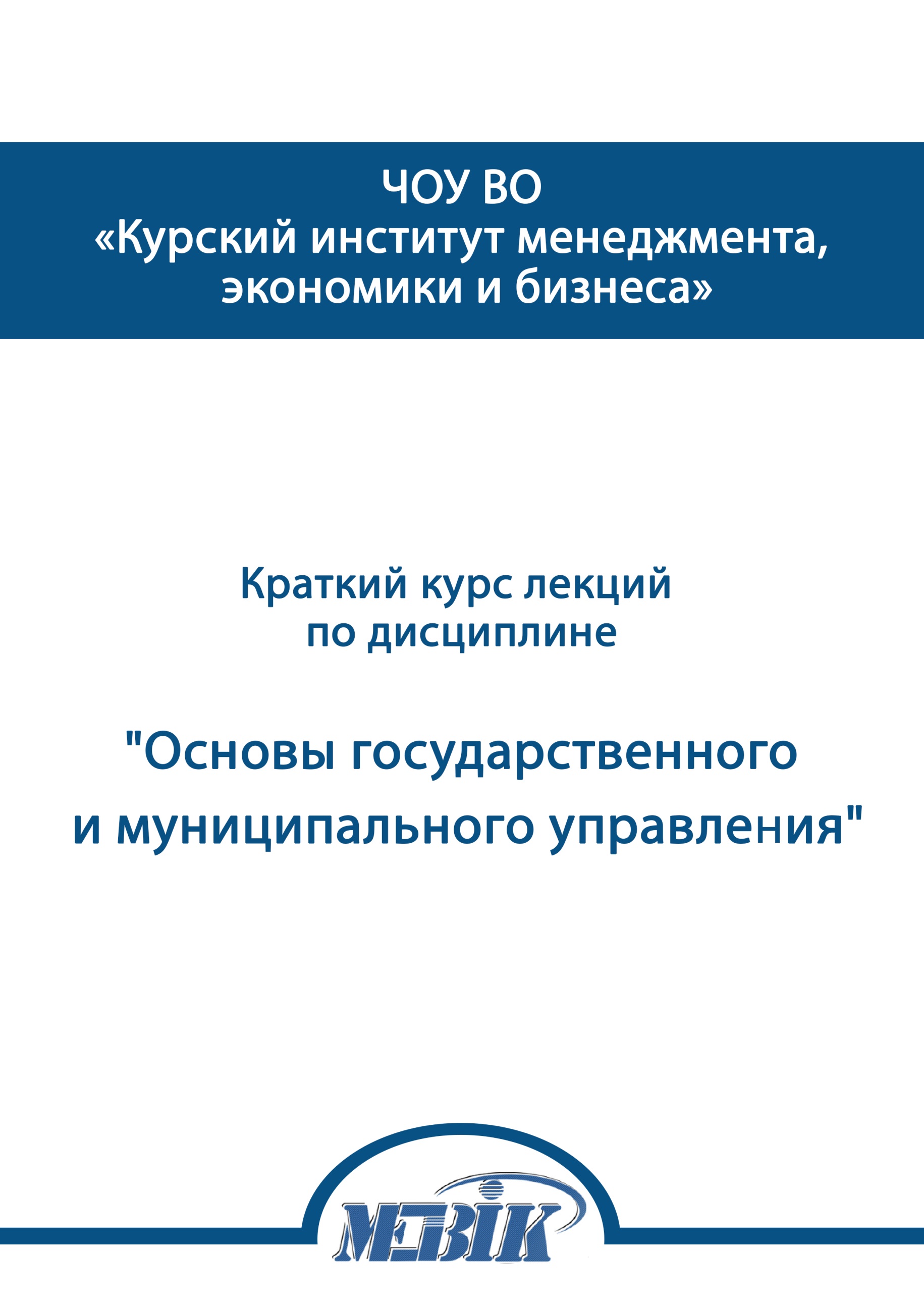 Обязательная часть Б1.ООтветы на задания для оценки сформированности компетенций				Задание закрытого типа с выбором одного верного ответа из четырех предложенных. Уровень сложности базовый. Время выполнения 3 мин.1. Ответ: ВЗадание закрытого типа с выбором одного верного ответа из четырех предложенных. Уровень сложности базовый. Время выполнения 3 мин.2. Ответ: АЗадание закрытого типа с выбором одного верного ответа из четырех предложенных. Уровень сложности базовый. Время выполнения 3 мин.3. Ответ: А.4. Задание закрытого типа на установление соответствия. Уровень сложности повышенный. Время выполнения 5 минут.Ответ: 5. Задание открытого типа на дополнение. Уровень сложности базовый. Время выполнения 3 мин.Ответ: философия 6. Задание открытого типа на дополнение. Уровень сложности базовый. Время выполнения 3 мин.Ответ: знание7. Задание открытого типа на дополнение. Уровень сложности базовый. Время выполнения 3 мин.Ответ: материализм8. Задание открытого типа на дополнение. Уровень сложности базовый. Время выполнения 3 мин.Ответ: законЗадание закрытого типа с выбором одного верного ответа из четырех предложенных. Уровень сложности базовый. Время выполнения 3 мин.1. Ответ: Г.Задание закрытого типа с выбором одного верного ответа из четырех предложенных. Уровень сложности базовый. Время выполнения 3 мин.2. Ответ: Г.Задание закрытого типа с выбором одного верного ответа из четырех предложенных. Уровень сложности базовый. Время выполнения 3 мин.3. Ответ: Б4. Задание закрытого типа на установление соответствия. Уровень сложности повышенный. Время выполнения 5 минут.Ответ:5. Задание открытого типа на дополнение. Уровень сложности базовый. Время выполнения 3 мин.Ответ: рефлексия6. Задание открытого типа на дополнение. Уровень сложности базовый. Время выполнения 3 мин.Ответ: детерминизма7. Задание открытого типа на дополнение. Уровень сложности базовый. Время выполнения 3 мин.Ответ: И.Канту8. Задание открытого типа на дополнение. Уровень сложности базовый. Время выполнения 3 мин.Ответ: славянофилыОтветы на задания для оценки сформированности компетенций				Задание закрытого типа с выбором одного верного ответа из четырех предложенных. Уровень сложности базовый. Время выполнения 3 мин.1.Ответ: АЗадание закрытого типа с выбором одного верного ответа из четырех предложенных. Уровень сложности базовый. Время выполнения 3 мин.2. История отечественного государства и права изучает:А. Ответ: АЗадание закрытого типа с выбором одного верного ответа из четырех предложенных. Уровень сложности базовый. Время выполнения 3 мин.3.Ответ: АЗадание закрытого типа с выбором одного верного ответа из четырех предложенных. Уровень сложности базовый. Время выполнения 3 мин.4. Ответ: БЗадание закрытого типа с выбором одного верного ответа из четырех предложенных. Уровень сложности базовый. Время выполнения 3 мин.5.Завоевание Руси Золотой Ордой произошло в:А. Ответ: А6. Задание открытого типа на дополнение. Уровень сложности базовый. Время выполнения 3 мин.Ответ: Боярская дума  7. Задание открытого типа на дополнение. Уровень сложности базовый. Время выполнения 3 мин.Ответ: Вече  8. Задание открытого типа на дополнение. Уровень сложности базовый. Время выполнения 3 мин.  Ответ: ВираЗадание закрытого типа с выбором одного верного ответа из четырех предложенных. Уровень сложности базовый. Время выполнения 3 мин.1. Ответ: ВЗадание закрытого типа с выбором одного верного ответа из четырех предложенных. Уровень сложности базовый. Время выполнения 3 мин.2.Ответ: БЗадание закрытого типа с выбором одного верного ответа из четырех предложенных. Уровень сложности базовый. Время выполнения 3 мин.3.Ответ: АЗадание закрытого типа с выбором одного верного ответа из четырех предложенных. Уровень сложности базовый. Время выполнения 3 мин.4. Ответ: БЗадание закрытого типа с выбором одного верного ответа из четырех предложенных. Уровень сложности базовый. Время выполнения 3 мин.5. Ответ: Б6. Задание открытого типа на дополнение. Уровень сложности базовый. Время выполнения 3 мин.Ответ: Генерал-губернатор  7. Задание открытого типа на дополнение. Уровень сложности базовый. Время выполнения 3 мин.Ответ: Дань8. Задание открытого типа на дополнение. Уровень сложности базовый. Время выполнения 3 мин.Ответ: ДесятинаЗадание закрытого типа с выбором одного верного ответа из четырех предложенных. Уровень сложности базовый. Время выполнения 3 мин.1.  Ответ: ВЗадание закрытого типа с выбором одного верного ответа из четырех предложенных. Уровень сложности базовый. Время выполнения 3 мин.2. Ответ: АЗадание закрытого типа с выбором одного верного ответа из четырех предложенных. Уровень сложности базовый. Время выполнения 3 мин.3. Ответ: АЗадание закрытого типа с выбором одного верного ответа из четырех предложенных. Уровень сложности базовый. Время выполнения 3 мин.4.  Ответ: БЗадание закрытого типа с выбором одного верного ответа из четырех предложенных. Уровень сложности базовый. Время выполнения 3 мин.5. Ответ: А6. Задание открытого типа на дополнение. Уровень сложности базовый. Время выполнения 3 мин.Ответ: Земские избы   7. Задание открытого типа на дополнение. Уровень сложности базовый. Время выполнения 3 мин.Ответ: Земские соборы  8. Задание открытого типа на дополнение. Уровень сложности базовый. Время выполнения 3 мин.Ответ: Кабальные холопы   Задание закрытого типа с выбором одного верного ответа из четырех предложенных. Уровень сложности базовый. Время выполнения 3 мин.1.  Ответ: БЗадание закрытого типа с выбором одного верного ответа из четырех предложенных. Уровень сложности базовый. Время выполнения 3 мин.2. Ответ: ГЗадание закрытого типа с выбором одного верного ответа из четырех предложенных. Уровень сложности базовый. Время выполнения 3 мин.3.Ответ: ГЗадание закрытого типа с выбором одного верного ответа из четырех предложенных. Уровень сложности базовый. Время выполнения 3 мин.4.Ответ: ВЗадание закрытого типа с выбором одного верного ответа из четырех предложенных. Уровень сложности базовый. Время выполнения 3 мин.5. Ответ: В6. Задание открытого типа на дополнение. Уровень сложности базовый. Время выполнения 3 мин.Ответ: Кормление7. Задание открытого типа на дополнение. Уровень сложности базовый. Время выполнения 3 мин.Ответ: Крепостное право  8. Задание открытого типа на дополнение. Уровень сложности базовый. Время выполнения 3 мин.Ответ: ПоместьеЗадание закрытого типа с выбором одного верного ответа из четырех предложенных. Уровень сложности базовый. Время выполнения 3 мин.1.Ответ: ГЗадание закрытого типа с выбором одного верного ответа из четырех предложенных. Уровень сложности базовый. Время выполнения 3 мин.2.Ответ: БЗадание закрытого типа с выбором одного верного ответа из четырех предложенных. Уровень сложности базовый. Время выполнения 3 мин.3.Ответ: АЗадание закрытого типа с выбором одного верного ответа из четырех предложенных. Уровень сложности базовый. Время выполнения 3 мин.4.Ответ: ВЗадание закрытого типа с выбором одного верного ответа из четырех предложенных. Уровень сложности базовый. Время выполнения 3 мин.5.Ответ: А6. Задание открытого типа на дополнение. Уровень сложности базовый. Время выполнения 3 мин.Ответ: Послух7. Задание открытого типа на дополнение. Уровень сложности базовый. Время выполнения 3 мин.Ответ: Приказы8. Задание открытого типа на дополнение. Уровень сложности базовый. Время выполнения 3 мин.Ответ: РядовичиОтветы на задания для оценки сформированности компетенций				Задание закрытого типа с выбором одного верного ответа из четырех предложенных. Уровень сложности базовый. Время выполнения 3 мин.1.Ответ: АЗадание закрытого типа с выбором одного верного ответа из четырех предложенных. Уровень сложности базовый. Время выполнения 3 мин.2. Ответ: ГЗадание закрытого типа с выбором одного верного ответа из четырех предложенных. Уровень сложности базовый. Время выполнения 3 мин.3. Ответ: ВЗадание закрытого типа с выбором одного верного ответа из четырех предложенных. Уровень сложности базовый. Время выполнения 3 мин.4. Ответ: БЗадание закрытого типа с выбором одного верного ответа из четырех предложенных. Уровень сложности базовый. Время выполнения 3 мин.5. Ответ: В6. Задание открытого типа на дополнение. Уровень сложности базовый. Время выполнения 3 мин.Ответ: Шудры7. Задание открытого типа на дополнение. Уровень сложности базовый. Время выполнения 3 мин.Ответ: Эфоры8. Задание открытого типа на дополнение. Уровень сложности базовый. Время выполнения 3 мин.Ответ: ЦентурияЗадание закрытого типа с выбором одного верного ответа из четырех предложенных. Уровень сложности базовый. Время выполнения 3 мин.1. Ответ: АЗадание закрытого типа с выбором одного верного ответа из четырех предложенных. Уровень сложности базовый. Время выполнения 3 мин.2. Ответ: БЗадание закрытого типа с выбором одного верного ответа из четырех предложенных. Уровень сложности базовый. Время выполнения 3 мин.3. Ответ: БЗадание закрытого типа с выбором одного верного ответа из четырех предложенных. Уровень сложности базовый. Время выполнения 3 мин.4. Ответ: АЗадание закрытого типа с выбором одного верного ответа из четырех предложенных. Уровень сложности базовый. Время выполнения 3 мин.5. Ответ: А6. Задание открытого типа на дополнение. Уровень сложности базовый. Время выполнения 3 мин.Ответ: Сисахфия7. Задание открытого типа на дополнение. Уровень сложности базовый. Время выполнения 3 мин.Ответ: Сенат в Древнем Риме8. Задание открытого типа на дополнение. Уровень сложности базовый. Время выполнения 3 мин.Ответ: ЛугальЗадание закрытого типа с выбором одного верного ответа из четырех предложенных. Уровень сложности базовый. Время выполнения 3 мин.1. Ответ: АЗадание закрытого типа с выбором одного верного ответа из четырех предложенных. Уровень сложности базовый. Время выполнения 3 мин.2. Ответ: БЗадание закрытого типа с выбором одного верного ответа из четырех предложенных. Уровень сложности базовый. Время выполнения 3 мин.3. Ответ: БЗадание закрытого типа с выбором одного верного ответа из четырех предложенных. Уровень сложности базовый. Время выполнения 3 мин.4. Ответ: АЗадание закрытого типа с выбором одного верного ответа из четырех предложенных. Уровень сложности базовый. Время выполнения 3 мин.5. Ответ: Б6. Задание открытого типа на дополнение. Уровень сложности базовый. Время выполнения 3 мин.Ответ: Герусия7. Задание открытого типа на дополнение. Уровень сложности базовый. Время выполнения 3 мин.Ответ: Брахманы8. Задание открытого типа на дополнение. Уровень сложности базовый. Время выполнения 3 мин.Ответ: АвилумЗадание закрытого типа с выбором одного верного ответа из четырех предложенных. Уровень сложности базовый. Время выполнения 3 мин.1. Ответ: БЗадание закрытого типа с выбором одного верного ответа из четырех предложенных. Уровень сложности базовый. Время выполнения 3 мин.2. Ответ: ВЗадание закрытого типа с выбором одного верного ответа из четырех предложенных. Уровень сложности базовый. Время выполнения 3 мин.3. Ответ: ГЗадание закрытого типа с выбором одного верного ответа из четырех предложенных. Уровень сложности базовый. Время выполнения 3 мин.4. Ответ: ГЗадание закрытого типа с выбором одного верного ответа из четырех предложенных. Уровень сложности базовый. Время выполнения 3 мин.5. Ответ: В6. Задание открытого типа на дополнение. Уровень сложности базовый. Время выполнения 3 мин.Ответ: Аффотомия7. Задание открытого типа на дополнение. Уровень сложности базовый. Время выполнения 3 мин.Ответ: Гомстед8. Задание открытого типа на дополнение. Уровень сложности базовый. Время выполнения 3 мин.Ответ: Имам             Ответы на задания для оценки сформированности компетенций				Задание закрытого типа с выбором одного верного ответа из четырех предложенных. Уровень сложности базовый. Время выполнения 3 мин.1. Ответ: СЗадание закрытого типа с выбором одного верного ответа из предложенных. Уровень сложности базовый. Время выполнения 3 мин.2. Ответ: СЗадание закрытого типа с выбором одного верного ответа из четырех предложенных. Уровень сложности базовый. Время выполнения 3 мин.3. Ответ: ВЗадание открытого типа на дополнение. Уровень сложности базовый. Время выполнения 3 мин.1. 1. ______ Accent ______ 2. ____ Foreign ________3. _____ bilingual_______4. _____dialect_______ 5. ______native______ 6. _____grammar______Задание открытого типа с ответом. Уровень сложности высокий. Время выполнения 10 минут.2. 1. They didn`t have a dictation yesterday. Did they have a dictation yesterday? 2. He isn`t having dinner now. Is he having dinner now?3. I don`t often have a lot of work to do. Do I have a lot of work to do?4. I haven`t got a lot of work to do today. Have I got a lot of work to do today?5. She didn`t have a lot of work to do last week. Did she have a lot of work to do last week?Задание открытого типа с ответом. Уровень сложности высокий. Время выполнения 10 минут.1.1. Margaret read the contract after she had signed it2. Alice hadn’t thought about time until she understood she was late3. They reached the mountain top as soon as the sun had set4. She tore up the note as soon as he had read it carefully 5. I hadn’t understood him until he repeated his words twice  Задание открытого типа на дополнение. Уровень сложности базовый. Время выполнения 3 мин.2. 1. Is lying 2. Are working3. Are talking 4. Are cooking, is making 5. Is diving, is listening 6. Is reading Задание открытого типа на дополнение. Уровень сложности базовый. Время выполнения 3 мин.3. 1. ______uncle_______ 2. ____sister_______ 3. _________nephew________ 4. ______grandfather_________ 5. ____Mother______Задание открытого типа с ответом. Уровень сложности высокий. Время выполнения 10 минут.1. 1. The matter was very complex. It was almost impossible to reach a just agreement.2. If the same legal principles are applied to all countries and people, it will be easier to solve many problems.3. He refused to settle the matter informally.4. When we decided to sell our house, we had to seek legal advice.Задание открытого типа с ответом. Уровень сложности высокий. Время выполнения 10 минут.2.  1. Law serves a variety of functions, for example, laws against crimes help to maintain a peaceful and relatively stable society.2.  Criminal law defines the general principles of criminal responsibility, individual types of crimes and punishment applied to criminals3, Civil law deals with civil relationships such as citizenship, marriage, divorce and certain contractual arrangements4.  Private law involves the various relationships that people have with one another and the rules that determine their legal rights and duties among themselves.5. In modern society law is used as a mechanism for social change.Задание открытого типа с ответом. Уровень сложности высокий. Время выполнения 10 минут.1. Ответ: Law is a body of rules which regulates the behavior of the members of society. The main purpose of law is to establish social control. Laws are produced by Parliaments in most countries. New laws appear all the time as our life is changing very fast. However, it is difficult to make laws that will satisfy everybody.Задание закрытого типа с выбором одного верного ответа из четырех предложенных. Уровень сложности базовый. Время выполнения 3 мин.2. Ответ: АЗадание открытого типа с ответом. Уровень сложности высокий. Время выполнения 10 минут.3. 1. It is impossible to produce laws which would satisfy everybody.2. Our life is changing very fast. That is why new laws appear every day.3. If you want to set up a company, you should consult a lawyer.4. We rarely think about legal implications of our everyday activities.	Ответы на задания для оценки сформированности компетенций				Задание закрытого типа с выбором одного верного ответа из предложенных. Уровень сложности базовый. Время выполнения 3 мин.1. Ответ: СЗадание закрытого типа с выбором одного верного ответа из четырех предложенных. Уровень сложности базовый. Время выполнения 3 мин.2. Ответ: ВЗадание закрытого типа с выбором одного верного ответа из четырех предложенных. Уровень сложности базовый. Время выполнения 3 мин.3. Ответ: С4. Задание открытого типа на дополнение. Уровень сложности базовый. Время выполнения 3 мин.1 comfort- rail -like __un________ 2 boss- rated -use ____under______ 3 define- do -social ___re_______ 4 behave –player- understand ____mis______ 5 circle- perform- run _____out_____ 6 confident- shadowed- behave ___over___Задание открытого типа на дополнение. Уровень сложности базовый. Время выполнения 3 мин.1. 1. ______ Accent ______ 2. ____ Foreign ________3. _____ bilingual_______4. _____dialect_______ 5. ______native______ 6. _____grammar______Задание открытого типа с развернутым ответом. Уровень сложности высокий. Время выполнения 10 минут.2. To be married, freshman, youngest child, I teach IT I and try to do my best to make students understand, I work for FOX, our main office, electronic equipment, private company, prosperЗадание открытого типа с ответом. Уровень сложности высокий. Время выполнения 10 минут.1. 1. Mary hasn`t got a family. Has Mary got a family?2. Jane hasn`t got a lot of children. Has Jane got a lot of children?3.  I haven`t got a wife. Have I got a wife?4. My children haven`t got a lot of friends. Have my children got a lot of friends? 5. They don`t have their English in the morning. Do they have their English in the morning?Задание открытого типа с ответом. Уровень сложности высокий. Время выполнения 10 минут.2. Ответ: 1. Did you know any foreign language five years ago? 2. Have you read any English books last month? 3. Some students prepare their lessons here. 4. I do not have any German magazines at home. 5. Do you have any friends in Leningrad?Задание открытого типа с ответом. Уровень сложности высокий. Время выполнения 10 минут.1. 1. There’s a plant there next to the door2. There are two pictures behind the sofa3. There is a table and four chairs in the roomЗадание открытого типа с ответом. Уровень сложности высокий. Время выполнения 10 минут.1. 1. In the kitchen2. In the bedroom3. In the bathroom4. In the living room5. In the closetЗадание открытого типа с ответом. Уровень сложности высокий. Время выполнения 10 минут.2. 1. … . dense 2. Density, rush3. terminus/terminal4. route  5. destinationЗадание открытого типа с ответом. Уровень сложности высокий. Время выполнения 10 минут.3. 1. The film was rubbish, so we left / were leaving the cinema and went / were going to the cybercafé.2. I didn‘t like / wasn‘t liking the program we watched / were watching, so I turned / was turning off the TV. 3. Dave rang / was ringing me while I did / was doing my homework.Задание открытого типа с ответом. Уровень сложности высокий. Время выполнения 10 минут.1.Задание закрытого типа с выбором одного верного ответа из четырех предложенных. Уровень сложности базовый. Время выполнения 3 мин.2. Ответ: B3.      Ответ: В4.      Ответ: А5. Ответ: АЗадание открытого типа с ответом. Уровень сложности высокий. Время выполнения 10 минут.6. NAME the following (the number of the dots corresponds to the number of letters)Ответы на задания для оценки сформированности компетенций				Задание закрытого типа с выбором нескольких верных ответов из четырех предложенных. Уровень сложности базовый. Время выполнения 3 мин.1. Ответ: АБЗадание закрытого типа с выбором одного верного ответа из четырех предложенных. Уровень сложности базовый. Время выполнения 3 мин.2. Ответ: БЗадание закрытого типа с выбором одного верного ответа из четырех предложенных. Уровень сложности базовый. Время выполнения 3 мин.3. Ответ: IV4. Задание закрытого типа на установление соответствия. Уровень сложности повышенный. Время выполнения 5 минут.Ответ: 541235. Задание закрытого типа на установление последовательности. Уровень сложности высокий. Время выполнения 10 минут.Ответ: ВБА6. Задание открытого типа на дополнение. Уровень сложности базовый. Время выполнения 3 мин.Ответ: Опасность7. Задание открытого типа на дополнение. Уровень сложности базовый. Время выполнения 3 мин.Ответ: организационные, управленческие, ориентирующие, технические.8. Задание открытого типа с ответом. Уровень сложности высокий. Время выполнения 10 минут.Ответ: R=5∙104/1∙106=5∙10-2 (данное значение величины индивидуального риска превышает социальное приемлемое значение, в соответствии с Концепцией приемлемого риска)Задание закрытого типа с выбором одного верного ответа из четырех предложенных. Уровень сложности базовый. Время выполнения 3 мин.1. Ответ: АЗадание закрытого типа с выбором одного верного ответа из четырех предложенных. Уровень сложности базовый. Время выполнения 3 мин.2. Ответ: АЗадание закрытого типа с выбором одного верного ответа из четырех предложенных. Уровень сложности базовый. Время выполнения 3 мин.3. Ответ: В4. Задание закрытого типа на установление соответствия. Уровень сложности повышенный. Время выполнения 5 минут.Ответ: 123455. Задание закрытого типа на установление последовательности. Уровень сложности высокий. Время выполнения 10 минут.Ответ: АВБ6. Задание открытого типа на дополнение. Уровень сложности базовый. Время выполнения 3 мин.Прочитайте текст и дополните его. Ответ:- мониторинг и прогнозирование обстановки;-оповещение населения об опасности, его информировании о порядке действий в сложившихся чрезвычайных условиях;-эвакуация и рассредоточение;-инженерная защита населения и территорий;-радиационная и химическая защита;-медицинская защита;-обеспечение пожарной безопасности.7. Задание открытого типа на дополнение. Уровень сложности базовый. Время выполнения 3 мин.Ответ:  «Внимание всем!», «Воздушная тревога», «Отбой воздушной тревоги», «Радиационная опасность», «Химическая тревога». Предупредительным сигналом гражданской обороны является сигнал «Внимание всем!».8. Задание открытого типа с развернутым ответом. Уровень сложности высокий. Время выполнения 10 минут.Ответ: Первая помощь при порезах должна быть оказана незамедлительно. Промыть рану водой – первое, что нужно сделать. Лучше, если вода кипяченая, но в экстремальных условиях подойдет просто чистая. Залить порез перекисью водорода. Рану нужно хорошо осмотреть, чтобы оценить глубину повреждения. Также следует проверить, нет ли в ней застрявших инородных предметов (часто случается после травмирования стеклом). Не извлекать инородные тела самостоятельно. Промокнуть порез чистым бинтом или ватой, чтобы убрать влагу. Края раны обработать йодом, зеленкой, ни в коем случае не допуская, чтобы средство попадало на поврежденную ткань. Сверху сделать стерильную повязку. Иногда достаточно небольшого лейкопластыря (если травма незначительная). При необходимости взывать скорую помощь.Задание закрытого типа с выбором одного верного ответа из четырех предложенных. Уровень сложности базовый. Время выполнения 3 мин.1. Ответ: АЗадание закрытого типа с выбором одного верного ответа из четырех предложенных. Уровень сложности базовый. Время выполнения 3 мин.2. Ответ: БЗадание закрытого типа с выбором одного верного ответа из четырех предложенных. Уровень сложности базовый. Время выполнения 3 мин.3. Ответ: В4. Задание закрытого типа на установление соответствия. Уровень сложности повышенный. Время выполнения 5 минут.Ответ: 12345. Задание закрытого типа на установление последовательности. Уровень сложности высокий. Время выполнения 10 минут.Ответ: ЕБДВАГЖ6. Задание открытого типа на дополнение. Уровень сложности базовый. Время выполнения 3 мин.Ответ: Устойчивость функционирования объекта экономики7. Задание открытого типа на дополнение. Уровень сложности базовый. Время выполнения 3 мин.Ответ: К режимам функционирования РСЧС относят_ режим повседневной деятельности, повышенной готовности, чрезвычайной ситуации.При отсутствии угрозы возникновения чрезвычайных ситуаций на объектах, территориях или акваториях органы управления и силы РСЧС функционируют в режиме повседневной деятельности.Решениями руководителей федеральных органов исполнительной власти, органов исполнительной власти субъектов РФ, органов местного самоуправления и организаций, на территории которых могут возникнуть или возникли чрезвычайные ситуации, либо к полномочиям которых отнесена ликвидация чрезвычайных ситуаций, для соответствующих органов управления и сил единой системы может устанавливаться один из следующих режимов функционирования:а) режим повышенной готовности - при угрозе возникновения чрезвычайных ситуаций;б) режим чрезвычайной ситуации - при возникновении и ликвидации чрезвычайных ситуаций.8. Задание открытого типа с ответом. Уровень сложности высокий. Время выполнения 10 минут.Ответ: Pср = (75+56+48+34)/4 = 53,25 Р/чD = 53,25∙6/8≈40 РЗа время пребывания на зараженной территории люди могут получить дозу облучения в 40 Рентген.Ответы на задания для оценки сформированности компетенций				Задание закрытого типа с выбором одного верного ответа из четырех предложенных. Уровень сложности базовый. Время выполнения 3 мин.1.Ответ: БЗадание закрытого типа с выбором одного верного ответа из четырех предложенных. Уровень сложности базовый. Время выполнения 3 мин.2.Ответ: ВЗадание закрытого типа с выбором одного верного ответа из четырех предложенных. Уровень сложности базовый. Время выполнения 3 мин.3.Ответ: ВЗадание закрытого типа с выбором одного верного ответа из четырех предложенных. Уровень сложности базовый. Время выполнения 3 мин.4.Ответ: ВЗадание закрытого типа с выбором одного верного ответа из четырех предложенных. Уровень сложности базовый. Время выполнения 3 мин.5.Ответ: Г6. Задание открытого типа на дополнение. Уровень сложности базовый. Время выполнения 3 мин.Ответ: Политический режим7. Задание открытого типа на дополнение. Уровень сложности базовый. Время выполнения 3 мин.Ответ: Монархия8. Задание открытого типа с развернутым ответом. Уровень сложности высокий. Время выполнения 10 минут.Ответ: Расовая теория.Задание закрытого типа с выбором одного верного ответа из четырех предложенных. Уровень сложности базовый. Время выполнения 3 мин.1.Ответ: БЗадание закрытого типа с выбором одного верного ответа из четырех предложенных. Уровень сложности базовый. Время выполнения 3 мин.2.Ответ: АЗадание закрытого типа с выбором одного верного ответа из четырех предложенных. Уровень сложности базовый. Время выполнения 3 мин.3.Ответ: ВЗадание закрытого типа с выбором одного верного ответа из четырех предложенных. Уровень сложности базовый. Время выполнения 3 мин.4.Ответ: АЗадание закрытого типа с выбором одного верного ответа из четырех предложенных. Уровень сложности базовый. Время выполнения 3 мин.5.Ответ: А6. Задание открытого типа на дополнение. Уровень сложности базовый. Время выполнения 3 мин.Ответ: Закон7. Задание открытого типа на дополнение. Уровень сложности базовый. Время выполнения 3 мин.Ответ: Политическая система8. Задание открытого типа с развернутым ответом. Уровень сложности высокий. Время выполнения 10 минут.Ответ: Парламентская республика. Примеры: ФРГ, Индия.Задание закрытого типа с выбором одного верного ответа из четырех предложенных. Уровень сложности базовый. Время выполнения 3 мин.1.Ответ: ГЗадание закрытого типа с выбором одного верного ответа из четырех предложенных. Уровень сложности базовый. Время выполнения 3 мин.2.Ответ: БЗадание закрытого типа с выбором одного верного ответа из четырех предложенных. Уровень сложности базовый. Время выполнения 3 мин.3.Ответ: ВЗадание закрытого типа с выбором одного верного ответа из четырех предложенных. Уровень сложности базовый. Время выполнения 3 мин.4.Ответ: АЗадание закрытого типа с выбором одного верного ответа из четырех предложенных. Уровень сложности базовый. Время выполнения 3 мин.5.Ответ: А6. Задание открытого типа на дополнение. Уровень сложности базовый. Время выполнения 3 мин.Ответ: Конфедерация7. Задание открытого типа на дополнение. Уровень сложности базовый. Время выполнения 3 мин.Ответ: Государственная власть8. Задание открытого типа с развернутым ответом. Уровень сложности высокий. Время выполнения 10 минут.Ответ: унитарное государство.Задание закрытого типа с выбором одного верного ответа из четырех предложенных. Уровень сложности базовый. Время выполнения 3 мин.1. Ответ: АЗадание закрытого типа с выбором одного верного ответа из четырех предложенных. Уровень сложности базовый. Время выполнения 3 мин.2. Ответ: БЗадание закрытого типа с выбором одного верного ответа из четырех предложенных. Уровень сложности базовый. Время выполнения 3 мин.3.Ответ: ВЗадание закрытого типа с выбором одного верного ответа из четырех предложенных. Уровень сложности базовый. Время выполнения 3 мин.4.Ответ: АЗадание закрытого типа с выбором одного верного ответа из четырех предложенных. Уровень сложности базовый. Время выполнения 3 мин.5.Ответ: Г6. Задание открытого типа на дополнение. Уровень сложности базовый. Время выполнения 3 мин.Ответ: Республика7. Задание открытого типа на дополнение. Уровень сложности базовый. Время выполнения 3 мин.Ответ: Функция государства8. Задание открытого типа на дополнение. Уровень сложности базовый. Время выполнения 3 мин.Ответ: ДееспособностьОтветы на задания для оценки сформированности компетенций				Задание закрытого типа с выбором одного верного ответа из четырех предложенных. Уровень сложности базовый. Время выполнения 3 мин.1. Ответ: А.Задание закрытого типа с выбором одного верного ответа из четырех предложенных. Уровень сложности базовый. Время выполнения 3 мин.2. Ответ: АЗадание закрытого типа с выбором одного верного ответа из четырех предложенных. Уровень сложности базовый. Время выполнения 3 мин.3. Ответ: Б.4. Задание закрытого типа на установление соответствия. Уровень сложности повышенный. Время выполнения 5 минут.Ответ: ВАГБ5. Задание закрытого типа на установление последовательности. Уровень сложности высокий. Время выполнения 10 минут.Ответ: БАГВ6. Задание открытого типа на дополнение. Уровень сложности базовый. Время выполнения 3 мин.Ответ. Научно обоснованное представление о развитии общественных процессов и отношений, о сроках и характере их изменений.7. Задание открытого типа с развернутым ответом. Уровень сложности высокий. Время выполнения 10 минут.Решение: Да, правомерны.В отношении Иванова и Озерова действует статья 4 Федерального закона «Об основных гарантиях избирательных прав и права на участие в референдуме граждан РФ», в соответствии с которой право избирать имеют граждане, достигшие 18 лет. Что касается Лебедева, то в силу статьи 32 Конституции РФ не имеют права избирать и быть избранными граждане, признанные судом недееспособными.8. Задание открытого типа с развернутым ответом. Уровень сложности высокий. Время выполнения 10 минут.Прочитайте текст и запишите ответ.Решение: Нет, не прекратится. Никто не может быть лишен своего гражданства или права изменить его (статья 6 Конституции РФ). Задание закрытого типа с выбором одного верного ответа из четырех предложенных. Уровень сложности базовый. Время выполнения 3 мин.1. Ответ: ГЗадание закрытого типа с выбором одного верного ответа из четырех предложенных. Уровень сложности базовый. Время выполнения 3 мин.2. Ответ: БЗадание закрытого типа с выбором одного верного ответа из четырех предложенных. Уровень сложности базовый. Время выполнения 3 мин.3.Ответ: В.4. Задание закрытого типа на установление соответствия. Уровень сложности повышенный. Время выполнения 5 минут.Ответ: ВАБГ5. Задание закрытого типа на установление последовательности. Уровень сложности высокий. Время выполнения 10 минут.Ответ: ВБГА6. Задание открытого типа на дополнение. Уровень сложности базовый. Время выполнения 3 мин.Ответ: Всенародное голосование граждан Российской Федерации, обладающих правом на участие в референдуме, по вопросам государственного значения.7. Задание открытого типа с развернутым ответом. Уровень сложности высокий. Время выполнения 10 минут.Решение: Демократическое государство, федеративное государство, государство с республиканской формой правления, суверенное государство, социальное государство, светское государство; человек, его права и свободы высшая ценность, экономическая основа России – частная, государственная, муниципальная и др. формы собственности.8. Задание открытого типа с развернутым ответом. Уровень сложности высокий. Время выполнения 10 минут.Решение: Согласно ст.68 Конституции РФ п. 2 «республики вправе устанавливать свои государственные языки. В органах государственной власти, органах местного самоуправления, государственных учреждениях республик они употребляются наряду с государственным языком Российской Федерации»Задание закрытого типа с выбором одного верного ответа из четырех предложенных. Уровень сложности базовый. Время выполнения 3 мин.1. Ответ: ГЗадание закрытого типа с выбором одного верного ответа из четырех предложенных. Уровень сложности базовый. Время выполнения 3 мин.2. Ответ: АЗадание закрытого типа с выбором одного верного ответа из четырех предложенных. Уровень сложности базовый. Время выполнения 3 мин.3. Ответ: В4. Задание закрытого типа на установление соответствия. Уровень сложности повышенный. Время выполнения 5 минут.Ответ: ВАБГ5. Задание закрытого типа на установление последовательности. Уровень сложности высокий. Время выполнения 10 минут.Ответ: ГВБА6. Задание открытого типа на дополнение. Уровень сложности базовый. Время выполнения 3 мин.Ответ: является представительным и законодательным органом Российской Федерации.7. Задание открытого типа с развернутым ответом. Уровень сложности высокий. Время выполнения 10 минут.Решение: Не правомерны. Высшее образование в Российской Федерации возможно получить на конкурсной основе.8. Задание открытого типа с развернутым ответом. Уровень сложности высокий. Время выполнения 10 минут.Прочитайте текст и запишите ответ.Решение: отказать в принятии жалобы. Конституционный Суд не может проверить конституционность одних положений Конституции через другие.Задание закрытого типа с выбором одного верного ответа из четырех предложенных. Уровень сложности базовый. Время выполнения 3 мин.1. Ответ: ВЗадание закрытого типа с выбором одного верного ответа из четырех предложенных. Уровень сложности базовый. Время выполнения 3 мин.2.  Ответ: АЗадание закрытого типа с выбором одного верного ответа из четырех предложенных. Уровень сложности базовый. Время выполнения 3 мин.3. Ответ: В4. Задание закрытого типа на установление соответствия. Уровень сложности повышенный. Время выполнения 5 минут.Ответ: ВГБА5. Задание закрытого типа на установление последовательности. Уровень сложности высокий. Время выполнения 10 минут.Ответ: АБГВ6. Задание открытого типа на дополнение. Уровень сложности базовый. Время выполнения 3 мин.Ответ: обратной силы не имеют.7. Задание открытого типа с развернутым ответом. Уровень сложности высокий. Время выполнения 10 минут.Решение: к уголовной.8. Задание открытого типа с развернутым ответом. Уровень сложности высокий. Время выполнения 10 минут.Решение: Прав, так как в соответствии с Конституцией РФ (Статья 51) никто не обязан свидетельствовать против себя самого, своего супруга и близких родственников.Задание закрытого типа с выбором одного верного ответа из четырех предложенных. Уровень сложности базовый. Время выполнения 3 мин.1. Ответ: Г.Задание закрытого типа с выбором одного верного ответа из четырех предложенных. Уровень сложности базовый. Время выполнения 3 мин.2. Ответ: ВЗадание закрытого типа с выбором одного верного ответа из четырех предложенных. Уровень сложности базовый. Время выполнения 3 мин.3. Ответ: А4. Задание закрытого типа на установление соответствия. Уровень сложности повышенный. Время выполнения 5 минут.Ответ: ВГАБ5. Задание закрытого типа на установление последовательности. Уровень сложности высокий. Время выполнения 10 минут.Ответ: БАВГ6. Задание открытого типа на дополнение. Уровень сложности базовый. Время выполнения 3 мин.	Ответ: Президент Российской Федерации, Федеральное Собрание (Совет Федерации и Государственная Дума), Правительство Российской Федерации, суды Российской Федерации.7. Задание открытого типа с развернутым ответом. Уровень сложности высокий. Время выполнения 10 минут.Решение: Никто не может нести ответственность за деяние, которое в момент его совершения не признавалось правонарушением.8. Задание открытого типа с развернутым ответом. Уровень сложности высокий. Время выполнения 10 минут.Решение: Прав журналист, так как российское законодательство запрещает цензуру, то есть предварительное согласование с государственными органами содержания публикуемых материалов. Задание закрытого типа с выбором одного верного ответа из четырех предложенных. Уровень сложности базовый. Время выполнения 3 мин.1. Ответ: АЗадание закрытого типа с выбором одного верного ответа из четырех предложенных. Уровень сложности базовый. Время выполнения 3 мин.2. Ответ: АЗадание закрытого типа с выбором одного верного ответа из четырех предложенных. Уровень сложности базовый. Время выполнения 3 мин.3. Ответ: А4. Задание закрытого типа на установление соответствия. Уровень сложности повышенный. Время выполнения 5 минут.Ответ: ГВБА5. Задание закрытого типа на установление последовательности. Уровень сложности высокий. Время выполнения 10 минут.Ответ: ГАВБ6. Задание открытого типа на дополнение. Уровень сложности базовый. Время выполнения 3 мин.Ответ: Советом Федерации по представлению Президента Российской Федерации.7. Задание открытого типа с развернутым ответом. Уровень сложности высокий. Время выполнения 10 минут.	Решение: 1) граждане РФ имеют право избирать в органы государственной власти и органы местного самоуправления, а также участвовать в референдуме;2) граждане РФ имеют право быть избранными в органы государственной власти и органы местного самоуправления;3) граждане РФ имеют равный доступ к государственной службе.8. Задание открытого типа с развернутым ответом. Уровень сложности высокий. Время выполнения 10 минут.Решение: Принятие нового субъекта в состав Российской Федерации осуществляется посредством федерального конституционного закона. Для решения данной задачи следует обратиться к Федеральному конституционному закону от 21.03.2014 № 6-ФКЗ «О приняли в Российскую Федерацию Республики Крым и образовании в составе Российской Федерации новых субъектов - Республики Крым и города федерального значения Севастополя». Описанное в задаче положение некоторым жителям приходится подтверждать фактом постоянного проживания в Крыму через исковое заявление в суд. Процедура является упрощенным способом принятия гражданства РФ. Это можно назвать оптацией. Ответы на задания для оценки сформированности компетенций				Задание закрытого типа с выбором одного верного ответа из четырех предложенных. Уровень сложности базовый. Время выполнения 3 мин.1. Ответ: АЗадание закрытого типа с выбором одного верного ответа из четырех предложенных. Уровень сложности базовый. Время выполнения 3 мин.2. Ответ: БЗадание закрытого типа с выбором одного верного ответа из четырех предложенных. Уровень сложности базовый. Время выполнения 3 мин.3. Ответ: А4. Задание закрытого типа на установление соответствия. Уровень сложности повышенный. Время выполнения 5 минут.Ответ: ГБАВ5. Задание закрытого типа на установление последовательности. Уровень сложности высокий. Время выполнения 10 минут.Ответ: ВАГБ6. Задание открытого типа на дополнение. Уровень сложности базовый. Время выполнения 3 мин.Ответ: государственного управления      7. Задание открытого типа с развернутым ответом. Уровень сложности высокий. Время выполнения 10 минут.Ответ: Суд примет решение об отказе защитнику ООО «Лесстрой» в обжаловании факта возбуждения дела об административном правонарушении. При присоединении юридического лица к другому юридическому лицу к административной ответственности за совершение административного правонарушения привлекается присоединившее юридическое лицо.8. Задание открытого типа с развернутым ответом. Уровень сложности высокий. Время выполнения 10 минут.Ответ: Позиция суда правомерна, т.к. срок для обращения в суд с жалобой: один месяц со дня получения гражданином письменного уведомления об отказе в удовлетворении жалобы. Пропущенный по уважительной причине срок подачи жалобы может быть восстановлен судом.Задание закрытого типа с выбором одного верного ответа из четырех предложенных. Уровень сложности базовый. Время выполнения 3 мин.1. Ответ: АЗадание закрытого типа с выбором одного верного ответа из четырех предложенных. Уровень сложности базовый. Время выполнения 3 мин.2. Ответ: ГЗадание закрытого типа с выбором одного верного ответа из четырех предложенных. Уровень сложности базовый. Время выполнения 3 мин.3. Ответ: Б4. Задание закрытого типа на установление соответствия. Уровень сложности повышенный. Время выполнения 5 минут.Ответ: ВГБА	5. Задание закрытого типа на установление последовательности. Уровень сложности высокий. Время выполнения 10 минут.Ответ: ГБВА6. Задание открытого типа на дополнение. Уровень сложности базовый. Время выполнения 3 мин.Ответ: правовые акты7. Задание открытого типа с развернутым ответом. Уровень сложности высокий. Время выполнения 10 минут.Ответ: Статья 7.27 КОАП РФ "Мелкое хищение" предусматривает в качестве одного из наказаний или административный арест. В соответствии с ч.3 ст.25.1 КоАП РФ при рассмотрении дела об административном правонарушении, влекущем административный арест, присутствие лица, в отношении которого ведется производство по делу, является обязательным. Таким образом, судья не могла рассмотреть дело без присутствия Попова8. Задание открытого типа с развернутым ответом. Уровень сложности высокий. Время выполнения 10 минут.Ответ: Норма ст. 28.2 КоАП РФ предусматривает обязательное вручение копии протокола об административном правонарушении физическому лицу, законному представителю юридического лица и потерпевшему под расписку. Форма протокола об административном правонарушении не предусматривает предварительной записи «С протоколом ознакомлен, согласен». Таким образом, действия начальника погранзаставы не правомерны.Задание закрытого типа с выбором одного верного ответа из четырех предложенных. Уровень сложности базовый. Время выполнения 3 мин.1. Ответ АЗадание закрытого типа с выбором одного верного ответа из четырех предложенных. Уровень сложности базовый. Время выполнения 3 мин.2. Ответ: АЗадание закрытого типа с выбором одного верного ответа из четырех предложенных. Уровень сложности базовый. Время выполнения 3 мин.3. Ответ: А4. Задание закрытого типа на установление соответствия. Уровень сложности повышенный. Время выполнения 5 минут.Ответ: БГАВ5. Задание закрытого типа на установление последовательности. Уровень сложности высокий. Время выполнения 10 минут.Ответ: БВГА6. Задание открытого типа на дополнение. Уровень сложности базовый. Время выполнения 3 мин.Ответ: возложенные на него обязанности7. Задание открытого типа с развернутым ответом. Уровень сложности высокий. Время выполнения 10 минут.Ответ: Поскольку Иванов и Павлов достигли возраста 16 лет, к ним могут быть применены меры административной ответственности в соответствии со ст. 20.1 КоАП РФ "Мелкое хулиганство". Им может быть назначено наказание в виде административного штрафа или ареста. Однако оно может быть заменено мерой воздействия, которую определит комиссия по делам несовершеннолетних.8. Задание открытого типа с развернутым ответом. Уровень сложности высокий. Время выполнения 10 минут.Ответ: Если деятельность не велась, то должностных лиц (руководитель предприятия) ждет наказание по п.1 ст. 15.3 КоАП РФ (наказание - предупреждение или наложение административного штрафа от 500 р. до 1000 рублей). Если деятельность велась, то должностных лиц (руководитель предприятия) ждет наказание по п.2 ст. 15.3 КоАП РФ - наложение административного штрафа на должностных лиц в размере от двух тысяч до трех тысяч рублей.Задание закрытого типа с выбором одного верного ответа из четырех предложенных. Уровень сложности базовый. Время выполнения 3 мин.1.Ответ: А
      Задание закрытого типа с выбором одного верного ответа из четырех предложенных. Уровень сложности базовый. Время выполнения 3 мин.2. Ответ: АЗадание закрытого типа с выбором одного верного ответа из четырех предложенных. Уровень сложности базовый. Время выполнения 3 мин.3. Ответ: Б4. Задание закрытого типа на установление соответствия. Уровень сложности повышенный. Время выполнения 5 минут.Ответ: БГАВ5. Задание закрытого типа на установление последовательности. Уровень сложности высокий. Время выполнения 10 минут.Ответ: БВАГ6. Задание открытого типа на дополнение. Уровень сложности базовый. Время выполнения 3 мин.Ответ: руководить ими.7. Задание открытого типа с развернутым ответом. Уровень сложности высокий. Время выполнения 10 минут.Ответ: При расследовании причин нецелевого использования бюджетных средств к виновному лицу могут применены меры административного и уголовного воздействия: например, освобождение от занимаемой должности, штраф, лишение свободы (при наличии состава преступления, если, например, нецелевое использование явилось результатом дачи взятки).8. Задание открытого типа с развернутым ответом. Уровень сложности высокий. Время выполнения 10 минут.Прочитайте текст и запишите ответ.Ответ: Поскольку налог был зачислен в бюджетную систему РФ, то обязанность по уплате налога была исполнена и обязанности налогоплательщика выплачивать пеней не возникает, так что в данном случае действия налоговой инспекции будут неправомерны. Однако из-за того, что налог был зачислен на другой уровень бюджета, то зачесть переплату между налогами, зачисляемыми в разные бюджеты, будет нельзя и налогоплательщику необходимо предпринять следующие действия: налогоплательщик может подать в налоговый орган по месту своего учета заявление о допущенной ошибке. К нему необходимо приложить документы, подтверждающие уплату указанного налога и его перечисление в бюджет, с просьбой уточнить основания, тип и принадлежность платежа, налоговый период или статус налогоплательщика; провести сверку с налоговой инспекцией; заплатить налог повторно; неправильно уплаченную сумму (по которой была ошибка в КБК) или вернуть или зачесть ее в счет будущих платежей.Задание закрытого типа с выбором одного верного ответа из четырех предложенных. Уровень сложности базовый. Время выполнения 3 мин.1. Ответ: ВЗадание закрытого типа с выбором одного верного ответа из четырех предложенных. Уровень сложности базовый. Время выполнения 3 мин.2.  Ответ: ГЗадание закрытого типа с выбором одного верного ответа из четырех предложенных. Уровень сложности базовый. Время выполнения 3 мин.3. Ответ: Б4. Задание закрытого типа на установление соответствия. Уровень сложности повышенный. Время выполнения 5 минут.Ответ: ГВБА5. Задание закрытого типа на установление последовательности. Уровень сложности высокий. Время выполнения 10 минут.Ответ: БГВА6. Задание открытого типа на дополнение. Уровень сложности базовый. Время выполнения 3 мин.Ответ: правильного разрешения дела	7. Задание открытого типа с развернутым ответом. Уровень сложности высокий. Время выполнения 10 минут.Ответ: Согласно, положениям ФЗ "О миграционном учете иностранных граждан и лиц без гражданства в Российской Федерации", моряки иностранного торгового судна обязательно должны регистрироваться по месту прибытия и получить документ, подтверждающий это, а также иметь при себе заполненную миграционную карту. В статье 18.8 КоАП предусмотрено нарушение иностранным гражданином правил въезда в РФ. В качестве санкции предусмотрено административное выдворение за пределы Российской Федерации. Также в статье указано, что лицо может быть подвергнуто административному задержанию на срок не более 48 часов. Вывод: действия сотрудников полиции, патрулировавших улицы Санкт-Петербурга, законны и правомерны.8. Задание открытого типа с развернутым ответом. Уровень сложности высокий. Время выполнения 10 минут.Ответ: Согласно ФЗ "Об общественных объединениях", в названии общественного объединения не допускается использование наименований органов государственной власти и органов местного самоуправления, существующих в Российской Федерации политических партий, а также политических партий, прекративших свою деятельность. Следовательно, указанное в условии задачи общественное объединение допустило нарушение закона и прокурор субъекта федерации имеет право внести соответствующее заявление в суд о ликвидации местного общественного объединения, цели и задачи которой соответствуют, к тому же, масштабам общероссийского общественного объединения. В данном случае решение суда справедливо.Ответы на задания для оценки сформированности компетенций				Задание закрытого типа с выбором одного верного ответа из четырех предложенных. Уровень сложности базовый. Время выполнения 3 мин.1. Ответ: АЗадание закрытого типа с выбором одного верного ответа из четырех предложенных. Уровень сложности базовый. Время выполнения 3 мин.2. Ответ: ВЗадание закрытого типа с выбором одного верного ответа из четырех предложенных. Уровень сложности базовый. Время выполнения 3 мин.3. А4. Задание закрытого типа на установление соответствия. Уровень сложности повышенный. Время выполнения 5 минут.Ответ: ВГБА5. Задание закрытого типа на установление последовательности. Уровень сложности высокий. Время выполнения 10 минут.Ответ: БГАВ6. Задание открытого типа на дополнение. Уровень сложности базовый. Время выполнения 3 мин.Ответ: в момент его рождения7. Задание открытого типа с развернутым ответом. Уровень сложности высокий. Время выполнения 10 минут.Решение:1. Доверенностью признается письменное уполномочие, выдаваемое одним лицом другому лицу для представительства перед третьими лицами (ст. 185 ч. 1 ГК РФ). Доверенность на совершение сделок, требующих нотариальной формы, должна быть нотариально удостоверена.Срок действия доверенности не может превышать трех лет. Если срок в доверенности не указан, она сохраняет силу в течение года со дня ее совершения. Доверенность, в которой не указана дата ее совершения, ничтожна.2. П. 1 ст. 186 п. 1 ГК РФ, указывает, что «…Если срок в доверенности не указан, она сохраняет силу в течение года со дня ее совершения».Доверенность Малафеевым была выдана Рощину, 12 апреля 2012 г., а сделка по продаже дома Малафеева была оформлена 13 апреля 2014 г., эта сделка считается недействительной, в силу ч. 1 ст. 186 ГК РФ, т.к. со дня ее совершения, прошло два года. В силу недействительности сделки, договор купли-продажи дома будет аннулирован, и дом возвращен в собственность Малафеева.8. Задание открытого типа с развернутым ответом. Уровень сложности высокий. Время выполнения 10 минут.Решение: В данном случае был заключен договор бытового подряда, а так как работы связаны с ремонтом, то договор является строительным подрядом согласно п. 3 ст. 740 ГК РФ. П. 3 ст. 740 ГК РФ. В случаях, когда по договору строительного подряда выполняются работы для удовлетворения бытовых или других личных потребностей гражданина (заказчика), к такому договору соответственно применяются правила параграфа 2 главы 37 о правах заказчика по договору бытового подряда.Статья 732 ГК РФ обязывает подрядчика информировать заказчика о предполагаемой работе. Если заказчику (п.2 ст.732) не предоставлена информация, то он вправе требовать от подрядчика возмещения убытков. В отличие от этого в строительном подряде (ст. 747) – заказчик обеспечивает условия работы. В соответствии с вышеизложенным, Щеглов имеет право требовать с предприятия «Уют» возмещения убытков.Действия заказчика не правомерны, он не имеет права при расчете подрядчиком вычитать стоимость циклевки и лакировки испорченного паркета, так как цена является существенным условием договора и в одностороннем порядке изменению не подлежит.Подрядчик поступил правомерно, обратившись в суд с иском о взыскании недополученной платы за выполненную работу.Суд примет решение взыскать с Щеглова недоплаченные суммы в пользу предприятия «Уют». В свою очередь, Щеглов может рассчитывать на удовлетворение иска о взыскании с «Уюта» суммы причиненного ему ущерба.Задание закрытого типа с выбором одного верного ответа из четырех предложенных. Уровень сложности базовый. Время выполнения 3 мин.1. Ответ: ГЗадание закрытого типа с выбором одного верного ответа из четырех предложенных. Уровень сложности базовый. Время выполнения 3 мин.2. Ответ: ВЗадание закрытого типа с выбором одного верного ответа из четырех предложенных. Уровень сложности базовый. Время выполнения 3 мин.3. Ответ: А4. Задание закрытого типа на установление соответствия. Уровень сложности повышенный. Время выполнения 5 минут.Ответ: ВГБА5. Задание закрытого типа на установление последовательности. Уровень сложности высокий. Время выполнения 10 минут.Ответ: БГВА6. Задание открытого типа на дополнение. Уровень сложности базовый. Время выполнения 3 мин.Ответ: заявления от родственников.7. Задание открытого типа с развернутым ответом. Уровень сложности высокий. Время выполнения 10 минут.Прочитайте текст и запишите ответ.Решение: 1) Суд неверно указал срок исковой давности (1 декабря 2004 г.). Срок исковой давности следует считать с момента исполнения обязательства по второму договору, т.к. (в соответствии со ст.414 п.1 ГК РФ: Обязательство прекращается соглашением сторон о замене первоначального обязательства, существовавшего между ними, другим обязательством между теми же лицами, предусматривающим иной предмет или способ исполнения (новация)), обязательство по первому договору прекращается. Таким образом, срок исковой давности истекает не 1 декабря 2007 г., как посчитал суд, а 11 августа 2008 года (ст.200 п.2 ГК РФ: По обязательствам с определенным сроком исполнения течение исковой давности начинается по окончании срока исполнения. И ст. 196: Общий срок исковой давности устанавливается в три года), поскольку срок исполнения по второму договору был 11.08.2005 г.	2) Котов (ответчик) не заявлял суду о применении срока исковой давности (ст.199 п.2 ГК РФ: Исковая давность применяется судом только по заявлению стороны в споре, сделанному до вынесения судом решения). А значит суд был обязан удовлетворить иск Брагина. Судебное решение не верно.8. Задание открытого типа с развернутым ответом. Уровень сложности высокий. Время выполнения 10 минут.	Решение: 	В силу ч. 1 ст. 30 ГК РФ ограниченно дееспособным может быть только тот гражданин, который вследствие злоупотребления спиртными напитками или наркотическими средствами ставит свою семью в тяжелое материальное положение. Таким образом, для ограничения дееспособности необходимо установить два взаимосвязанных факта – злоупотребление алкоголем и постановка семьи в тяжелое материальное положение. Отсутствие одного из перечисленных фактов исключает ограничение дееспособности. Поскольку у Кириллова нет семьи, он не может создавать ей тяжелого материального положения. В связи с этим суд необоснованно признал Кириллова ограничено дееспособным.Задание закрытого типа с выбором одного верного ответа из четырех предложенных. Уровень сложности базовый. Время выполнения 3 мин.1. Ответ: БЗадание закрытого типа с выбором одного верного ответа из четырех предложенных. Уровень сложности базовый. Время выполнения 3 мин.2. Ответ: ГЗадание закрытого типа с выбором одного верного ответа из четырех предложенных. Уровень сложности базовый. Время выполнения 3 мин.3. Ответ: Б4. Задание закрытого типа на установление соответствия. Уровень сложности повышенный. Время выполнения 5 минут.Ответ: ВАБ5. Задание закрытого типа на установление последовательности. Уровень сложности высокий. Время выполнения 10 минут.Ответ: ГВАБ.6. Задание открытого типа на дополнение. Уровень сложности базовый. Время выполнения 3 мин.Ответ: автономия воли.7. Задание открытого типа с развернутым ответом. Уровень сложности высокий. Время выполнения 10 минут.Решение:Серебренникова должна была исполнить договор поручения в соответствии с указаниями Николаевой п.1.ст. 937 ГК РФ. Вместо нового холодильника Серебренникова покупает подержанный, при этом завышает его стоимость. Поверенная не пыталась известить доверителя о невозможности покупки нового холодильника, действовала в своих личных интересах, а не интересах доверителя. Следовательно, к условию задачи не применима норма п.2 ст. 937 ГК РФ.В соответствии  с  п.2 ст. 167 ГК РФ и ст. 174 ГК РФ  суд должен признать сделку купли- продажи холодильника недействительной и обязать Николаеву  вернуть Серебренниковой 20 тыс. руб., так как поверенная знала об ограничениях, указанных в договоре поручения, однако пренебрегла ими, при этом завысив покупную  стоимость  холодильника.8. Задание открытого типа с развернутым ответом. Уровень сложности высокий. Время выполнения 10 минут.Решение: В соответствии с ч.1 ст. 567 ГК РФ, по договору мены каждая из сторон обязуется передать в собственность другой стороны один товар в обмен на другой.Из ч.1 ст.568 ГК РФ следует, что если из договора мены не вытекает иное, товары, подлежащие обмену, предполагаются равноценными, а расходы на их передачу и принятие осуществляются в каждом случае той стороной, которая несет соответствующие обязанности.Таким образом, в данном случае Горбунов прав. Так как товары признаны сторонами равноценными, то по общему правилу, расходы на их передачу осуществляются каждой стороной в отношении своих обязанностей, независимо от стоимости этих расходов.Но конфликтной ситуации можно было бы избежать, если бы Красов и Горбунов оговорили в договоре иные условия распределения расходов. В таком случае подлежат применению условия договора, а не общее правило, предусмотренное ст. 568 Гражданского кодекса РФ.Задание закрытого типа с выбором одного верного ответа из четырех предложенных. Уровень сложности базовый. Время выполнения 3 мин.1. Ответ: ВЗадание закрытого типа с выбором одного верного ответа из четырех предложенных. Уровень сложности базовый. Время выполнения 3 мин.2. Ответ: ГЗадание закрытого типа с выбором одного верного ответа из четырех предложенных. Уровень сложности базовый. Время выполнения 3 мин.3. Ответ: Б4. Задание закрытого типа на установление соответствия. Уровень сложности повышенный. Время выполнения 5 минут.Ответ: ВАБГ5. Задание закрытого типа на установление последовательности. Уровень сложности высокий. Время выполнения 10 минут.Ответ: ВБГАД6. Задание открытого типа на дополнение. Уровень сложности базовый. Время выполнения 3 мин.Ответ: источниками7. Задание открытого типа с развернутым ответом. Уровень сложности высокий. Время выполнения 10 минут.	Решение:	1. Предприниматель не несет ответственности по требованиям, возникшим до и в ходе процедуры банкротства, не заявленным кредиторами в ходе данной процедуры. По требованиям, возникшим после окончания процедуры банкротства, предприниматель несет ответственность в общем порядке.	2. Сохраняют силу требования граждан, перед которыми лицо, объявленное банкротом, несет ответственность за причинение вреда жизни или здоровью, а также иные требования личного характера.	3. С учетом вышеизложенного по требованию о возмещению вреда, причиненного в результате неисправности системы отопления и водоснабжения соседу, проживающему этажом ниже, судом должно быть вынесено решение об отказе в его удовлетворении, если вред был причинен до момента окончания процедуры банкротства. Оставшиеся требования должны быть удовлетворены.8. Задание открытого типа с развернутым ответом. Уровень сложности высокий. Время выполнения 10 минут.	Решение: 1. Заключенным может считаться договор, форма которого, согласно ст.434 ГК РФ, отвечает требованиям для данной конкретной сделки, по всем существенным условиям которого достигнуто согласие сторон.	2. Договор аренды здания или сооружения, заключенный на срок не менее года, подлежит государственной регистрации и считается заключенным с момента такой регистрации.	3. п. 2 ст. 425 ГК для целей государственной регистрации период времени, предшествовавший заключению договора аренды здания, не должен включаться в срок аренды. Поэтому договор аренды здания следует считать заключенным на срок, указанный в договоре, т.е. на шесть месяцев. Поскольку в силу п. 2 ст. 651 ГК данный договор не подлежал государственной регистрации, нет оснований для признания его незаключенным.Задание закрытого типа с выбором одного верного ответа из четырех предложенных. Уровень сложности базовый. Время выполнения 3 мин.1. Ответ: АЗадание закрытого типа с выбором одного верного ответа из четырех предложенных. Уровень сложности базовый. Время выполнения 3 мин.2. Ответ: БЗадание закрытого типа с выбором одного верного ответа из четырех предложенных. Уровень сложности базовый. Время выполнения 3 мин.3. Ответ: В4. Задание закрытого типа на установление соответствия. Уровень сложности повышенный. Время выполнения 5 минут.Ответ: ВАБ5. Задание закрытого типа на установление последовательности. Уровень сложности высокий. Время выполнения 10 минут.Ответ: ВБГАД6. Задание открытого типа на дополнение. Уровень сложности базовый. Время выполнения 3 мин.Ответ: источниками)7. Задание открытого типа с развернутым ответом. Уровень сложности высокий. Время выполнения 10 минут.Решение: Действия Шатрова правомерны, т. к. в соответствии с ч. 3 ст. 216 Гражданского Кодекса РФ лицо может приобрести право собственности на имущество, не имеющее собственника.8. Задание открытого типа с развернутым ответом. Уровень сложности высокий. Время выполнения 10 минут.	Решение: 1. В соответствии с требованиями ст.131 ГК РФ и ст.4 Федерального закона от 13.07.2015 № 218-ФЗ «О государственной регистрации недвижимости» право собственности на недвижимое имущество подлежит государственной регистрации и возникает с момента такой регистрации.	В соответствии со ст.209 ГК РФ собственнику принадлежат права владения, пользования и распоряжения своим имуществом.	Собственник вправе по своему усмотрению совершать в отношении принадлежащего ему имущества любые действия, не противоречащие закону и иным правовым актам и не нарушающие права и охраняемые законом интересы других лиц, в том числе отчуждать свое имущество в собственность другим лицам, передавать им, оставаясь собственником, права владения, пользования и распоряжения имуществом, отдавать имущество в залог и обременять его другими способами, распоряжаться им иным образом.	Таким образом, до государственной регистрации перехода к покупателю права собственности на объект недвижимости он не вправе совершать сделки по его отчуждению.	2. Иск подлежит удовлетворению.Задание закрытого типа с выбором одного верного ответа из четырех предложенных. Уровень сложности базовый. Время выполнения 3 мин.1. Ответ: ГЗадание закрытого типа с выбором одного верного ответа из четырех предложенных. Уровень сложности базовый. Время выполнения 3 мин.2. Ответ: БЗадание закрытого типа с выбором одного верного ответа из четырех предложенных. Уровень сложности базовый. Время выполнения 3 мин.3. Ответ: А4. Задание закрытого типа на установление соответствия. Уровень сложности повышенный. Время выполнения 5 минут.Ответ: ВАБГ5. Задание закрытого типа на установление последовательности. Уровень сложности высокий. Время выполнения 10 минут.Ответ: ВБГАД6. Задание открытого типа на дополнение. Уровень сложности базовый. Время выполнения 3 мин.Ответ: негаторного иска.7. Задание открытого типа с развернутым ответом. Уровень сложности высокий. Время выполнения 10 минут.	Решение:	Задача решается в соответствии со, ст. 28. ГК РФ; ст. 171-172 ГК РФ.	Канцелярские товары, приобретённые малолетним Александром, продаются в розницу имеют малую стоимость и являются бытовыми покупками. П.2, ч.2, ст. 28, ГК РФ, даёт право самостоятельно совершать такие сделки. Если же, денежные средства, на приобретение дал, законный представитель малолетнего, п.3 ч.2 ст.28 ГК РФ такая сделка будет признана действительной.	Вывод: Покупка пенала и авторучки правомерны Покупка записной книжки правомерна, если её стоимость меньше 5МРОТ, если больше то должны быть применены правила ничтожности сделки, с приведением сторон в начальное положение. Если деньги предоставили родители, сделка правомерна.8. Задание открытого типа с развернутым ответом. Уровень сложности высокий. Время выполнения 10 минут.	Решение: В соответствии со ст. 391 ГК РФ, перевод должником своего долга на другое лицо допускается лишь с согласия кредитора. В данном случае договор заключали Круглов и Шаров совместно, а в дальнейшем без разрешения Мочкиной Круглов перевел свой долг на Шарова. Учитывая изложенное, требования Мочкиной правомерны, а Круглов действительно является солидарным должником. В случае, если бы Шаров направил уведомление Мочкиной, решение задачи не изменилось бы, ведь в соответствии с Законом необходимо не просто уведомить, но еще и получить согласия кредитора. В соответствии с условиями задачи такое согласие отсутствовало.Задание закрытого типа с выбором одного верного ответа из четырех предложенных. Уровень сложности базовый. Время выполнения 3 мин.1. Ответ: ГЗадание закрытого типа с выбором одного верного ответа из четырех предложенных. Уровень сложности базовый. Время выполнения 3 мин.2. Ответ: БЗадание закрытого типа с выбором одного верного ответа из четырех предложенных. Уровень сложности базовый. Время выполнения 3 мин.3. Ответ: А4. Задание закрытого типа на установление соответствия. Уровень сложности повышенный. Время выполнения 5 минут.Ответ: ВАБ5. Задание закрытого типа на установление последовательности. Уровень сложности высокий. Время выполнения 10 минут.Ответ: ВБГАД6. Задание открытого типа на дополнение. Уровень сложности базовый. Время выполнения 3 мин.Ответ: поручительство7. Задание открытого типа с развернутым ответом. Уровень сложности высокий. Время выполнения 10 минут.	Решение:
           Перевод долга означает перемену в обязательстве пассивного субъекта, т.е. должника. Его личность имеет большое значение для кредитора, который, вступая в договор, учитывал его имущественное положение, обязательность и другие качества. Поэтому п. 1 статьи 391 ГК РФ связывает правомерность перевода долга с получением согласия кредитора.	К новому должнику обязательства прежнего переходят в полном объеме, включая уплату процентов, неустойки, возврат или потерю задатка в случае нарушения или неисполнения обязательства.8. Задание открытого типа с развернутым ответом. Уровень сложности высокий. Время выполнения 10 минут.Решение: В соответствии со ст.382 ГК РФ, право (требование), принадлежащее кредитору на основании обязательства, может быть передано им другому лицу по сделке (уступка требования) или перейти к другому лицу на основании закона. Для перехода к другому лицу прав кредитора не требуется согласие должника, если иное не предусмотрено законом или договором. Уступка требования кредитором другому лицу допускается, если она не противоречит закону, иным правовым актам или договору. Не допускается без согласия должника уступка требования по обязательству, в котором личность кредитора имеет существенное значение для должника.В данном случае отсутствуют какие-либо обстоятельства препятствующие возможности уступки больницей права требования долга юридической фирме. Надлежащим истцом в данном случае является юридическая фирма.Ответы на задания для оценки сформированности компетенций				Задание закрытого типа с выбором одного верного ответа из четырех предложенных. Уровень сложности базовый. Время выполнения 3 мин.1. Ответ: АЗадание закрытого типа с выбором одного верного ответа из четырех предложенных. Уровень сложности базовый. Время выполнения 3 мин.2. Ответ: ВЗадание закрытого типа с выбором одного верного ответа из четырех предложенных. Уровень сложности базовый. Время выполнения 3 мин.3. Ответ: В4. Задание закрытого типа на установление соответствия. Уровень сложности повышенный. Время выполнения 5 минут.Ответ: ВАГБ5. Задание закрытого типа на установление последовательности. Уровень сложности высокий. Время выполнения 10 минут.Ответ: ВАГБ6. Задание открытого типа на дополнение. Уровень сложности базовый. Время выполнения 3 мин.Ответ: Гражданским процессом7. Задание открытого типа с развернутым ответом. Уровень сложности высокий. Время выполнения 10 минут.Ответ: Определение суда неверно. В соответствии со ст. 26 ГПК Карасева обжалует решение Центральной избирательной комиссии впервые, реализуя свое право.8. Задание открытого типа с развернутым ответом. Уровень сложности высокий. Время выполнения 10 минут.Ответ: Определение суда неправильно. Иск не подсуден арбитражному суду, согласно ст. 26 ГПК областному суду т.к. оспаривается нормативно-правовой акт органа государственной власти субъекта.Задание закрытого типа с выбором одного верного ответа из четырех предложенных. Уровень сложности базовый. Время выполнения 3 мин.1. Ответ: АЗадание закрытого типа с выбором одного верного ответа из четырех предложенных. Уровень сложности базовый. Время выполнения 3 мин.2. Ответ: АЗадание закрытого типа с выбором одного верного ответа из четырех предложенных. Уровень сложности базовый. Время выполнения 3 мин.3. Ответ: А4. Задание закрытого типа на установление соответствия. Уровень сложности повышенный. Время выполнения 5 минут.Ответ: БГВА5. Задание закрытого типа на установление последовательности. Уровень сложности высокий. Время выполнения 10 минут.Ответ: ГБАВ6. Задание открытого типа на дополнение. Уровень сложности базовый. Время выполнения 3 мин.Ответ: Стадия гражданского процесса7. Задание открытого типа с развернутым ответом. Уровень сложности высокий. Время выполнения 10 минут.Ответ: Неправильно т.к. согласно п.2 ч.1 ст. 26 ГПК в областном суде можно оспаривать нормативно-правовой акт органов государственной власти субъектов, затрагивающие права и интересы граждан и организаций8. Задание открытого типа с развернутым ответом. Уровень сложности высокий. Время выполнения 10 минут.Ответ: Определение суда правильно. Согласно ч. 2 ст. 32 ГПК встречный иск подается по месту по месту рассмотрения первоначального. Федоров должен предъявить иск по месту жительства АлферовойЗадание закрытого типа с выбором одного верного ответа из четырех предложенных. Уровень сложности базовый. Время выполнения 3 мин.1. Ответ: ГЗадание закрытого типа с выбором одного верного ответа из четырех предложенных. Уровень сложности базовый. Время выполнения 3 мин.2. Ответ: ВЗадание закрытого типа с выбором одного верного ответа из четырех предложенных. Уровень сложности базовый. Время выполнения 3 мин.3. Ответ: Б4. Задание закрытого типа на установление соответствия. Уровень сложности повышенный. Время выполнения 5 минут.Ответ: ГАБВ5. Задание закрытого типа на установление последовательности. Уровень сложности высокий. Время выполнения 10 минут.Ответ: БВАГ6. Задание открытого типа на дополнение. Уровень сложности базовый. Время выполнения 3 мин.Ответ: Обязывающие7. Задание открытого типа с развернутым ответом. Уровень сложности высокий. Время выполнения 10 минут.Ответ: Заявление не должно быть принято, т.к согласно ст. 32 ГПК стороны могут изменить территориальную подсудность, а не родовую. Истец не может сразу обратиться в областной суд.8. Задание открытого типа с развернутым ответом. Уровень сложности высокий. Время выполнения 10 минут.Ответ: Потапову нужно подать частную жалобу на определение судьи Бубнова С.П., так как он вынес необоснованное определение и должен помочь истцу Потапову П.С. в нахождении материалов уголовного дела. Петелину С.С. в будущем можно подать регрессный иск. Ответчиком по иску будет дорожная служба, ответственная за участок дороги на котором произошла авария.Задание закрытого типа с выбором одного верного ответа из четырех предложенных. Уровень сложности базовый. Время выполнения 3 мин.1.Ответ: АЗадание закрытого типа с выбором одного верного ответа из четырех предложенных. Уровень сложности базовый. Время выполнения 3 мин.2. Ответ: АЗадание закрытого типа с выбором одного верного ответа из четырех предложенных. Уровень сложности базовый. Время выполнения 3 мин.3. Ответ: А.4. Задание закрытого типа на установление соответствия. Уровень сложности повышенный. Время выполнения 5 минут.Ответ: ВАГБ5. Задание закрытого типа на установление последовательности. Уровень сложности высокий. Время выполнения 10 минут.Ответ: ГБАВ6. Задание открытого типа на дополнение. Уровень сложности базовый. Время выполнения 3 мин.Ответ: Альтернативные7. Задание открытого типа с развернутым ответом. Уровень сложности высокий. Время выполнения 10 минут.	Ответ: Определение Мосгорсуда правомерно, поскольку данное гражданское дело не подведомственно ни одному из судов, следовательно, оно должно рассматриваться в районном суде (ст.24 ГПК РФ)8. Задание открытого типа с развернутым ответом. Уровень сложности высокий. Время выполнения 10 минут.Ответ: Решение суда является законным, так как судья предупреждал ответчика, что в соответствии с п.3 ст. 79 ГПК РФ при уклонении стороны от участия в экспертизе, непредставлении экспертам необходимых материалов и документов для исследования и в иных случаях, если по обстоятельствам дела и без участия этой стороны экспертизу провести невозможно, суд в зависимости от того, какая сторона уклоняется от экспертизы, а также какое для нее она имеет значение, вправе признать факт, для выяснения которого экспертиза была назначена, установленным. Правовых оснований для обжалования решения суда у Шутейникова О.О. нет. В сложившейся ситуации ему сможет помочь только прохождение экспертизы.Задание закрытого типа с выбором одного верного ответа из четырех предложенных. Уровень сложности базовый. Время выполнения 3 мин.1. Ответ: ВЗадание закрытого типа с выбором одного верного ответа из четырех предложенных. Уровень сложности базовый. Время выполнения 3 мин.2. Ответ: ВЗадание закрытого типа с выбором одного верного ответа из четырех предложенных. Уровень сложности базовый. Время выполнения 3 мин.3. Ответ: Г4. Задание закрытого типа на установление соответствия. Уровень сложности повышенный. Время выполнения 5 минут.Ответ: ВГАБ5. Задание закрытого типа на установление последовательности. Уровень сложности высокий. Время выполнения 10 минут.Ответ: АВБ6. Задание открытого типа на дополнение. Уровень сложности базовый. Время выполнения 3 мин.Ответ: Неприкосновенность судьи7. Задание открытого типа с развернутым ответом. Уровень сложности высокий. Время выполнения 10 минут.Ответ: Прозрачнов И.М. не был надлежащим образом извещен о месте и времени судебного заседания. Получив повестку с отметкой о неизвестности места пребывания ответчика, суд не попытался установить его новое место жительства и не порекомендовал истцу (Шустрикову Е.Е.) принять меры к его установлению. При этом положения ст. 118 ГПК РФ не были нарушены, поскольку ответчик переменил место своего проживания не во время производства по делу, а еще задолго до его возбуждения. Значит, неявка Прозрачнова И.М. в суд вызвана уважительными причинами, соответственно на основании ст. 242 ГПК РФ суд должен вынести постановление об отмене своего заочного решения.8. Задание открытого типа с развернутым ответом. Уровень сложности высокий. Время выполнения 10 минут.Ответ: В данном случае, оценка имущества не проводилась, порядок обращения взыскания, предусмотренный Федеральным законом от 02.10.2007 N 229-ФЗ "Об исполнительном производстве", был нарушен, поэтому действия судебного пристава не соответствовали закону.Задание закрытого типа с выбором одного верного ответа из четырех предложенных. Уровень сложности базовый. Время выполнения 3 мин.1. Ответ: БЗадание закрытого типа с выбором одного верного ответа из четырех предложенных. Уровень сложности базовый. Время выполнения 3 мин.2. Ответ: ВЗадание закрытого типа с выбором одного верного ответа из четырех предложенных. Уровень сложности базовый. Время выполнения 3 мин.3. Ответ: А4. Задание закрытого типа на установление соответствия. Уровень сложности повышенный. Время выполнения 5 минут.Ответ: ГАВБ5. Задание закрытого типа на установление последовательности. Уровень сложности высокий. Время выполнения 10 минут.Ответ: ГВАБ6. Задание открытого типа на дополнение. Уровень сложности базовый. Время выполнения 3 мин.Ответ: с разрешения суда7. Задание открытого типа с развернутым ответом. Уровень сложности высокий. Время выполнения 10 минут.Ответ: Ивашкин имеет право потребовать от Гагарина денежные средства от продажи картины, что проще, или судится с добросовестным приобретателем, что сложнее.  8. Задание открытого типа с развернутым ответом. Уровень сложности высокий. Время выполнения 10 минут.Ответ: По ст. 28 УПК – рассматривается белорусским судом по месту жительства Лейман, но если между у Россией и Беларусью есть договор о рассмотрении гражданских дел, то представление прокурора не подлежит удовлетворению.Задание закрытого типа с выбором одного верного ответа из четырех предложенных. Уровень сложности базовый. Время выполнения 3 мин.1. Ответ: АЗадание закрытого типа с выбором одного верного ответа из четырех предложенных. Уровень сложности базовый. Время выполнения 3 мин.2. Ответ: АЗадание закрытого типа с выбором одного верного ответа из четырех предложенных. Уровень сложности базовый. Время выполнения 3 мин.3. Ответ: А4. Задание закрытого типа на установление соответствия. Уровень сложности повышенный. Время выполнения 5 минут.Ответ: АВГБ5. Задание закрытого типа на установление последовательности. Уровень сложности высокий. Время выполнения 10 минут.Ответ: ГАВБ6. Задание открытого типа на дополнение. Уровень сложности базовый. Время выполнения 3 мин.Прочитайте текст и дополните его. Ответ: перерыва в судебном заседании7. Задание открытого типа с развернутым ответом. Уровень сложности высокий. Время выполнения 10 минут.Ответ: Если Соловьева была привлечена к участию в деле в качестве третьего лица (причем заявляющего самостоятельные требования), то у нее есть такие же права как и у истца по делу (ст.42, 35 ГПК РФ). Поэтому, суд обязан был дать ей возможность высказаться в прениях. Это нарушение процессуального права.8. Задание открытого типа с развернутым ответом. Уровень сложности высокий. Время выполнения 10 минут.Ответ: Для процессуального правопреемника-все действия, совершенные до вступления правопреемника в процесс, обязательны. Если Калягин отказался частично от своих требований, изменив свою просьбу, и просил признать за ним право собственности лишь на половину дома, то дочь Ефимова не может требовать признать частичный отказ отца от иска недействительным и признать за ней право собственности на весь жилой дом. Суд должен отказать Ефимовой в удовлетворении такого требования. Ответы на задания для оценки сформированности компетенций				Задание закрытого типа с выбором одного верного ответа из четырех предложенных. Уровень сложности базовый. Время выполнения 3 мин.1. Ответ: ВЗадание закрытого типа с выбором одного верного ответа из четырех предложенных. Уровень сложности базовый. Время выполнения 3 мин.2. Ответ: БЗадание закрытого типа с выбором одного верного ответа из четырех предложенных. Уровень сложности базовый. Время выполнения 3 мин.3. Ответ: В4. Задание закрытого типа на установление соответствия. Уровень сложности повышенный. Время выполнения 5 минут.Ответ: ВАБГ5. Задание открытого типа на дополнение. Уровень сложности базовый. Время выполнения 3 мин.Ответ: представитель.6. Задание открытого типа на дополнение. Уровень сложности базовый. Время выполнения 3 мин.Ответ: Норм.7. Задание открытого типа с развернутым ответом. Уровень сложности высокий. Время выполнения 10 минут.Решение: Согласно частям 2, 3 статьи 139 АПК РФ, мировое соглашение может быть заключено по любому делу, если иное не предусмотрено настоящим кодексом и иным федеральным законом. Мировое соглашение не может нарушать права и законные интересы других лиц и противоречить закону. Также суду необходимо выяснить вопрос о распределении судебных расходов между сторонами. В случае, если данный вопрос не выяснен, судебные расходы распределяются согласно требованиям АПК РФ.  Также мировое соглашение подписывается обеими сторонами процесса. Следовательно, суду необходимо выяснить следующие вопросы: не предусмотрено ли каким-либо законом невозможность заключения мирового соглашения по данной категории дел; не нарушает ли мировое соглашение права и интересы других лиц; Распределение судебных расходов между сторонами; полномочия представителя, подписавшего мировое соглашение, на подписание мирового соглашения.8. Задание открытого типа с развернутым ответом. Уровень сложности высокий. Время выполнения 10 минут.Решение: Истец – прокуратура; ответчик – банк, МОУ.Задание закрытого типа с выбором одного верного ответа из четырех предложенных. Уровень сложности базовый. Время выполнения 3 мин.1. Ответ: БЗадание закрытого типа с выбором одного верного ответа из четырех предложенных. Уровень сложности базовый. Время выполнения 3 мин.2. Ответ: АЗадание закрытого типа с выбором одного верного ответа из четырех предложенных. Уровень сложности базовый. Время выполнения 3 мин.3. Ответ: А4. Задание закрытого типа на установление соответствия. Уровень сложности повышенный. Время выполнения 5 минут.Ответ: ВГАБ5. Задание открытого типа на дополнение. Уровень сложности базовый. Время выполнения 3 мин.Ответ: кассационная6. Задание открытого типа на дополнение. Уровень сложности базовый. Время выполнения 3 мин.Ответ: Третейское7. Задание открытого типа с развернутым ответом. Уровень сложности высокий. Время выполнения 10 минут.Решение: Заявление об оспаривании действий судебного пристава не подлежат удовлетворению. В рассмотренной ситуации АО «Мечта» может использовать возможность приостановления исполнения решения суда. Согласно ст. 327 АПК РФ арбитражный суд по заявлению взыскателя, должника, судебного пристава - исполнителя может приостановить или прекратить исполнительное производство, возбужденное судебным приставом - исполнителем на основании исполнительного листа, выданного арбитражным судом.8. Задание открытого типа с развернутым ответом. Уровень сложности высокий. Время выполнения 10 минут.	Решение: Согласно ст. 198 АПК РФ граждане, организации и иные лица вправе обратиться в арбитражный суд с заявлением о признании недействительными ненормативных правовых актов, незаконными решений и действий (бездействия) государственных органов, органов местного самоуправления, иных органов, должностных лиц, если полагают, что оспариваемый ненормативный правовой акт, решение и действие (бездействие) не соответствуют закону или иному нормативному правовому акту и нарушают их права и законные интересы в сфере предпринимательской и иной экономической деятельности, незаконно возлагают на них какие-либо обязанности, создают иные препятствия для осуществления предпринимательской и иной экономической деятельности. Поскольку действия судебного пристава исполнителя непосредственно затрагивают коммерческие интересы банка «Восток» последний не лишен права на обращение в арбитражный суд.Задание закрытого типа с выбором одного верного ответа из четырех предложенных. Уровень сложности базовый. Время выполнения 3 мин.1. Ответ: ГЗадание закрытого типа с выбором одного верного ответа из четырех предложенных. Уровень сложности базовый. Время выполнения 3 мин.2. Ответ: БЗадание закрытого типа с выбором одного верного ответа из четырех предложенных. Уровень сложности базовый. Время выполнения 3 мин.3. Ответ: Б4. Задание закрытого типа на установление соответствия. Уровень сложности повышенный. Время выполнения 5 минут.Ответ: ГВБА5. Задание открытого типа на дополнение. Уровень сложности базовый. Время выполнения 3 мин.Ответ: дееспособностью.6. Задание открытого типа на дополнение. Уровень сложности базовый. Время выполнения 3 мин.Ответ: протоколе7. Задание открытого типа с развернутым ответом. Уровень сложности высокий. Время выполнения 10 минут.Решение: Суду следует отменить решение об утверждении мирового соглашения. Согласно ст. 225 АПК РФ по делам о несостоятельности (банкротстве) может быть заключено мировое соглашение в соответствии с федеральным законом, а также допускаются иные примирительные процедуры, предусмотренные главой 15 АПК РФ и другими федеральными законами, регулирующими вопросы несостоятельности (банкротства). В соответствии со ст. 150 Федерального закона от 26.10.2002 N 127-ФЗ «О несостоятельности (банкротстве)», на любой стадии рассмотрения арбитражным судом дела о банкротстве должник, его конкурсные кредиторы и уполномоченные органы вправе заключить мировое соглашение.  Решение о заключении мирового соглашения со стороны конкурсных кредиторов и уполномоченных органов принимается собранием кредиторов.8. Задание открытого типа с развернутым ответом. Уровень сложности высокий. Время выполнения 10 минут.Решение:  Согласно ст. 229 АПК РФ заявление об установлении фактов, имеющих юридическое значение, подается в арбитражный суд по месту нахождения или месту жительства заявителя, за исключением заявлений об установлении фактов владения, пользования и распоряжения недвижимым имуществом и других фактов, имеющих юридическое значение для возникновения, изменения или прекращения прав на недвижимое имущество, которые подаются в арбитражный суд по месту нахождения недвижимого имущества. Дело относиться к подсудности Арбитражного суда Тульской области.Задание закрытого типа с выбором одного верного ответа из четырех предложенных. Уровень сложности базовый. Время выполнения 3 мин.1. Ответ: БЗадание закрытого типа с выбором одного верного ответа из четырех предложенных. Уровень сложности базовый. Время выполнения 3 мин.2. Ответ: ГЗадание закрытого типа с выбором одного верного ответа из четырех предложенных. Уровень сложности базовый. Время выполнения 3 мин.3. Ответ: В4. Задание закрытого типа на установление соответствия. Уровень сложности повышенный. Время выполнения 5 минут.Ответ: ГВБА5. Задание открытого типа на дополнение. Уровень сложности базовый. Время выполнения 3 мин.Ответ: возбуждения6. Задание открытого типа на дополнение. Уровень сложности базовый. Время выполнения 3 мин.Ответ: Преюдициальность7. Задание открытого типа с развернутым ответом. Уровень сложности высокий. Время выполнения 10 минут.Решение: Согласно ст. 49 АПК РФ истец вправе при рассмотрении дела в арбитражном суде первой инстанции до принятия судебного акта, которым заканчивается рассмотрение дела по существу, изменить основание или предмет иска, увеличить или уменьшить размер исковых требований. В соответствии со ст. 130 АПК РФ объединение дел в одно производство и выделение требований в отдельное производство допускаются до принятия судебного акта, которым заканчивается рассмотрение дела в арбитражном суде первой инстанции.8. Задание открытого типа с развернутым ответом. Уровень сложности высокий. Время выполнения 10 минут.Решение: Суд поступил неправильно. В соответствии с положениями главы 14 АПК арбитражный суд проводит подготовку к судебному разбирательству и предварительное судебное заседание по всем категориям дел, за исключением дел рассматриваемых в упрощенном порядке.Задание закрытого типа с выбором одного верного ответа из четырех предложенных. Уровень сложности базовый. Время выполнения 3 мин.Прочитайте текст, выберите правильный ответ:1. Ответ: ВЗадание закрытого типа с выбором одного верного ответа из четырех предложенных. Уровень сложности базовый. Время выполнения 3 мин.2. Ответ: БЗадание закрытого типа с выбором одного верного ответа из четырех предложенных. Уровень сложности базовый. Время выполнения 3 мин.3. Ответ: В4. Задание закрытого типа на установление соответствия. Уровень сложности повышенный. Время выполнения 5 минут.Ответ: ВАБГ5. Задание открытого типа на дополнение. Уровень сложности базовый. Время выполнения 3 мин.Ответ:  рассмотрением6. Задание открытого типа на дополнение. Уровень сложности базовый. Время выполнения 3 мин.Ответ: депозит7. Задание открытого типа с развернутым ответом. Уровень сложности высокий. Время выполнения 10 минут.Решение: Судом нарушен процессуальный срок на изготовление решения. Согласно ст. 176 АПК РФ изготовление решения в полном объеме может быть отложено на срок, не превышающий пяти дней. Дата изготовления решения в полном объеме считается датой принятия решения. В соответствии со ст. 259 АПК РФ апелляционная жалоба может быть подана в течение месяца после принятия арбитражным судом первой инстанции обжалуемого решения, если иной срок не установлен настоящим Кодексом. Началом течения срока на подачи жалобы является 19 октября, окончанием 19 ноября 2022г.8. Задание открытого типа с развернутым ответом. Уровень сложности высокий. Время выполнения 10 минут.Решение: Согласно ст. 41 АПК РФ лица, участвующие в деле, должны добросовестно пользоваться всеми принадлежащими им процессуальными правами.Злоупотребление процессуальными правами лицами, участвующими в деле, влечет за собой для этих лиц предусмотренные АПК РФ неблагоприятные последствия.Статья 111 АПК РФ предусматривает, что арбитражный суд вправе отнести все судебные расходы по делу на лицо, злоупотребляющее своими процессуальными правами или не выполняющее своих процессуальных обязанностей, если это привело к срыву судебного заседания, затягиванию судебного процесса, воспрепятствованию рассмотрения дела и принятию законного и обоснованного судебного акта.Задание закрытого типа с выбором одного верного ответа из четырех предложенных. Уровень сложности базовый. Время выполнения 3 мин.1. ответ ГЗадание закрытого типа с выбором одного верного ответа из четырех предложенных. Уровень сложности базовый. Время выполнения 3 мин.2. ответ ВЗадание закрытого типа с выбором одного верного ответа из четырех предложенных. Уровень сложности базовый. Время выполнения 3 мин.Прочитайте текст, выберите правильный ответ:3. ответ А4. Задание закрытого типа на установление соответствия. Уровень сложности повышенный. Время выполнения 5 минут.Ответ: БАГВ5. Задание открытого типа на дополнение. Уровень сложности базовый. Время выполнения 3 мин.Ответ: первой6. Задание открытого типа на дополнение. Уровень сложности базовый. Время выполнения 3 мин.Ответ: Судебный7. Задание открытого типа с развернутым ответом. Уровень сложности высокий. Время выполнения 10 минут.Решение: Все перечисленные споры согласно ст.ст. 28,33 АПК РФ подведомственны арбитражным судам.8. Задание открытого типа с развернутым ответом. Уровень сложности высокий. Время выполнения 10 минут.Решение: Нет, суд не вправе самостоятельно заменить ненадлежащего истца. В данном случае суд должен принять решение об отказе в удовлетворении исковых требований.Ответы на задания для оценки сформированности компетенций			Задание закрытого типа с выбором одного верного ответа из четырех предложенных. Уровень сложности базовый. Время выполнения 3 мин.1. Ответ: ВЗадание закрытого типа с выбором одного верного ответа из четырех предложенных. Уровень сложности базовый. Время выполнения 3 мин.2. Ответ: ВЗадание закрытого типа с выбором одного верного ответа из четырех предложенных. Уровень сложности базовый. Время выполнения 3 мин.3. Ответ: Г4. Задание закрытого типа на установление соответствия. Уровень сложности повышенный. Время выполнения 5 минут.Ответ: БГАВ5. Задание закрытого типа на установление последовательности. Уровень сложности высокий. Время выполнения 10 минут.Ответ: БВАГ6. Задание открытого типа на дополнение. Уровень сложности базовый. Время выполнения 3 мин.Ответ: Оклад7. Задание открытого типа с развернутым ответом. Уровень сложности высокий. Время выполнения 10 минут.Ответ: В соответствии со ст. 140 работодатель выплачивает работнику в день увольнения заработную плату по последний день работы включительно. Согласно ст. 127 ТК РФ при увольнении работнику выплачивается денежная компенсация за все неиспользованные отпуска.8. Задание открытого типа с развернутым ответом. Уровень сложности высокий. Время выполнения 10 минут.Ответ: Согласно статье 84.1 ТК РФ прекращение трудового договора, вне зависимости от оснований увольнения, оформляется приказом (распоряжением) работодателя. Работник должен быть с ним ознакомлен под роспись. По требованию работника работодатель обязан выдать ему надлежащим образом заверенную копию указанного приказа (распоряжения). В день прекращения трудового договора работодатель обязан выдать работнику трудовую книжку или предоставить сведения о трудовой деятельности (ст. 66 ТК РФ) и произвести с ним расчет в соответствии со статьей 140 ТК  РФ. По письменному заявлению работника работодатель также обязан выдать ему заверенные надлежащим образом копии документов, связанных с работой.Задание закрытого типа с выбором одного верного ответа из четырех предложенных. Уровень сложности базовый. Время выполнения 3 мин.1. Ответ: БЗадание закрытого типа с выбором одного верного ответа из четырех предложенных. Уровень сложности базовый. Время выполнения 3 мин.2. Ответ: БЗадание закрытого типа с выбором одного верного ответа из четырех предложенных. Уровень сложности базовый. Время выполнения 3 мин.3. Ответ: А4. Задание закрытого типа на установление соответствия. Уровень сложности повышенный. Время выполнения 5 минут.Ответ: ВБГА5. Задание закрытого типа на установление последовательности. Уровень сложности высокий. Время выполнения 10 минут.Ответ: ВБАГ6. Задание открытого типа на дополнение. Уровень сложности базовый. Время выполнения 3 мин.Ответ: трудового спора7. Задание открытого типа с развернутым ответом. Уровень сложности высокий. Время выполнения 10 минут.	Ответ: Статья 96 Трудового кодекса РФ определяет, что ночное время - это время с 22 часов до 6 часов. Согласно статье 154 ТК РФ каждый час работы в ночное время оплачивается в повышенном размере по сравнению с работой в нормальных условиях, но не ниже размеров, установленных трудовым законодательством и иными нормативными правовыми актами, содержащими нормы трудового права. При этом размер повышения оплаты труда за каждый час работы в ночное время не может быть меньше 20% тарифной ставки работника или его оклада, рассчитанного за час работы.8. Задание открытого типа с развернутым ответом. Уровень сложности высокий. Время выполнения 10 минут.Ответ: Согласно статье 101 ТК РФ ненормированный рабочий день - особый режим работы, в соответствии с которым отдельные работники могут по распоряжению работодателя при необходимости эпизодически привлекаться к выполнению своих трудовых функций за пределами установленной для них продолжительности рабочего времени. Перечень должностей работников с ненормированным рабочим днем устанавливается коллективным договором, соглашениями или локальным нормативным актом, принимаемым с учетом мнения представительного органа работников.Статья 119 ТК РФ устанавливает, что работникам с ненормированным рабочим днем предоставляется ежегодный дополнительный оплачиваемый отпуск, продолжительность которого определяется коллективным договором или правилами внутреннего трудового распорядка и который не может быть менее трех календарных дней.Задание закрытого типа с выбором одного верного ответа из четырех предложенных. Уровень сложности базовый. Время выполнения 3 мин.1. Ответ: АЗадание закрытого типа с выбором одного верного ответа из четырех предложенных. Уровень сложности базовый. Время выполнения 3 мин.2. Ответ: БЗадание закрытого типа с выбором одного верного ответа из четырех предложенных. Уровень сложности базовый. Время выполнения 3 мин.3. Ответ: Г4. Задание закрытого типа на установление соответствия. Уровень сложности повышенный. Время выполнения 5 минут.Ответ: ГВАБ5. Задание закрытого типа на установление последовательности. Уровень сложности высокий. Время выполнения 10 минут.Ответ: АВГБ6. Задание открытого типа на дополнение. Уровень сложности базовый. Время выполнения 3 мин.Ответ: Сверхурочная работа7. Задание открытого типа с развернутым ответом. Уровень сложности высокий. Время выполнения 10 минут.Ответ: Согласно ст. 93 ТК РФ по соглашению сторон трудового договора работнику как при приеме на работу, так и впоследствии может устанавливаться неполное рабочее время (неполный рабочий день (смена) и (или) неполная рабочая неделя, в том числе с разделением рабочего дня на части). Неполное рабочее время может устанавливаться как без ограничения срока, так и на любой согласованный сторонами трудового договора срок. Работодатель обязан устанавливать неполное рабочее время по просьбе беременной женщины, одного из родителей (опекуна, попечителя), имеющего ребенка в возрасте до четырнадцати лет (ребенка-инвалида в возрасте до восемнадцати лет), а также лица, осуществляющего уход за больным членом семьи в соответствии с медицинским заключением, выданным в порядке, установленном федеральными законами и иными нормативными правовыми актами Российской Федерации. При работе на условиях неполного рабочего времени оплата труда работника производится пропорционально отработанному им времени или в зависимости от выполненного им объема работ.8. Задание открытого типа с развернутым ответом. Уровень сложности высокий. Время выполнения 10 минут.Ответ: Согласно статье 237 ТК РФ моральный вред, причиненный работнику неправомерными действиями или бездействием работодателя, возмещается работнику в денежной форме в размер Неправомерными действия или бездействие работодателя будут являться в том случае, если работодатель нарушает положения трудового законодательства, коллективного договора, соглашения, трудового договора с работником. Моральный вред возмещается работнику в денежной форме в размерах, определяемых соглашением сторон трудового договора, определяемых соглашением сторон трудового договора. В случае возникновения спора факт причинения работнику морального вреда и размеры его возмещения определяются судом независимо от подлежащего возмещению имущественного ущерба.Задание закрытого типа с выбором одного верного ответа из четырех предложенных. Уровень сложности базовый. Время выполнения 3 мин.1. Ответ: БЗадание закрытого типа с выбором одного верного ответа из четырех предложенных. Уровень сложности базовый. Время выполнения 3 мин.2. Ответ: БЗадание закрытого типа с выбором одного верного ответа из четырех предложенных. Уровень сложности базовый. Время выполнения 3 мин.3. Ответ: Б4. Задание закрытого типа на установление соответствия. Уровень сложности повышенный. Время выполнения 5 минут.Ответ: ВГАБ5. Задание закрытого типа на установление последовательности. Уровень сложности высокий. Время выполнения 10 минут.Ответ: БВА6. Задание открытого типа на дополнение. Уровень сложности базовый. Время выполнения 3 мин.Ответ: Совместительство7. Задание открытого типа с развернутым ответом. Уровень сложности высокий. Время выполнения 10 минут.Ответ: Согласно частям 1 - 3 статьи 122 ТК РФ оплачиваемый отпуск должен предоставляться работнику ежегодно. Право на использование отпуска за первый год работы возникает у работника по истечении шести месяцев его непрерывной работы у данного работодателя. По соглашению сторон оплачиваемый отпуск работнику может быть предоставлен и до истечения шести месяцев. До истечения шести месяцев непрерывной работы оплачиваемый отпуск по заявлению работника должен быть предоставлен:- женщинам - перед отпуском по беременности и родам или непосредственно после него;- работникам, усыновившим ребенка (детей) в возрасте до трех месяцев;- в других случаях, предусмотренных федеральными законами.На основании статьи 260 ТК РФ перед отпуском по беременности и родам или непосредственно после него либо по окончании отпуска по уходу за ребенком женщине по ее желанию предоставляется ежегодный оплачиваемый отпуск независимо от стажа работы у данного работодателя.В соответствии со ст. 123 ТК РФ очередность предоставления оплачиваемых отпусков определяется ежегодно в соответствии с графиком отпусков, утверждаемым работодателем с учетом мнения выборного органа первичной профсоюзной организации не позднее чем за две недели до наступления календарного года.График отпусков обязателен как для работодателя, так и для работника.По желанию мужа ежегодный отпуск ему предоставляется в период нахождения его жены в отпуске по беременности и родам независимо от времени его непрерывной работы у данного работодателя.8. Задание открытого типа с развернутым ответом. Уровень сложности высокий. Время выполнения 10 минут.Ответ: Статья 157 ТК РФ определяет, что время простоя по вине работодателя оплачивается в размере не менее двух третей средней заработной платы работника. Время простоя по причинам, не зависящим от работодателя и работника, оплачивается в размере не менее двух третей тарифной ставки, оклада (должностного оклада), рассчитанных пропорционально времени простоя. Время простоя по вине работника не оплачивается.Задание закрытого типа с выбором одного верного ответа из четырех предложенных. Уровень сложности базовый. Время выполнения 3 мин.1. Ответ: ВЗадание закрытого типа с выбором одного верного ответа из четырех предложенных. Уровень сложности базовый. Время выполнения 3 мин.2. Ответ: АЗадание закрытого типа с выбором одного верного ответа из четырех предложенных. Уровень сложности базовый. Время выполнения 3 мин.3. Ответ: Б4. Задание закрытого типа на установление соответствия. Уровень сложности повышенный. Время выполнения 5 минут.Ответ: ВАБ5. Задание закрытого типа на установление последовательности. Уровень сложности высокий. Время выполнения 10 минут.Ответ: БВАГ6. Задание открытого типа на дополнение. Уровень сложности базовый. Время выполнения 3 мин.Ответ: Безопасность труда7. Задание открытого типа на дополнение. Уровень сложности базовый. Время выполнения 3 мин.Ответ: Совместительство8. Задание открытого типа с развернутым ответом. Уровень сложности высокий. Время выполнения 10 минут.Ответ: Согласно ст. 173 ТК РФ работникам, направленным на обучение работодателем или поступившим самостоятельно на обучение по имеющим государственную аккредитацию программам бакалавриата, программам специалитета или программам магистратуры по заочной и очно-заочной формам обучения и успешно осваивающим эти программы, работодатель предоставляет дополнительные отпуска с сохранением среднего заработка для:- прохождения промежуточной аттестации на первом и втором курсах - по 40 календарных дней, на каждом из последующих курсов - по 50 календарных дней (при освоении образовательных программ высшего образования в сокращенные сроки на втором курсе - 50 календарных дней);- прохождения государственной итоговой аттестации - до четырех месяцев в соответствии с учебным планом осваиваемой работником образовательной программы высшего образования. Работодатель обязан предоставлять учебный отпуск только тем работникам, которые впервые заочно или очно-заочно получают соответствующий уровень образования (общее, среднее или высшее профессиональное, аспирантура) по программам, имеющим государственную аккредитацию. Такой отпуск работникам должен предоставляться на основании заявления работника и справки-вызова из учебного заведения.Задание закрытого типа с выбором одного верного ответа из четырех предложенных. Уровень сложности базовый. Время выполнения 3 мин.1. Ответ: ВЗадание закрытого типа с выбором одного верного ответа из четырех предложенных. Уровень сложности базовый. Время выполнения 3 мин.2. Ответ: АЗадание закрытого типа с выбором одного верного ответа из четырех предложенных. Уровень сложности базовый. Время выполнения 3 мин.3. Ответ: Б4. Задание закрытого типа на установление соответствия. Уровень сложности повышенный. Время выполнения 5 минут.Ответ: ВАГБ5. Задание закрытого типа на установление последовательности. Уровень сложности высокий. Время выполнения 10 минут.Ответ: ВБА6. Задание открытого типа на дополнение. Уровень сложности базовый. Время выполнения 3 мин.Ответ: Должностная инструкция7. Задание открытого типа на дополнение. Уровень сложности базовый. Время выполнения 3 мин.Ответ: Прогул8. Задание открытого типа с развернутым ответом. Уровень сложности высокий. Время выполнения 10 минут.Ответ: Нет, нельзя. Согласно ст. 70 ТК РФ на работников в период испытательного срока распространяются все положения трудового законодательства и документов работодателя (в том числе в части оплаты труда), как и на работников, работающих после испытательного срока.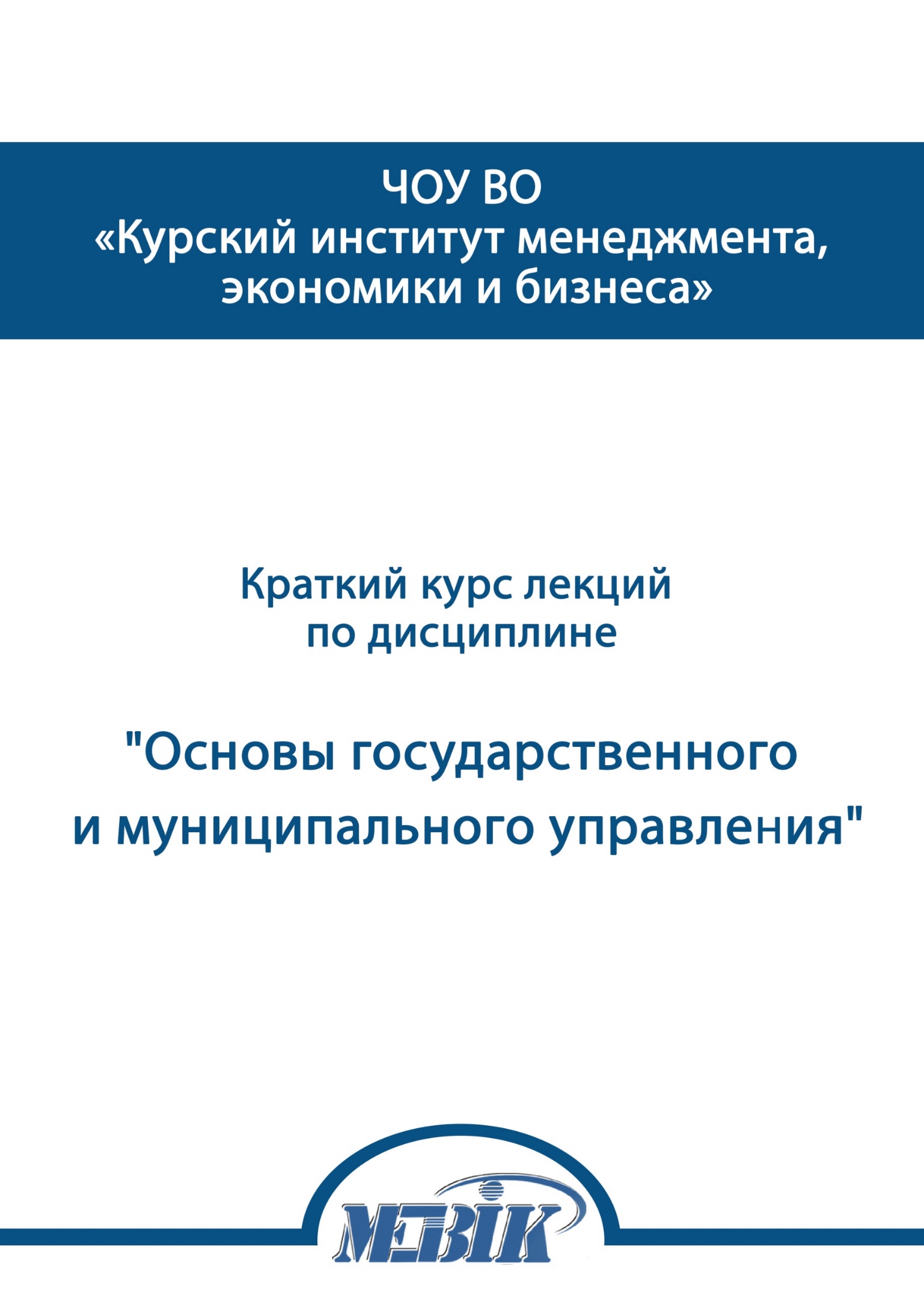 Ответы на задания для оценки сформированности компетенций				Задание закрытого типа с выбором одного верного ответа из четырех предложенных. Уровень сложности базовый. Время выполнения 3 мин.1. Ответ: АЗадание закрытого типа с выбором одного верного ответа из четырех предложенных. Уровень сложности базовый. Время выполнения 3 мин.2. Ответ: БЗадание закрытого типа с выбором одного верного ответа из четырех предложенных. Уровень сложности базовый. Время выполнения 3 мин.3. Ответ: В4. Задание закрытого типа на установление соответствия. Уровень сложности повышенный. Время выполнения 5 минут.Ответ: ВГАБ5. Задание закрытого типа на установление последовательности. Уровень сложности высокий. Время выполнения 10 минут.Ответ: АВБГ6. Задание открытого типа на дополнение. Уровень сложности базовый. Время выполнения 3 мин.Ответ: виды наказаний и иные меры уголовно-правового характера.7. Задание открытого типа с развернутым ответом. Уровень сложности высокий. Время выполнения 10 минут.Ответ: Школьники будут подлежать уголовной ответственности по ст. 207 УК РФ, так как уже достигли 14-летнего возраста.8. Задание открытого типа с развернутым ответом. Уровень сложности высокий. Время выполнения 10 минут.Ответ: Да, Физулина должна быть привлечена к ответственности по ст. 125 Оставление в опасностиЗадание закрытого типа с выбором одного верного ответа из четырех предложенных. Уровень сложности базовый. Время выполнения 3 мин.1. Ответ: ВЗадание закрытого типа с выбором одного верного ответа из четырех предложенных. Уровень сложности базовый. Время выполнения 3 мин.2. Ответ: ВЗадание закрытого типа с выбором одного верного ответа из четырех предложенных. Уровень сложности базовый. Время выполнения 3 мин.3. Ответ: В4. Задание закрытого типа на установление соответствия. Уровень сложности повышенный. Время выполнения 5 минут.Ответ: ГВАБ5. Задание закрытого типа на установление последовательности. Уровень сложности высокий. Время выполнения 10 минут.Ответ: ВГАБ6. Задание открытого типа на дополнение. Уровень сложности базовый. Время выполнения 3 мин.Ответ: преступлений и устранению их последствий.7. Задание открытого типа с развернутым ответом. Уровень сложности высокий. Время выполнения 10 минут.Ответ: Панков должен быть привлечен к уголовной ответственности только за причинение легкого вреда здоровью по ст. 115 УК РФ.8. Задание открытого типа с развернутым ответом. Уровень сложности высокий. Время выполнения 10 минут.Ответ: Эпилепсия относится к хроническим психическим расстройствам и влечет признание человека невменяемым. Следовательно, Матвеев не будет привлечен к уголовной ответственности.Задание закрытого типа с выбором одного верного ответа из четырех предложенных. Уровень сложности базовый. Время выполнения 3 мин.1. Ответ: БЗадание закрытого типа с выбором одного верного ответа из четырех предложенных. Уровень сложности базовый. Время выполнения 3 мин.2. Ответ: БЗадание закрытого типа с выбором одного верного ответа из четырех предложенных. Уровень сложности базовый. Время выполнения 3 мин.3. Ответ: В4. Задание закрытого типа на установление соответствия. Уровень сложности повышенный. Время выполнения 5 минут.Ответ: БГАВ5. Задание закрытого типа на установление последовательности. Уровень сложности высокий. Время выполнения 10 минут.Ответ: ГВАБ6. Задание открытого типа на дополнение. Уровень сложности базовый. Время выполнения 3 мин.Ответ: тайное хищение чужого имущества.7. Задание открытого типа с развернутым ответом. Уровень сложности высокий. Время выполнения 10 минут.Ответ: Ахундова подлежит уголовной ответственности по ст. 183 УК за незаконное разглашение сведений, составляющих банковскую тайну.8. Задание открытого типа с развернутым ответом. Уровень сложности высокий. Время выполнения 10 минут.Ответ: В действиях Пояркова и Редькина усматриваются признака состава преступления – незаконное лишение свободы.Задание закрытого типа с выбором одного верного ответа из четырех предложенных. Уровень сложности базовый. Время выполнения 3 мин.1. Ответ: АЗадание закрытого типа с выбором одного верного ответа из четырех предложенных. Уровень сложности базовый. Время выполнения 3 мин.2. Ответ: БЗадание закрытого типа с выбором одного верного ответа из четырех предложенных. Уровень сложности базовый. Время выполнения 3 мин.3. Ответ: Б4. Задание закрытого типа на установление соответствия. Уровень сложности повышенный. Время выполнения 5 минут.Ответ: ВАБГ5. Задание закрытого типа на установление последовательности. Уровень сложности высокий. Время выполнения 10 минут.Ответ: АБГВ6. Задание открытого типа на дополнение. Уровень сложности базовый. Время выполнения 3 мин.Ответ: обмана или злоупотребления доверием.7. Задание открытого типа с развернутым ответом. Уровень сложности высокий. Время выполнения 10 минут.Ответ: Самсонов совершил два преступления: хищение предметов, имеющих особую ценность и невозвращение на территорию Российской Федерации культурных ценностей.8. Задание открытого типа с развернутым ответом. Уровень сложности высокий. Время выполнения 10 минут.Ответ: И Караваева и Мартынова должны нести ответственность за торговлю людьми. Мартынова также понесет ответственность за использование подложных документов для регистрации чужого ребенка.Ответы на задания для оценки сформированности компетенций			Задание закрытого типа с выбором одного верного ответа из четырех предложенных. Уровень сложности базовый. Время выполнения 3 мин.1. Ответ: ВЗадание закрытого типа с выбором одного верного ответа из четырех предложенных. Уровень сложности базовый. Время выполнения 3 мин.2. Ответ: ГЗадание закрытого типа с выбором одного верного ответа из четырех предложенных. Уровень сложности базовый. Время выполнения 3 мин.3. Ответ: А4. Задание закрытого типа на установление соответствия. Уровень сложности повышенный. Время выполнения 5 минут.Ответ: ВАГБ5. Задание закрытого типа на установление последовательности. Уровень сложности высокий. Время выполнения 10 минут.Ответ: АГБВ6. Задание открытого типа на дополнение. Уровень сложности базовый. Время выполнения 3 мин.Ответ: Источники уголовно-процессуального права7. Задание открытого типа на дополнение. Уровень сложности базовый. Время выполнения 3 мин.Ответ:  самостоятельным источником права.8. Задание открытого типа с развернутым ответом. Уровень сложности высокий. Время выполнения 10 минут.Ответ: Осмотр производится без перемещения объекта в перчатках; Изымается на белый лист, им же и накрывает обугленный лист, упаковывается в бумажный конверт, который подписывается заранее, до внесения в него документа.Задание закрытого типа с выбором одного верного ответа из четырех предложенных. Уровень сложности базовый. Время выполнения 3 мин.1. Ответ: ВЗадание закрытого типа с выбором одного верного ответа из четырех предложенных. Уровень сложности базовый. Время выполнения 3 мин.2. Ответ: БЗадание закрытого типа с выбором одного верного ответа из четырех предложенных. Уровень сложности базовый. Время выполнения 3 мин.3. Ответ: Г4. Задание закрытого типа на установление соответствия. Уровень сложности повышенный. Время выполнения 5 минут.Ответ: ВБГА5. Задание закрытого типа на установление последовательности. Уровень сложности высокий. Время выполнения 10 минут.Ответ: ГАБВ6. Задание открытого типа на дополнение. Уровень сложности базовый. Время выполнения 3 мин.Ответ: Уголовно-процессуальные принципы7. Задание открытого типа с развернутым ответом. Уровень сложности высокий. Время выполнения 10 минут.Ответ: 1 – Может, если результаты оперативно-розыскных действий переведены в процессуальную форму.2 – Да.8. Задание открытого типа с развернутым ответом. Уровень сложности высокий. Время выполнения 10 минут.Ответ: 1 – Автомобиль Лобачева, автомобиль Желудева, автогенный аппарат, части и детали автомашин, которые были похищены Лобачевым и Желудевым.2 – Должны быть приняты меры к охране вещественных доказательств (должны храниться в комнате вещественных доказательств или в специально отведенном и охраняемом месте (автомобиль)).Задание закрытого типа с выбором одного верного ответа из четырех предложенных. Уровень сложности базовый. Время выполнения 3 мин.1. Ответ: АЗадание закрытого типа с выбором одного верного ответа из четырех предложенных. Уровень сложности базовый. Время выполнения 3 мин.2. Ответ: ГЗадание закрытого типа с выбором одного верного ответа из четырех предложенных. Уровень сложности базовый. Время выполнения 3 мин.3. Ответ: В4. Задание закрытого типа на установление соответствия. Уровень сложности повышенный. Время выполнения 5 минут.Ответ: ВАГБ5. Задание закрытого типа на установление последовательности. Уровень сложности высокий. Время выполнения 10 минут.Ответ: АВГБ6. Задание открытого типа на дополнение. Уровень сложности базовый. Время выполнения 3 мин.Ответ: Принцип неприкосновенности жилища7. Задание открытого типа с развернутым ответом. Уровень сложности высокий. Время выполнения 10 минут.Ответ: Мужчина или женщина отставили данные следы, пригодны ли для идентификации; признаки папиллярных линий; направление движения, размер обуви, пол человека, рост человека; по окурку – марка сигарет, пол курившего, особенности курения, по слюне на сигарете – группу крови.8. Задание открытого типа с развернутым ответом. Уровень сложности высокий. Время выполнения 10 минут.	Ответ: 	1 – Замечание прокурора справедливо.	2 – Когда подразумевается  возможность наличия негативных обстоятельств (обстоятельства, противоречащие определенному ходу событий – труп повешен, а табурет отсутствует).Задание закрытого типа с выбором одного верного ответа из четырех предложенных. Уровень сложности базовый. Время выполнения 3 мин.1. Ответ: БЗадание закрытого типа с выбором одного верного ответа из четырех предложенных. Уровень сложности базовый. Время выполнения 3 мин.2. Ответ: АЗадание закрытого типа с выбором одного верного ответа из четырех предложенных. Уровень сложности базовый. Время выполнения 3 мин.3. Ответ: В4. Задание закрытого типа на установление соответствия. Уровень сложности повышенный. Время выполнения 5 минут.Ответ: ВГАБ5. Задание закрытого типа на установление последовательности. Уровень сложности высокий. Время выполнения 10 минут.Ответ: ВАГБ6. Задание открытого типа на дополнение. Уровень сложности базовый. Время выполнения 3 мин.Ответ: обвинения7. Задание открытого типа с развернутым ответом. Уровень сложности высокий. Время выполнения 10 минут.	Ответ: 	1 – Освободить из-под стражи за неимением доказательств.	2 – Продолжить расследование по делу: выявить свидетелей и очевидцев, повторно осмотреть место происшествия и т.д.8. Задание открытого типа с развернутым ответом. Уровень сложности высокий. Время выполнения 10 минут.	Ответ: 1 – Такой порядок не допустим. Каждый из задержанных предъявляется для опознания отдельно.	2 – При отсутствии лица, которое необходимо предъявить для опознания;  при возможности оказания противодействия со стороны опознаваемого.Задание закрытого типа с выбором одного или несколько верных ответов из предложенных. Уровень сложности базовый. Время выполнения 3 мин.1. Ответ: ГЗадание закрытого типа с выбором одного верного ответа из четырех предложенных. Уровень сложности базовый. Время выполнения 3 мин.2. Ответ: БЗадание закрытого типа с выбором верных ответов из четырех предложенных. Уровень сложности базовый. Время выполнения 3 мин.3. Ответ: ВГ4. Задание закрытого типа на установление соответствия. Уровень сложности повышенный. Время выполнения 5 минут.Ответ: АВГБ5. Задание закрытого типа на установление последовательности. Уровень сложности высокий. Время выполнения 10 минут.Ответ: АГВБ6. Задание открытого типа на дополнение. Уровень сложности базовый. Время выполнения 3 мин.Ответ: Потерпевший7. Задание открытого типа на дополнение. Уровень сложности базовый. Время выполнения 3 мин.Ответ: Гражданский истец8. Задание открытого типа с развернутым ответом. Уровень сложности высокий. Время выполнения 10 минут.	Ответ: 	1 – Нет.	2 – Повторную экспертизу назначают по тем же обстоятельствам, задаются те же вопросы.Задание закрытого типа с выбором одного верного ответа из четырех предложенных. Уровень сложности базовый. Время выполнения 3 мин.1. Ответ: ВЗадание закрытого типа с выбором одного верного ответа из четырех предложенных. Уровень сложности базовый. Время выполнения 3 мин.2. Ответ: БЗадание закрытого типа с выбором одного верного ответа из четырех предложенных. Уровень сложности базовый. Время выполнения 3 мин.3. Ответ: Г4. Задание закрытого типа на установление соответствия. Уровень сложности повышенный. Время выполнения 5 минут.Ответ: БГВА5. Задание закрытого типа на установление последовательности. Уровень сложности высокий. Время выполнения 10 минут.Ответ: БВГА6. Задание открытого типа на дополнение. Уровень сложности базовый. Время выполнения 3 мин.Ответ: Переводчик7. Задание открытого типа с развернутым ответом. Уровень сложности высокий. Время выполнения 10 минут.Ответ: Осмотр места происшествия, осмотр трупа, судебно-медицинская экспертиза. Если выявлены свидетели – допрос свидетелей.8. Задание открытого типа с развернутым ответом. Уровень сложности высокий. Время выполнения 10 минут.Ответ: 1 – Следователь не прав.2 – В присутствии психолога или родителя, с учетом восприятия ребенка можно и даже необходимо получить информацию, известную мальчику. Учитывая возраст ребенка, необходимо создать при допросе благоприятный психологический микроклимат.Ответы на задания для оценки сформированности компетенций				Задание закрытого типа с выбором одного верного ответа из четырех предложенных. Уровень сложности базовый. Время выполнения 3 мин.1. Ответ: АЗадание закрытого типа с выбором одного верного ответа из четырех предложенных. Уровень сложности базовый. Время выполнения 3 мин.2. Ответ: ГЗадание закрытого типа с выбором одного верного ответа из четырех предложенных. Уровень сложности базовый. Время выполнения 3 мин.3. Ответ: А4. Задание закрытого типа на установление соответствия. Уровень сложности повышенный. Время выполнения 5 минут.Ответ: ГВБА5. Задание закрытого типа на установление последовательности. Уровень сложности высокий. Время выполнения 10 минут.Ответ: ГАВБ6. Задание открытого типа на дополнение. Уровень сложности базовый. Время выполнения 3 мин.Ответ: предельно допустимая нагрузка.7. Задание открытого типа с развернутым ответом. Уровень сложности высокий. Время выполнения 10 минут.Решение: Нет, не подлежит. В соответствии со ст.1 ФЗ от 04.05.1999 N 96-ФЗ «Об охране атмосферного воздуха» компонентом природной среды является воздух, находящийся за пределами жилых, производственных и иных помещений. Таким образом, качества воздуха внутри производственных помещений регулируется нормами иного законодательства (о санитарно-эпидемиологическом благополучии), а не нормами законодательства об охране окружающей среды. 8. Задание открытого типа с развернутым ответом. Уровень сложности высокий. Время выполнения 10 минут.Решение: Нет, действия не правомерны, т.к. жилищное строительство в пределах санитарно-защитной зоны запрещено (п.5 Постановления Правительства РФ от 03.03.2018 N 222 «Об утверждении Правил установления санитарно-защитных зон и использования земельных участков, расположенных в границах санитарно-защитных зон»). Задание закрытого типа с выбором одного верного ответа из четырех предложенных. Уровень сложности базовый. Время выполнения 3 мин.1. Ответ:  БЗадание закрытого типа с выбором одного верного ответа из четырех предложенных. Уровень сложности базовый. Время выполнения 3 мин.2. Ответ:  БЗадание закрытого типа с выбором одного верного ответа из четырех предложенных. Уровень сложности базовый. Время выполнения 3 мин.3. Ответ:  А4. Задание закрытого типа на установление соответствия. Уровень сложности повышенный. Время выполнения 5 минут.Ответ: АВГБ5. Задание закрытого типа на установление последовательности. Уровень сложности высокий. Время выполнения 10 минут.Ответ: ГБАВ6. Задание открытого типа на дополнение. Уровень сложности базовый. Время выполнения 3 мин.Ответ: в собственности граждан, юридических лиц или муниципальных образований.7. Задание открытого типа с развернутым ответом. Уровень сложности высокий. Время выполнения 10 минут.Решение: Да, имеются основания для привлечения собственника к административной ответственности по ст.8.12.1 КоАП РФ, т.к. в соответствии с ч.2 ст.6 Водного кодекса РФ каждый гражданин вправе иметь доступ к водным объектам общего пользования и бесплатно использовать их для личных и бытовых нужд. При этом и наличие растительности, и наличие информации о запрете прохода нарушают право граждан на доступ к водному объекту 8. Задание открытого типа с развернутым ответом. Уровень сложности высокий. Время выполнения 10 минут.Решение: Нет, не является, поскольку нормативы качества фиксируют состояние окружающей среды не во взаимосвязи с деятельностью конкретного природопользователя (ст.1, ст.20 ФЗ т 10.01.2002 N 7-ФЗ «Об охране окружающей среды».)Задание закрытого типа с выбором одного верного ответа из четырех предложенных. Уровень сложности базовый. Время выполнения 3 мин.1. Ответ: ГЗадание закрытого типа с выбором одного верного ответа из четырех предложенных. Уровень сложности базовый. Время выполнения 3 мин.2. Ответ: АЗадание закрытого типа с выбором одного верного ответа из четырех предложенных. Уровень сложности базовый. Время выполнения 3 мин.3. Ответ: Г4. Задание закрытого типа на установление соответствия. Уровень сложности повышенный. Время выполнения 5 минут.Ответ: ГВБА5. Задание закрытого типа на установление последовательности. Уровень сложности высокий. Время выполнения 10 минут.Ответ: ГАВБ6. Задание открытого типа на дополнение. Уровень сложности базовый. Время выполнения 3 мин.Ответ: прошедшие государственный кадастровый учет.7. Задание открытого типа с развернутым ответом. Уровень сложности высокий. Время выполнения 10 минут.Решение: Согласно п.1 ст. 5 Федерального закона "О личном подсобном хозяйстве" вмешательство органов государственной власти и органов местного самоуправления в деятельность граждан, ведущих личное подсобное хозяйство, не допускается. Следовательно, данное решение со стороны сельской администрации неправомерно. При этом жители села могут обратиться в суд за признанием недействительности данного решения сельской администрации согласно п. 1 ст. 61 Земельного кодекса.8. Задание открытого типа с развернутым ответом. Уровень сложности высокий. Время выполнения 10 минут.Решение: в соответствии п. 1 ст. 8 Земельного кодекса РФ перевод земель, находящихся в федеральной собственности, осуществляется Правительством Российской Федерации;Земель сельскохозяйственного назначения, находящихся в муниципальной собственности, - органами исполнительной власти субъектов Российской Федерации. Органы местного самоуправления не имеют соответствующих полномочий.Задание закрытого типа с выбором одного верного ответа из четырех предложенных. Уровень сложности базовый. Время выполнения 3 мин.1. Ответ: БЗадание закрытого типа с выбором одного верного ответа из четырех предложенных. Уровень сложности базовый. Время выполнения 3 мин.2.Ответ: АЗадание закрытого типа с выбором одного верного ответа из четырех предложенных. Уровень сложности базовый. Время выполнения 3 мин.3. Ответ: А4. Задание закрытого типа на установление соответствия. Уровень сложности повышенный. Время выполнения 5 минут.Ответ: БГВА5. Задание закрытого типа на установление последовательности. Уровень сложности высокий. Время выполнения 10 минут.Ответ: ГАВБ6. Задание открытого типа на дополнение. Уровень сложности базовый. Время выполнения 3 мин.	Ответ: имущественных интересов юридических и физических лиц на случай экологических рисков.7. Задание открытого типа с развернутым ответом. Уровень сложности высокий. Время выполнения 10 минут.Решение: В соответствии со ст. 13 ЗК в обязанности собственников, владельцев, арендаторов и землепользователей входят рекультивация нарушенных земель, восстановление их плодородия и других полезных свойств, а также своевременное вовлечение земель в хозяйственный оборот, использование и сохранение плодородного слоя почвы при проведении работ, связанных с нарушением земель. Возмещение убытков осуществляется за счет соответствующих бюджетов или лицами, в пользу которых изымаются земельные участки или ограничиваются права на них, а также лицами, деятельность которых вызвала необходимость установления охранных, санитарно-защитных зон и влечет за собой ограничение прав собственников земельных участков, землепользователей, землевладельцев и арендаторов земельных участков или ухудшение качества земель.8. Задание открытого типа с развернутым ответом. Уровень сложности высокий. Время выполнения 10 минут.Решение: Первое нарушение - земельный участок согласно ст. 130 ГК РФ являются недвижимостью. Сделки с недвижимостью подлежать обязательной государственной регистрации в Росреестре согласно Закону о государственной регистрации прав на недвижимое имущество и сделок с ним и все тому же ГК РФ. Второе нарушение - продаже подлежат земельные участки, прошедшие кадастровый учет. Из условия задачи неясно, было ли проведено межевание - раздел земельного участка на три самостоятельных. Третье возможное нарушение - категория земель - сельскохозяйственного назначения, а разрешенное использование - для ведения КФХ. неясно, как будут использовать покупатели земельные участки. Во-первых, по категории - как земли с/х назначения, а во-вторых по разрешенному использованию.Ответы на задания для оценки сформированности компетенций				Задание закрытого типа с выбором одного верного ответа из четырех предложенных. Уровень сложности базовый. Время выполнения 3 мин.1. Ответ: БЗадание закрытого типа с выбором одного верного ответа из четырех предложенных. Уровень сложности базовый. Время выполнения 3 мин.2. Ответ: БЗадание закрытого типа с выбором одного верного ответа из четырех предложенных. Уровень сложности базовый. Время выполнения 3 мин.3. Ответ: В4. Задание закрытого типа на установление соответствия. Уровень сложности повышенный. Время выполнения 5 минут.Ответ: ВАБ5. Задание закрытого типа на установление последовательности. Уровень сложности высокий. Время выполнения 10 минут.Ответ: ВАГБ6. Задание открытого типа на дополнение. Уровень сложности базовый. Время выполнения 3 мин.Ответ: Земельный кадастр7. Задание открытого типа с развернутым ответом. Уровень сложности высокий. Время выполнения 10 минут.Ответ: Нет, решение органа местного самоуправления незаконно, т.к. орган местного самоуправления не наделен правомочиями по принятию решений об изменении категории земель сельскохозяйственного назначения (ст.8 Земельного кодекса РФ)8. Задание открытого типа с развернутым ответом. Уровень сложности высокий. Время выполнения 10 минут.Ответ: Нет, передача земельного участка гражданину на праве пожизненного (наследуемого) владения невозможна (ст.3 ФЗ от 25.10.2001 г №137-ФЗ «О введении в действие Земельного кодекса РФ, глава IV Земельного кодекса РФ)Задание закрытого типа с выбором одного верного ответа из четырех предложенных. Уровень сложности базовый. Время выполнения 3 мин.1. Ответ: ВЗадание закрытого типа с выбором одного верного ответа из четырех предложенных. Уровень сложности базовый. Время выполнения 3 мин.2. Ответ: АЗадание закрытого типа с выбором верных ответов из четырех предложенных. Уровень сложности базовый. Время выполнения 3 мин.3. Ответ: АБГ4. Задание закрытого типа на установление соответствия. Уровень сложности повышенный. Время выполнения 5 минут.Ответ: ГВАБ5. Задание закрытого типа на установление последовательности. Уровень сложности высокий. Время выполнения 10 минут.Ответ: БГВА6. Задание открытого типа на дополнение. Уровень сложности базовый. Время выполнения 3 мин.Ответ: Правовая охрана земель7. Задание открытого типа с развернутым ответом. Уровень сложности высокий. Время выполнения 10 минут.Ответ: Совершение сделки в виде заключения договора купли-продажи в отношении части участка невозможно. Объектом купли-продажи могут быть только земельные участки, прошедшие государственный кадастровый учет (ст.37 Земельного кодекса РФ). Таким образом, продажа 300 м земельного участка возможно только после образования нового земельного и постановки образованного земельного участка на кадастровый учет (глава 3 ФЗ от 13.07.2015 N 218-ФЗ «О государственной регистрации недвижимости»)8. Задание открытого типа с развернутым ответом. Уровень сложности высокий. Время выполнения 10 минут.Ответ: Доводы юридического лица незаконны, потому что истечение срока действия предписания, является самостоятельным основанием для проведения внеплановой проверки. Действующее законодательство не устанавливает периодичность проведения внеплановых проверок, регламентируя только правовые основания для их проведения (ч.2 ст.10 Федеральный закон от 26.12.2008 N 294-ФЗ «О защите прав юридических лиц и индивидуальных предпринимателей при осуществлении государственного контроля (надзора) и муниципального контроля»).Задание закрытого типа с выбором одного верного ответа из четырех предложенных. Уровень сложности базовый. Время выполнения 3 мин.1. Ответ: АЗадание закрытого типа с выбором нескольких верных ответов из четырех предложенных. Уровень сложности базовый. Время выполнения 3 мин.2. Ответ: БГЗадание закрытого типа с выбором одного верного ответа из четырех предложенных. Уровень сложности базовый. Время выполнения 3 мин.3. Ответ: В4. Задание закрытого типа на установление соответствия. Уровень сложности повышенный. Время выполнения 5 минут.Ответ: БАВ5. Задание закрытого типа на установление последовательности. Уровень сложности высокий. Время выполнения 10 минут.Ответ: ВБГА6. Задание открытого типа на дополнение. Уровень сложности базовый. Время выполнения 3 мин.Ответ: Землевладельцы7. Задание открытого типа с развернутым ответом. Уровень сложности высокий. Время выполнения 10 минут.Ответ: Согласно ст. 608 ГК РФ собственник может сдавать земельный участок в аренду. Согласно ст. 606 ГК РФ продукция, полученная с участка, является собственностью арендатора. Поэтому колхоз не может конфисковать плоды, но может взыскать убытки, так как арендаторы нарушили условия договора. Ст. 22 ЗК РФ указывает, что размер арендной платы устанавливается в договоре.В ст. 26 ЗК РФ указано, что договоры аренды, заключенные на срок менее одного года не подлежат государственной регистрации. Следовательно, жителей нельзя привлечь к ответственности за самовольный захват земель. В целом решение суда незаконно.8. Задание открытого типа с развернутым ответом. Уровень сложности высокий. Время выполнения 10 минут.Ответ: Согласно ст. 24 ФЗ «О прокуратуре РФ»:Если были нарушены положения Конституции РФ или федерального законодательства, то представление о нарушении вносится должностному лицу или в орган, которые могут устранить нарушения. Например, в комитет по земельным ресурсам и землеустройству, должностным лицам организаций, допустивших нарушения. Представления рассматриваются безотлагательно. В течение 1 месяца должны быть приняты меры по устранению нарушений. Согласно ст. 60 ЗК РФ, должно быть восстановлено положение, существовавшее до нарушения права.Передвижная механизированная колонна № 10 Наро-Фоминского района должна провести рекультвацию земель и возметить ущерб колхозу «Кузьмолово». Фирма «Ясень» должна ликвидировать стоянку техники и заправочный пункт, провести рекультивацию земель. Город Пущин снести самовольную постройку и произвести рекультивацию земель.Задание закрытого типа с выбором одного верного ответа из четырех предложенных. Уровень сложности базовый. Время выполнения 3 мин.1. Ответ: ГЗадание закрытого типа с выбором одного верного ответа из четырех предложенных. Уровень сложности базовый. Время выполнения 3 мин.2. Ответ: ГЗадание закрытого типа с выбором одного верного ответа из четырех предложенных. Уровень сложности базовый. Время выполнения 3 мин.3. Ответ: В4. Задание закрытого типа на установление соответствия. Уровень сложности повышенный. Время выполнения 5 минут.Ответ: ВБА5. Задание закрытого типа на установление последовательности. Уровень сложности высокий. Время выполнения 10 минут.Прочитайте текст и установите правильную последовательность Ответ: БВАГ6. Задание открытого типа на дополнение. Уровень сложности базовый. Время выполнения 3 мин.Ответ: Рекультивация земель7. Задание открытого типа с развернутым ответом. Уровень сложности высокий. Время выполнения 10 минут.Прочитайте текст и запишите ответ.Ответ: Таким  образом,  Макарова  одновременно  с  приобретением  права собственности на жилой дом перешло  право  пожизненного наследуемого  владения  на  земельный  участок,  занятый  жилым  домом  и необходимый для его использования (ст. ст. 1, 35 ЗК, ст. 552 ГК РФ). Поскольку Сухарев земельный участок в собственность не оформлялся, то  право  на  однократное  бесплатное  приобретение  в  собственность земельного  участка  также  перешло  к  Макаровой  как  субъекту  права пожизненного наследуемого владения. В свою очередь, Макарова была вправе распорядиться принадлежащим ей имуществом по своему усмотрению, в том числе заключить с Ореховой договор  купли-продажи  недвижимого  имущества,  а  последняя - зарегистрировать  возникшее  у  нее  право  собственности  на  недвижимое имущество.8. Задание открытого типа с развернутым ответом. Уровень сложности высокий. Время выполнения 10 минут.Ответ: Согласно п. 6 ст.22 ЗК РФ, арендатор имеет право передавать участок третьим лицам в любой момент без согласия собственника, но при условии обязательного уведомления владельца о планируемой сделке. Более того, когда собственником является государство или муниципалитет, а срок аренды составляет более пяти лет, то передача в поднаем может происходить без согласия владельца, но с обязательным его уведомлением в письменной форме (п.9 ст. 22 ЗК РФ).Задание закрытого типа с выбором одного верного ответа из четырех предложенных. Уровень сложности базовый. Время выполнения 3 мин.1. Ответ: АЗадание закрытого типа с выбором нескольких верных ответов из четырех предложенных. Уровень сложности базовый. Время выполнения 3 мин.2. Ответы: АВГЗадание закрытого типа с выбором одного верного ответа из четырех предложенных. Уровень сложности базовый. Время выполнения 3 мин.3. Ответ: А4. Задание закрытого типа на установление соответствия. Уровень сложности повышенный. Время выполнения 5 минут.Ответ: БВА5. Задание закрытого типа на установление последовательности. Уровень сложности высокий. Время выполнения 10 минут.Ответ: АГВБ6. Задание открытого типа на дополнение. Уровень сложности базовый. Время выполнения 3 мин.Ответ: Земли поселений7. Задание открытого типа с развернутым ответом. Уровень сложности высокий. Время выполнения 10 минут.Ответ: Требования ООО не обоснованы т.к ООО действительно не относится к субъектам, которым земельные участки могут предоставляться в постоянное (бессрочное) пользование после вступления в силу Земельного кодекса РФ и не может претендовать на такое право. В п. 13 Постановление Пленума ВАС РФ от 24.03.2005 No 11  «О  некоторых  вопросах,  связанных  с  применением  земельного законодательства, указано: покупатель  как  лицо,  к  которому  перешло право постоянного (бессрочного) пользования земельным участком в связи с приобретением здания, строения, сооружения (п. 2 ст. 268, п. 1 ст. 271 ГК), может  оформить  свое  право  на  земельный  участок  путем  заключения договора  аренды  или  приобрести  его  в  собственность  в  порядке, предусмотренном п. 2 ст. 3 Федерального закона от 25 октября 2001 г. N 137-ФЗ «О введении в действие Земельного кодекса Российской Федерации»8. Задание открытого типа с развернутым ответом. Уровень сложности высокий. Время выполнения 10 минут.Прочитайте текст и запишите ответ.Ответ: Решение обосновано. Фактические семейные отношения (сожительство) мужчины и женщины без государственной регистрации заключения брака, вне зависимости от их продолжительности не порождают права общей совместной собственности на имущество. Имущество, приобретенное во время сожительства, нужно признавать не совместно нажитым, а общей долевой собственностью с учетом размера денежного вклада, ссылаясь на положения статьи 244 Гражданского кодекса. Для удовлетворения требований истец должен доказать: факт сожительства и совместного ведения хозяйства в определенный отрезок времени, факт совместного приобретения имущества, которое считалось общим и не делилось, факт реального вложения денежных средств в спорное имущество.Задание закрытого типа с выбором одного верного ответа из четырех предложенных. Уровень сложности базовый. Время выполнения 3 мин.1. Ответ: АЗадание закрытого типа с выбором одного верного ответа из четырех предложенных. Уровень сложности базовый. Время выполнения 3 мин.2. Ответ: ГЗадание закрытого типа с выбором одного верного ответа из четырех предложенных. Уровень сложности базовый. Время выполнения 3 мин.3. Ответ: Б4. Задание закрытого типа на установление соответствия. Уровень сложности повышенный. Время выполнения 5 минут.Ответ: ГАВБ5. Задание закрытого типа на установление последовательности. Уровень сложности высокий. Время выполнения 10 минут.Ответ: ВАБГ6. Задание открытого типа на дополнение. Уровень сложности базовый. Время выполнения 3 мин.Ответ: Мониторинг земель7. Задание открытого типа с развернутым ответом. Уровень сложности высокий. Время выполнения 10 минут.Ответ: Судебная коллегия по гражданским делам ВС РФ указала (определение Судебной коллегии по гражданским делам ВС РФ от 6 февраля 2018 г. № 87-КГ17-14), что земельный участок и жилой дом на нем выступают как самостоятельные объекты недвижимости. А значит, отсутствие распоряжения завещателя относительно судьбы земельного участка означает, что он должен наследоваться на общих основаниях, то есть в силу закона. Все наследники должны получать 1/3 земельного участка.8. Задание открытого типа с развернутым ответом. Уровень сложности высокий. Время выполнения 10 минут.Ответ: Исходя из условий задачи на земельный участок не распространяются ограничения, предусмотренные ст. 28 ЗК РФ. Согласно ст. 36 ЗК РФ исключительное право аренды имеют собственники зданий, строений. ООО «Техстрой» имеет право на выкуп земельного участка. Арбитражный суд должен вынести решение в пользу ООО «Техстрой» о понуждении администрации г. П. заключить с ООО "Техстрой" договор купли-продажи обозначенного земельного участка в собственность Общества.Задание закрытого типа с выбором одного верного ответа из четырех предложенных. Уровень сложности базовый. Время выполнения 3 мин.1. Ответ: ВЗадание закрытого типа с выбором одного верного ответа из четырех предложенных. Уровень сложности базовый. Время выполнения 3 мин.2. Ответ: ВЗадание закрытого типа с выбором одного верного ответа из четырех предложенных. Уровень сложности базовый. Время выполнения 3 мин.3. Ответ: А4. Задание закрытого типа на установление соответствия. Уровень сложности повышенный. Время выполнения 5 минут.Ответ: БАВ5. Задание закрытого типа на установление последовательности. Уровень сложности высокий. Время выполнения 10 минут.Ответ: ВГАБ6. Задание открытого типа на дополнение. Уровень сложности базовый. Время выполнения 3 мин.Ответ: Дарение7. Задание открытого типа с развернутым ответом. Уровень сложности высокий. Время выполнения 10 минут.Ответ: Согласно ст. 102 ЗК РФ остров относится к землям водного фонда и находится в федеральной собственности. Согласно ст. 27 ЗК РФ земли водного фонда ограничены в обороте. Новосибирское строительно-монтажное управление неправомерно приступило к строительству базы отдыха, не получив разрешения собственника, не получив земельный участок. Новосибирское строительно-монтажное управление должно снести здание и провести рекультивацию земель. Суд должен вынести решение в пользу районного государственного инспектора.8. Задание открытого типа с развернутым ответом. Уровень сложности высокий. Время выполнения 10 минут.Ответ: При условии, что промышленное предприятие будет использовать пашню для ведения подсобного сельского хозяйства, передача ему в аренду 50 га пашни на 10 лет правомерна (ст. 78, 79 ЗК).Что касается участка сельскохозяйственных угодий 80 га в уставной капитал предприятия, осуществляющего туристическую деятельность, то в этом случае действия кооператива будут неправомерными, так как будет нарушено целевого использования земельных участков (ФЗ «Об обороте земель сельскохозяйственного назначения» от 24.07.02 № 101-ФЗ).Ответы на задания для оценки сформированности компетенций				Задание закрытого типа с выбором одного ил нескольких верных ответов из четырех предложенных. Уровень сложности базовый. Время выполнения 3 мин.1. Ответ: АЗадание закрытого типа с выбором одного верного ответа из четырех предложенных. Уровень сложности базовый. Время выполнения 3 мин.2. Ответ: АЗадание закрытого типа с выбором одного верного ответа из четырех предложенных. Уровень сложности базовый. Время выполнения 3 мин.3. Ответ: А4. Задание закрытого типа на установление соответствия. Уровень сложности повышенный. Время выполнения 5 минут.Ответ: 133125. Задание открытого типа на дополнение. Уровень сложности базовый. Время выполнения 3 мин.Ответ: орган государственной власти6. Задание открытого типа с развернутым ответом. Уровень сложности высокий. Время выполнения 10 минут.Ответ: В Федеральном законе от 02.12.1990 N 395-1 "О банках и банковской деятельности"  ст. 5 существует такое предложение «Кредитной организации запрещается заниматься производственной, торговой и страховой деятельностью». Из чего можно сделать вывод, что кредитная организация не имеет право самостоятельно реализовывать имущество.7. Задание открытого типа с развернутым ответом. Уровень сложности высокий. Время выполнения 10 минут.  Ответ: Субсидии, полученные ИП из регионального и местного бюджетов в целях финансового обеспечения собственных затрат, учитываются в составе доходов при определении налоговой базы по УСН на дату получения. Расходы, компенсируемые за счет средств полученной субсидии, учитываются в общем порядке на дату их оплаты. Задание закрытого типа с выбором одного или несколько верных ответов из предложенных. Уровень сложности базовый. Время выполнения 3 мин.1.Ответ: ВГЗадание закрытого типа с выбором одного верного ответа из четырех предложенных. Уровень сложности базовый. Время выполнения 3 мин.2.Ответ: ВЗадание закрытого типа с выбором одного верного ответа из четырех предложенных. Уровень сложности базовый. Время выполнения 3 мин.3. Ответ: В4. Задание закрытого типа на установление соответствия. Уровень сложности повышенный. Время выполнения 5 минут.Ответ: 211225. Задание открытого типа на дополнение. Уровень сложности базовый. Время выполнения 3 мин.Ответ: взимания административных штрафов6. Задание открытого типа с развернутым ответом. Уровень сложности высокий. Время выполнения 10 минут.Ответ: В соответствии со статьей 52 Бюджетного кодекса РФ   собственные доходы федерального бюджета могут передаваться бюджетам субъектов Российской Федерации и местным бюджетам по нормативам, устанавливаемым федеральным законом о федеральном бюджете на очередной финансовый год на срок не менее трех лет и Федеральным законом «О финансовых основах местного самоуправления в Российской Федерации». Срок действия нормативов может быть сокращен только в случае внесения изменений в налоговое законодательство Российской Федерации. 7. Задание открытого типа с развернутым ответом. Уровень сложности высокий. Время выполнения 10 минут.Ответ: Доходы бюджета в текущем году = 840 млн.р. : 1,2 = 700 млн.р. или [(840 млн. р. ⋅ 100 %) : (20 % + 100 %) = 700 млн. р.]Дефицит бюджета в текущем году = 760 млн.р.– 700 млн.р. = 60 млн р.Задание закрытого типа с выбором одного и нескольких верных ответов из предложенных. Уровень сложности базовый. Время выполнения 3 мин.1. Ответ: АЗадание закрытого типа с выбором одного верного ответа из четырех предложенных. Уровень сложности базовый. Время выполнения 3 мин.2.  Ответ: АЗадание закрытого типа с выбором одного верного ответа из четырех предложенных. Уровень сложности базовый. Время выполнения 3 мин.3. Ответ: А4. Задание закрытого типа на установление соответствия. Уровень сложности повышенный. Время выполнения 5 минут.Ответ: 22215. Задание открытого типа на дополнение. Уровень сложности базовый. Время выполнения 3 мин.Ответ: с законодательными актами 6. Задание открытого типа с развернутым ответом. Уровень сложности высокий. Время выполнения 10 минут.  Ответ: В ситуации, когда бюджетное учреждение является лизингополучателем по договору лизинга, стороны договора не вправе заключить соглашение о предоставлении взамен оставшихся лизинговых платежей отступного в виде передачи продукции (в натуральной форме), производимой с помощью предмета лизинга. Обоснование: В соответствии со ст. 409 Гражданского кодекса РФ по соглашению сторон обязательство может быть прекращено предоставлением отступного - уплатой денег, передачей имущества.7. Задание открытого типа с развернутым ответом. Уровень сложности высокий. Время выполнения 10 минут.  Ответ: Доверенность можно выдать на любой срок. Ограничен лишь срок доверенности, выданной в порядке передоверия: он не может превышать срок изначальной доверенности. Согласно ГК РФ Статья 186, если в доверенности не указан срок ее действия, она сохраняет силу в течение года со дня ее совершения. Доверенность, в которой не указана дата ее совершения, ничтожна. Задание закрытого типа с выбором одного и нескольких верных ответов из предложенных. Уровень сложности базовый. Время выполнения 3 мин.1. Ответ: ГЗадание закрытого типа с выбором одного верного ответа из четырех предложенных. Уровень сложности базовый. Время выполнения 3 мин.2.Ответ: ГЗадание закрытого типа с выбором одного верного ответа из четырех предложенных. Уровень сложности базовый. Время выполнения 3 мин.3.Ответ: ГЗадание закрытого типа с выбором одного верного ответа из четырех предложенных. Уровень сложности базовый. Время выполнения 3 мин.4. Ответ: А5. Задание закрытого типа на установление соответствия. Уровень сложности повышенный. Время выполнения 5 минут.Ответ:112126. Задание открытого типа на дополнение. Уровень сложности базовый. Время выполнения 3 мин.Ответ: стоимости валового национального продукта7. Задание открытого типа с развернутым ответом. Уровень сложности высокий. Время выполнения 10 минут.Ответ: Да, может. 	В случае приостановления операций по счетам налогоплательщика - индивидуального предпринимателя в банке и открытия ему нового счета (в том числе на который вносится вклад, депозит) операции на таком новом счете (в том числе на который вносится вклад, депозит) подлежат приостановлению. 8. Задание открытого типа с развернутым ответом. Уровень сложности высокий. Время выполнения 10 минут.  Ответ: В рамках процедуры банкротства гражданина продажа на торгах принадлежащей ему доли в праве общей собственности на жилое помещение и земельный участок, на котором оно расположено, осуществляется следующим образом. Конкурсный управляющий должен сначала направить предложение приобрести эту долю (с указанием ее стоимости, равной начальной цене на торгах) другим участникам долевой собственности (в том числе второму супругу). При неполучении в течение месяца согласия на покупку доля продается с торгов. Правило о преимущественном праве покупки участников долевой собственности не применяется в этом случае, а также при продаже с повторных торгов и продаже посредством публичного предложения. Задание закрытого типа с выбором одного и нескольких верных ответов из предложенных. Уровень сложности базовый. Время выполнения 3 мин.1. Ответ: ГЗадание закрытого типа с выбором одного верного ответа из четырех предложенных. Уровень сложности базовый. Время выполнения 3 мин.2. Ответ: АЗадание закрытого типа с выбором верных ответов из четырех предложенных. Уровень сложности базовый. Время выполнения 3 мин.3. Ответ: БВЗадание закрытого типа с выбором верных ответов из четырех предложенных. Уровень сложности базовый. Время выполнения 3 мин.4. Ответ: АГД5. Задание открытого типа на дополнение. Уровень сложности базовый. Время выполнения 3 мин.Ответ: физические лица, выступающие как граждане6. Задание открытого типа с развернутым ответом. Уровень сложности высокий. Время выполнения 10 минут.  Ответ: К финансовым документам относятся баланс, отчет о финансовых результатах, отчет о движении денежных средств, банковские документы, кассовые документы, счет-фактура, счет-проформа, инвойс и др. Право подписи финансовых документов принадлежит руководителю организации и/или главному бухгалтеру в зависимости от вида документа. Такое право может быть делегировано иному лицу на основании доверенности 7. Задание открытого типа с развернутым ответом. Уровень сложности высокий. Время выполнения 10 минут.Ответ: Герасимов от Заленской при обнаружении скола в ванне, в соответствии с ч. 1 ст. 612 ГК РФ вправе по своему выбору: - потребовать от арендодателя либо безвозмездного устранения недостатков имущества, либо соразмерного уменьшения арендной платы, либо возмещения своих расходов на устранение недостатков имущества; - непосредственно удержать сумму понесенных им расходов на устранение данных недостатков из арендной платы, предварительно уведомив об этом арендодателя; - потребовать досрочного расторжения договора.8. Задание открытого типа с развернутым ответом. Уровень сложности высокий. Время выполнения 10 минут.Ответ: Все финансовые средства полученные субъектом РФ. даже в виде дотаций, должны быть целевыми. Если имеет место не целевое их использование то можно обратится в счетную палату приданном субъекте.Задание закрытого типа с выбором одного и нескольких верных ответов из предложенных. Уровень сложности базовый. Время выполнения 3 мин.1. Ответ: БЗадание закрытого типа с выбором одного верного ответа из четырех предложенных. Уровень сложности базовый. Время выполнения 3 мин.2. Ответ: АЗадание закрытого типа с выбором одного верного ответа из четырех предложенных. Уровень сложности базовый. Время выполнения 3 мин.3. Ответ: ВЗадание закрытого типа с выбором одного верного ответа из четырех предложенных. Уровень сложности базовый. Время выполнения 3 мин.4. Ответ:  А5. Задание открытого типа на дополнение. Уровень сложности базовый. Время выполнения 3 мин.Ответ: договора купли-продажи6. Задание открытого типа с развернутым ответом. Уровень сложности высокий. Время выполнения 10 минут.  Ответ: Да, возникает. Если по договору факторинга вы продаете право требования, возникшее из договора реализации товаров (работ, услуг), и финансовый агент (фактор) получает право на все суммы по нему, то НДС начисляйте с разницы между ценой уступки требования (с НДС) и размером уступленного требования (с НДС). То есть так же, как если бы уступали это требование по договору цессии. 7. Задание открытого типа с развернутым ответом. Уровень сложности высокий. Время выполнения 10 минут.  Ответ: Да, можно. При отсутствии сведений о банковских счетах, специальных счетах операторов финансовых платформ выплата дивидендов физлицам, права которых на акции учитываются в реестре акционеров АО, производится путем почтового перевода денежных средств. 8. Задание открытого типа с развернутым ответом. Уровень сложности высокий. Время выполнения 10 минут.  Ответ: Порядок совершения распространяется на сделки (операции), которые влекут прямо и (или) косвенно установление, изменение или прекращение прав владения, пользования и (или) распоряжения акциями АО (за исключением кредитных и некредитных финансовых организаций) либо иных прав, которые позволяют определять условия управления такими АО и (или) условия осуществления ими предпринимательской деятельности, если они совершаются: между лицами недружественных иностранных государств; между лицами недружественных иностранных государств и другими иностранными лицами. Задание закрытого типа с выбором одного и нескольких верных ответов из предложенных. Уровень сложности базовый. Время выполнения 3 мин.1. Ответ: ГЗадание закрытого типа с выбором одного верного ответа из четырех предложенных. Уровень сложности базовый. Время выполнения 3 мин.2. Ответ: В
Задание закрытого типа с выбором одного верного ответа из четырех предложенных. Уровень сложности базовый. Время выполнения 3 мин.3. Ответ: ГЗадание закрытого типа с выбором одного верного ответа из четырех предложенных. Уровень сложности базовый. Время выполнения 3 мин.4. Ответ: А5. Задание открытого типа на дополнение. Уровень сложности базовый. Время выполнения 3 мин.Ответ: Финансовый надзор.6. Задание открытого типа с развернутым ответом. Уровень сложности высокий. Время выполнения 10 минут.  Ответ: Закон не определяет ни порядок, в котором оплачиваются услуги финансового агента, ни размер платы. Поэтому вы вправе договориться о разных вариантах. Так, комиссия может складываться из следующих платежей: за сам факт финансирования; пользование клиентом деньгами; страхование риска того, что должник не исполнит требование, и других расходов финансового агента; обработку финансовым агентом каждого документа, подтверждающего требование. Размер указанных платежей и вознаграждения в целом может зависеть, в частности, от цели факторинга, суммы финансирования, объема услуг фактора, объема ответственности клиента и других обстоятельств.7. Задание открытого типа с развернутым ответом. Уровень сложности высокий. Время выполнения 10 минут.Ответ: Уплаченный торговый сбор вы можете учесть в расходах так же, как остальные налоги и сборы. Учитывайте его тогда, когда фактически произвели расход. При этом если за вас сбор уплатил кто-то другой - только когда вернете долг тому, кто платил. 8. Задание открытого типа с развернутым ответом. Уровень сложности высокий. Время выполнения 10 минут.Ответ: не опубликованием части бюджета в установленный срок, орган власти нарушил Принцип прозрачности (открытости), закрепленный в статье 36 Бюджетного кодекса РФ который обеспечивается открытым обсуждением бюджетов и итогов их исполнения на сессиях представительных органов, опубликованием законов о бюджете на предстоящий год, а также отчетов об их исполнении.Ответы на задания для оценки сформированности компетенций				Задание закрытого типа с выбором одного ил нескольких верных ответов из четырех предложенных. Уровень сложности базовый. Время выполнения 3 мин.1.Ответ: АБЗадание закрытого типа с выбором одного верного ответа из четырех предложенных. Уровень сложности базовый. Время выполнения 3 мин.2.Ответ: ГЗадание закрытого типа с выбором одного верного ответа из четырех предложенных. Уровень сложности базовый. Время выполнения 3 мин.3. Ответ: В4. Задание закрытого типа на установление соответствия. Уровень сложности повышенный. Время выполнения 5 минут.Ответ: 112225. Задание закрытого типа на установление соответствия. Уровень сложности повышенный. Время выполнения 5 минут..Ответ: 211226. Задание открытого типа на дополнение. Уровень сложности базовый. Время выполнения 3 мин.Ответ: единицу.7. Задание открытого типа с развернутым ответом. Уровень сложности высокий. Время выполнения 10 минут.Ответ: Если недвижимость находилась в собственности менее 3-х лет, при ее продаже — нужно заплатить налог по ставке 13%. При этом, можно воспользоваться правом получения налогового вычета при продаже.Согласно ст. 220 НК РФ: Имущественный налоговый вычет, предусмотренный подпунктом 1 пункта 1 статьи, предоставляется с учетом следующих особенностей:имущественный налоговый вычет предоставляется в размере доходов, полученных налогоплательщиком в налоговом периоде от продажи жилых домов, квартир, комнат, включая приватизированные жилые помещения, дач, садовых домиков или земельных участков или доли (долей) в указанном имуществе, находившихся в собственности налогоплательщика менее трех лет, не превышающем в целом 1 000 000 рублей, а также в размере доходов, полученных в налоговом периоде от продажи иного имущества (за исключением ценных бумаг, находившегося в собственности налогоплательщика менее трех лет, не превышающем в целом 250 000 рублей;Таким образом сумма налога составит: (2 000 000 — 1 000 000) х 13% = 130 000 руб.В отношении льгот, данным категориям по данном обязательству — льготы не предусмотрены.8. Задание открытого типа с развернутым ответом. Уровень сложности высокий. Время выполнения 10 минут.Ответ: В соответствии со ст. 46 Налогового кодекса РФ в случае неуплаты или неполной уплаты налога в установленный срок обязанность по уплате налога исполняется принудительно путем обращения взыскания на денежные средства налогоплательщика на счетах в банках.При этом взыскание налога производится по решению налогового органа путем направления в банк, в котором открыты счета налогоплательщика, инкассового поручения (распоряжения) на списание и перечисление в соответствующие бюджеты (внебюджетные фонды) необходимых денежных средств со счетов налогоплательщика.Решение о взыскании принимается после истечения срока, установленного для исполнения обязанности по уплате налога, но не позднее 60 дней после истечения срока исполнения требования об уплате налога. Решение доводится до сведения налогоплательщика в срок не позднее пяти дней после его вынесения.Таким образом, НК РФ не устанавливает срок направления в банк инкассового поручения и не определяет последствия направления такого поручения позднее даты вынесения решения о взыскании.Следовательно, действия налогового органа правомерны.Задание закрытого типа с выбором одного верного ответа из четырех предложенных. Уровень сложности базовый. Время выполнения 3 мин.1. Ответ: ГЗадание закрытого типа с выбором верных ответов из четырех предложенных. Уровень сложности базовый. Время выполнения 3 мин.2. Ответ: ВГЗадание закрытого типа с выбором одного верного ответа из четырех предложенных. Уровень сложности базовый. Время выполнения 3 мин.3. Ответ: ВЗадание закрытого типа с выбором верных ответов из предложенных. Уровень сложности базовый. Время выполнения 3 мин.4. Ответ: АВГЕ5. Задание закрытого типа на установление соответствия. Уровень сложности повышенный. Время выполнения 5 минут.Ответ: 423216. Задание открытого типа на дополнение. Уровень сложности базовый. Время выполнения 3 мин.Ответ: с законодательными актами7. Задание открытого типа с развернутым ответом. Уровень сложности высокий. Время выполнения 10 минут.Ответ. Сущность пропорциональной шкалы заключается в установлении единой ставки налога вне зависимости от уровня дохода.Преимущества шкалы:- простота расчёта и сбора налога;- выход многих доходов из «тени», легализация доходов;- повышение активности работников в поиске дополнительных заработков, дополнительных доходов:- уравнение всех категорий налогоплательщиков в правах.8. Задание открытого типа с развернутым ответом. Уровень сложности высокий. Время выполнения 10 минут.Решение. Единый налог на вмененный доход (ЕНВД) — система налогообложения, действовавшая в России в 1998—2020 гг., заменяла уплату ряда налогов и сборов по определенным видам деятельности, сокращала контакты с фискальными службами. Вводилась в действие актами муниципальных районов, городских округов, городов федерального значения, применялась наряду с общей системой налогообложения.С 1 января 2021 года система ЕНВД прекратила своё действие. То есть предприниматель переведен на уплату ЕНВД не будет.Задание закрытого типа с выбором верных ответов из предложенных. Уровень сложности базовый. Время выполнения 3 мин.1. Ответ: ВГЗадание закрытого типа с выбором одного верного ответа из четырех предложенных. Уровень сложности базовый. Время выполнения 3 мин.2. Ответ: ВЗадание закрытого типа с выбором одного верного ответа из четырех предложенных. Уровень сложности базовый. Время выполнения 3 мин.3. Ответ: Б.Задание закрытого типа с выбором верных ответов из предложенных. Уровень сложности базовый. Время выполнения 3 мин.4.  Ответ: АВД 5. Задание закрытого типа на установление соответствия. Уровень сложности повышенный. Время выполнения 5 минут.Ответ: 112126. Задание открытого типа на дополнение. Уровень сложности базовый. Время выполнения 3 мин.Ответ: принципы формирования налогового7. Задание открытого типа с развернутым ответом. Уровень сложности высокий. Время выполнения 10 минут.Ответ: да. Обоснование: Размер дохода за 9 месяцев года, в котором вы подаете уведомление о переходе на УСН, не должен превышать значение 112,5 млн. руб., умноженное на коэффициент-дефлятор. Для перехода на УСН с 1 января 2023 г. предельная величина дохода за 9 месяцев 2022 г. - 141,4 млн. руб. (112,5 млн. руб. x 1,257) (приказ Минэкономразвития России от 19.10.2022 N 573, письмо Минфина России от 11.05.2023 N 03-11-09/42674).8. Задание открытого типа с развернутым ответом. Уровень сложности высокий. Время выполнения 10 минут.Ответ: С 01.01.2023. Обоснование: П. 3 ст. 210, п. 8 ст. 220, ст. 231 Налогового кодекса Российской Федерации.Задание закрытого типа с выбором одного и нескольких верных ответов из предложенных. Уровень сложности базовый. Время выполнения 3 мин.1. Ответ: БЗадание закрытого типа с выбором одного верного ответа из четырех предложенных. Уровень сложности базовый. Время выполнения 3 мин.2. Ответ: ВЗадание закрытого типа с выбором одного верного ответа из четырех предложенных. Уровень сложности базовый. Время выполнения 3 мин.3. Ответ: ВЗадание закрытого типа с выбором верных ответов из предложенных. Уровень сложности базовый. Время выполнения 3 мин.4.  Ответ: БГ5. Задание закрытого типа на установление соответствия. Уровень сложности повышенный. Время выполнения 5 минут.Ответ:121216. Задание открытого типа на дополнение. Уровень сложности базовый. Время выполнения 3 мин.Ответ: в административном и в судебном порядке7. Задание открытого типа с развернутым ответом. Уровень сложности высокий. Время выполнения 10 минут.Ответ: Не производится взыскание налога с ссудных и бюджетных счетов. Не производится взыскание налога с депозитного счета налогоплательщика или налогового агента, если не истек срок действия депозитного договора. При наличии указанного договора налоговый орган вправе дать банку поручение (распоряжение) на перечисление по истечении срока действия депозитного договора денежных средств с депозитного счета на расчетный (текущий) счет налогоплательщика или налогового агента, если к этому времени не будет исполнено направленное в этот банк поручение (распоряжение) налогового органа на перечисление налога.8. Задание открытого типа с развернутым ответом. Уровень сложности высокий. Время выполнения 10 минут.Ответ. Если в соответствии с договором ГПХ заказчик обязан уплачивать страховые взносы на обязательное социальное страхование от несчастных случаев на производстве и профессиональных заболеваний, то по такому договору нужно начислять и уплачивать страховые взносы. Обоснование: Согласно пункту 1 статьи 20.1 Федерального закона от 24.07.1998 N 125-ФЗ "Об обязательном социальном страховании от несчастных случаев на производстве и профессиональных заболеваний" объектом обложения страховыми взносами на обязательное социальное страхование от несчастных случаев на производстве и профессиональных заболеваний признаются выплаты и иные вознаграждения, выплачиваемые страхователями в пользу застрахованных в рамках трудовых отношений и гражданско-правовых договоров, если в соответствии с гражданско-правовым договором страхователь обязан уплачивать страховщику страховые взносы.Ответы на задания для оценки сформированности компетенций				Задание закрытого типа с выбором одного верного ответа из четырех предложенных. Уровень сложности базовый. Время выполнения 3 мин.1. Ответ: АЗадание закрытого типа с выбором одного верного ответа из четырех предложенных. Уровень сложности базовый. Время выполнения 3 мин.2. Ответ: ВЗадание закрытого типа с выбором одного верного ответа из четырех предложенных. Уровень сложности базовый. Время выполнения 3 мин.3. Ответ: Б4. Задание закрытого типа на установление соответствия. Уровень сложности повышенный. Время выполнения 5 минут.Ответ: БАВГ5. Задание открытого типа на дополнение. Уровень сложности базовый. Время выполнения 3 мин.	Ответ: рекламопроизводитель. 6. Задание открытого типа на дополнение. Уровень сложности базовый. Время выполнения 3 мин.Ответ: упущенная выгода.
7. Задание открытого типа с развернутым ответом. Уровень сложности высокий. Время выполнения 10 минут.Ответ: В соответствии со ст. 21 Федерального закона от 08.02.1998 № 14-ФЗ «Об обществе с ограниченной ответственностью» участник общества вправе продать или осуществить отчуждение иным образом своей доли или части доли в уставном капитале общества одному или нескольким участникам данного общества. Сущность права преимущественной покупки доли состоит в том, что сособственник, прежде чем продать долю постороннему лицу, обязан предложить купить ее другим сособственникам на тех же условиях. Если участники общества или общество не воспользовались преимущественным правом покупки доли в уставном капитале общества, предлагаемых для продажи, доля может быть продана третьему лицу.8. Задание открытого типа с развернутым ответом. Уровень сложности высокий. Время выполнения 10 минут.Ответ: Нет, иск прокурора не должен быть удовлетворен, так как на территории РФ действует принцип защиты инвестора от изменения законодательства принимающей стороны закрепленного в статье 9 Федерального закона от 09.07.99 «Об иностранных инвестициях в Российской Федерации» (так называемая «стабилизационная оговорка») (Положения данного документа применяются с учетом особенностей, установленных статьями 5 - 18 Федерального закона от 14.07.2022 N 320-ФЗ.)Задание закрытого типа с выбором одного верного ответа из четырех предложенных. Уровень сложности базовый. Время выполнения 3 мин.1. Ответ: ВЗадание закрытого типа с выбором одного верного ответа из четырех предложенных. Уровень сложности базовый. Время выполнения 3 мин.2. Ответ: БЗадание закрытого типа с выбором одного верного ответа из четырех предложенных. Уровень сложности базовый. Время выполнения 3 мин.3. Ответ: Б4. Задание закрытого типа на установление соответствия. Уровень сложности повышенный. Время выполнения 5 минут.Ответ: ГВБА5. Задание открытого типа на дополнение. Уровень сложности базовый. Время выполнения 3 мин.Ответ: 40.6. Задание открытого типа на дополнение. Уровень сложности базовый. Время выполнения 3 мин.Ответ: банкротством7. Задание открытого типа с развернутым ответом. Уровень сложности высокий. Время выполнения 10 минут.Ответ: Пересмотр решения судьи областного суда, даже если это решение вынесено в нарушение норм материального права невозможен. В силу статьи 4.5 Кодекса Российской Федерации об административных правонарушениях постановление по делу об административном правонарушении, в том числе за нарушение таможенного законодательства не может быть вынесено по истечении одного года со дня совершения административного правонарушения.После истечения этого срока согласно 24.5 и пункту 3 статьи 30.7 Кодекса Российской Федерации об административных правонарушениях вопрос об ответственности за совершение административного правонарушения обсуждаться не может, так как это ухудшает положение лица, в отношении которого ведется производство.8. Задание открытого типа с развернутым ответом. Уровень сложности высокий. Время выполнения 10 минут.Ответ: Администрация не соблюла порядок процедуры увольнения, следовательно, их действия неправомерны. Увольнение работника может быть проведено и из-за сокращения штата реорганизуемой организации. В случаях ликвидации предприятия и сокращения штата, предусмотренных п.1 и п.2 ст. 81 ТК РФ, иного развития событий, как увольнение сотрудников, не предусмотрено. Факт увольнения по данной статье не может быть обжалован в суде, однако работодатель обязан соблюсти порядок процедуры увольнения: письменно уведомить об этом сотрудника за 2 месяца до предполагаемого увольнения и выплатить ему пособие в размере 2-месячного оклада или более, в зависимости от договоренности. При сокращении штата из двух сотрудников, одинаковых по квалификации, в компании остается тот, кто является единственным работающим в семье или у кого на иждивении находится два и более иждивенца. Работники, получившие производственную травму или профессиональное заболевание в процессе работы, также получают определенные преимущества.Задание закрытого типа с выбором одного верного ответа из четырех предложенных. Уровень сложности базовый. Время выполнения 3 мин.1. Ответ: АЗадание закрытого типа с выбором одного верного ответа из четырех предложенных. Уровень сложности базовый. Время выполнения 3 мин.2. Ответ: АЗадание закрытого типа с выбором одного верного ответа из четырех предложенных. Уровень сложности базовый. Время выполнения 3 мин.3. Ответ: А4. Задание закрытого типа на установление соответствия. Уровень сложности повышенный. Время выполнения 5 минут.Ответ: АВБГ5. Задание открытого типа на дополнение. Уровень сложности базовый. Время выполнения 3 мин.Ответ: лицензированием.6. Задание открытого типа на дополнение. Уровень сложности базовый. Время выполнения 3 мин.Ответ: Предпринимательский договор7. Задание открытого типа с развернутым ответом. Уровень сложности высокий. Время выполнения 10 минут.Ответ: Согласно  п.2 ст.111 ГК РФ (Прекращение членства в производственном кооперативе и переход пая) член кооператива может быть исключен из кооператива по решению общего собрания в случае неисполнения или ненадлежащего исполнения обязанностей, возложенных на него уставом кооператива, а также в других случаях, предусмотренных законом и уставом кооператива. Член кооператива, исключенный из него, имеет право на получение пая и других выплат, предусмотренных уставом кооператива, в соответствии с п. 1 настоящей статьи (ему должна быть выплачена стоимость пая или выдано имущество, соответствующее его паю, а также осуществлены другие выплаты, предусмотренные уставом кооператива). Следовательно, решение общего собрания обосновано.8. Задание открытого типа с развернутым ответом. Уровень сложности высокий. Время выполнения 10 минут.Ответ: Обратимся к п. 2 ст. 17 ЖК РФ, в которой указанно, что «допускается использование жилого помещения для осуществления профессиональной деятельности или индивидуальной предпринимательской деятельности проживающими в нем на законных основаниях гражданами, если это не нарушает права и законные интересы других граждан, а также требования, которым должно отвечать жилое помещение». В условиях задачи у нас отсутствует упоминание о фактах нарушения законных интересов других граждан, а также требований, которым должно отвечать жилое помещение. Исключение Патрушева А.К. за сам факт организации офиса в своей квартире является необоснованным и неправомерным.
Задание закрытого типа с выбором одного верного ответа из четырех предложенных. Уровень сложности базовый. Время выполнения 3 мин.1. Ответ: АЗадание закрытого типа с выбором одного верного ответа из четырех предложенных. Уровень сложности базовый. Время выполнения 3 мин.2. Ответ: АЗадание закрытого типа с выбором одного верного ответа из четырех предложенных. Уровень сложности базовый. Время выполнения 3 мин.3. Ответ: А4. Задание закрытого типа на установление соответствия. Уровень сложности повышенный. Время выполнения 5 минут.Ответ: ГВБА5. Задание открытого типа на дополнение. Уровень сложности базовый. Время выполнения 3 мин.Ответ: Реорганизация юридического лица6. Задание открытого типа на дополнение. Уровень сложности базовый. Время выполнения 3 мин.Ответ: обязательных предписаний7. Задание открытого типа с развернутым ответом. Уровень сложности высокий. Время выполнения 10 минут.Ответ: Казенное предприятие может распоряжаться самостоятельно производимой им (готовой) продукцией, если иное не установлено законом либо иными правовыми актами. (Согласно ст. 296-299 ГК РФ )8. Задание открытого типа с развернутым ответом. Уровень сложности высокий. Время выполнения 10 минут.Ответ: Согласно п. 2 ст. 295 ГК РФ (Права собственника в отношении имущества, находящегося в хозяйственном ведении)  предприятие не вправе продавать принадлежащее ему на праве хозяйственного ведения недвижимое имущество, сдавать его в аренду, отдавать в залог, вносить в качестве вклада в уставный (складочный) капитал хозяйственных обществ и товариществ или иным способом распоряжаться этим имуществом без согласия собственника. Остальным имуществом, принадлежащим предприятию, оно распоряжается самостоятельно, за исключением случаев, установленных законом или иными правовыми актами. Таким образом, собственник имущества прав, договор  аренды недействительный.Задание закрытого типа с выбором одного верного ответа из четырех предложенных. Уровень сложности базовый. Время выполнения 3 мин.1. Ответ: АЗадание закрытого типа с выбором одного верного ответа из четырех предложенных. Уровень сложности базовый. Время выполнения 3 мин.2. Ответ: БЗадание закрытого типа с выбором одного верного ответа из четырех предложенных. Уровень сложности базовый. Время выполнения 3 мин.3.   Ответ: В4. Задание закрытого типа на установление соответствия. Уровень сложности повышенный. Время выполнения 5 минут.Ответ: БАГВ5. Задание открытого типа на дополнение. Уровень сложности базовый. Время выполнения 3 мин.Ответ: Кассационное производство.6. Задание открытого типа на дополнение. Уровень сложности базовый. Время выполнения 3 мин.Ответ: отзывным.7. Задание открытого типа с развернутым ответом. Уровень сложности высокий. Время выполнения 10 минут.Ответ: Согласно  п.1 ст. 186. (Срок доверенности) ГК РФ если в доверенности не указан срок ее действия, она сохраняет силу в течение года со дня ее совершения.Доверенность, в которой не указана дата ее совершения, ничтожна. Следовательно, нотариус поступил правильно.8. Задание открытого типа с развернутым ответом. Уровень сложности высокий. Время выполнения 10 минут.Ответ: В соответствии с Законом Российской Федерации «О защите прав потребителей» потребителем является гражданин, имеющий намерение заказать или приобрести либо заказывающий, приобретающий или использующий товары (работы, услуги) исключительно для личных, семейных, домашних и иных нужд, не связанных с осуществлением предпринимательской деятельности.Так как гражданин Голубев С.С.  приобретал комплектующие к ингалятору «Афина» для осуществления коммерческих и маркетинговых целей, то в соответствии с законом суд вынес правильное решение.Задание закрытого типа с выбором одного верного ответа из четырех предложенных. Уровень сложности базовый. Время выполнения 3 мин.1. Ответ: ВЗадание закрытого типа с выбором одного верного ответа из четырех предложенных. Уровень сложности базовый. Время выполнения 3 мин.2. Ответ: ГЗадание закрытого типа с выбором одного верного ответа из четырех предложенных. Уровень сложности базовый. Время выполнения 3 мин.3.  Ответ: А4. Задание закрытого типа на установление соответствия. Уровень сложности повышенный. Время выполнения 5 минут.Ответ: ГВБА5. Задание открытого типа на дополнение. Уровень сложности базовый. Время выполнения 3 мин.Прочитайте текст и дополните его. Ответ: конфискация.6. Задание открытого типа на дополнение. Уровень сложности базовый. Время выполнения 3 мин.Ответ: третейский суд.7. Задание открытого типа с развернутым ответом. Уровень сложности высокий. Время выполнения 10 минут.Ответ:  При осуществлении иностранным инвестором (далее - нерезидентом) сделок на рынке ценных бумаг на территории в Российской Федерации, ему необходимо руководствоваться Федеральным законом "Об иностранных инвестициях в Российской Федерации" от 09.07.1999 №160-ФЗ.Нерезиденты имеют право приобретать акции и иные ценные бумаги российских эмитентов в соответствии с законодательством Российской Федерации.8. Задание открытого типа с развернутым ответом. Уровень сложности высокий. Время выполнения 10 минут.Ответ: В соответствии с п. 1 ст. 2 ГК РФ участниками регулируемых гражданским законодательством отношений являются граждане и юридические лица. Согласно п. 1 ст. 23 ГК РФ гражданин вправе заниматься предпринимательской деятельностью без образования юридического лица с момента государственной регистрации в качестве индивидуального предпринимателя. Данное право не поставлено законом в зависимость от каких-либо обстоятельств, в том числе от его участия в хозяйственных обществах или осуществления полномочий единоличного исполнительного органа (генерального директора) коммерческой организацииИз приведенной нормы также следует, что в случае осуществления предпринимательской деятельности гражданин не только вправе, но и обязан зарегистрироваться в качестве индивидуального предпринимателя. Соответственно, гражданин, зарегистрированный в качестве индивидуального предпринимателя, может заключить договор аренды с обществом, участником которого он является.Задание закрытого типа с выбором одного верного ответа из четырех предложенных. Уровень сложности базовый. Время выполнения 3 мин.1. Ответ: АЗадание закрытого типа с выбором одного верного ответа из четырех предложенных. Уровень сложности базовый. Время выполнения 3 мин.2. Ответ: АЗадание закрытого типа с выбором одного верного ответа из четырех предложенных. Уровень сложности базовый. Время выполнения 3 мин.3.  Ответ: Г4. Задание закрытого типа на установление соответствия. Уровень сложности повышенный. Время выполнения 5 минут.Ответ: ВАБГ5. Задание открытого типа на дополнение. Уровень сложности базовый. Время выполнения 3 мин.Ответ: единый реестр субъектов малого и среднего предпринимательства.6. Задание открытого типа на дополнение. Уровень сложности базовый. Время выполнения 3 мин.Ответ: Корпорация развития малого и среднего предпринимательства7. Задание открытого типа с развернутым ответом. Уровень сложности высокий. Время выполнения 10 минут.Ответ: Согласно пп.2 и 5,п.2 ст.2 ФЗ РФ «О рекламе» от 13 марта 2006 г. N 38-ФЗ (Сфера применения настоящего Федерального закона) Федеральный закон не распространяется на: информацию, раскрытие или распространение либо доведение до потребителя которой является обязательным в соответствии с федеральным законом; вывески и указатели, не содержащие сведений рекламного характера.Следовательно, этот указатель рекламой не является.8. Задание открытого типа с развернутым ответом. Уровень сложности высокий. Время выполнения 10 минут.Ответ: Если долг составляет не менее 100 тыс. рублей и не выплачивается в течение 3-х месяцев, то арбитражный суд должен признать учреждение банкротом.  Согласно  ФЗ « О несостоятельности (банкротстве)» от 26.10.2002 N 127-ФЗ                  Ответы на задания для оценки сформированности компетенций				Задание закрытого типа с выбором одного верного ответа из четырех предложенных. Уровень сложности базовый. Время выполнения 3 мин.1. Ответ: БЗадание закрытого типа с выбором одного верного ответа из четырех предложенных. Уровень сложности базовый. Время выполнения 3 мин.2. Ответ: ВЗадание закрытого типа с выбором одного верного ответа из четырех предложенных. Уровень сложности базовый. Время выполнения 3 мин.3. Ответ: А4. Задание закрытого типа на установление соответствия. Уровень сложности повышенный. Время выполнения 5 минут.Ответ: ВАГБ5. Задание закрытого типа на установление последовательности. Уровень сложности высокий. Время выполнения 10 минут.Ответ: ВАБГ6. Задание открытого типа на дополнение. Уровень сложности базовый. Время выполнения 3 мин.Ответ: Автократия7. Задание открытого типа на дополнение. Уровень сложности базовый. Время выполнения 3 мин.Ответ: Беженец8. Задание открытого типа с развернутым ответом. Уровень сложности высокий. Время выполнения 10 минут.Ответ: Согласно ст. 4 Конституции РФ - Суверенитет Российской Федерации распространяется на всю ее территорию. Республики являются субъектами в составе России. Согласно ст. 71 Конституции РФ к ведению РФ относятся - внешняя политика и международные отношения Российской Федерации, международные договоры Российской Федерации; вопросы войны и мира. Интересы республик представляет Российская Федерация, которая и является членом ООН. Республики, входящие в состав РФ, не могут быть членами ООН.  Задание закрытого типа с выбором одного верного ответа из четырех предложенных. Уровень сложности базовый. Время выполнения 3 мин.1. Ответ: ВЗадание закрытого типа с выбором одного верного ответа из четырех предложенных. Уровень сложности базовый. Время выполнения 3 мин.2. Ответ: АЗадание закрытого типа с выбором одного верного ответа из четырех предложенных. Уровень сложности базовый. Время выполнения 3 мин.3. Ответ: В4. Задание закрытого типа на установление соответствия. Уровень сложности повышенный. Время выполнения 5 минут.Ответ: БВА5. Задание закрытого типа на установление последовательности. Уровень сложности высокий. Время выполнения 10 минут.Ответ: БАВ6. Задание открытого типа на дополнение. Уровень сложности базовый. Время выполнения 3 мин.Ответ: Класс7. Задание открытого типа на дополнение. Уровень сложности базовый. Время выполнения 3 мин.Ответ: Легитимность8. Задание открытого типа с развернутым ответом. Уровень сложности высокий. Время выполнения 10 минут.Прочитайте текст и запишите ответ. Ответ: Постоянный нейтралитет — это международно-правовой статус государства, в соответствии с которым оно обязуется не участвовать в вооруженных конфликтах и воздерживаться от политики, способной вовлечь такое государство в вооруженный конфликт, не входить в военные союзы (блоки), не разрешать строительство военных баз и размещение вооруженных сил иностранных государств на своей территории. Индия, Швейцария и Лихтенштейн являются суверенными и независимыми государствами, придерживаются политики нейтралитета.Задание закрытого типа с выбором одного верного ответа из четырех предложенных. Уровень сложности базовый. Время выполнения 3 мин.1. Ответ: ГЗадание закрытого типа с выбором одного верного ответа из четырех предложенных. Уровень сложности базовый. Время выполнения 3 мин.Прочитайте текст, выберите правильный ответ:2. Ответ: ВЗадание закрытого типа с выбором одного верного ответа из четырех предложенных. Уровень сложности базовый. Время выполнения 3 мин.Прочитайте текст, выберите правильный ответ:3. Ответ: А4. Задание закрытого типа на установление соответствия. Уровень сложности повышенный. Время выполнения 5 минут.Ответ: БГВА5. Задание закрытого типа на установление последовательности. Уровень сложности высокий. Время выполнения 10 минут.Ответ: ВГАБ6. Задание открытого типа на дополнение. Уровень сложности базовый. Время выполнения 3 мин.Ответ: Анклав7. Задание открытого типа на дополнение. Уровень сложности базовый. Время выполнения 3 мин.Ответ: Экстрадиция6. Задание открытого типа на дополнение. Уровень сложности базовый. Время выполнения 3 мин.Ответ: Международный этикет - результат длительного отбора правил и норм наиболее целесообразного поведения, которое способствует успеху в международных деловых отношениях. Установление прочных деловых связей и отношений с зарубежными партнерами обязывает знать и уметь использовать принципы и правила делового этикета различных стран. Международный этикет включает в себя нравственные и поведенческие установки различных социальных и национальностей групп. Знание и соблюдение элементарных правил и норм этики и этикета, способствует более эффективному повседневному, деловому, а также международному общению. На мой взгляд, основываясь на принципе старшинства, реку должен был перейти именно легат Марций и предстать перед царем Персеем.Задание закрытого типа с выбором одного верного ответа из четырех предложенных. Уровень сложности базовый. Время выполнения 3 мин.1. Ответ: АЗадание закрытого типа с выбором одного верного ответа из четырех предложенных. Уровень сложности базовый. Время выполнения 3 мин.2. Ответ: АЗадание закрытого типа с выбором одного верного ответа из четырех предложенных. Уровень сложности базовый. Время выполнения 3 мин.3.Ответ: В4. Задание закрытого типа на установление соответствия. Уровень сложности повышенный. Время выполнения 5 минут.Ответ: ВГАБ5. Задание закрытого типа на установление последовательности. Уровень сложности высокий. Время выполнения 10 минут.Ответ: БГВА 	6. Задание открытого типа на дополнение. Уровень сложности базовый. Время выполнения 3 мин.Ответ: обычай7.  Задание открытого типа на дополнение. Уровень сложности базовый. Время выполнения 3 мин.Ответ: Форс-мажор8. Задание открытого типа с развернутым ответом. Уровень сложности высокий. Время выполнения 10 минут.Ответ: Статус Ватикана в международном праве — вспомогательная суверенная территория Святого Престола, резиденции высшего духовного руководства Римско-католической церкви. Ватикан — теократическое государство, в руках которого сосредоточены абсолютная законодательная, исполнительная и судебная власть, является Папа Римский, избирающийся кардиналами на пожизненный срок. Иностранные посольства и представительства, аккредитованные при Святом Престоле, ввиду малой территории Ватикана размещены в Риме (включая и посольство Италии, которое, таким образом, находится в её собственной столице). Ватикан является постоянным наблюдателем при Организации Объединённых Наций. Однако Ватикан не может стать членов ООН.Задание закрытого типа с выбором одного верного ответа из четырех предложенных. Уровень сложности базовый. Время выполнения 3 мин.1. Ответ: БЗадание закрытого типа с выбором одного верного ответа из четырех предложенных. Уровень сложности базовый. Время выполнения 3 мин.2. Ответ: БЗадание закрытого типа с выбором одного верного ответа из четырех предложенных. Уровень сложности базовый. Время выполнения 3 мин.3. Ответ: В4. Задание закрытого типа на установление соответствия. Уровень сложности повышенный. Время выполнения 5 минут.Ответ: ВАБ5. Задание закрытого типа на установление последовательности. Уровень сложности высокий. Время выполнения 10 минут.Ответ: БВГА6. Задание открытого типа на дополнение. Уровень сложности базовый. Время выполнения 3 мин.Ответ: Военнопленные7. Задание открытого типа на дополнение. Уровень сложности базовый. Время выполнения 3 мин.Ответ: Гражданство8. Задание открытого типа с развернутым ответом. Уровень сложности высокий. Время выполнения 10 минут.Ответ: - Договор между Мексикой и США об установлении границы- Договор между несколькими государствами об отказе от использования силы в международных отношениях- Резолюция Генеральной Ассамблеи ООНОтветы на задания для оценки сформированности компетенций				Задание закрытого типа с выбором одного верного ответа из четырех предложенных. Уровень сложности базовый. Время выполнения 3 мин.1. Ответ: ВЗадание закрытого типа с выбором одного верного ответа из четырех предложенных. Уровень сложности базовый. Время выполнения 3 мин.2. Ответ: БЗадание закрытого типа с выбором одного верного ответа из четырех предложенных. Уровень сложности базовый. Время выполнения 3 мин.3. Ответ: Б4. Задание закрытого типа на установление соответствия. Уровень сложности повышенный. Время выполнения 5 минут.Ответ: БВА5. Задание закрытого типа на установление последовательности. Уровень сложности высокий. Время выполнения 10 минут.Ответ: БВГА6. Задание открытого типа на дополнение. Уровень сложности базовый. Время выполнения 3 мин.Ответ: свободы7. Задание открытого типа на дополнение. Уровень сложности базовый. Время выполнения 3 мин.Ответ: заключения брака8. Задание открытого типа с развернутым ответом. Уровень сложности высокий. Время выполнения 10 минут.Ответ: В процессе установления юридического статуса, процессуальной правоспособности и дееспособности иностранного лица, участвующего в деле, арбитражные суды применяют нормы о его личном законе. В силу статьи 254 АПК РФ иностранные лица имеют право обращаться в арбитражные суды в Российской Федерации по правилам подведомственности и подсудности, установленным данным Кодексом, для защиты своих нарушенных или оспариваемых прав и законных интересов в сфере предпринимательской и иной экономической деятельности. Иностранные лица, участвующие в деле, должны представить в арбитражный суд доказательства, подтверждающие их юридический статус и право на осуществление предпринимательской и иной экономической деятельности.Задание закрытого типа с выбором одного верного ответа из четырех предложенных. Уровень сложности базовый. Время выполнения 3 мин.1. Ответ: БЗадание закрытого типа с выбором одного верного ответа из четырех предложенных. Уровень сложности базовый. Время выполнения 3 мин.2. Ответ: БЗадание закрытого типа с выбором одного верного ответа из четырех предложенных. Уровень сложности базовый. Время выполнения 3 мин.3. Ответ: А4. Задание закрытого типа на установление соответствия. Уровень сложности повышенный. Время выполнения 5 минут.Ответ: БГАВ5. Задание закрытого типа на установление последовательности. Уровень сложности высокий. Время выполнения 10 минут.Ответ: БАВ6. Задание открытого типа на дополнение. Уровень сложности базовый. Время выполнения 3 мин.Ответ: Акцепт7. Задание открытого типа на дополнение. Уровень сложности базовый. Время выполнения 3 мин.Ответ: Брачный договор8. Задание открытого типа с развернутым ответом. Уровень сложности высокий. Время выполнения 10 минут.Ответ: Согласно ст. 62 Конвенции о правовой помощи и правовых отношениях по гражданским, семейным и уголовным делам, лицо, взятое под стражу должно быть освобождено, если требование о его выдаче не поступит в течение одного месяца со дня взятия под стражу.В условии задачи сказано, что гражданин К. был задержан и взят под стражу в Российской Федерации 2 октября 2021 г, а 6 ноября 2021 от Генерального прокурора Республики Казахстан получено требование о выдаче К. Правительству Казахстана, соответственно месяц истек и лицо должно быть освобождено, если требование о его выдаче не поступит в течение одного месяца со дня взятия под стражу.Задание закрытого типа с выбором одного верного ответа из четырех предложенных. Уровень сложности базовый. Время выполнения 3 мин.1. Ответ: ВЗадание закрытого типа с выбором одного верного ответа из четырех предложенных. Уровень сложности базовый. Время выполнения 3 мин.2. Ответ: ГЗадание закрытого типа с выбором одного верного ответа из четырех предложенных. Уровень сложности базовый. Время выполнения 3 мин.3. Ответ: Б4. Задание закрытого типа на установление соответствия. Уровень сложности повышенный. Время выполнения 5 минут.Ответ: ВАБ5. Задание закрытого типа на установление последовательности. Уровень сложности высокий. Время выполнения 10 минут.Ответ: ВГАБ6. Задание открытого типа на дополнение. Уровень сложности базовый. Время выполнения 3 мин.Ответ: Лицо без гражданства7. Задание открытого типа на дополнение. Уровень сложности базовый. Время выполнения 3 мин.Ответ: Материальный вред8. Задание открытого типа с развернутым ответом. Уровень сложности высокий. Время выполнения 10 минут.Ответ: Действия пограничного корабля РФ должны быть признаны правомерными. Попытки несанкционированного выхода из порта не так уж редки в морской практике.  Прежде всего необходимо отметить, что любое судно вне зависимости от флага не имеет право выходить из порта не получив разрешение капитана порта. Именно на капитана морского порта возлагается в том числе и осуществление контроля за соблюдением международных договоров РФ, относящихся к торговому мореплаванию, и законодательства РФ о торговом мореплавании.  В соответствии со ст.80 Кодекса торгового мореплавания РФ каждое судно до выхода из морского порта обязано получить разрешение капитана морского порта. Аналогичное положение содержит и Конвенция по охране человеческой жизни на море. Все российские и иностранные суда обязаны соблюдать правовой режим морских портов.Федеральный закон «О внутренних морских водах, территориальном море и прилежащей зоне Российской Федерации» регулирует выход иностранного судна из морского порта. Выход иностранного судна из морского порта производится только с разрешения капитана морского порта по согласованию с должностными лицами федерального органа исполнительной власти по безопасности и должностными лицами таможенных органов.Задание закрытого типа с выбором одного верного ответа из четырех предложенных. Уровень сложности базовый. Время выполнения 3 мин.1. Ответ: АЗадание закрытого типа с выбором одного верного ответа из четырех предложенных. Уровень сложности базовый. Время выполнения 3 мин.2. Ответ: ГЗадание закрытого типа с выбором одного верного ответа из четырех предложенных. Уровень сложности базовый. Время выполнения 3 мин.3. Ответ: Г4. Задание закрытого типа на установление соответствия. Уровень сложности повышенный. Время выполнения 5 минут.Ответ: БВА5. Задание закрытого типа на установление последовательности. Уровень сложности высокий. Время выполнения 10 минут.Ответ: АВБ6. Задание открытого типа на дополнение. Уровень сложности базовый. Время выполнения 3 мин.Ответ: международного7. Задание открытого типа на дополнение. Уровень сложности базовый. Время выполнения 3 мин.Ответ: Моральный вред8. Задание открытого типа с развернутым ответом. Уровень сложности высокий. Время выполнения 10 минут.Ответ: В соответствии со ст. 164 СК РФ алиментные обязательства при отсутствии совместного места жительства определяются законодательством государства, гражданином которого является лицо, претендующее на получение алиментов. При рассмотрении данного дела должно применяться законодательство страны, гражданином которой является ребенок. Следовательно, при рассмотрении алиментных обязательств в отношении старшего сына должно применяться законодательство России, т.к. он является гражданином Российской Федерации, а в отношении младшего сына – законодательство Болгарии, т.к. он является гражданином Болгарии.Ответы на задания для оценки сформированности компетенций				Задание закрытого типа с выбором одного верного ответа из четырех предложенных. Уровень сложности базовый. Время выполнения 3 мин.1.           Ответ: БЗадание закрытого типа с выбором одного верного ответа из четырех предложенных. Уровень сложности базовый. Время выполнения 3 мин.2.         Ответ: АЗадание закрытого типа с выбором одного верного ответа из четырех предложенных. Уровень сложности базовый. Время выполнения 3 мин.3.        Ответ: Г4. Задание закрытого типа на установление соответствия. Уровень сложности повышенный. Время выполнения 5 минут.Ответ: ГБАВ5. Задание закрытого типа на установление последовательности. Уровень сложности высокий. Время выполнения 10 минут.Ответ: ГБВА6. Задание открытого типа на дополнение. Уровень сложности базовый. Время выполнения 3 мин.Ответ: Планирование расследования преступлений7. Задание открытого типа с развернутым ответом. Уровень сложности высокий. Время выполнения 10 минут.Прочитайте текст и запишите ответ.Ответ: Следователь поступил неправильно, так как уничтожил следы, оставленные в замке. Необходимо изъять замок и назначить трасологическую экспертизу замка.8. Задание открытого типа с развернутым ответом. Уровень сложности высокий. Время выполнения 10 минут.Ответ: 1 – Следователь должен провести исследования белого порошка (на предмет принадлежности его к наркотическим веществам) и ножа (на предмет отнесения его к холодному оружию).2 - необходимо проверить машину через базу «Автопоиск».Задание закрытого типа с выбором одного верного ответа из четырех предложенных. Уровень сложности базовый. Время выполнения 3 мин.1. Ответ: ВЗадание закрытого типа с выбором одного верного ответа из четырех предложенных. Уровень сложности базовый. Время выполнения 3 мин.2. Ответ: БЗадание закрытого типа с выбором одного верного ответа из четырех предложенных. Уровень сложности базовый. Время выполнения 3 мин.3. Ответ: А4. Задание закрытого типа на установление соответствия. Уровень сложности повышенный. Время выполнения 5 минут.Ответ: БВАГ5. Задание закрытого типа на установление последовательности. Уровень сложности высокий. Время выполнения 10 минут.Ответ: АВГБ6. Задание открытого типа на дополнение. Уровень сложности базовый. Время выполнения 3 мин.Ответ: Криминалистическая диагностика7. Задание открытого типа с развернутым ответом. Уровень сложности высокий. Время выполнения 10 минут.Ответ: Назначается технико-криминалистическое  исследование документов8. Задание открытого типа с развернутым ответом. Уровень сложности высокий. Время выполнения 10 минут.Ответ:    1 – дать поручение оперативным работникам в г.Пензе допросить родственников гр. Сорокина, а также выявить свидетелей, видевших его там.2 – Основания для производства обыска есть.Ответы на задания для оценки сформированности компетенций				Задание закрытого типа с выбором одного верного ответа из четырех предложенных. Уровень сложности базовый. Время выполнения 3 мин.1. Ответ: ВЗадание закрытого типа с выбором одного верного ответа из четырех предложенных. Уровень сложности базовый. Время выполнения 3 мин.2. Ответ: ГЗадание закрытого типа с выбором одного верного ответа из четырех предложенных. Уровень сложности базовый. Время выполнения 3 мин.3. Ответ: Б4. Задание закрытого типа на установление соответствия. Уровень сложности повышенный. Время выполнения 5 минут.Ответ: ВАБГ5. Задание закрытого типа на установление последовательности. Уровень сложности высокий. Время выполнения 10 минут.Ответ: БГАВ6. Задание открытого типа на дополнение. Уровень сложности базовый. Время выполнения 3 мин.Ответ: Преступность7. Задание открытого типа с развернутым ответом. Уровень сложности высокий. Время выполнения 10 минут.Ответ: Потерпевший В. в данном случае в зависимости от его роли в генезисе преступления - случайный. Тип личности потерпевшего - провокатор. 8. Задание открытого типа с развернутым ответом. Уровень сложности высокий. Время выполнения 10 минут.Ответ: Гражданин П. относится к привычному типу преступников.Задание закрытого типа с выбором одного верного ответа из четырех предложенных. Уровень сложности базовый. Время выполнения 3 мин.1. Ответ: АЗадание закрытого типа с выбором одного верного ответа из четырех предложенных. Уровень сложности базовый. Время выполнения 3 мин.2. Ответ: АЗадание закрытого типа с выбором одного верного ответа из четырех предложенных. Уровень сложности базовый. Время выполнения 3 мин.3. Ответ: А4. Задание закрытого типа на установление соответствия. Уровень сложности повышенный. Время выполнения 5 минут.Ответ: ВГБА5. Задание закрытого типа на установление последовательности. Уровень сложности высокий. Время выполнения 10 минут.Ответ: ВГБА6. Задание открытого типа на дополнение. Уровень сложности базовый. Время выполнения 3 мин.Ответ: психологическая7. Задание открытого типа с развернутым ответом. Уровень сложности высокий. Время выполнения 10 минут.Ответ: КП=(П*100000)/Н    КП=(1900000*100000)/146142000= 1,3   8. Задание открытого типа с развернутым ответом. Уровень сложности высокий. Время выполнения 10 минут.Ответ: КП=(П*100000)/Н    КП=(1900000*100000)/146447000= 1,3   Задание закрытого типа с выбором одного верного ответа из четырех предложенных. Уровень сложности базовый. Время выполнения 3 мин.1. Ответ: БЗадание закрытого типа с выбором одного верного ответа из четырех предложенных. Уровень сложности базовый. Время выполнения 3 мин.2. Ответ: ВЗадание закрытого типа с выбором одного верного ответа из четырех предложенных. Уровень сложности базовый. Время выполнения 3 мин.3. Ответ: А4. Задание закрытого типа на установление соответствия. Уровень сложности повышенный. Время выполнения 5 минут.Ответ: БГВА5. Задание закрытого типа на установление последовательности. Уровень сложности высокий. Время выполнения 10 минут.Ответ: БАГВ6. Задание открытого типа на дополнение. Уровень сложности базовый. Время выполнения 3 мин.Ответ: Психофизиологические7. Задание открытого типа с развернутым ответом. Уровень сложности высокий. Время выполнения 10 минут.Ответ: СП=(Вп*100%)/П              СП=589079*100%/1900000=31%8. Задание открытого типа с развернутым ответом. Уровень сложности высокий. Время выполнения 10 минут.Ответ: СП=(Вп*100%)/П              СП=227315*100%/1900000=12%Ответы на задания для оценки сформированности компетенций				Задание закрытого типа с выбором одного верного ответа из четырех предложенных. Уровень сложности базовый. Время выполнения 3 мин.1. Ответ: ВЗадание закрытого типа с выбором одного верного ответа из четырех предложенных. Уровень сложности базовый. Время выполнения 3 мин.2. Ответ: АЗадание закрытого типа с выбором одного верного ответа из четырех предложенных. Уровень сложности базовый. Время выполнения 3 мин.3. Ответ: Б4. Задание закрытого типа на установление соответствия. Уровень сложности повышенный. Время выполнения 5 минут.Ответ: ВБГА	5. Задание закрытого типа на установление последовательности. Уровень сложности высокий. Время выполнения 10 минут.Ответ: БГАВ6. Задание открытого типа на дополнение. Уровень сложности базовый. Время выполнения 3 мин.Ответ: Безработный7. Задание открытого типа с развернутым ответом. Уровень сложности высокий. Время выполнения 10 минут.       Ответ: ПФР поступил неправомерно. Иванов имел право на получение пенсии. Согласно ФЗ № 400 «О страховых пенсиях в РФ» при обращении за назначением пенсии в течение 12 месяцев со дня установления инвалидности пенсии должна выплачиваться со дня возникновения на нее а, т.е. со дня установления.8. Задание открытого типа с развернутым ответом. Уровень сложности высокий. Время выполнения 10 минут.Ответ. Иванова имеет право на страховую пенсию по старости. Право на страховую пенсию по старости предусмотрено ст. 8 ФЗ № 400 «О страховых пенсиях в РФ», оно может быть реализовано по достижении соответствующего возраста, при наличии страхового стажа не менее 15 лет, а также при наличии соответствующего размера ИПК.Задание закрытого типа с выбором одного верного ответа из четырех предложенных. Уровень сложности базовый. Время выполнения 3 мин.1. Ответ: АЗадание закрытого типа с выбором одного верного ответа из четырех предложенных. Уровень сложности базовый. Время выполнения 3 мин.2. Ответ: АЗадание закрытого типа с выбором одного верного ответа из четырех предложенных. Уровень сложности базовый. Время выполнения 3 мин.3. Ответ: А4. Задание закрытого типа на установление соответствия. Уровень сложности повышенный. Время выполнения 5 минут.Ответ: ВАБ5. Задание закрытого типа на установление последовательности. Уровень сложности высокий. Время выполнения 10 минут.Ответ: БВАГ6. Задание открытого типа на дополнение. Уровень сложности базовый. Время выполнения 3 мин.Ответ: социальные услуги7. Задание открытого типа с развернутым ответом. Уровень сложности высокий. Время выполнения 10 минут.Ответ: СФР поступил неправомерно, дочь имеет право на пенсию. Условия назначения пенсии по случаю потери кормильца предусмотрены ФЗ № 400 «О страховых пенсиях». Право на такую пенсию имеют нетрудоспособные члены семьи, находящиеся на иждивении кормильца. Относительно детей отметим, что их право неоспоримо, несовершеннолетние дети признаются лицами, находящимися на иждивении и этот факт не требует доказательств. Отказ в назначении пенсии является незаконным.8. Задание открытого типа с развернутым ответом. Уровень сложности высокий. Время выполнения 10 минут.Ответ: Пособие по временной нетрудоспособности будет назначено в размере 100% среднего заработка (в размере среднего заработка). Вопросы о назначении пособия по временной нетрудоспособности урегулированы ФЗ от 29 декабря 2006 г. N 255-ФЗ "Об обязательном социальном страховании на случай временной нетрудоспособности и в связи с материнством". При стаже более 8 лет пособие назначается в размере 100% среднего заработка, при стаже от 5 до 8 лет – в размере 80%, при стаже до 5 лет – 60 % от заработка.Задание закрытого типа с выбором одного верного ответа из четырех предложенных. Уровень сложности базовый. Время выполнения 3 мин.Ответ: БЗадание закрытого типа с выбором одного верного ответа из четырех предложенных. Уровень сложности базовый. Время выполнения 3 мин.2. Ответ: АЗадание закрытого типа с выбором одного верного ответа из четырех предложенных. Уровень сложности базовый. Время выполнения 3 мин.3. Ответ: В4. Задание закрытого типа на установление соответствия. Уровень сложности повышенный. Время выполнения 5 минут.Ответ: БВА5. Задание закрытого типа на установление последовательности. Уровень сложности высокий. Время выполнения 10 минут.Ответ: ВБА6. Задание открытого типа на дополнение. Уровень сложности базовый. Время выполнения 3 мин.Ответ: Субсидия7. Задание открытого типа с развернутым ответом. Уровень сложности высокий. Время выполнения 10 минут.Ответ: НПА: Федеральный закон "О страховых пенсиях". Пенсия по случаю потери кормильца — это ежемесячная выплата, назначаемая нетрудоспособным иждивенцам умершего (безвестно отсутствующего) кормильца в качестве частичного возмещения помощи, которая служила для них постоянным и основным источником средств существования. В данном случае нетрудоспособными членами семьи умершего кормильца являются:— старший ребенок – до 23 лет, т.к. учится на очном отделении вуза— младший ребенок до 18 лет.8. Задание открытого типа с развернутым ответом. Уровень сложности высокий. Время выполнения 10 минут.Ответ: Пенсия по случаю потери кормильца — это ежемесячная выплата, назначаемая за счет средств СФР нетрудоспособным иждивенцам умершего (безвестно отсутствующего) кормильца в качестве частичного возмещения помощи, которая служила для них постоянным и основным источником средств существования. НПА: Федеральный закон от 28.12.2013 N 400-ФЗ "О страховых пенсиях". В данном случае нетрудоспособными членами семьи умершего кормильца являются: -ребенок до достижения им 18 лет.Задание закрытого типа с выбором одного верного ответа из четырех предложенных. Уровень сложности базовый. Время выполнения 3 мин.1. Ответ: АЗадание закрытого типа с выбором одного верного ответа из четырех предложенных. Уровень сложности базовый. Время выполнения 3 мин.2. Ответ: АЗадание закрытого типа с выбором одного верного ответа из четырех предложенных. Уровень сложности базовый. Время выполнения 3 мин.3. Ответ: А4. Задание закрытого типа на установление соответствия. Уровень сложности повышенный. Время выполнения 5 минут.Ответ: БАВ5. Задание закрытого типа на установление последовательности. Уровень сложности высокий. Время выполнения 10 минут.Ответ: БВА6. Задание открытого типа на дополнение. Уровень сложности базовый. Время выполнения 3 мин.Ответ: Компенсация7. Задание открытого типа с развернутым ответом. Уровень сложности высокий. Время выполнения 10 минут.Ответ: Отказ не правомерен. Право на ежемесячное пособие по уходу за ребенком имеют: матери либо отцы, другие родственники, опекуны, фактически осуществляющие уход за ребенком. Источник: Назначение и выплата ежемесячного пособия по уходу за ребенком осуществляются страхователем по месту работы бабушки. За бабушкой, ухаживающей за внуком, сохраняется рабочее место. Также в данном случае предусмотрено сохранение всех соцплатежей и внесение времени ухода за ребенком не только в трудовой стаж, но и в стаж трудовой деятельности по специальности. В согласии с частью 2 ст. 256 Трудового кодекса бабушка может находиться в отпуске либо полностью, либо периодически.8. Задание открытого типа с развернутым ответом. Уровень сложности высокий. Время выполнения 10 минут.Ответ. Гр.Игнатьева имеет право на получение бесплатной путевки в санаторий, в связи с тем, что она является инвалидом, при условии, что она не воспользовалась правом отказа от получения набора соцуслуг. Ей необходимо обратиться к своему лечащему врачу по месту жительства. На основании проведённого обследования врачебная комиссия даст заключение о наличии показаний. При наличии показаний будет выдана справка для получения путёвки (срок её действия 12 месяцев). Дальше с этим документом и индивидуальной программой реабилитации следует обратиться в территориальный орган Социального фонда России и написать заявление.Ответы на задания для оценки сформированности компетенций				Задание закрытого типа с выбором одного или нескольких верных ответов из четырех предложенных. Уровень сложности базовый. Время выполнения 3 мин.1. Ответ: ГЗадание закрытого типа с выбором верных ответов из четырех предложенных. Уровень сложности базовый. Время выполнения 3 мин.2. Ответ: БВГЗадание закрытого типа с выбором одного верного ответа из четырех предложенных. Уровень сложности базовый. Время выполнения 3 мин.3. Ответ: А4. Задание закрытого типа на установление соответствия. Уровень сложности повышенный. Время выполнения 5 минут.Ответ: ВГБА5. Задание закрытого типа на установление последовательности. Уровень сложности высокий. Время выполнения 10 минут.Ответ: БАВГ6. Задание открытого типа на дополнение. Уровень сложности базовый. Время выполнения 3 мин.Ответ: брачный договор.7. Задание открытого типа с развернутым ответом. Уровень сложности высокий. Время выполнения 10 минут.Решение: Согласно п.1 ст. 28 СК РФ с требованием о признании брака недействительным вследствие сокрытия при вступлении в брак одним из супругов ВИЧ-инфекции вправе обратиться в суд только пострадавший супруг.8. Задание открытого типа с развернутым ответом. Уровень сложности высокий. Время выполнения 10 минут.Решение: В случае если факт родства подтвердится, брак должен быть признан недействительным в соответствии с п.1 ст. 27 СК РФ.Задание закрытого типа с выбором одного верного ответа из четырех предложенных. Уровень сложности базовый. Время выполнения 3 мин.1. Ответ: БЗадание закрытого типа с выбором одного верного ответа из четырех предложенных. Уровень сложности базовый. Время выполнения 3 мин.2. Ответ: АВЗадание закрытого типа с выбором одного верного ответа из четырех предложенных. Уровень сложности базовый. Время выполнения 3 мин.3. Ответ: Б4. Задание закрытого типа на установление соответствия. Уровень сложности повышенный. Время выполнения 5 минут.Ответ: ГВБА5. Задание закрытого типа на установление последовательности. Уровень сложности высокий. Время выполнения 10 минут.Ответ: ВБГА6. Задание открытого типа на дополнение. Уровень сложности базовый. Время выполнения 3 мин.Ответ: своих трудоспособных совершеннолетних внуков, обладающих необходимыми для этого средствами.	7. Задание открытого типа с развернутым ответом. Уровень сложности высокий. Время выполнения 10 минут.	Решение: В соответствии со ст. 44, п.3 ст.42 СК РФ условия брачного договора, ограничивающие правоспособность супругов ничтожны, то есть не влекут никаких правовых последствий, кроме последствий признания их недействительными. Завещание же должно быть признано действительным.	8. Задание открытого типа с развернутым ответом. Уровень сложности высокий. Время выполнения 10 минут.	Решение:	В данном случае речь идёт не об исправлении актовой записи, а об аннулировании её части: аннулировании сведений об отце ребёнка и внесении в неё сведений о другом лице. Согласно п.3 ст.47 ГК РФ этот вопрос подлежит решению судом.Задание закрытого типа с выбором одного верного ответа из четырех предложенных. Уровень сложности базовый. Время выполнения 3 мин.1. Ответ: ГЗадание закрытого типа с выбором одного верного ответа из четырех предложенных. Уровень сложности базовый. Время выполнения 3 мин.2. Ответ: БЗадание закрытого типа с выбором одного верного ответа из четырех предложенных. Уровень сложности базовый. Время выполнения 3 мин.3. Ответ: В4. Задание закрытого типа на установление соответствия. Уровень сложности повышенный. Время выполнения 5 минут.Ответ: ГВБА5. Задание закрытого типа на установление последовательности. Уровень сложности высокий. Время выполнения 10 минут.Ответ: ГВБА6. Задание открытого типа на дополнение. Уровень сложности базовый. Время выполнения 3 мин.Ответ: усыновление или удочерение.7. Задание открытого типа с развернутым ответом. Уровень сложности высокий. Время выполнения 10 минут.Решение: На основании ст.21 п. 1 и ст. 23 п. 1СК прав в данной ситуации заведующий органом ЗАГСа, т.к. супруги имеют несовершеннолетнего ребенка и поэтому данный вопрос должен рассматривать суд.Основанием для расторжения брака в органе ЗАГСа является взаимное согласие супругов, не имеющих общих несовершеннолетних детей (ст. 19 СК).8. Задание открытого типа с развернутым ответом. Уровень сложности высокий. Время выполнения 10 минут.Решение: Нет, так как на основании п. 1 ст. 19 Семейного кодекса РФ при взаимном согласии на расторжении брака супругов, не имеющих общих несовершеннолетних детей, расторжение брака производится в органах записи актов гражданского состояния, при этом в данном случае в законе нет оговорки о том, что супругам необходимо предоставлять мотивы развода.Действия должностных лиц органа ЗАГСа могут быть обжалованы в суде (ст. ст. 18, 46 Конституции РФ, ст. 8 Семейного кодекса РФ).                 Ответы на задания для оценки сформированности компетенций				Задание закрытого типа с выбором одного верного ответа из четырех предложенных. Уровень сложности базовый. Время выполнения 3 мин.1. Ответ: ГЗадание закрытого типа с выбором одного верного ответа из четырех предложенных. Уровень сложности базовый. Время выполнения 3 мин.2. Ответ: БЗадание закрытого типа с выбором одного верного ответа из четырех предложенных. Уровень сложности базовый. Время выполнения 3 мин.3. Ответ: А4. Задание закрытого типа на установление соответствия. Уровень сложности повышенный. Время выполнения 5 минут.Ответ: ГВБА5. Задание закрытого типа на установление последовательности. Уровень сложности высокий. Время выполнения 10 минут.Ответ: ВБГА6. Задание открытого типа на дополнение. Уровень сложности базовый. Время выполнения 3 мин.Ответ: Экономическая7. Задание открытого типа на дополнение. Уровень сложности базовый. Время выполнения 3 мин.Ответ: Политическая8. Задание открытого типа с развернутым ответом. Уровень сложности высокий. Время выполнения 10 минут.Ответ:Описанные в задачах действия являются правонарушением.Статья 272 УК РФ. Неправомерный доступ к компьютерной информации1. Неправомерный доступ к охраняемой законом компьютерной информации, то есть информации на машинном носителе, в электронно-вычислительной машине (ЭВМ), системе ЭВМ или их сети, если это деяние повлекло уничтожение, блокирование, модификацию либо копирование информации, нарушение работы ЭВМ, системы ЭВМ или их сети, наказывается штрафом в размере от двухсот до пятисот минимальных размеров оплаты труда или в размере заработной платы или иного дохода осужденного за период от двух до пяти месяцев, либо исправительными работами на срок от шести месяцев до одного года, либо лишением свободы на срок до двух лет.Задание закрытого типа с выбором одного верного ответа из четырех предложенных. Уровень сложности базовый. Время выполнения 3 мин.1. Ответ: ВЗадание закрытого типа с выбором одного верного ответа из четырех предложенных. Уровень сложности базовый. Время выполнения 3 мин.2. Ответ: ГЗадание закрытого типа с выбором одного верного ответа из четырех предложенных. Уровень сложности базовый. Время выполнения 3 мин.3. Ответ: В4. Задание закрытого типа на установление соответствия. Уровень сложности повышенный. Время выполнения 5 минут.Ответ: ГВБА5. Задание закрытого типа на установление последовательности. Уровень сложности высокий. Время выполнения 10 минут.Ответ: ВГБА6. Задание открытого типа на дополнение. Уровень сложности базовый. Время выполнения 3 мин.Ответ: неприкосновенность7. Задание открытого типа на дополнение. Уровень сложности базовый. Время выполнения 3 мин.Ответ: Массовая 8. Задание открытого типа с развернутым ответом. Уровень сложности высокий. Время выполнения 10 минут.Ответ. Согласно п. 1 ч. 5 ст. 5 Федерального закона "О рекламе" от 13.03.2006 N 38-ФЗ в рекламе не допускается использование иностранных слов и выражений, которые могут привести к искажению смысла информации. В соответствии с ч. 1 ст. 3 Федерального закона от 01.06.2005 № 53-ФЗ "О государственном языке Российской Федерации" государственный язык РФ подлежит обязательному использованию в рекламе. На основании норм закона можно сделать вывод, что организация привлечена к ответственности правомерно. Задание закрытого типа с выбором одного верного ответа из четырех предложенных. Уровень сложности базовый. Время выполнения 3 мин.1. Ответ: БЗадание закрытого типа с выбором одного верного ответа из четырех предложенных. Уровень сложности базовый. Время выполнения 3 мин.2. Ответ: АЗадание закрытого типа с выбором одного верного ответа из четырех предложенных. Уровень сложности базовый. Время выполнения 3 мин.3. Ответ: Г4. Задание закрытого типа на установление соответствия. Уровень сложности повышенный. Время выполнения 5 минут.Ответ: ГВБА5. Задание закрытого типа на установление последовательности. Уровень сложности высокий. Время выполнения 10 минут.Ответ: ГАБВ6. Задание открытого типа на дополнение. Уровень сложности базовый. Время выполнения 3 мин.Ответ: достоверной7. Задание открытого типа на дополнение. Уровень сложности базовый. Время выполнения 3 мин.Ответ: Коммерческая тайна8. Задание открытого типа с развернутым ответом. Уровень сложности высокий. Время выполнения 10 минут.РешениеДа, правомерны, так как согласно ст. 1274 ГК РФ допускается без согласия автора и без выплаты вознаграждения, но с обязательным указанием имени автора свободное использование произведения в информационных, учебных или культурных целях.Задание закрытого типа с выбором одного верного ответа из четырех предложенных. Уровень сложности базовый. Время выполнения 3 мин.1. Ответ: ВЗадание закрытого типа с выбором одного верного ответа из четырех предложенных. Уровень сложности базовый. Время выполнения 3 мин.2. Ответ: ГЗадание закрытого типа с выбором одного верного ответа из четырех предложенных. Уровень сложности базовый. Время выполнения 3 мин.3. Ответ: В4. Задание закрытого типа на установление соответствия. Уровень сложности повышенный. Время выполнения 5 минут.Ответ: ГВБА5. Задание закрытого типа на установление последовательности. Уровень сложности высокий. Время выполнения 10 минут.Ответ: ВАБГ6. Задание открытого типа на дополнение. Уровень сложности базовый. Время выполнения 3 мин.Ответ: Правовая7. Задание открытого типа на дополнение. Уровень сложности базовый. Время выполнения 3 мин.Ответ: нейротехнологии8. Задание открытого типа с развернутым ответом. Уровень сложности высокий. Время выполнения 10 минут.РешениеНет. Эти действия на основании ст. 1301 ГК РФ («Ответственность за нарушение исключительного права на произведение») являются нарушением авторских, в данном случае исключительных, прав Крюкова Н.За подобные деяния предусмотрена административная ответственность, которая определена в п. 1 ст. 7.12 Кодекса РФ об административных правонарушениях. В соответствии с данной статьей нарушение авторских и смежных прав в целях извлечения дохода влечет наложение на юридических лиц административного штрафа.Задание закрытого типа с выбором одного верного ответа из четырех предложенных. Уровень сложности базовый. Время выполнения 3 мин.1. Ответ: ГЗадание закрытого типа с выбором одного верного ответа из четырех предложенных. Уровень сложности базовый. Время выполнения 3 мин.2. Ответ: БЗадание закрытого типа с выбором одного верного ответа из четырех предложенных. Уровень сложности базовый. Время выполнения 3 мин.3. Ответ: Б4. Задание закрытого типа на установление соответствия. Уровень сложности повышенный. Время выполнения 5 минут.Ответ: ГВБА5. Задание закрытого типа на установление последовательности. Уровень сложности высокий. Время выполнения 10 минут.Ответ: БАВГ6. Задание открытого типа на дополнение. Уровень сложности базовый. Время выполнения 3 мин.Ответ: Информационной7. Задание открытого типа на дополнение. Уровень сложности базовый. Время выполнения 3 мин.Ответ: Приложение8. Задание открытого типа с развернутым ответом. Уровень сложности высокий. Время выполнения 10 минут.Прочитайте текст и запишите ответ.РешениеНет, не правомерны. Данные действия попадают под статью 273 Уголовного кодекса РФ - Создание, использование и распространение вредоносных программ для ЭВМ.Согласно ст. 273 ч.1 УК РФ, «создание программ для ЭВМ или внесение изменений в существующие программы, заведомо приводящих к несанкционированному уничтожению, блокированию, модификации либо копированию информации, нарушению работы ЭВМ, системы ЭВМ или их сети, а равно использование либо распространение таких программ или машинных носителей с такими программами, наказываются лишением свободы на срок до трех лет со штрафом в размере до двухсот тысяч рублей или в размере заработной платы или иного дохода осужденного за период до восемнадцати месяцев».Задание закрытого типа с выбором одного верного ответа из четырех предложенных. Уровень сложности базовый. Время выполнения 3 мин.1. Ответ: АЗадание закрытого типа с выбором одного верного ответа из четырех предложенных. Уровень сложности базовый. Время выполнения 3 мин.2. Ответ: ГЗадание закрытого типа с выбором одного верного ответа из четырех предложенных. Уровень сложности базовый. Время выполнения 3 мин.3.Ответ: Г4. Задание закрытого типа на установление соответствия. Уровень сложности повышенный. Время выполнения 5 минут.Ответ: ГВБА5. Задание закрытого типа на установление последовательности. Уровень сложности высокий. Время выполнения 10 минут.Ответ: ГАБВ6. Задание открытого типа на дополнение. Уровень сложности базовый. Время выполнения 3 мин.Ответ: Злоумышленник7. Задание открытого типа на дополнение. Уровень сложности базовый. Время выполнения 3 мин.Ответ: Нарушитель  8. Задание открытого типа с развернутым ответом. Уровень сложности высокий. Время выполнения 10 минут.Ответ. В данном рекламном ролике допущены нарушения законодательства о рекламе. Согласно п. 8 ст. 6 ФЗ «О рекламе» в целях защиты несовершеннолетних от злоупотреблений их доверием и в связи с недостатком опыта в рекламе не допускаются формирование у несовершеннолетних комплекса неполноценности, связанного с их внешней непривлекательностью. Такие нарушения можно встретить при рекламировании различного рода косметических средств, и в частности, помогающих устранить юношеские угри. ФАС РФ не вправе привлекать компанию к ответственности за нарушение прав третьего лица на объекты интеллектуальной собственности (изображение мальчика-волшебника), если сам правообладатель никаких требований к компании не предъявлял.Задание закрытого типа с выбором одного верного ответа из четырех предложенных. Уровень сложности базовый. Время выполнения 3 мин.1. Ответ: ВЗадание закрытого типа с выбором одного верного ответа из четырех предложенных. Уровень сложности базовый. Время выполнения 3 мин.2. Ответ: АЗадание закрытого типа с выбором одного верного ответа из четырех предложенных. Уровень сложности базовый. Время выполнения 3 мин.3. Ответ: Б4. Задание закрытого типа на установление соответствия. Уровень сложности повышенный. Время выполнения 5 минут.Ответ: ГВБА5. Задание закрытого типа на установление последовательности. Уровень сложности высокий. Время выполнения 10 минут.Ответ: АВБГ6. Задание открытого типа на дополнение. Уровень сложности базовый. Время выполнения 3 мин.Ответ: Утилиты7. Задание открытого типа на дополнение. Уровень сложности базовый. Время выполнения 3 мин.Ответ: Файл8. Задание открытого типа с развернутым ответом. Уровень сложности высокий. Время выполнения 10 минут.Решение. Согласно ст. 1259 ГК РФ к объектам авторских прав относятся произведения науки, литературы и искусства, в том числе и программы для ЭВМ. На основании этого объектом авторского права в данном случае является программа «TEST».Субъектами авторского права являются:авторы произведений (ст. 1228 п.1 ГК РФ, ст. 1257 ГК РФ); их наследники (ст. 1267 ГК РФ); другие правопреемники (ст. 1267 ГК РФ), которыми могут быть физическими и юридическими лицами;В данном случае субъектом авторского права является студент Куприянов А. (автор программы).На основании ст. 1228 п.2 ГК РФ автору (Куприянову А.) результата интеллектуальной деятельности (программы «TEST») принадлежит право на авторство, имя, др. личные неимущественные права.Исключительные права на данное ПО принадлежат также Куприянову. Это право может быть передано автором другому лицу, но в данном случае Куприянов исключительные права на разработанную им программу не передавал.Задание закрытого типа с выбором одного верного ответа из четырех предложенных. Уровень сложности базовый. Время выполнения 3 мин.1. Ответ: ВЗадание закрытого типа с выбором одного верного ответа из четырех предложенных. Уровень сложности базовый. Время выполнения 3 мин.2. Ответ: ВЗадание закрытого типа с выбором одного верного ответа из четырех предложенных. Уровень сложности базовый. Время выполнения 3 мин.3. Ответ: Б4. Задание закрытого типа на установление соответствия. Уровень сложности повышенный. Время выполнения 5 минут.Ответ: ГВБА5. Задание закрытого типа на установление последовательности. Уровень сложности высокий. Время выполнения 10 минут.Ответ: ВБГА6. Задание открытого типа на дополнение. Уровень сложности базовый. Время выполнения 3 мин.Ответ: Видео-технология7. Задание открытого типа на дополнение. Уровень сложности базовый. Время выполнения 3 мин.Ответ: Интернет8. Задание открытого типа с развернутым ответом. Уровень сложности высокий. Время выполнения 10 минут.Решение: Да. Согласно ст. 1280 п.3 ГК РФ, лицо, правомерно владеющее экземпляром программы для ЭВМ, вправе без согласия правообладателя и без выплаты дополнительного вознаграждения воспроизвести и преобразовать объектный код в исходный текст (декомпилировать программу для ЭВМ), если они необходимы для достижения способности к взаимодействию независимо разработанной этим лицом программы для ЭВМ с другими программами, которые могут взаимодействовать с декомпилируемой программой.Задание закрытого типа с выбором одного верного ответа из четырех предложенных. Уровень сложности базовый. Время выполнения 3 мин.1. Ответ: БЗадание закрытого типа с выбором одного верного ответа из четырех предложенных. Уровень сложности базовый. Время выполнения 3 мин.2. Ответ: ВЗадание закрытого типа с выбором одного верного ответа из четырех предложенных. Уровень сложности базовый. Время выполнения 3 мин.3. Ответ: Г4. Задание закрытого типа на установление соответствия. Уровень сложности повышенный. Время выполнения 5 минут.Ответ: ГВБА5. Задание закрытого типа на установление последовательности. Уровень сложности высокий. Время выполнения 10 минут.Ответ: ВБГА6. Задание открытого типа на дополнение. Уровень сложности базовый. Время выполнения 3 мин.Ответ: Интерактивный7. Задание открытого типа на дополнение. Уровень сложности базовый. Время выполнения 3 мин.Ответ: Диалоговый8. Задание открытого типа с развернутым ответом. Уровень сложности высокий. Время выполнения 10 минут.Решение. На основании ст. 1228 п.2 автору результата интеллектуальной деятельности принадлежит право авторства, право на имя и иные личные неимущественные права, которые неотчуждаемы и непередаваемы. В соответствии с этим личные неимущественные права на программу «Расписание» принадлежат авторам Лобачеву и Кайнову.На основании ст. 1228 п.3 ГК РФ исключительное право на результат интеллектуальной деятельности, созданный творческим трудом, первоначально возникает у его автора. Это право может быть передано автором другому лицу по договору, а также по иным основаниям, установленным законом. Согласно ст. 1235 ГК РФ по лицензионному договору исключительные права не передаются.Таким образом, исключительные права на программу «Расписание» принадлежат Лобачеву и Кайнову.Задание закрытого типа с выбором одного верного ответа из четырех предложенных. Уровень сложности базовый. Время выполнения 3 мин.1. Ответ: ВЗадание закрытого типа с выбором одного верного ответа из четырех предложенных. Уровень сложности базовый. Время выполнения 3 мин.2. Ответ: ГЗадание закрытого типа с выбором одного верного ответа из четырех предложенных. Уровень сложности базовый. Время выполнения 3 мин.3. Ответ: А4. Задание закрытого типа на установление соответствия. Уровень сложности повышенный. Время выполнения 5 минут.Ответ: ГВБА5. Задание закрытого типа на установление последовательности. Уровень сложности высокий. Время выполнения 10 минут.Ответ: ВАГБ6. Задание открытого типа на дополнение. Уровень сложности базовый. Время выполнения 3 мин.Ответ: Конфигурация7. Задание открытого типа на дополнение. Уровень сложности базовый. Время выполнения 3 мин.Ответ: Результативность8. Задание открытого типа с развернутым ответом. Уровень сложности высокий. Время выполнения 10 минут.Решение: Да, правомерны, так как согласно ст. 1274 ГК РФ допускается без согласия автора и без выплаты вознаграждения, но с обязательным указанием имени автора свободное использование произведения в информационных, учебных или культурных целях.Ответы на задания для оценки сформированности компетенций				Задание закрытого типа с выбором одного верного ответа из четырех предложенных. Уровень сложности базовый. Время выполнения 3 мин.1. Ответ: АЗадание закрытого типа с выбором одного верного ответа из четырех предложенных. Уровень сложности базовый. Время выполнения 3 мин.2. Ответ: ГЗадание закрытого типа с выбором одного верного ответа из четырех предложенных. Уровень сложности базовый. Время выполнения 3 мин.3. Ответ: В4. Задание закрытого типа на установление соответствия. Уровень сложности повышенный. Время выполнения 5 минут.Ответ: БАВ5. Задание закрытого типа на установление последовательности. Уровень сложности высокий. Время выполнения 10 минут.Ответ: ВГБА6. Задание открытого типа на дополнение. Уровень сложности базовый. Время выполнения 3 мин.Ответ: Мировоззрение7. Задание открытого типа с развернутым ответом. Уровень сложности высокий. Время выполнения 15 минут.Ответ: Этические правила работы нотариуса:1.	воздержись, если даже малейшее сомнение делает неясными твои действия;2.	воздавай должное Правде; 3.  действуй осмотрительно;4.	изучай с пристрастием;5.	советуйся с Честью;6.	руководствуйся Справедливостью;7.	ограничивайся Законом;8.	работай с достоинством;9.	помни, что твоя миссия состоит в том, чтобы не было споров между людьми.Нотариус в своей деятельности обязан руководствоваться принципами российского нотариата: исполняй обязанности нотариуса в соответствии с законом и совестью; сохраняй профессиональную тайну; руководствуйся гуманностью и уважением к человеку.В отношениях с лицами, обратившимися к нотариусу за совершением нотариальных действий последний должен придерживаться следующих правил:- сохранять независимость и беспристрастность, ставить интересы лица, обратившегося за совершением нотариальных действий, выше своих;-   информировать население о тарифах на совершение нотариальных действий, льготах, а также услугах правового и технического характера. -  исключить ситуации, при которых создается возможность раскрытия нотариальных действий или иной помощи.Нотариус не вправе:- понуждать лиц, к нему обратившихся, к получению услуг технического характера у лиц, не являющихся работниками нотариуса, а также привлекать кроме своих стажеров и работников иных лиц для совершения указанных действий;- требовать предоставления сведений и документов, получение которых возможно им самим;- препятствовать лицу на обращение к другому нотариусу;- использовать сведения, ставшие известными ему в связи с осуществлением нотариальных действий, в своих интересах или интересах другого лица.8. Задание открытого типа с развернутым ответом. Уровень сложности высокий. Время выполнения 15 минут.Ответ: Этические правила работы адвоката:В тех случаях, когда вопросы профессиональной этики адвоката не урегулированы законодательством об адвокатской деятельности и адвокатуре или Кодексом профессиональной этики адвоката, адвокат обязан соблюдать сложившиеся в адвокатуре обычаи и традиции, соответствующие общим принципам нравственности в обществе.		Адвокат не должен:										1) употреблять выражения, умаляющие честь, достоинство или деловую репутацию другого адвоката либо авторитет адвокатуры;								2) использовать в беседах с лицами, обратившимися за оказанием юридической помощи, и с доверителями выражения, порочащие другого адвоката, а также критику правильности действий и консультаций адвоката, ранее оказывавшего юридическую помощь этим лицам;											3) обсуждать с лицами, обратившимися за оказанием юридической помощи, и с доверителями обоснованность гонорара, взимаемого другими адвокатами;			Адвокату следует воздерживаться от публичных комментариев обстоятельств уголовных дел, в которых адвокат не участвует, и правовых позиций адвокатов, участвующих в этих делах.			Адвокату следует воздерживаться от публичного, не связанного с участием в судопроизводстве, порицания подозреваемых и обвиняемых лиц. Адвокат не вправе склонять лицо, пришедшее в адвокатское образование к другому адвокату, к заключению соглашения об оказании юридической помощи между собой и этим лицом.Адвокат не может:- оправдывать само совершение преступления;- побуждать или провоцировать своего подзащитного или иных лиц на оговор ими невиновных, а также на обвинение виновных лиц в большем объеме, нежели это соответствует фактам;- препятствовать сознательному и свободному желанию подзащитного признать свою вину, в том числе и в совершении преступлений, не вменяемых ему;- использовать в защите заведомо ложные сведения, в частности о происхождении предметов и документов, подрывать авторитет следственных и судебных органов и т. д.Задание закрытого типа с выбором одного верного ответа из четырех предложенных. Уровень сложности базовый. Время выполнения 3 мин.1. Ответ: ГЗадание закрытого типа с выбором одного верного ответа из четырех предложенных. Уровень сложности базовый. Время выполнения 3 мин.2. Ответ: АЗадание закрытого типа с выбором одного верного ответа из четырех предложенных. Уровень сложности базовый. Время выполнения 3 мин.3. Ответ: Б4. Задание закрытого типа на установление соответствия. Уровень сложности повышенный. Время выполнения 5 минут.Ответ: БГВА5. Задание закрытого типа на установление последовательности. Уровень сложности высокий. Время выполнения 10 минут.Ответ: ГАВБ6. Задание открытого типа на дополнение. Уровень сложности базовый. Время выполнения 3 мин.Ответ:  Долг7. Задание открытого типа с развернутым ответом. Уровень сложности высокий. Время выполнения 10 минут.Ответ: Профессиональная деятельность юриста строится на следующих началах (принципах): 1.	законность;2.	верховенство права;3.	порядочность;4.	уважение личности;5.	конфиденциальность;6.	независимость.9.	добросовестное отношение и непредвзятость10.	 соблюдение положений о конфликте интересов11.	 соблюдение положений о конфиденциальности12.	 юрист должен противодействовать коррупции и строго соблюдать положения законодательства о противодействии коррупции.13.	юрист должен поддерживать честь, достоинство и репутацию профессионального юридического сообщества.8. Задание открытого типа с развернутым ответом. Уровень сложности высокий. Время выполнения 10 минут.Ответ: 1. Медиатор должен признавать, что процесс медиации базируется на принципе самоопределения сторон. Самоопределение – процесс прихода к добровольному, не под давлением решения2. Беспристрастность, нейтральность3. Медиатор должен сообщить сторонам обо всех известных ему имеющихся или потенциальных конфликтах интересов в этом деле.4. Медиаторы должны быть компетентны и хорошо осведомлены о правилах проведения процедуры медиации5. Медиатор должен соблюдать конфиденциальность в отношении всей информации, полученной в процессе медиации6. Медиатор должен убедиться, что стороны понимают особенности процесса медиации, а также роль медиатора и самих сторон в этом процессе.7. Медиаторы вправе рекламировать и продвигать свои услуги профессиональным, правдивым и достойным образом.8. Медиатор или его представитель имеет все основания проинформировать стороны о расходах (включая компенсации, сборах и тому подобное), связанных с проведением медиации9. При проведении процедуры медиации медиатор обязан честно, разумно, добросовестно, квалифицированно, принципиально и своевременно исполнять свои обязанности, уважать права, честь и достоинство лиц, обратившихся за урегулированием спора с помощью процедуры медиации, придерживаться манеры поведения и стиля одежды, соответствующих деловому общению.Задание закрытого типа с выбором одного верного ответа из четырех предложенных. Уровень сложности базовый. Время выполнения 3 мин.1. Ответ: БЗадание закрытого типа с выбором одного верного ответа из четырех предложенных. Уровень сложности базовый. Время выполнения 3 мин.2. Ответ: ГЗадание закрытого типа с выбором одного верного ответа из четырех предложенных. Уровень сложности базовый. Время выполнения 3 мин.3. Ответ: В4. Задание закрытого типа на установление соответствия. Уровень сложности повышенный. Время выполнения 5 минут.Ответ: ВГБА5. Задание закрытого типа на установление последовательности. Уровень сложности высокий. Время выполнения 10 минут.Ответ: БАВ6. Задание открытого типа на дополнение. Уровень сложности базовый. Время выполнения 3 мин.Ответ: преступление7. Задание открытого типа с развернутым ответом. Уровень сложности высокий. Время выполнения 10 минут.             Ответ: Нельзя гарантировать положительный исход дела, так как это зависит не только от адвоката. При этом адвокат должен заверить клиента, что сделает все возможное. Адвокат должен использовать все свои знания и навыки, чтобы максимальное эффективно представлять интересы клиента в суде. Также с клиентом следует обсудить возможные риски.	Адвокат должен объяснить клиенту, что гонорар зависит от сложности дела, объемах работы и возможных расходах. Адвокату следует быть независимым и объективным, его гонорара не должен быть обусловлен исходом дела.8. Задание открытого типа с развернутым ответом. Уровень сложности высокий. Время выполнения 10 минут.Ответ: Данный метод руководства является авторитарным. Не учитывается мнение и не поощряется инициатива подчиненных, отсутствует эмоциональная связь с ними.  Сотрудники, которые имеют больше знаний и опыта, в такой ситуации не смогут применить их на практике. В итоге снизится мотивация подчиненных и эффективность работы отделения. Возможен отток кадров. Критика является необходимым условием личностного и профессионального роста. Руководитель должен уметь принимать конструктивную критику и корректировать свою работу.Задание закрытого типа с выбором одного верного ответа из четырех предложенных. Уровень сложности базовый. Время выполнения 3 мин.1. Ответ: ВЗадание закрытого типа с выбором одного верного ответа из четырех предложенных. Уровень сложности базовый. Время выполнения 3 мин.2. Ответ: ГЗадание закрытого типа с выбором одного верного ответа из четырех предложенных. Уровень сложности базовый. Время выполнения 3 мин.3. Ответ: А4. Задание закрытого типа на установление соответствия. Уровень сложности повышенный. Время выполнения 5 минут.Ответ: БАГВ5. Задание закрытого типа на установление последовательности. Уровень сложности высокий. Время выполнения 10 минут.Ответ: ВБА6. Задание открытого типа на дополнение. Уровень сложности базовый. Время выполнения 3 мин.Ответ: Кодекс профессиональной этики7. Задание открытого типа с развернутым ответом. Уровень сложности высокий. Время выполнения 10 минут.Ответ: Возникает конфликт интересов. При этом, адвокат должен в своей деятельности руководствоваться принципами независимости и беспристрастности. Адвокат может отказать оказывать помощь обоим клиентам (так как должен хранить адвокатскую тайну). Может посоветовать им другие адвокатские конторы. Адвокат может оказать помощь одному из обратившихся клиентов и отказать второму как только выяснит, что имеется конфликт интересов.8. Задание открытого типа с развернутым ответом. Уровень сложности высокий. Время выполнения 10 минут.Ответ: Следует ещё раз посоветовать доверителю принять сторону защитника, объяснив обстоятельства дела; постараться убедить, что признание вины наиболее рациональный вариант. Если же продолжать настаивать на невиновности большие шансы проиграть.  Если доверитель настаивает на своем, адвокат обязан принять его сторону. Защиту нужно постараться выстроить с акцентом на смягчающие обстоятельства. Лицо действительно может быть невиновным, можно построить защиту с дополнительными вопросами для обеих сторон, раскрывающими положительные черты подсудимого и обстоятельства дела в его пользу.Задание закрытого типа с выбором одного верного ответа из четырех предложенных. Уровень сложности базовый. Время выполнения 3 мин.1. Ответ: ГЗадание закрытого типа с выбором одного верного ответа из четырех предложенных. Уровень сложности базовый. Время выполнения 3 мин.2. Ответ: ВЗадание закрытого типа с выбором одного верного ответа из четырех предложенных. Уровень сложности базовый. Время выполнения 3 мин.3. Ответ: Г4. Задание закрытого типа на установление соответствия. Уровень сложности повышенный. Время выполнения 5 минут.Ответ: БВГА5. Задание закрытого типа на установление последовательности. Уровень сложности высокий. Время выполнения 10 минут.Ответ: ВБГА6. Задание открытого типа на дополнение. Уровень сложности базовый. Время выполнения 3 мин.Ответ: Мотив7. Задание открытого типа с развернутым ответом. Уровень сложности высокий. Время выполнения 10 минут.Ответ: Следователь, учитывая эмоциональное состояние свидетеля, должен был извиниться за задержку и предоставить его работодателю справку о том, что свидетель задержался не по своей вине.8. Задание открытого типа с развернутым ответом. Уровень сложности высокий. Время выполнения 10 минут.Ответ: Важно признаться в своей некомпетентности, чтобы не сделать ошибок и не причинить вред клиенту. Далее можно порекомендовать клиенту, специализирующему на решение соответствующих вопросов. В случае срочного дела юрист может проконсультироваться у более опытных коллег или руководства. Они могут дать рекомендации для дальнейших действий. Далее юристу следует обратить внимание на повышение своей квалификации и совершенствовании навыков.Ответы на задания для оценки сформированности компетенций				Задание закрытого типа с выбором одного верного ответа из четырех предложенных. Уровень сложности базовый. Время выполнения 3 мин.1. Ответ: БЗадание закрытого типа с выбором одного верного ответа из четырех предложенных. Уровень сложности базовый. Время выполнения 3 мин.2. Ответ: АЗадание закрытого типа с выбором одного верного ответа из четырех предложенных. Уровень сложности базовый. Время выполнения 3 мин.3.  Ответ: А	4. Задание закрытого типа на установление соответствия. Уровень сложности повышенный. Время выполнения 5 минут.Ответ: БАГВ		5. Задание открытого типа на дополнение. Уровень сложности базовый. Время выполнения 3 мин.Ответ: Должник6. Задание открытого типа с развернутым ответом. Уровень сложности высокий. Время выполнения 10 минут.Ответ: Взыскателя нужно заменить во всех случаях, когда он выбыл из правоотношения и его требование по исполнительному документу перешло к другому лицу - правопреемнику (ч. 1 ст. 48 АПК РФ, ч. 1 ст. 44 ГПК РФ, ч. 1 ст. 52 Закона об исполнительном производстве). Чаще всего замена взыскателя требуется при уступке требования и реорганизации. 7. Задание открытого типа с развернутым ответом. Уровень сложности высокий. Время выполнения 10 минут.Ответ: Если пристав отказал в приостановлении исполнительного производства или вовремя не принял решение, это можно обжаловать вышестоящему должностному лицу или оспорить в суде.Вы вправе выбрать любой вариант, но рекомендуем сначала обратиться с жалобой к вышестоящему приставу. Это можно сделать в том числе через пристава, который отказал в приостановлении исполнительного производства.8. Задание открытого типа с развернутым ответом. Уровень сложности высокий. Время выполнения 10 минут.  Ответ: Если срок в исполнительном документе определен календарной датой, то у него есть два варианта окончания: в день, непосредственно предшествующий дате, указанной в исполнительном документе, - если предписано что-то совершить до этой даты. На практике такой вариант встречается наиболее часто. Например, установлен срок уплаты штрафа - до 1 августа. Значит, вы должны уплатить его не позднее 31 июля; в день, указанный в исполнительном документе. Например, вы должник и судом установлен срок предоставления взыскателю доступа в принадлежащее вам помещение - ежемесячно 1-го числа. Значит, вы должны предоставлять доступ 1 марта, 1 апреля, 1 мая и т.д. Учтите, что правило переноса последнего дня срока, выпавшего на нерабочий день, на следующий рабочий день действует и в этом случае. Задание закрытого типа с выбором одного верного ответа из четырех предложенных. Уровень сложности базовый. Время выполнения 3 мин.1. Ответ: ГЗадание закрытого типа с выбором одного верного ответа из четырех предложенных. Уровень сложности базовый. Время выполнения 3 мин.2. Ответ: ВЗадание закрытого типа с выбором одного верного ответа из четырех предложенных. Уровень сложности базовый. Время выполнения 3 мин.3. Ответ: А4. Задание закрытого типа на установление соответствия. Уровень сложности повышенный. Время выполнения 5 минут.Ответ: ГВБА5. Задание открытого типа на дополнение. Уровень сложности базовый. Время выполнения 3 мин.Ответ: Штраф в исполнительном производстве6. Задание открытого типа с кратким ответом. Уровень сложности базовый. Время выполнения 3 минут.Ответ: Нет, не может. 7. Задание открытого типа с развернутым ответом. Уровень сложности высокий. Время выполнения 10 минут.  Ответ: Решение о приостановлении или об отказе в приостановлении исполнительного производства принимает судебный пристав-исполнитель, который ведет производство. Если производство ведет группа принудительного исполнения, решение принимает ее руководитель. Решение о приостановлении или отказ оформляются постановлением, которое должен утвердить старший судебный пристав или его заместитель. Главный судебный пристав РФ, субъекта (субъектов) РФ и их заместители могут приостановить производство, если поступила жалоба на постановление или действия (бездействие) их подчиненных, а также сводное исполнительное производство. 8. Задание открытого типа с развернутым ответом. Уровень сложности высокий. Время выполнения 10 минут.Ответ: Составьте письменное заявление в свободной форме, так как установленных форм нет. Можете воспользоваться примерной формой с сайта ФССП России (https://fssp.gov.ru). Заявление обязательно должно быть подписано, иначе судебный пристав-исполнитель может отказать в возбуждении исполнительного производства. Это может сделать руководитель вашей организации или представитель по доверенности. Электронная форма для таких заявлений не применяется. Закон разрешает направлять должностным лицам службы приставов обращения в форме электронных документов с электронной подписью, но пока это возможно лишь для сторон исполнительного производства (их представителей). Они вправе обращаться в службу через портал госуслуг или единую систему межведомственного электронного взаимодействия (если их информационные системы подключены к этой системе). Задание закрытого типа с выбором одного верного ответа из четырех предложенных. Уровень сложности базовый. Время выполнения 3 мин.1. Ответ: ГЗадание закрытого типа с выбором одного верного ответа из четырех предложенных. Уровень сложности базовый. Время выполнения 3 мин.2. Ответ: ВЗадание закрытого типа с выбором одного верного ответа из четырех предложенных. Уровень сложности базовый. Время выполнения 3 мин.3. Ответ: Б4. Задание закрытого типа на установление соответствия. Уровень сложности повышенный. Время выполнения 5 минут.Ответ: ГВБА5. Задание открытого типа на дополнение. Уровень сложности базовый. Время выполнения 3 мин.Ответ: Если исполнительное производство по алиментам возбуждено на основании судебного приказа или исполнительного листа, то для замены взыскателя необходимо обращаться в суд. 6. Задание открытого типа на дополнение. Уровень сложности базовый. Время выполнения 3 мин.Ответ: Судебные штрафы 7. Задание открытого типа с развернутым ответом. Уровень сложности высокий. Время выполнения 10 минут.  Ответ: Взыскание может быть обращено на имущество должника, которое находится у других лиц на праве владения и (или) пользования, но не в собственности, например на праве аренды или безвозмездного пользования. То, что имущество должника находится у другого лица, не мешает обратить на него взыскание (ч. 4 ст. 69 Закона об исполнительном производстве). При обращении взыскания на имущество права третьего лица, у которого оно находится, по общему правилу сохранятся, если у имущества появится новый собственник. Например, так произойдет при переходе права собственности на арендованное имущество (п. 1 ст. 617 ГК РФ). 8. Задание открытого типа с развернутым ответом. Уровень сложности высокий. Время выполнения 10 минут.  Ответ: Нет, не может. Лица, выплачивающие должнику заработную плату или иные периодические платежи, заканчивают исполнение исполнительного документа по постановлению судебного пристава-исполнителя о прекращении (об окончании, отмене) исполнения. Когда возникает основание для прекращения, пристав, который ведет исполнительное производство, сам должен прекратить его. Но мы рекомендуем обратиться к нему с соответствующим заявлением, поскольку на практике это ускоряет процесс. Такое право сторон исполнительного производства предусмотрено законом. Задание закрытого типа с выбором одного верного ответа из четырех предложенных. Уровень сложности базовый. Время выполнения 3 мин.1. Ответ: ГЗадание закрытого типа с выбором одного верного ответа из четырех предложенных. Уровень сложности базовый. Время выполнения 3 мин.2. Ответ: АЗадание закрытого типа с выбором одного верного ответа из четырех предложенных. Уровень сложности базовый. Время выполнения 3 мин.3. Ответ: Г4. Задание закрытого типа на установление соответствия. Уровень сложности повышенный. Время выполнения 5 минут.Ответ: ГВБА5. Задание открытого типа на дополнение. Уровень сложности базовый. Время выполнения 3 мин.Ответ: Судебные издержки6. Задание открытого типа на дополнение. Уровень сложности базовый. Время выполнения 3 мин.Ответ: Сводное исполнительное производство7. Задание открытого типа с развернутым ответом. Уровень сложности высокий. Время выполнения 10 минут.  Ответ: Федеральная служба судебных приставов обеспечивает размещение в едином личном кабинете лица, участвующего в исполнительном производстве, на едином портале извещения, содержание которого соответствует требованиям ст. 25 Федерального закона "Об исполнительном производстве", а также при наличии постановления судебного пристава-исполнителя обеспечивает размещение вместе с извещением копии такого постановления. Извещение считается доставленным с момента, когда лицо, участвующее в исполнительном производстве, входило на единый портал с использованием единой системы идентификации и аутентификации. Уведомление о факте доставки передается в Федеральную службу судебных приставов для принятия судебным приставом-исполнителем решений по исполнительному производству. В случае если в течение 15 дней со дня размещения извещения в личном кабинете лицо, участвующее в исполнительном производстве, не осуществляло вход на единый портал с использованием единой системы идентификации и аутентификации, а также в случае отказа лица, участвующего в исполнительном производстве, от получения извещений посредством единого портала в соответствии с п. 4 Правил направления с использованием информационно-телекоммуникационных сетей извещения в форме электронного документа, подписанного судебным приставом-исполнителем усиленной квалифицированной электронной подписью, при соблюдении которых лицо, участвующее в исполнительном производстве, считается извещенным, извещение считается недоставленным и судебный пристав-исполнитель выбирает иной предусмотренный законодательством Российской Федерации способ направления извещения лицу, участвующему в исполнительном производстве. 8. Задание открытого типа с развернутым ответом. Уровень сложности высокий. Время выполнения 10 минут.  Ответ: Да. Стороны исполнительного производства вправе обратиться к судебному приставу-исполнителю с заявлением о приостановлении или прекращении исполнительного производства. Судебный пристав-исполнитель в трехдневный срок со дня поступления к нему указанного заявления либо документа, подтверждающего возникновение основания для приостановления или прекращения исполнительного производства, выносит постановление о приостановлении или прекращении исполнительного производства либо об отказе в удовлетворении заявления. Постановление утверждается старшим судебным приставом или его заместителем. Процессуальный механизм поворота исполнения судебного акта направлен на восстановление прав ответчика, которые нарушены в результате судебного акта, отмененного впоследствии. Следовательно, в порядке поворота исполнения ответчику должно быть возвращено все то, что было взыскано с него в пользу истца по отмененному или измененному впоследствии судебному акту.              Ответы на задания для оценки сформированности компетенций				Задание закрытого типа с выбором одного верного ответа из четырех предложенных. Уровень сложности базовый. Время выполнения 3 мин.1. Ответ: АЗадание закрытого типа с выбором одного верного ответа из четырех предложенных. Уровень сложности базовый. Время выполнения 3 мин.2. Ответ: ГЗадание закрытого типа с выбором одного верного ответа из четырех предложенных. Уровень сложности базовый. Время выполнения 3 мин.3. Ответ: Б.4. Задание закрытого типа на установление соответствия. Уровень сложности повышенный. Время выполнения 5 минут.Ответ: ВАГБ5. Задание открытого типа на дополнение. Уровень сложности высокий. Время выполнения 10 минут.Ответ: 6. Задание открытого типа на дополнение. Уровень сложности базовый. Время выполнения 3 мин.Ответ:  отрасль деятельности, обеспечивающая документирование и организацию работы с официальными документами..7. Задание открытого типа на дополнение. Уровень сложности базовый. Время выполнения 3 мин.Ответ:  движение, отправки8. Задание открытого типа на дополнение. Уровень сложности базовый. Время выполнения 3 мин.Ответ:  административном правонарушенииЗадание закрытого типа с выбором одного верного ответа из четырех предложенных. Уровень сложности базовый. Время выполнения 3 мин.1. Ответ: ГЗадание закрытого типа с выбором одного верного ответа из четырех предложенных. Уровень сложности базовый. Время выполнения 3 мин.2.	Ответ: БЗадание закрытого типа с выбором одного верного ответа из четырех предложенных. Уровень сложности базовый. Время выполнения 3 мин.3. Ответ: В.4. Задание закрытого типа на установление соответствия. Уровень сложности повышенный. Время выполнения 5 минут.Ответ: ВАБГ5. Задание открытого типа на дополнение. Уровень сложности высокий. Время выполнения 10 минут.Ответ: 6. Задание открытого типа на дополнение. Уровень сложности базовый. Время выполнения 3 мин.Ответ: реквизит официального документа, свидетельствующий об особом характере информации, ограничивающий круг пользователей документа.7. Задание открытого типа на дополнение. Уровень сложности базовый. Время выполнения 3 мин.Решение: устав, учредительный договор, должностная инструкция, регламент, штатное расписание, инструкция, положение об организации, положение о структурном подразделении.8. Задание открытого типа с развернутым ответом. Уровень сложности высокий. Время выполнения 10 минут.Ответ: подлинные, подложные, подлинныеЗадание закрытого типа с выбором одного верного ответа из четырех предложенных. Уровень сложности базовый. Время выполнения 3 мин.1. Ответ: ГЗадание закрытого типа с выбором одного верного ответа из четырех предложенных. Уровень сложности базовый. Время выполнения 3 мин.2. Ответ: АЗадание закрытого типа с выбором одного верного ответа из четырех предложенных. Уровень сложности базовый. Время выполнения 3 мин.3. Ответ: В4. Задание закрытого типа на установление соответствия. Уровень сложности повышенный. Время выполнения 5 минут.Ответ: ВАБГ5. Задание закрытого типа на установление последовательности. Уровень сложности высокий. Время выполнения 10 минут.Ответ: ГВБА6. Задание открытого типа на дополнение. Уровень сложности базовый. Время выполнения 3 мин.Ответ: правовой акт, устанавливающий статус, функции, права, обязанности иответственность коллегиальных (или совещательных) органов.7. Задание открытого типа с развернутым ответом. Уровень сложности высокий. Время выполнения 10 минут.Ответ: знак обслуживания, уставом, положением об организации8. Задание открытого типа с развернутым ответом. Уровень сложности высокий. Время выполнения 10 минут.Ответ: от 29.07.2004 N 98-ФЗ.Задание закрытого типа с выбором одного верного ответа из четырех предложенных. Уровень сложности базовый. Время выполнения 3 мин.1. Ответ: Г.Задание закрытого типа с выбором одного верного ответа из четырех предложенных. Уровень сложности базовый. Время выполнения 3 мин.2. Ответ: ВЗадание закрытого типа с выбором одного верного ответа из четырех предложенных. Уровень сложности базовый. Время выполнения 3 мин.3. Ответ: А4. Задание закрытого типа на установление соответствия. Уровень сложности повышенный. Время выполнения 5 минут.Ответ: ВГАБ5. Задание закрытого типа на установление последовательности. Уровень сложности высокий. Время выполнения 10 минут.Ответ: БАВГ6. Задание открытого типа на дополнение. Уровень сложности базовый. Время выполнения 3 мин.	Ответ: это документ, адресованный руководителю данной  или  вышестоящей  организации,  содержащий  обстоятельное изложение какого-либо вопроса с выводами и предложениями составителя.7. Задание открытого типа с развернутым ответом. Уровень сложности высокий. Время выполнения 10 минут.Решение: приказ о создании организации 0211151устав 0211231 учредительный договор 0211241приказ по вопросам основной деятельности 0251152. 6заявление об увольнении 02830718. Задание открытого типа с развернутым ответом. Уровень сложности высокий. Время выполнения 10 минут.Решение: Регистрация, создания, регистрация, учет, контроль, поискОтветы на задания для оценки сформированности компетенций			Задание закрытого типа с выбором одного верного ответа из четырех предложенных. Уровень сложности базовый. Время выполнения 3 мин.1. Ответ: А.	Задание закрытого типа с выбором одного верного ответа из четырех предложенных. Уровень сложности базовый. Время выполнения 3 мин.2. Ответ: БЗадание закрытого типа с выбором одного верного ответа из четырех предложенных. Уровень сложности базовый. Время выполнения 3 мин.3. Ответ: В.4. Задание открытого типа на дополнение. Уровень сложности базовый. Время выполнения 3 мин.Ответ: штамп5. Задание открытого типа на дополнение. Уровень сложности базовый. Время выполнения 3 мин.Ответ: М.В. Ломоносов6. Задание открытого типа на дополнение. Уровень сложности базовый. Время выполнения 3 мин.Ответ: аллюзия7. Задание открытого типа на дополнение. Уровень сложности базовый. Время выполнения 3 мин.Ответ: дипломатический; собственно официально-деловой (канцелярский); юридический8. Задание открытого типа на дополнение. Уровень сложности базовый. Время выполнения 3 мин.Ответ: социально-политическомуЗадание закрытого типа с выбором одного верного ответа из четырех предложенных. Уровень сложности базовый. Время выполнения 3 мин.1. Ответ: ВЗадание закрытого типа с выбором одного верного ответа из четырех предложенных. Уровень сложности базовый. Время выполнения 3 мин.2. Ответ: БЗадание закрытого типа с выбором одного верного ответа из четырех предложенных. Уровень сложности базовый. Время выполнения 3 мин.3. Ответ: А.4. Задание открытого типа на дополнение. Уровень сложности базовый. Время выполнения 3 мин.Ответ: фразеологически связанными значениями5. Задание открытого типа на дополнение. Уровень сложности базовый. Время выполнения 3 мин.Ответ: разговорные6. Задание открытого типа на дополнение. Уровень сложности базовый. Время выполнения 3 мин.Ответ: информационное пространство, охватывающее тот или иной объем фактов и событий реального мира и представленный репертуаром тем7. Задание открытого типа на дополнение. Уровень сложности базовый. Время выполнения 3 мин.Ответ: троп8. Задание открытого типа на дополнение. Уровень сложности базовый. Время выполнения 3 мин.Ответ: научного Задание закрытого типа с выбором одного верного ответа из четырех предложенных. Уровень сложности базовый. Время выполнения 3 мин.1. Ответ: АЗадание закрытого типа с выбором одного верного ответа из четырех предложенных. Уровень сложности базовый. Время выполнения 3 мин.2. Ответ: ВЗадание закрытого типа с выбором одного верного ответа из четырех предложенных. Уровень сложности базовый. Время выполнения 3 мин.3. Ответ: Б4. Задание открытого типа на дополнение. Уровень сложности базовый. Время выполнения 3 мин.Ответ: разговорной речи5. Задание открытого типа на дополнение. Уровень сложности базовый. Время выполнения 3 мин.Ответ: научный и официально-деловой 6. Задание открытого типа на дополнение. Уровень сложности базовый. Время выполнения 3 мин.Ответ: публицистический 7. Задание открытого типа на дополнение. Уровень сложности базовый. Время выполнения 3 мин.Ответ: подмена тезиса, подмена обсуждаемой темы другой, несоответствие аргументов доказательства тезису8. Задание открытого типа на дополнение. Уровень сложности базовый. Время выполнения 3 мин.Ответ: официально-деловогоЗадание закрытого типа с выбором одного верного ответа из четырех предложенных. Уровень сложности базовый. Время выполнения 3 мин.1. Ответ: ВЗадание закрытого типа с выбором одного верного ответа из четырех предложенных. Уровень сложности базовый. Время выполнения 3 мин.2. Ответ: БЗадание закрытого типа с выбором одного верного ответа из четырех предложенных. Уровень сложности базовый. Время выполнения 3 мин.3. Ответ: А4. Задание открытого типа на дополнение. Уровень сложности базовый. Время выполнения 3 мин.Ответ: нормативный5. Задание открытого типа на дополнение. Уровень сложности базовый. Время выполнения 3 мин.Ответ: письма, требующие письма-ответа и письма, не требующие письма-ответа6. Задание открытого типа на дополнение. Уровень сложности базовый. Время выполнения 3 мин.Ответ: среднему7. Задание открытого типа на дополнение. Уровень сложности базовый. Время выполнения 3 мин.Ответ: деловой8. Задание открытого типа на дополнение. Уровень сложности базовый. Время выполнения 3 мин.Ответ: нейтральны, однако в официальных документах, номенклатурных наименованиях для обозначения лиц женского пола следует использовать существительные мужского родаЗадание закрытого типа с выбором одного верного ответа из четырех предложенных. Уровень сложности базовый. Время выполнения 3 мин.1. Ответ: БЗадание закрытого типа с выбором одного верного ответа из четырех предложенных. Уровень сложности базовый. Время выполнения 3 мин.2. Ответ: ВЗадание закрытого типа с выбором верных ответов из четырех предложенных. Уровень сложности базовый. Время выполнения 3 мин.3. Ответ: АВ4. Задание открытого типа на дополнение. Уровень сложности базовый. Время выполнения 3 мин.Ответ: Б.Н. Головин5. Задание открытого типа на дополнение. Уровень сложности базовый. Время выполнения 3 мин.Прочитайте текст и дополните его. Ответ: антифразис6. Задание открытого типа на дополнение. Уровень сложности базовый. Время выполнения 3 мин.Прочитайте текст и дополните его. Ответ: тавтологии7. Задание открытого типа на дополнение. Уровень сложности базовый. Время выполнения 3 мин.Ответ: М.В. Ломоносов8. Задание открытого типа на дополнение. Уровень сложности базовый. Время выполнения 3 мин.Ответ: усложненные конструкцииЗадание закрытого типа с выбором одного верного ответа из четырех предложенных. Уровень сложности базовый. Время выполнения 3 мин.1.Ответ: ВЗадание закрытого типа с выбором одного верного ответа из четырех предложенных. Уровень сложности базовый. Время выполнения 3 мин.2. Ответ: БЗадание закрытого типа с выбором верных ответов из четырех предложенных. Уровень сложности базовый. Время выполнения 3 мин.3. Ответ: АВГ4. Задание открытого типа на дополнение. Уровень сложности базовый. Время выполнения 3 мин.Ответ: стилевую дифференциацию речи по сферам использования5. Задание открытого типа на дополнение. Уровень сложности базовый. Время выполнения 3 мин.Ответ: научный и официально-деловой 6. Задание открытого типа на дополнение. Уровень сложности базовый. Время выполнения 3 мин.Ответ: официально-делового 7. Задание открытого типа на дополнение. Уровень сложности базовый. Время выполнения 3 мин.Ответ: диалекты или говоры; жаргоны; просторечие8. Задание открытого типа на дополнение. Уровень сложности базовый. Время выполнения 3 мин.Ответ: парцелляцияЗадание закрытого типа с выбором одного верного ответа из четырех предложенных. Уровень сложности базовый. Время выполнения 3 мин.1.  Ответ: БЗадание закрытого типа с выбором верных ответов из четырех предложенных. Уровень сложности базовый. Время выполнения 3 мин.2.  Ответ: АВГЗадание закрытого типа с выбором одного верного ответа из четырех предложенных. Уровень сложности базовый. Время выполнения 3 мин.3. Ответ: Г4. Задание открытого типа на дополнение. Уровень сложности базовый. Время выполнения 3 мин.Ответ:  к тому же роду, что и главное (стержневое) слово5. Задание открытого типа на дополнение. Уровень сложности базовый. Время выполнения 3 мин.Ответ: информационные и воздействующие, оценочные6. Задание открытого типа на дополнение. Уровень сложности базовый. Время выполнения 3 мин.Ответ: фельетон7. Задание открытого типа на дополнение. Уровень сложности базовый. Время выполнения 3 мин.Ответ: литературно-художественной и публицистической8. Задание открытого типа на дополнение. Уровень сложности базовый. Время выполнения 3 мин.Ответ: очерк               Ответы на задания для оценки сформированности компетенций				Задание закрытого типа с выбором одного верного ответа из четырех предложенных. Уровень сложности базовый. Время выполнения 3 мин.1. Ответ: ВЗадание закрытого типа с выбором одного верного ответа из четырех предложенных. Уровень сложности базовый. Время выполнения 3 мин.2. Ответ: БЗадание закрытого типа с выбором одного верного ответа из четырех предложенных. Уровень сложности базовый. Время выполнения 3 мин.3. Ответ: В4. Задание закрытого типа на установление соответствия. Уровень сложности повышенный. Время выполнения 5 минут.Ответ: БВГА5. Задание закрытого типа на установление последовательности. Уровень сложности высокий. Время выполнения 10 минут.Ответ: ВАГБ6. Задание открытого типа на дополнение. Уровень сложности базовый. Время выполнения 3 мин.Ответ: федеральный и субъектов РФ.7. Задание открытого типа с развернутым ответом. Уровень сложности высокий. Время выполнения 10 минут.Решение: В соответствии с Конституцией РФ (ст.17) Россия – светское государство. Религиозные объединения отделены от государства. Государство обеспечивает светский характер образования в государственных и муниципальных образовательных учреждениях. Т. о. директор школы не может разрешить создание в муниципальной школе религиозного объединения.8. Задание открытого типа с развернутым ответом. Уровень сложности высокий. Время выполнения 10 минут.Решение: Нет. По российскому законодательству лицо, не достигшее 18 лет, вступая в брак, приобретает полную гражданскую дееспособность. В этом случае попечители перестают нести ответственность по обязательствам своего подопечного.Задание закрытого типа с выбором одного верного ответа из четырех предложенных. Уровень сложности базовый. Время выполнения 3 мин.1. Ответ: А.Задание закрытого типа с выбором одного верного ответа из четырех предложенных. Уровень сложности базовый. Время выполнения 3 мин.2. Ответ: АЗадание закрытого типа с выбором одного верного ответа из четырех предложенных. Уровень сложности базовый. Время выполнения 3 мин.3. Ответ: А4. Задание закрытого типа на установление соответствия. Уровень сложности повышенный. Время выполнения 5 минут.Ответ: ГАБВ5. Задание закрытого типа на установление последовательности. Уровень сложности высокий. Время выполнения 10 минут.Ответ: ВАГБ6. Задание открытого типа на дополнение. Уровень сложности базовый. Время выполнения 3 мин.Ответ: мировой суд.7. Задание открытого типа с развернутым ответом. Уровень сложности высокий. Время выполнения 10 минут.	Решение: Действия работодателя неправомерны. Основанием обращения Осиной в суд является то, что работодатель нарушил ст.37 Конституции РФ, которая закрепляет право каждого на труд, и ст. 3 Трудового кодекса РФ, которая запрещает дискриминацию в сфере труда по возрасту.8. Задание открытого типа с развернутым ответом. Уровень сложности высокий. Время выполнения 10 минут.	Решение: Действия Метова будут расценены как мелкое хищение. Он будет привлечен к административной ответственности по ст. 7.27. Кодекса РФ об административных правонарушениях (возраст Метова – 16 лет (ст.2.3. КоАП).Задание закрытого типа с выбором одного верного ответа из четырех предложенных. Уровень сложности базовый. Время выполнения 3 мин.1. Ответ: АЗадание закрытого типа с выбором одного верного ответа из четырех предложенных. Уровень сложности базовый. Время выполнения 3 мин.2. Ответ: ВЗадание закрытого типа с выбором одного верного ответа из четырех предложенных. Уровень сложности базовый. Время выполнения 3 мин.3. Ответ: Г4. Задание закрытого типа на установление соответствия. Уровень сложности повышенный. Время выполнения 5 минут.Ответ: ГВАБ5. Задание закрытого типа на установление последовательности. Уровень сложности высокий. Время выполнения 10 минут.Ответ: ГВБА6. Задание открытого типа на дополнение. Уровень сложности базовый. Время выполнения 3 мин.Ответ: предварительное следствие.7. Задание открытого типа с развернутым ответом. Уровень сложности высокий. Время выполнения 10 минут.Решение: Реальный договор – договор, который считается заключенным с момента передачи имущества по договору. Консенсуальный – договор, который считается заключенным с момента достижения согласия между сторонами.Могут быть приведены следующие правильные аргументы:1. Договор консенсуальный, так как в момент, когда гражданин стоит на остановке он выразил свое согласие на его перевозку. Перевозчик же в данном случае обязан заключить договор с любым, кто выразит свое согласие (публичный договор).2. Договор можно считать реальным, так как фактически он заключается, когда пассажир зашел в салон общественного транспорта.8. Задание открытого типа с развернутым ответом. Уровень сложности высокий. Время выполнения 10 минут.Решение:  Да. Согласно статьям 19 и 21 Семейного кодекса РФ при наличии общих несовершеннолетних детей брак может быть расторгнут только в судебном порядке. Кроме того, орган ЗАГСа нарушил порядок расторжения брака, т. к. согласно ч. 3 ст. 19 Семейного кодекса РФ расторжение брака и выдача свидетельства о расторжении брака производится органом ЗАГСа по истечении месяца со дня подачи заявления о расторжении брака, а по условиям задачи прошло только две недели.Ответы на задания для оценки сформированности компетенций				Задание закрытого типа с выбором одного верного ответа из четырех предложенных. Уровень сложности базовый. Время выполнения 3 мин.1.   Ответ: А.Задание закрытого типа с выбором одного верного ответа из четырех предложенных. Уровень сложности базовый. Время выполнения 3 мин.2.   Ответ: ВЗадание закрытого типа с выбором одного верного ответа из четырех предложенных. Уровень сложности базовый. Время выполнения 3 мин.3.   Ответ: А.Задание закрытого типа с выбором одного верного ответа из четырех предложенных. Уровень сложности базовый. Время выполнения 3 мин.4.  Ответ: В.Задание закрытого типа с выбором одного верного ответа из четырех предложенных. Уровень сложности базовый. Время выполнения 3 мин.5. Ответ: Б.Задание закрытого типа с выбором одного верного ответа из четырех предложенных. Уровень сложности базовый. Время выполнения 3 мин.6. Ответ: В.7. Задание открытого типа на дополнение. Уровень сложности базовый. Время выполнения 3 мин.Ответ: соскок8. Задание открытого типа на дополнение. Уровень сложности базовый. Время выполнения 3 мин.Ответ: утомляемостьЗадание закрытого типа с выбором одного верного ответа из четырех предложенных. Уровень сложности базовый. Время выполнения 3 мин.1. Ответ: ВЗадание закрытого типа с выбором одного верного ответа из четырех предложенных. Уровень сложности базовый. Время выполнения 3 мин.2. Ответ: БЗадание закрытого типа с выбором одного верного ответа из четырех предложенных. Уровень сложности базовый. Время выполнения 3 мин.3. Ответ: А.Задание закрытого типа с выбором одного верного ответа из четырех предложенных. Уровень сложности базовый. Время выполнения 3 мин.4. Ответ: Б.Задание закрытого типа с выбором одного верного ответа из четырех предложенных. Уровень сложности базовый. Время выполнения 3 мин.5. Ответ: В.Задание закрытого типа с выбором одного верного ответа из четырех предложенных. Уровень сложности базовый. Время выполнения 3 мин.6. Ответ: В.7. Задание открытого типа на дополнение. Уровень сложности базовый. Время выполнения 3 мин.Ответ: упор8. Задание открытого типа на дополнение. Уровень сложности базовый. Время выполнения 3 мин.Ответ: группировкаЗадание закрытого типа с выбором одного верного ответа из четырех предложенных. Уровень сложности базовый. Время выполнения 3 мин.1. Ответ: ГЗадание закрытого типа с выбором одного верного ответа из четырех предложенных. Уровень сложности базовый. Время выполнения 3 мин.2. Ответ: ГЗадание закрытого типа с выбором одного верного ответа из четырех предложенных. Уровень сложности базовый. Время выполнения 3 мин.3. Ответ: ВЗадание закрытого типа с выбором одного верного ответа из четырех предложенных. Уровень сложности базовый. Время выполнения 3 мин.4. Ответ: БЗадание закрытого типа с выбором одного верного ответа из четырех предложенных. Уровень сложности базовый. Время выполнения 3 мин.5. Ответ: А Задание закрытого типа с выбором одного верного ответа из четырех предложенных. Уровень сложности базовый. Время выполнения 3 мин.6. Ответ: В7. Задание открытого типа на дополнение. Уровень сложности базовый. Время выполнения 3 мин.Ответ: адаптация8. Задание открытого типа на дополнение. Уровень сложности базовый. Время выполнения 3 мин.Ответ: физические упражненияЧасть, формируемая участниками образовательных отношений Б1.ВОтветы на задания для оценки сформированности компетенций				Задание закрытого типа с выбором одного или нескольких верных ответов из предложенных. Уровень сложности базовый. Время выполнения 3 мин.1. Ответ: АБГЗадание закрытого типа с выбором одного верного ответа из четырех предложенных. Уровень сложности базовый. Время выполнения 3 мин.2. Ответ: БЗадание закрытого типа с выбором одного верного ответа из четырех предложенных. Уровень сложности базовый. Время выполнения 3 мин.3. Ответ: В4. Задание закрытого типа на установление соответствия. Уровень сложности повышенный. Время выполнения 5 минут.Ответ: ВГБА5. Задание открытого типа на дополнение. Уровень сложности базовый. Время выполнения 3 мин.Ответ: Монопсония.6. Задание открытого типа на дополнение. Уровень сложности базовый. Время выполнения 3 мин.Ответ: Сравнительное преимущество.7. Задание открытого типа с развернутым ответом. Уровень сложности высокий. Время выполнения 10 минут.Решение: Уравняем формулу эластичности с ее значением по условию и найдем цену: 
-0,5 = -P/(300-P). Отсюда получим: Р=100 руб.; QD = 200 единиц.Ответ: цена товара 100 руб., объем спроса 200 единиц.8. Задание открытого типа с развернутым ответом. Уровень сложности высокий. Время выполнения 10 минут.Решение: Уравняем формулу эластичности с ее значением по условию и найдем цену: 
-0,2 = -P/(240-P). Отсюда получим: Р=40 руб.; QD = 200 единиц.Ответ: цена товара 40 руб., объем спроса 200 единиц.Задание закрытого типа с выбором нескольких верных ответов из предложенных. Уровень сложности базовый. Время выполнения 3 мин.1. Ответ: АГЗадание закрытого типа с выбором одного верного ответа из четырех предложенных. Уровень сложности базовый. Время выполнения 3 мин.2. Ответ: БЗадание закрытого типа с выбором одного верного ответа из четырех предложенных. Уровень сложности базовый. Время выполнения 3 мин.3. Ответ: А4. Задание закрытого типа на установление соответствия. Уровень сложности повышенный. Время выполнения 5 минут.Ответ: БАГВ5. Задание открытого типа на дополнение. Уровень сложности базовый. Время выполнения 3 мин.Ответ: Общественное благо.6. Задание открытого типа на дополнение. Уровень сложности базовый. Время выполнения 3 мин.Ответ: Излишек производителя.7. Задание открытого типа с развернутым ответом. Уровень сложности высокий. Время выполнения 10 минут.Решение: В данном случае нужно найти величину налоговых поступлений от совокупного дохода и сложить ее с величиной аккордных налогов. Общая сумма налоговых поступлений составит 4 000 млн. руб. * 0,15 + 50 млн. руб = 650 млн. руб.Ответ: сумма налоговых поступлений равна 650млн.руб8. Задание открытого типа с развернутым ответом. Уровень сложности высокий. Время выполнения 10 минут.Решение: номинальная процентная ставка определяется при помощи формулы Фишера: 
n= ((1+)*(1+r)) - 1 . В нашем случае  = 0,15 (15%), а  r = (1080-1000) / 100 = 0,08.= ((1+0,15)*(1+0,08)) - 1= 0,242 то есть 24,2%Ответ: нужно назначить номинальную процентную ставку в размере 24,2%Ответы на задания для оценки сформированности компетенций				Задание закрытого типа с выбором нескольких верных ответов из четырех предложенных. Уровень сложности базовый. Время выполнения 3 мин.1. Ответ: АГЗадание закрытого типа с выбором одного верного ответа из четырех предложенных. Уровень сложности базовый. Время выполнения 3 мин.2. Ответ: ВЗадание закрытого типа с выбором одного верного ответа из четырех предложенных. Уровень сложности базовый. Время выполнения 3 мин.3. Ответ: В4. Задание закрытого типа на установление соответствия. Уровень сложности повышенный. Время выполнения 5 минут.Ответ: ВГБА5. Задание открытого типа на дополнение. Уровень сложности базовый. Время выполнения 3 мин.Ответ: выборочное наблюдение.6. Задание открытого типа на дополнение. Уровень сложности базовый. Время выполнения 3 мин.Ответ: показатель структуры преступности.7. Задание открытого типа с развернутым ответом. Уровень сложности высокий. Время выполнения 10 минут.Решение: Для определения среднего балла студентов в группе сложим все баллы за оценки и разделим на количество оценок: средний бал = .Ответ: средний бал = 72.8. Задание открытого типа с развернутым ответом. Уровень сложности высокий. Время выполнения 10 минут.Решение: В данном случае абсолютное изменение количества правонарушений составило: 2700 - 3000 = -300 (снизилось на 300)Относительное  изменение количества правонарушений составило:(2700 – 3000) / 3000 *100% = -10% (снизилось на 10%)Ответ: абсолютное изменение количества правонарушений составило -300; Относительное  изменение количества правонарушений составило -10%Задание закрытого типа с выбором нескольких верных ответов из четырех предложенных. Уровень сложности базовый. Время выполнения 3 мин.1. Ответ: БГЗадание закрытого типа с выбором одного верного ответа из четырех предложенных. Уровень сложности базовый. Время выполнения 3 мин.2. Ответ: БЗадание закрытого типа с выбором одного верного ответа из четырех предложенных. Уровень сложности базовый. Время выполнения 3 мин.3. Ответ: А4. Задание закрытого типа на установление соответствия. Уровень сложности повышенный. Время выполнения 5 минут.Ответ: ГАВБ5. Задание открытого типа на дополнение. Уровень сложности базовый. Время выполнения 3 мин.Ответ: статистическая инструкция.6. Задание открытого типа на дополнение. Уровень сложности базовый. Время выполнения 3 мин.Ответ: Интенсивность преступности.7. Задание открытого типа с развернутым ответом. Уровень сложности высокий. Время выполнения 10 минут.Решение: доля корыстных преступлений: 225 / (225+45+30) * 100% = 75%;доля насильственных преступлений: 45 / (225+45+30) * 100% = 15%;доля преступлений по неосторожности: 30 / (225+45+30) * 100% = 10%;Ответ: доля корыстных преступлений = 75%; доля насильственных преступлений = 15%;доля преступлений по неосторожности = 10%.8. Задание открытого типа с развернутым ответом. Уровень сложности высокий. Время выполнения 10 минут.Решение: Найдем среднюю численность населения в 2021 году: 40000*(1+5/100) = 42000 человек. Уровень преступности в расчете на 1000 человек населения: 126 / 42000 * 1000 = 3Ответ: уровень преступности на 1000 человек населения в городе N равен 3.Задание закрытого типа с выбором нескольких верных ответов из четырех предложенных. Уровень сложности базовый. Время выполнения 3 мин.1. Ответ: АБВЗадание закрытого типа с выбором одного верного ответа из четырех предложенных. Уровень сложности базовый. Время выполнения 3 мин.2. Ответ: БЗадание закрытого типа с выбором одного верного ответа из четырех предложенных. Уровень сложности базовый. Время выполнения 3 мин.3. Ответ: Б4. Задание закрытого типа на установление соответствия. Уровень сложности повышенный. Время выполнения 5 минут.Ответ: БАГВ5. Задание открытого типа на дополнение. Уровень сложности базовый. Время выполнения 3 мин.Ответ: многоступенчатый отбор. 6. Задание открытого типа на дополнение. Уровень сложности базовый. Время выполнения 3 мин.Ответ: Индекс Фишера.7. Задание открытого типа с развернутым ответом. Уровень сложности высокий. Время выполнения 10 минут.Решение: Планируемая относительная величина динамики оборота равна 100%+20% = 120%. Фактическая относительная величина динамики оборота равна 120% * 102,5% / 100 = 123 %Ответ: относительная величина динамики оборота равна 123%.8. Задание открытого типа с развернутым ответом. Уровень сложности высокий. Время выполнения 10 минут.Решение: Изменение товарооборота равно (100% + 10%)*(100%-20%) / 100 = 88%Ответ: Товарооборот в отчетном периоде составил 88% от товарооборота в базовом периоде. Задание закрытого типа с выбором нескольких верных ответов из четырех предложенных. Уровень сложности базовый. Время выполнения 3 мин.1. Ответ: АГЗадание закрытого типа с выбором одного верного ответа из четырех предложенных. Уровень сложности базовый. Время выполнения 3 мин.2. Ответ: БЗадание закрытого типа с выбором одного верного ответа из четырех предложенных. Уровень сложности базовый. Время выполнения 3 мин.3. Ответ: А4. Задание закрытого типа на установление соответствия. Уровень сложности повышенный. Время выполнения 5 минут.Ответ: ВГБА5. Задание открытого типа на дополнение. Уровень сложности базовый. Время выполнения 3 мин.Ответ: Темп роста преступности.6. Задание открытого типа на дополнение. Уровень сложности базовый. Время выполнения 3 мин.Ответ: Средняя арифметическая.7. Задание открытого типа с развернутым ответом. Уровень сложности высокий. Время выполнения 10 минут.Решение: Планируемая относительная величина динамики оборота равна 100%+25% = 125%. Фактическая относительная величина динамики оборота равна 125% * 104% / 100 = 130 %Ответ: относительная величина динамики оборота равна 130%.8. Задание открытого типа с развернутым ответом. Уровень сложности высокий. Время выполнения 10 минут.Решение: Изменение товарооборота равно (100% + 5%)*(100%+20%) / 100 = 114%Ответ: Товарооборот в отчетном периоде составил 114% от товарооборота в базовом периоде.             Ответы на задания для оценки сформированности компетенций				Задание закрытого типа с выбором одного верного ответа из четырех предложенных. Уровень сложности базовый. Время выполнения 3 мин.1. Ответ: БЗадание закрытого типа с выбором одного верного ответа из четырех предложенных. Уровень сложности базовый. Время выполнения 3 мин.2. Ответ: ВЗадание закрытого типа с выбором одного верного ответа из четырех предложенных. Уровень сложности базовый. Время выполнения 3 мин.3. Ответ: В4. Задание закрытого типа на установление соответствия. Уровень сложности повышенный. Время выполнения 5 минут.Ответ: ВАБ5. Задание закрытого типа на установление последовательности. Уровень сложности высокий. Время выполнения 10 минут.Ответ: ВБАГ6. Задание открытого типа на дополнение. Уровень сложности базовый. Время выполнения 3 мин.Ответ: Коррупционер7. Задание открытого типа на дополнение. Уровень сложности базовый. Время выполнения 3 мин.Ответ: Предмет взятки8. Задание открытого типа с развернутым ответом. Уровень сложности высокий. Время выполнения 10 минут.Ответ: Для азиатской модели характерно отношение общества к коррупции как к привычному явлению, обусловленному культурными традициями и экономической необходимостью, приемлемому для всей структуры государственного управления и всех слоев населения. В рамках данной модели коррупция не воспринимается как явление противозаконное и зачастую расценивается как атрибут функционирования государства.Задание закрытого типа с выбором нескольких верных ответов из четырех предложенных. Уровень сложности базовый. Время выполнения 3 мин.1. Ответ: АБВЗадание закрытого типа с выбором одного верного ответа из четырех предложенных. Уровень сложности базовый. Время выполнения 3 мин.2. Ответ: ВЗадание закрытого типа с выбором одного верного ответа из четырех предложенных. Уровень сложности базовый. Время выполнения 3 мин.3. Ответ: Б4. Задание закрытого типа на установление соответствия. Уровень сложности повышенный. Время выполнения 5 минут.Ответ: БВА5. Задание закрытого типа на установление последовательности. Уровень сложности высокий. Время выполнения 10 минут.Ответ: ГБВА6. Задание открытого типа на дополнение. Уровень сложности базовый. Время выполнения 3 мин.Ответ: Вымогательство7. Задание открытого типа на дополнение. Уровень сложности базовый. Время выполнения 3 мин.Ответ: должностному лицу8. Задание открытого типа с развернутым ответом. Уровень сложности высокий. Время выполнения 10 минут.Ответ: Для латиноамериканской модели важным является определение наиболее сильных и влиятельных теневых секторов экономики, а также криминальных авторитетов. При этом названные два нелегальных вектора находятся в состоянии постоянного соперничества и конкуренции не между собой, а между государственным сектором экономики и легальными политическими силами. Как считают криминологи, таким образом создается «матрешка», где верхняя оболочка - это официальное государство со всеми атрибутами власти, а под нею - криминальное формирование, нелегальное теневое «государство», претендующее на занятие ключевых позиций на политическом и экономическом полях жизни и деятельности страны.Задание закрытого типа с выбором одного верного ответа из четырех предложенных. Уровень сложности базовый. Время выполнения 3 мин.1. Ответ: БЗадание закрытого типа с выбором одного верного ответа из четырех предложенных. Уровень сложности базовый. Время выполнения 3 мин.2. Ответ: БЗадание закрытого типа с выбором одного верного ответа из четырех предложенных. Уровень сложности базовый. Время выполнения 3 мин.3. Ответ: Г4. Задание закрытого типа на установление соответствия. Уровень сложности повышенный. Время выполнения 5 минут.Ответ: ВАГБ5. Задание закрытого типа на установление последовательности. Уровень сложности высокий. Время выполнения 10 минут.Ответ: АВГБ6. Задание открытого типа на дополнение. Уровень сложности базовый. Время выполнения 3 мин.Ответ: Коррупционное правонарушение7. Задание открытого типа на дополнение. Уровень сложности базовый. Время выполнения 3 мин.Ответ: Посредничество8. Задание открытого типа с развернутым ответом. Уровень сложности высокий. Время выполнения 10 минут.Может ли предоставление услуг считаться взяткой в соответствии с Постановлением Пленума Верховного Суда РФ «О судебной практике по делам о взяточничестве и об иных коррупционных преступлениях»?Ответ: Предметом взяточничества и коммерческого подкупа наряду с деньгами, ценными бумагами, иным имуществом могут быть незаконные оказание услуг имущественного характера и предоставление имущественных прав.Под незаконным оказанием услуг имущественного характера понимается предоставление должностному лицу в качестве взятки любых имущественных выгод, в том числе освобождение его от имущественных обязательств (например, предоставление кредита с заниженной процентной ставкой за пользование им, бесплатных либо по заниженной стоимости туристических путевок, ремонт квартиры, строительство дачи, передача имущества, в частности автотранспорта, для его временного использования, исполнение обязательств перед другими лицами). (Постановление Пленума Верховного Суда РФ «О судебной практике по делам о взяточничестве и об иных коррупционных преступлениях»)Задание закрытого типа с выбором одного верного ответа из четырех предложенных. Уровень сложности базовый. Время выполнения 3 мин.1. Ответ: АЗадание закрытого типа с выбором одного верного ответа из четырех предложенных. Уровень сложности базовый. Время выполнения 3 мин.2. Ответ: ГЗадание закрытого типа с выбором одного верного ответа из четырех предложенных. Уровень сложности базовый. Время выполнения 3 мин.3. Ответ: В4. Задание закрытого типа на установление соответствия. Уровень сложности повышенный. Время выполнения 5 минут.Ответ: БВА5. Задание закрытого типа на установление последовательности. Уровень сложности высокий. Время выполнения 10 минут.Ответ: БВА6. Задание открытого типа на дополнение. Уровень сложности базовый. Время выполнения 3 мин.Ответ: Антикоррупционное просвещение7. Задание открытого типа на дополнение. Уровень сложности базовый. Время выполнения 3 мин.Ответ: ответственности8. Задание открытого типа с развернутым ответом. Уровень сложности высокий. Время выполнения 10 минут.Ответ: Да, может.Уголовная ответственность посредника во взяточничестве в зависимости от конкретных обстоятельств по делу и его роли в даче или получении взятки наступает лишь в случаях, предусмотренных статьей 33 Уголовного кодекса РФ.Задание закрытого типа с выбором нескольких верных ответов из четырех предложенных. Уровень сложности базовый. Время выполнения 3 мин.1. Ответ: БГЗадание закрытого типа с выбором одного верного ответа из четырех предложенных. Уровень сложности базовый. Время выполнения 3 мин.2. Ответ: БЗадание закрытого типа с выбором нескольких верных ответов из четырех предложенных. Уровень сложности базовый. Время выполнения 3 мин.3. Ответ: АВГ4. Задание закрытого типа на установление соответствия. Уровень сложности повышенный. Время выполнения 5 минут.Ответ: ВАБ5. Задание закрытого типа на установление последовательности. Уровень сложности высокий. Время выполнения 10 минут.Ответ: БВА6. Задание открытого типа на дополнение. Уровень сложности базовый. Время Ответ: родственников 7. Задание открытого типа на дополнение. Уровень сложности базовый. Время выполнения 3 мин.Ответ: Серая коррупция8. Задание открытого типа с развернутым ответом. Уровень сложности высокий. Время выполнения 10 минут.Ответ: Изъятые деньги и другие ценности, являющиеся предметом взятки или коммерческого подкупа и признанные вещественными доказательствами, подлежат обращению в доход государства на основании пункта 4.1 части третьей статьи 81 УПК РФ как нажитые преступным путем.В случае если лицо до передачи ценностей добровольно заявило об этом органу, имеющему право возбуждать уголовное дело либо осуществлять оперативно-розыскную деятельность, и передача имущества, предоставление имущественных прав, оказание услуг имущественного характера производились под контролем с целью задержания с поличным лица, заявившего такие требования, деньги и другие ценности, переданные в качестве взятки или предмета коммерческого подкупа, подлежат возвращению их законному владельцу. (Постановление Пленума Верховного Суда РФ «О судебной практике по делам о взяточничестве и об иных коррупционных преступлениях»)Задание закрытого типа с выбором одного верного ответа из четырех предложенных. Уровень сложности базовый. Время выполнения 3 мин.1.Ответ: ВЗадание закрытого типа с выбором одного верного ответа из четырех предложенных. Уровень сложности базовый. Время выполнения 3 мин.2. Ответ: БЗадание закрытого типа с выбором одного верного ответа из четырех предложенных. Уровень сложности базовый. Время выполнения 3 мин.3. Ответ: Б4. Задание закрытого типа на установление соответствия. Уровень сложности повышенный. Время выполнения 5 минут.Ответ: ВГБА5. Задание закрытого типа на установление последовательности. Уровень сложности высокий. Время выполнения 10 минут.Ответ: БВА8. Задание открытого типа на дополнение. Уровень сложности базовый. Время выполнения 3 мин.Ответ: Корысть7. Задание открытого типа на дополнение. Уровень сложности базовый. Время выполнения 3 мин.Ответ: Отмывание денегСитуационная задача. Ответ: К такому служащему могут быть применены следующие меры (в соответствии с Федеральным законом от 27.07.2004 N 79-ФЗ «О государственной гражданской службе Российской Федерации»):1) замечание;2) выговор;3) предупреждение о неполном должностном соответствии;4) увольнение со службы по соответствующим основаниям.Ответы на задания для оценки сформированности компетенций				Задание закрытого типа с выбором одного верного ответа из четырех предложенных. Уровень сложности базовый. Время выполнения 3 мин.1. Ответ: АЗадание закрытого типа с выбором одного верного ответа из четырех предложенных. Уровень сложности базовый. Время выполнения 3 мин.2. Ответ: ГЗадание закрытого типа с выбором одного верного ответа из четырех предложенных. Уровень сложности базовый. Время выполнения 3 мин.3. Ответ: Б4. Задание закрытого типа на установление соответствия. Уровень сложности повышенный. Время выполнения 5 минут.Ответ: ВАБГ5. Задание открытого типа на дополнение. Уровень сложности базовый. Время выполнения 3 мин.Ответ: прекращение6. Задание открытого типа на дополнение. Уровень сложности базовый. Время выполнения 3 мин.Ответ: адвокатура.7. Задание открытого типа с развернутым ответом. Уровень сложности высокий. Время выполнения 10 минут.Решение: Квалификационная комиссия Северову должна отказать в присвоении статуса адвоката на основании ст.9 гл.3 ФЗ «Об адвокатской деятельности и адвокатуре в РФ» №63-ФЗ от 31.05.02.8. Задание открытого типа с развернутым ответом. Уровень сложности высокий. Время выполнения 10 минут.Решение: Заявить, в соответствии со ст.53 УПК РФ, ходатайство о приобщении полученных объяснений в материалам уголовного дела.Задание закрытого типа с выбором одного верного ответа из четырех предложенных. Уровень сложности базовый. Время выполнения 3 мин.1. Ответ: АЗадание закрытого типа с выбором одного верного ответа из четырех предложенных. Уровень сложности базовый. Время выполнения 3 мин.2. Ответ: АЗадание закрытого типа с выбором одного верного ответа из четырех предложенных. Уровень сложности базовый. Время выполнения 3 мин.3. Ответ: В4. Задание закрытого типа на установление соответствия. Уровень сложности повышенный. Время выполнения 5 минут.Ответ: ВГАБ5. Задание открытого типа на дополнение. Уровень сложности базовый. Время выполнения 3 мин.Ответ: 19176. Задание открытого типа на дополнение. Уровень сложности базовый. Время выполнения 3 мин.Ответ: прекращение7. Задание открытого типа с развернутым ответом. Уровень сложности высокий. Время выполнения 10 минут.	Решение. В ст. 125 Трудового кодекса РФ установлено, что по соглашению между работником и работодателем ежегодный оплачиваемый отпуск может быть разделен на части. При этом хотя бы одна из частей этого отпуска должна быть не менее 14 календарных дней.8. Задание открытого типа с развернутым ответом. Уровень сложности высокий. Время выполнения 10 минут.	Решение: ПФ РФ такие справки не выдает. Необходимо предоставить Вашему последнему работодателю справки с предыдущих мест работы, работодатель обязан завести дубликат трудовой книжки.Задание закрытого типа с выбором одного верного ответа из четырех предложенных. Уровень сложности базовый. Время выполнения 3 мин.1. Ответ: АЗадание закрытого типа с выбором одного верного ответа из четырех предложенных. Уровень сложности базовый. Время выполнения 3 мин.2. Ответ: ГЗадание закрытого типа с выбором одного верного ответа из четырех предложенных. Уровень сложности базовый. Время выполнения 3 мин.3. Ответ: Б4. Задание закрытого типа на установление соответствия. Уровень сложности повышенный. Время выполнения 5 минут.Ответ: ГВБА5. Задание открытого типа на дополнение. Уровень сложности базовый. Время выполнения 3 мин.Ответ: совет6. Задание открытого типа на дополнение. Уровень сложности базовый. Время выполнения 3 мин.Ответ: права на защиту7. Задание открытого типа с развернутым ответом. Уровень сложности высокий. Время выполнения 10 минут.Решение: Заявить, в соответствии со ст.53 УПК РФ, ходатайство о приобщении полученных объяснений в материалам уголовного дела.8. Задание открытого типа с развернутым ответом. Уровень сложности высокий. Время выполнения 10 минут.Решение: Да, в данном случае адвокат вправе занять противоположную позицию по уголовному делу, противоречащую позиции его доверителя, но только если он убежден в наличии самооговора доверителя (ст. 6 Федерального закона "Об адвокатской деятельности и адвокатуре в Российской Федерации").Задание закрытого типа с выбором одного верного ответа из четырех предложенных. Уровень сложности базовый. Время выполнения 3 мин.1. Ответ: АЗадание закрытого типа с выбором одного верного ответа из четырех предложенных. Уровень сложности базовый. Время выполнения 3 мин.2. Ответ: ВЗадание закрытого типа с выбором одного верного ответа из четырех предложенных. Уровень сложности базовый. Время выполнения 3 мин.3. Ответ: Б4. Задание закрытого типа на установление соответствия. Уровень сложности повышенный. Время выполнения 5 минут.Ответ: ГВБА5. Задание открытого типа на дополнение. Уровень сложности базовый. Время выполнения 3 мин.Ответ: защитой государства6. Задание открытого типа на дополнение. Уровень сложности базовый. Время выполнения 3 мин.Ответ: присягу.7. Задание открытого типа с развернутым ответом. Уровень сложности высокий. Время выполнения 10 минут.Решение: Заявить, в соответствии со ст.53 УПК РФ, ходатайство о приобщении полученных объяснений в материалам уголовного дела.8.  Задание открытого типа с развернутым ответом. Уровень сложности высокий. Время выполнения 10 минут.Решение: Да, в данном случае адвокат вправе занять противоположную позицию по уголовному делу, противоречащую позиции его доверителя, но только если он убежден в наличии самооговора доверителя (ст. 6 Федерального закона "Об адвокатской деятельности и адвокатуре в Российской Федерации").Задание закрытого типа с выбором одного верного ответа из четырех предложенных. Уровень сложности базовый. Время выполнения 3 мин.1. Ответ: АЗадание закрытого типа с выбором одного верного ответа из четырех предложенных. Уровень сложности базовый. Время выполнения 3 мин.2. Ответ: ГЗадание закрытого типа с выбором одного верного ответа из четырех предложенных. Уровень сложности базовый. Время выполнения 3 мин.3. Ответ: Б4. Задание закрытого типа на установление соответствия. Уровень сложности повышенный. Время выполнения 5 минут.Ответ: ВАБГ5. Задание открытого типа на дополнение. Уровень сложности базовый. Время выполнения 3 мин.Ответ: нравственных6. Задание открытого типа на дополнение. Уровень сложности базовый. Время выполнения 3 мин.Ответ: судебного решения7. Задание открытого типа с развернутым ответом. Уровень сложности высокий. Время выполнения 10 минут.Решение: Отказ следователя неправомерен, так как согласно п. 5 ч. 1 ст. 53 УПК РФ защитник вправе участвовать в допросе подозреваемого, обвиняемого, а также иных следственных действиях, проводимых с участием подозреваемого, обвиняемого, либо по его ходатайству или ходатайству самого защитника.8. Задание открытого типа с развернутым ответом. Уровень сложности высокий. Время выполнения 10 минут.Решение: Следователь поступил неправомерно, так как на основании п. 11 Инструкции о порядке допуска должностных лиц к государственной тайне (утверждена Постановлением Правительства РФ от 06.02.2010 N 63) адвокаты и члены Совета Федерации, судьи, Депутаты Государственной Думы допускаются к сведениям, составляющим государственную тайну без дополнительных проверок.Задание закрытого типа с выбором одного верного ответа из четырех предложенных. Уровень сложности базовый. Время выполнения 3 мин.1. Ответ: АЗадание закрытого типа с выбором одного верного ответа из четырех предложенных. Уровень сложности базовый. Время выполнения 3 мин.2. Ответ: АЗадание закрытого типа с выбором одного верного ответа из четырех предложенных. Уровень сложности базовый. Время выполнения 3 мин.3. Ответ: Г4. Задание закрытого типа на установление соответствия. Уровень сложности повышенный. Время выполнения 5 минут.Ответ: АБВГ5. Задание открытого типа на дополнение. Уровень сложности базовый. Время выполнения 3 мин.Ответ: 106. Задание открытого типа на дополнение. Уровень сложности базовый. Время выполнения 3 мин.Ответ: доверителем7. Задание открытого типа с развернутым ответом. Уровень сложности высокий. Время выполнения 10 минут.Решение: Согласно ч. 3 ст. 52 УПК РФ отказ от защитника не лишает обвиняемого в дальнейшем ходатайствовать о допуске защитника к участию в производстве по уголовному делу. То есть, суд нарушил положения УПК РФ.8. Задание открытого типа с развернутым ответом. Уровень сложности высокий. Время выполнения 10 минут.Решение:  Адвокат на вопрос доверителя ответил неправильно, так как он фактически ограничил права доверителя, предусмотренные ГПК РФ (ст.ст. 35, 38). Также, согласно ст. 48 ГПК РФ граждане вправе вести свои дела в суде лично или через представителей; личное участие гражданина в деле не лишает его права иметь представителя.Ответы на задания для оценки сформированности компетенций				Задание закрытого типа с выбором одного верного ответа из четырех предложенных. Уровень сложности базовый. Время выполнения 3 мин.1. Ответ: АЗадание закрытого типа с выбором одного верного ответа из четырех предложенных. Уровень сложности базовый. Время выполнения 3 мин.2. Ответ: ГЗадание закрытого типа с выбором одного верного ответа из четырех предложенных. Уровень сложности базовый. Время выполнения 3 мин.3. Ответ: В4. Задание закрытого типа на установление соответствия. Уровень сложности повышенный. Время выполнения 5 минут.Ответ: ВГАБ5. Задание закрытого типа на установление последовательности. Уровень сложности высокий. Время выполнения 10 минут.Ответ: ГБВА6. Задание открытого типа на дополнение. Уровень сложности базовый. Время выполнения 3 мин.Ответ:   юридического характера      7. Задание открытого типа с развернутым ответом. Уровень сложности высокий. Время выполнения 10 минут.Ответ: 1. Критиковать нужно не человека, а его неверные действия;2. Можно высказать критику не резко и не явно, так, что человек сам поймет что именно подвергается критике и начнет анализировать;3. Опираться нужно только на факты и не брать личное отношение к работнику в расчет;4. Эту ситуацию можно использовать для налаживания отношений с работником – спокойно, доброжелательно, но требовательно указать на недочеты, дать понять, что не всегда его самоуверенность и амбиции оправданы, рассказать о возможных последствиях его ошибок, но пообещать, что это на нем никак не отразится, и постараться убедить неукоснительно учитывать мнение руководства при дальнейшей работе.8. Задание открытого типа с развернутым ответом. Уровень сложности высокий. Время выполнения 10 минут.Ответ: Нужно помнить о цели разговора (коррекция поведения) и не превращать все в шутку. Позитивную обстановку нужно использовать для донесения конструктивной критики. Можно вернуться к предыдущей теме и обсудить проблемные моменты. Далее нужно выразить поддержку и озвучить рекомендации, направленные на изменение ситуации.Задание закрытого типа с выбором одного верного ответа из четырех предложенных. Уровень сложности базовый. Время выполнения 3 мин.1. Ответ: АЗадание закрытого типа с выбором одного верного ответа из четырех предложенных. Уровень сложности базовый. Время выполнения 3 мин.2. Ответ: БЗадание закрытого типа с выбором одного верного ответа из четырех предложенных. Уровень сложности базовый. Время выполнения 3 мин.3. Ответ: А4. Задание закрытого типа на установление соответствия. Уровень сложности повышенный. Время выполнения 5 минут.Ответ: БВГА5. Задание закрытого типа на установление последовательности. Уровень сложности высокий. Время выполнения 10 минут.Ответ: АВБ6. Задание открытого типа на дополнение. Уровень сложности базовый. Время выполнения 3 мин.Ответ: Правовой конфликт7. Задание открытого типа с развернутым ответом. Уровень сложности высокий. Время выполнения 10 минут.Ответ: 1. Установите доверительные отношения2. Задавайте правильные вопросы о причинах его поступков3. Выслушайте внимательно правильный ответ4. Покажите, что способны понять подчиненного5. Используйте конструктивную критику6. Стремитесь постоянно улучшать отношения.8. Задание открытого типа с развернутым ответом. Уровень сложности высокий. Время выполнения 10 минут.Ответ: Слёзы оказывают сотруднице хорошую помощь, поскольку ей удается таким образом избежать неприятного разговора. Хотя возможно, что её желание удержать вас от критики является неосознанным, и она будет давать волю своим чувствам всякий раз, когда вы будете критиковать её.Следовательно, выход состоит в том, чтобы не прерывать своих критических высказываний. Когда она начнёт плакать, дать ей время успокоиться, затем следует продолжить; не останавливаться, пока не скажете всего, что считаете необходимым, и в особенности пока не получите от неё обещание исправить ошибку, за которую её критиковали.Критика должна быть щадящей!Приемы снижения негативного воздействия замечаний:– ссылки на чужой опыт и высказывания;– перефразирование;– сравнение и др.Задание закрытого типа с выбором одного верного ответа из четырех предложенных. Уровень сложности базовый. Время выполнения 3 мин.1. Ответ: АЗадание закрытого типа с выбором одного верного ответа из четырех предложенных. Уровень сложности базовый. Время выполнения 3 мин.2. Ответ: Г     Задание открытого типа с развернутым ответом. Уровень сложности высокий. Время выполнения 10 минут.3. Ответ: В4. Задание закрытого типа на установление соответствия. Уровень сложности повышенный. Время выполнения 5 минут.Ответ: ГАБВ5. Задание закрытого типа на установление последовательности. Уровень сложности высокий. Время выполнения 10 минут.Ответ: БВА6. Задание открытого типа на дополнение. Уровень сложности базовый. Время выполнения 3 мин.Ответ: Уголовный конфликт7. Задание открытого типа на дополнение. Уровень сложности базовый. Время выполнения 3 мин.Ответ: Средства8. Задание открытого типа с развернутым ответом. Уровень сложности высокий. Время выполнения 10 минут.Ответ: В сложившейся ситуации Вам как руководителю необходимо провести беседу с молодым юристом. Признать его заслуги в работе. Затем обозначить тот факт, что в Вашей компании есть своя этика поведения, предусматривающая уважительный стиль общения не только с клиентами, но и с сотрудниками. Все работники обязаны эту этику соблюдать.В крайнем случае, Вы можете рассказать историю о сотруднике, которого по этой причине пришлось уволить. История может быть вымышленной.Задание закрытого типа с выбором одного верного ответа из четырех предложенных. Уровень сложности базовый. Время выполнения 3 мин.1. Ответ: ГЗадание закрытого типа с выбором одного верного ответа из четырех предложенных. Уровень сложности базовый. Время выполнения 3 мин.2. Ответ: ВЗадание закрытого типа с выбором одного верного ответа из четырех предложенных. Уровень сложности базовый. Время выполнения 3 мин.3. Ответ: В4. Задание закрытого типа на установление соответствия. Уровень сложности повышенный. Время выполнения 5 минут.Ответ: БГАВ5. Задание закрытого типа на установление последовательности. Уровень сложности высокий. Время выполнения 10 минут.Ответ: ГБВА6. Задание открытого типа на дополнение. Уровень сложности базовый. Время выполнения 3 мин.Ответ: Беседа7. Задание открытого типа на дополнение. Уровень сложности базовый. Время выполнения 3 мин.Ответ: Внутриличностный конфликт8. Задание открытого типа с развернутым ответом. Уровень сложности высокий. Время выполнения 10 минут.Ответ: В данной ситуации не стоит поддаваться эмоциям. Необходимо собраться и спокойным, доброжелательным тоном сказать, что понимаете насколько напряженной является данная ситуация, что напряжены все, не только Ваш коллега. После уточнить стоит ли Вам продолжать разговор или перенести встречу на другое время, чтобы сотрудник пришел в себя и был готов к адекватной оценке обстановки.Задание закрытого типа с выбором одного верного ответа из четырех предложенных. Уровень сложности базовый. Время выполнения 3 мин.1. Ответ: БЗадание закрытого типа с выбором одного верного ответа из четырех предложенных. Уровень сложности базовый. Время выполнения 3 мин.2. Ответ: АЗадание закрытого типа с выбором одного верного ответа из четырех предложенных. Уровень сложности базовый. Время выполнения 3 мин.3. Ответ: Г4. Задание закрытого типа на установление соответствия. Уровень сложности повышенный. Время выполнения 5 минут.Ответ: БАГВ5. Задание закрытого типа на установление последовательности. Уровень сложности высокий. Время выполнения 10 минут.Ответ: ВАГБ6. Задание открытого типа на дополнение. Уровень сложности базовый. Время выполнения 3 мин.Ответ: Компромисс7. Задание открытого типа на дополнение. Уровень сложности базовый. Время выполнения 3 мин.Ответ: Конфликтная ситуация8. Задание открытого типа с развернутым ответом. Уровень сложности высокий. Время выполнения 10 минут.Ответ: В данной задаче уже существует конфликтная ситуация. Конфликтной ситуацией данного случая является нарушения административного порядка при приеме сотрудника на работу. В связи с этим важную роль играет руководитель, так как именно от его действий зависит перерастет ли конфликтная ситуация в конфликт или нет. Во избежание  конфликта руководителю необходимо провести беседу и с принятым работником, и со своим заместителем. Необходимо выявить все проблемы сложившейся ситуации. Если принятый работник действительно не соответствует занимаемой должности, то можно направить его на курсы повышения квалификации. Также можно изменить функциональные обязанности принятого работника таким образом, чтобы он смог остаться на занимаемой должности и плодотворно работать. В крайнем случае, руководитель может перевести принятого работника на другую должность или уволить его. При этом он должен нанять другого работника в подчинение своего заместителя, но уже соблюдая административный порядок и учитывая мнение заместителя.Задание закрытого типа с выбором одного верного ответа из четырех предложенных. Уровень сложности базовый. Время выполнения 3 мин.1. Ответ: БЗадание закрытого типа с выбором одного верного ответа из четырех предложенных. Уровень сложности базовый. Время выполнения 3 мин.2. Ответ: ВЗадание закрытого типа с выбором одного верного ответа из четырех предложенных. Уровень сложности базовый. Время выполнения 3 мин.3. Ответ: В4. Задание закрытого типа на установление соответствия. Уровень сложности повышенный. Время выполнения 5 минут.Ответ: БВА5. Задание закрытого типа на установление последовательности. Уровень сложности высокий. Время выполнения 10 минут.Ответ: ГБАВ6. Задание открытого типа на дополнение. Уровень сложности базовый. Время выполнения 3 мин.Ответ: Лидер7. Задание открытого типа на дополнение. Уровень сложности базовый. Время выполнения 3 мин.Ответ: Медиатор8. Задание открытого типа с развернутым ответом. Уровень сложности высокий. Время выполнения 10 минут.Ответ: В данной ситуации конфликт может произойти в том случае, если начальник будет настаивать на обучении сотрудника. Данный конфликт будет межличностным и относиться к конфликтам интересов.Природой конфликта  являются причины, по которым он возник. Поскольку данный конфликт является конфликтом интересов, то его причиной является различие в целях организации (в лице начальника) и работника. Работник планирует спокойно доработать до пенсии, не принимая особого участия в развитии организации. Начальнику же важна производительность и качество работ, которое может быть обеспечено курсами повышения квалификации.Способом разрешения данного конфликта может быть компромисс. Руководителю необходимо попытаться договориться с сотрудником, объяснить сложившуюся ситуацию.Ответы на задания для оценки сформированности компетенций				Задание закрытого типа с выбором одного верного ответа из четырех предложенных. Уровень сложности базовый. Время выполнения 3 мин.1. Ответ: БЗадание закрытого типа с выбором нескольких верных ответов из четырех предложенных. Уровень сложности базовый. Время выполнения 3 мин.2. Ответ: АБВЗадание закрытого типа с выбором одного верного ответа из четырех предложенных. Уровень сложности базовый. Время выполнения 3 мин.3. Ответ: Б4. Задание закрытого типа на установление соответствия. Уровень сложности повышенный. Время выполнения 5 минут.Ответ: БАВГ5. Задание открытого типа на дополнение. Уровень сложности базовый. Время выполнения 3 мин.Ответ: цель6. Задание открытого типа с кратким ответом. Уровень сложности высокий. Время выполнения 10 минут.Ответ: Проактивный подход к жизни7. Задание открытого типа с кратким ответом. Уровень сложности высокий. Время выполнения 10 минут.Ответ: Реактивный8. Задание открытого типа с кратким ответом. Уровень сложности высокий. Время выполнения 10 минут.Ответ: О МемуарникеЗадание закрытого типа с выбором одного верного ответа из четырех предложенных. Уровень сложности базовый. Время выполнения 3 мин.1. Ответ: БЗадание закрытого типа с выбором одного верного ответа из четырех предложенных. Уровень сложности базовый. Время выполнения 3 мин.2. Ответ: ВЗадание закрытого типа с выбором одного верного ответа из четырех предложенных. Уровень сложности базовый. Время выполнения 3 мин.3. Ответ: Г4. Задание закрытого типа на установление соответствия. Уровень сложности повышенный. Время выполнения 5 минут.Ответ: ГВБА5. Задание открытого типа на дополнение. Уровень сложности базовый. Время выполнения 3 мин.Ответ: планирование6. Задание открытого типа с кратким ответом. Уровень сложности высокий. Время выполнения 10 минут.Ответ: Провести предупредительный разговор. Подойти к курящим, представится, узнать их имена и должности, сказать, что в мои должности входит слежение за соблюдением порядка в рабочее время за работниками. И во избежание дальнейших конфликтов лучше будет, чтобы сотрудники были на своих рабочих местах, а не в курилке. И если сотрудники еще будут замечены в нарушениях дисциплины, придется действовать уже другими методами, а не разговорами.7. Задание открытого типа с кратким ответом. Уровень сложности высокий. Время выполнения 10 минут.Ответ: Сделать сотруднице замечание и потребовать выйти на работу. В обычной ситуации следовало бы  применить жестокие меры, вплоть до увольнения, но поскольку срываются сроки работ и сотрудница нужна коллективу, то можно ограничиться предупреждением.8. Задание открытого типа с кратким ответом. Уровень сложности высокий. Время выполнения 10 минут.Ответ: Личностно-функциональная конфликтная ситуацияЗадание закрытого типа с выбором одного верного ответа из четырех предложенных. Уровень сложности базовый. Время выполнения 3 мин.1. Ответ: БЗадание закрытого типа с выбором одного верного ответа из четырех предложенных. Уровень сложности базовый. Время выполнения 3 мин.2. Ответ: ВЗадание закрытого типа с выбором одного верного ответа из четырех предложенных. Уровень сложности базовый. Время выполнения 3 мин.3. Ответ: А4. Задание закрытого типа на установление соответствия. Уровень сложности повышенный. Время выполнения 5 минут.Ответ: АВБГ5. Задание открытого типа на дополнение. Уровень сложности базовый. Время выполнения 3 мин.Ответ: Отслеживанием прогресса6. Задание открытого типа с кратким ответом. Уровень сложности высокий. Время выполнения 10 минут.Ответ: А. Файоль, французский теоретик и практик менеджмента, основатель административной (классической) школы управления.7. Задание открытого типа с кратким ответом. Уровень сложности высокий. Время выполнения 10 минут.Ответ: Самодисциплина8. Задание открытого типа с кратким ответом. Уровень сложности высокий. Время выполнения 10 минут.Ответ: СознаниеЗадание закрытого типа с выбором одного верного ответа из четырех предложенных. Уровень сложности базовый. Время выполнения 3 мин.1. Ответ: ВЗадание закрытого типа с выбором одного верного ответа из четырех предложенных. Уровень сложности базовый. Время выполнения 3 мин.2. Ответ: АЗадание закрытого типа с выбором одного верного ответа из четырех предложенных. Уровень сложности базовый. Время выполнения 3 мин.3. Ответ: В4. Задание закрытого типа на установление соответствия. Уровень сложности повышенный. Время выполнения 5 минут.Ответ: ГВБА5. Задание открытого типа на дополнение. Уровень сложности базовый. Время выполнения 3 мин.Ответ: Прокрастинация6. Задание открытого типа с кратким ответом. Уровень сложности высокий. Время выполнения 10 минут.Ответ: Сверхсознание7. Задание открытого типа с кратким ответом. Уровень сложности высокий. Время выполнения 10 минут.Ответ: К мыслительному типу8. Задание открытого типа с кратким ответом. Уровень сложности высокий. Время выполнения 10 минут.Ответ: Метод структурирования внимания (МСВ)Задание закрытого типа с выбором одного верного ответа из четырех предложенных. Уровень сложности базовый. Время выполнения 3 мин. 1. Ответ: БЗадание закрытого типа с выбором нескольких верных ответов из четырех предложенных. Уровень сложности базовый. Время выполнения 3 мин.2. Ответ: АВГЗадание закрытого типа с выбором нескольких верных ответов из четырех предложенных. Уровень сложности базовый. Время выполнения 3 мин.  3. Ответ: АБВГ4. Задание закрытого типа на установление соответствия. Уровень сложности повышенный. Время выполнения 5 минут.Ответ: БАВГ5. Задание открытого типа на дополнение. Уровень сложности базовый. Время выполнения 3 мин.Ответ: Мера ценности или приоритетности6. Задание открытого типа с кратким ответом. Уровень сложности высокий. Время выполнения 10 минут.Ответ: Меланхолический темперамент7. Задание открытого типа с кратким ответом. Уровень сложности высокий. Время выполнения 10 минут.Ответ: Возбудимый тип8. Задание открытого типа с кратким ответом. Уровень сложности высокий. Время выполнения 10 минут.Ответ: Синтетический стильОтветы на задания для оценки сформированности компетенций				Задание закрытого типа с выбором одного верного ответа из четырех предложенных. Уровень сложности базовый. Время выполнения 3 мин.1. Ответ: ВЗадание закрытого типа с выбором одного верного ответа из четырех предложенных. Уровень сложности базовый. Время выполнения 3 мин.2. Ответ: БЗадание закрытого типа с выбором одного верного ответа из четырех предложенных. Уровень сложности базовый. Время выполнения 3 мин.3. Ответ: Б4. Задание закрытого типа на установление соответствия. Уровень сложности повышенный. Время выполнения 5 минут.Ответ: ВГАБ5. Задание закрытого типа на установление последовательности. Уровень сложности высокий. Время выполнения 10 минут.Ответ: ГБАВ6. Задание открытого типа на дополнение. Уровень сложности базовый. Время выполнения 3 мин.Ответ: Адвокатская тайна7. Задание открытого типа с развернутым ответом. Уровень сложности высокий. Время выполнения 10 минут.Ответ. Это обязательный переходный этап между интервьюированием и консультированием. По времени он может занимать от нескольких минут до нескольких дней, недель, а может быть, и месяцев. Подготавливаясь к консультированию, юрист должен еще раз резюмировать все известные факты, полученные им в процессе интервью, при изучении документов. Он должен обратиться к нормативным актам: уточнить и уяснить текст законов и содержание правовых норм, выбрать из них необходимые, соответствующие фактам и требованиям клиента; определить пределы их действия и последствия их применения и т.п.Нужно просчитать возможные материальные, временные и иные затраты; требуемые действия и усилия. Следует подумать и о том, когда, где, в какой форме (устно или письменно) целесообразно провести предстоящую консультацию, какие вспомогательные материалы предложить.Очень часто при подготовке консультации после интервьюирования юрист понимает, что получил недостаточно информации в ходе опроса, и возникает необходимость восполнить пробелы. В этих случаях необходимо перед встречей с клиентом подготовить «список вопросов», ответы на которые вам необходимы. Они могут быть заданы либо в начале консультирования, либо будет назначена дополнительная встреча, а консультирование отложено.8. Задание открытого типа с развернутым ответом. Уровень сложности высокий. Время выполнения 10 минут.Ответ. Очень важный момент начала консультирования - это определение порядка проведения консультации. Организуя консультацию, следует также точно определить: сколько времени может потратить на нее юрист (у него могут быть и иные дела, запланированные на этот день) и каким временем располагает клиент; достаточно ли этого времени для спокойного и всестороннего обсуждения всех необходи­мых вопросов. Учитывая характер клиента, следует сразу оговорить и порядок обсуждения этих вопросов. Юрист может предложить клиенту перечислить и разъяснить все возможные варианты, после чего обсуждать каждый из них или только те, которые заинтересуют клиента. Но он может проводить обсуждение и по каждому варианту в отдельности и только после этого выбирать наиболее подходящий для клиента. Установление порядка обсуждения позволяет юристу провести консультирование более организованно, не тратя время на ненужные повторения, не отвлекаясь на споры и обсуждение посторонних предметов. Если порядок консультирования заранее оговорен с клиентом, юрист имеет возможность прервать отвлеченные рассуждения и в любой момент напомнить клиенту о необходимости придерживаться установленного порядка.Задание закрытого типа с выбором одного верного ответа из четырех предложенных. Уровень сложности базовый. Время выполнения 3 мин.1. Ответ: ГЗадание закрытого типа с выбором одного верного ответа из четырех предложенных. Уровень сложности базовый. Время выполнения 3 мин.2. Ответ: ГЗадание закрытого типа с выбором одного верного ответа из четырех предложенных. Уровень сложности базовый. Время выполнения 3 мин.3. Ответ: А4. Задание закрытого типа на установление соответствия. Уровень сложности повышенный. Время выполнения 5 минут.Ответ: БВГА5. Задание закрытого типа на установление последовательности. Уровень сложности высокий. Время выполнения 10 минут.Ответ: БВАГ6. Задание открытого типа на дополнение. Уровень сложности базовый. Время выполнения 3 мин.Ответ: Адвокатский кабинет7. Задание открытого типа с развернутым ответом. Уровень сложности высокий. Время выполнения 10 минут.Ответ: В данной ситуации адвокат столкнулся с проблемой одновременной защиты сторон, чьи интересы противоречат друг другу. Однако Кодекс этики адвоката содержит Статью 11, в которой имеется п.1: Адвокат не вправе быть советником, защитником или представителем нескольких сторон в одном деле, чьи интересы противоречат друг другу, а может лишь способствовать примирению сторон.Адвокат не может оказывать юридическую помощь сразу двум сторонам, это так называемый конфликт интересов.8. Задание открытого типа с развернутым ответом. Уровень сложности высокий. Время выполнения 10 минут.Ответ: Согласно п.2 ст.779 ГК РФ был заключен «Договор оказания консультационных услуг..». Согласно п.1 ст. 779 ГК РФ «По договору возмездного оказания услуг исполнитель обязуется по заданию заказчика оказать услуги, а заказчик обязуется их оплатить», так как Самойловым услуги были предоставлены, Ефремов обязан их оплатить.Задание закрытого типа с выбором одного верного ответа из четырех предложенных. Уровень сложности базовый. Время выполнения 3 мин 1. Ответ: ВЗадание закрытого типа с выбором одного верного ответа из четырех предложенных. Уровень сложности базовый. Время выполнения 3 мин.2. Ответ: ГЗадание закрытого типа с выбором одного верного ответа из четырех предложенных. Уровень сложности базовый. Время выполнения 3 мин.3. Ответ: Г4. Задание закрытого типа на установление соответствия. Уровень сложности повышенный. Время выполнения 5 минут.Ответ: ГАВБ5. Задание закрытого типа на установление последовательности. Уровень сложности высокий. Время выполнения 10 минут.Ответ: ВАБ6. Задание открытого типа на дополнение. Уровень сложности базовый. Время выполнения 3 мин.Ответ: Интервьюирование7. Задание открытого типа с развернутым ответом. Уровень сложности высокий. Время выполнения 10 минут.Ответ. Это центральный, наиболее важный этап консультирования. К нему следует предъявлять особые требования.Умение говорить ясно и понятно необходимо для юриста, но зависит оно не только от его собственной грамотности, богатства его лексического запаса, но и от способности "подстроиться" под уровень клиента. Ведь разъяснения даются клиенту, и он, клиент, должен понять юриста. Во-вторых, юрист должен назвать клиенту все возможные варианты решения проблемы, в том числе и такие, которые могут не понравиться клиенту, огорчить его. Юрист должен сохранять объективность и своевременно предупреждать клиента о возможных неудачах.В-третьих, предметом разъяснения должны быть не только варианты решения проблемы, но и прогноз возможных последствий. Причем при обсуждении последствий клиенту принадлежит немаловажная роль, так как он может знать о каких-то обстоятельствах, неизвестных юристу. Например, юрист не обсуждал с клиентом его семейные отношения, так как в данном деле они не имели правового значения. Для клиента же важно, как будут относиться к нему его родственники до, во время и после разрешения спорного вопроса.В-четвертых, необходимо разъяснить способы и возможные затраты для реализации обсуждаемых вариантов, роль самого клиента в реализации каждого из них. Клиент должен четко представить себе, каких усилий и затрат потребует реализация каждого варианта как для юриста, так и лично для него.8. Задание открытого типа с развернутым ответом. Уровень сложности высокий. Время выполнения 10 минут.Ответ: Из предложенных вариантов клиент с помощью юриста выбрал наиболее для него предпочтительный. Следует четко определить необходимые действия, распределить обязанности: что будет делать юрист, что сможет сделать клиент самостоятельно. На этом этапе определяются сроки, возможные и необходимые дополнительные встречи юриста с клиентом, обговариваются вопросы и предложения по составлению необходимых юридических документов. Сотрудничество, которого юрист сумел добиться в начале консультации (а может быть, еще раньше, в процессе интервьюирования), поможет ему успешно завершить ее, а в последующем будет залогом успеха и в реализации выработанного варианта решения.Ответы на задания для оценки сформированности компетенций				Задание закрытого типа с выбором одного верного ответа из четырех предложенных. Уровень сложности базовый. Время выполнения 3 мин.1.  Ответ: АЗадание закрытого типа с выбором одного верного ответа из четырех предложенных. Уровень сложности базовый. Время выполнения 3 мин.2.  Ответ: БЗадание закрытого типа с выбором одного верного ответа из четырех предложенных. Уровень сложности базовый. Время выполнения 3 мин.3.  Ответ: Г4. Задание закрытого типа на установление соответствия. Уровень сложности повышенный. Время выполнения 5 минут.Ответ: БАВГ5. Задание открытого типа на дополнение. Уровень сложности базовый. Время выполнения 3 мин.Ответ: Амортизация6. Задание открытого типа на дополнение. Уровень сложности базовый. Время выполнения 3 мин.Ответ: Административная ответственность предпринимателей7. Задание открытого типа с кратким ответом. Уровень сложности высокий. Время выполнения 10 минут.Ответ: Бизнес-план8. Задание открытого типа с кратким ответом. Уровень сложности высокий. Время выполнения 10 минут.Ответ: Fо = Выр/ОФ = 221774 / 15841 = 14 руб./руб.Задание закрытого типа с выбором одного верного ответа из четырех предложенных. Уровень сложности базовый. Время выполнения 3 мин.1. Ответ: АЗадание закрытого типа с выбором одного верного ответа из четырех предложенных. Уровень сложности базовый. Время выполнения 3 мин.2. Ответ: ВЗадание закрытого типа с выбором одного верного ответа из четырех предложенных. Уровень сложности базовый. Время выполнения 3 мин.3. Ответ: А4. Задание закрытого типа на установление соответствия. Уровень сложности повышенный. Время выполнения 5 минут.Ответ: ГВБА5. Задание открытого типа на дополнение. Уровень сложности базовый. Время выполнения 3 мин.Ответ: Моральный износ6. Задание открытого типа на дополнение. Уровень сложности базовый. Время выполнения 3 мин.Ответ: Налоги7. Задание открытого типа с кратким ответом. Уровень сложности высокий. Время выполнения 10 минут.Ответ: Некоммерческую организацию8. Задание открытого типа с кратким ответом. Уровень сложности высокий. Время выполнения 10 минут.Ответ: К оборачиваемости = Стоимость реализованной продукции за период / Средний остаток оборотных средств за период К оборачиваемости = 6400 / 256 = 25 оборотов 360/25 = 14,4 днейЗадание закрытого типа с выбором одного верного ответа из четырех предложенных. Уровень сложности базовый. Время выполнения 3 мин.1. Ответ: АЗадание закрытого типа с выбором одного верного ответа из четырех предложенных. Уровень сложности базовый. Время выполнения 3 мин.2. Ответ: ВЗадание закрытого типа с выбором одного верного ответа из четырех предложенных. Уровень сложности базовый. Время выполнения 3 мин.3. Ответ: А4. Задание закрытого типа на установление соответствия. Уровень сложности повышенный. Время выполнения 5 минут.Ответ: АВБГ5. Задание открытого типа на дополнение. Уровень сложности базовый. Время выполнения 3 мин.Ответ: Ответственность предпринимателей6. Задание открытого типа на дополнение. Уровень сложности базовый. Время выполнения 3 мин.Ответ: Моральный износ7. Задание открытого типа с кратким ответом. Уровень сложности высокий. Время выполнения 10 минут.Ответ: Общество с ограниченной ответственностью8. Задание открытого типа с кратким ответом. Уровень сложности высокий. Время выполнения 10 минут.Ответ:  Стоимость поступивших ОФ = 50 + 20 + 35 + 5 = 110 тыс. руб. Стоимость выбывших ОФ = 90 тыс. руб. Стоимость ОФ на конец года = 6500 + 110 – 90 = 6520 тыс. руб.Задание закрытого типа с выбором одного верного ответа из четырех предложенных. Уровень сложности базовый. Время выполнения 3 мин.1. Ответ: БЗадание закрытого типа с выбором одного верного ответа из четырех предложенных. Уровень сложности базовый. Время выполнения 3 мин.2.  Ответ: ВЗадание закрытого типа с выбором одного верного ответа из четырех предложенных. Уровень сложности базовый. Время выполнения 3 мин.3. Ответ: Г4. Задание закрытого типа на установление соответствия. Уровень сложности повышенный. Время выполнения 5 минут.Ответ: ГВБА5. Задание открытого типа на дополнение. Уровень сложности базовый. Время выполнения 3 мин.Ответ: Предприниматель6. Задание открытого типа на дополнение. Уровень сложности базовый. Время выполнения 3 мин.Ответ: Уголовная ответственность предпринимателей 7. Задание открытого типа с кратким ответом. Уровень сложности высокий. Время выполнения 10 минут.Ответ: Устав предприятия8. Задание открытого типа с кратким ответом. Уровень сложности высокий. Время выполнения 10 минут.Ответ: Тп – товарная продукцияТп  = 520+55+50*0,5 = 600 млн. руб.        Ответы на задания для оценки сформированности компетенций				Задание закрытого типа с выбором одного верного ответа из четырех предложенных. Уровень сложности базовый. Время выполнения 3 мин.Ответ: ВЗадание закрытого типа с выбором одного верного ответа из четырех предложенных. Уровень сложности базовый. Время выполнения 3 мин.2. Ответ: ГЗадание закрытого типа с выбором одного верного ответа из четырех предложенных. Уровень сложности базовый. Время выполнения 3 мин.3. Ответ: Г4. Задание закрытого типа на установление соответствия. Уровень сложности повышенный. Время выполнения 5 минут.Ответ: БАВГ5. Задание открытого типа на дополнение. Уровень сложности базовый. Время выполнения 3 мин.Ответ: Внешние эффекты, или экстерналии6. Задание открытого типа на дополнение. Уровень сложности базовый. Время выполнения 3 мин.Ответ: Норма права7. Задание открытого типа с кратким ответом. Уровень сложности высокий. Время выполнения 10 минут.Ответ: Провалы государства8. Задание открытого типа с кратким ответом. Уровень сложности высокий. Время выполнения 10 минут.Ответ: Доверенное лицо  или фидуциарЗадание закрытого типа с выбором одного верного ответа из четырех предложенных. Уровень сложности базовый. Время выполнения 3 мин.1. Ответ: БЗадание закрытого типа с выбором одного верного ответа из четырех предложенных. Уровень сложности базовый. Время выполнения 3 мин.2. Ответ: ГЗадание закрытого типа с выбором одного верного ответа из четырех предложенных. Уровень сложности базовый. Время выполнения 3 мин.3. Ответ: А4. Задание закрытого типа на установление соответствия. Уровень сложности повышенный. Время выполнения 5 минут.Ответ: ГВБА5. Задание открытого типа на дополнение. Уровень сложности базовый. Время выполнения 3 мин.Прочитайте текст и дополните его. Совокупность норм гражданского права, регулирующих отношения но признанию авторства и охране произведений науки, литературы и искусства, установлению режима их использования, наделению их авторов неимущественными и имущественными правами, защите прав авторов и других правообладателей. – это ______________________Ответ: Авторское право6. Задание открытого типа на дополнение. Уровень сложности базовый. Время выполнения 3 мин.Ответ: Аренда7. Задание открытого типа с кратким ответом. Уровень сложности высокий. Время выполнения 10 минут.Ответ: Доктрина недобросовестности.8. Задание открытого типа с кратким ответом. Уровень сложности высокий. Время выполнения 10 минут.Ответ: Альтернативные издержкиЗадание закрытого типа с выбором одного верного ответа из четырех предложенных. Уровень сложности базовый. Время выполнения 3 мин.1. Ответ: БЗадание закрытого типа с выбором одного верного ответа из четырех предложенных. Уровень сложности базовый. Время выполнения 3 мин.2. Ответ: ВЗадание закрытого типа с выбором одного верного ответа из четырех предложенных. Уровень сложности базовый. Время выполнения 3 мин.3. Ответ: А4. Задание закрытого типа на установление соответствия. Уровень сложности повышенный. Время выполнения 5 минут.Ответ: АВБГ5. Задание открытого типа на дополнение. Уровень сложности базовый. Время выполнения 3 мин.Ответ: Диспозитивные нормы6. Задание открытого типа на дополнение. Уровень сложности базовый. Время выполнения 3 мин.Ответ: Нормативный акт7. Задание открытого типа с кратким ответом. Уровень сложности высокий. Время выполнения 10 минут.Ответ: производственный кооператив8. Задание открытого типа с кратким ответом. Уровень сложности высокий. Время выполнения 10 минут.Ответ:  коммерческой организациейЗадание закрытого типа с выбором одного верного ответа из четырех предложенных. Уровень сложности базовый. Время выполнения 3 мин.1. Ответ: АЗадание закрытого типа с выбором одного верного ответа из четырех предложенных. Уровень сложности базовый. Время выполнения 3 мин.2. Ответ: ВЗадание закрытого типа с выбором одного верного ответа из четырех предложенных. Уровень сложности базовый. Время выполнения 3 мин.3. Ответ: Г4. Задание закрытого типа на установление соответствия. Уровень сложности повышенный. Время выполнения 5 минут.Ответ: ГВБА5. Задание открытого типа на дополнение. Уровень сложности базовый. Время выполнения 3 мин.Ответ: Вина6. Задание открытого типа на дополнение. Уровень сложности базовый. Время выполнения 3 мин.Ответ: Возмещение доверия, или отрицательный договорной интерес7. Задание открытого типа с кратким ответом. Уровень сложности высокий. Время выполнения 10 минут.Ответ: Внешние эффекты8. Задание открытого типа с кратким ответом. Уровень сложности высокий. Время выполнения 10 минут.Ответ: производственный кооператив                                Ответы на задания для оценки сформированности компетенций				Задание закрытого типа с выбором одного верного ответа из четырех предложенных. Уровень сложности базовый. Время выполнения 3 мин.1. Какие таможенно-правовые институты входят в состав общей части таможенного права: 1. Ответ: АЗадание закрытого типа с выбором одного верного ответа из четырех предложенных. Уровень сложности базовый. Время выполнения 3 мин.2. Ответ: ВЗадание закрытого типа с выбором одного верного ответа из четырех предложенных. Уровень сложности базовый. Время выполнения 3 мин.3.  Ответ: А	4. Задание закрытого типа на установление соответствия. Уровень сложности повышенный. Время выполнения 5 минут.Ответ: БАГВ		5. Задание открытого типа на дополнение. Уровень сложности базовый. Время выполнения 3 мин.Ответ: Корпоративный договор6. Задание открытого типа на дополнение. Уровень сложности базовый. Время выполнения 3 мин.Ответ: Устав7. Задание открытого типа с развернутым ответом. Уровень сложности высокий. Время выполнения 10 минут.Ответ: Оставшееся после удовлетворения требований кредиторов имущество юридического лица передается его учредителям (участникам), имеющим вещные права на это имущество или корпоративные прав в отношении юридического лица, если иное не предусмотрено законом, иными правовыми актами или учредительным документом юридического лица. Оставшееся после завершения расчетов с кредиторами имущество ликвидируемого общества распределяется ликвидационной комиссией между участниками общества в следующей очередности: в первую очередь осуществляется выплата участникам общества распределенной, но не выплаченной части прибыли; во вторую очередь осуществляется распределение имущества ликвидируемого общества между участниками общества пропорционально их долям в уставном капитале общества. Законодатель не устанавливает, в какой момент это можно делать - до составления ликвидационного баланса или после его составления. Рекомендуем делать это до составления ликвидационного баланса. Это позволит снизить риски споров с регистрирующим органом, который может отказать в регистрации ликвидации, признав недостоверным ликвидационный баланс, содержащий сведения об оборотных активах и нераспределенной прибыли. Есть примеры судебных решений, когда такой отказ признается ошибочным. Передача имущества осуществляется в порядке, утвержденном ст. 58 Закона об ООО.8. Задание открытого типа с развернутым ответом. Уровень сложности высокий. Время выполнения 10 минут.Прочитайте текст и запишите ответ.Ответ: Имущество юрлица, оставшееся после удовлетворения требований кредиторов, передается его учредителям (участникам), у которых есть вещные права на это имущество или корпоративные права в отношении юрлица, если иное не предусмотрено законом, иными правовыми актами или учредительным документом юрлица. Задание закрытого типа с выбором одного верного ответа из четырех предложенных. Уровень сложности базовый. Время выполнения 3 мин.1. Ответ: ГЗадание закрытого типа с выбором одного верного ответа из четырех предложенных. Уровень сложности базовый. Время выполнения 3 мин.Ответ: АЗадание закрытого типа с выбором одного верного ответа из четырех предложенных. Уровень сложности базовый. Время выполнения 3 мин.3.Ответ: А4. Задание закрытого типа на установление соответствия. Уровень сложности повышенный. Время выполнения 5 минут.Ответ: ГВБА5. Задание открытого типа на дополнение. Уровень сложности базовый. Время выполнения 3 мин.Ответ: Кворум6. Задание открытого типа на дополнение. Уровень сложности базовый. Время выполнения 3 мин.Ответ: Корпоративные правоотношения7. Задание открытого типа с развернутым ответом. Уровень сложности высокий. Время выполнения 10 минут.Ответ: Нет, не может. По общему правилу, предусмотренному п. 3 ст. 308 ГК РФ, обязательство не создает прав и обязанностей для лиц, не участвующих в нем в качестве сторон (для третьих лиц). 8. Задание открытого типа с развернутым ответом. Уровень сложности высокий. Время выполнения 10 минут.Ответ: Имущество юрлица, оставшееся после удовлетворения требований кредиторов, передается его учредителям (участникам), у которых есть вещные права на это имущество или корпоративные права в отношении юрлица, если иное не предусмотрено законом, иными правовыми актами или учредительным документом юрлица (п. 8 ст. 63 ГК РФ). Задание закрытого типа с выбором одного верного ответа из четырех предложенных. Уровень сложности базовый. Время выполнения 3 мин.1. Ответ: Б Задание закрытого типа с выбором одного верного ответа из четырех предложенных. Уровень сложности базовый. Время выполнения 3 мин.2. Ответ: ВЗадание закрытого типа с выбором одного верного ответа из четырех предложенных. Уровень сложности базовый. Время выполнения 3 мин.3. Ответ: Б4. Задание закрытого типа на установление соответствия. Уровень сложности повышенный. Время выполнения 5 минут.Ответ: ГВБА5. Задание открытого типа на дополнение. Уровень сложности базовый. Время выполнения 3 мин.Ответ: Банкротство6. Задание открытого типа на дополнение. Уровень сложности базовый. Время выполнения 3 мин.Ответ: Инвестиции7. Задание открытого типа с развернутым ответом. Уровень сложности высокий. Время выполнения 10 минут.  Ответ: Имущество юрлица, оставшееся после удовлетворения требований кредиторов, передается его учредителям (участникам), у которых есть вещные права на это имущество или корпоративные права в отношении юрлица, если иное не предусмотрено законом, иными правовыми актами или учредительным документом юрлица. При распределении имущества между участниками организация отражает возникновение задолженности перед участником в размере стоимости причитающегося ему при ликвидации имущества с уменьшением на эту стоимость средств собственного капитала (уставного капитала, а также нераспределенной прибыли). На дату перечисления в адрес участника денежных средств задолженность перед ним погашается. 8. Задание открытого типа с развернутым ответом. Уровень сложности высокий. Время выполнения 10 минут.  Ответ: Нет. В случае когда одна из сторон не осуществляет предпринимательскую деятельность, право на отказ от договора может быть предоставлено только ей в силу абз. 2 п. 2 ст. 310 ГК РФ. Задание закрытого типа с выбором одного верного ответа из четырех предложенных. Уровень сложности базовый. Время выполнения 3 мин.1. Ответ: БЗадание закрытого типа с выбором одного верного ответа из четырех предложенных. Уровень сложности базовый. Время выполнения 3 мин.Прочитайте текст, выберите правильный ответ:2. Ответ: ВЗадание закрытого типа с выбором одного верного ответа из четырех предложенных. Уровень сложности базовый. Время выполнения 3 мин.3. Ответ: В4. Задание закрытого типа на установление соответствия. Уровень сложности повышенный. Время выполнения 5 минут.Ответ: ГВБА5. Задание открытого типа на дополнение. Уровень сложности базовый. Время выполнения 3 мин.Ответ: Консолидация6. Задание открытого типа на дополнение. Уровень сложности базовый. Время выполнения 3 мин.Ответ: Коммерческая тайна 7. Задание открытого типа с развернутым ответом. Уровень сложности высокий. Время выполнения 10 минут. Ответ: При отсутствии совета директоров требуется одобрение (согласование) общего собрания акционеров для договора добровольного вклада в имущество акционером. 8. Задание открытого типа с развернутым ответом. Уровень сложности высокий. Время выполнения 10 минут.  Ответ: В список лиц включаются, в частности: акционеры - владельцы обыкновенных акций; акционеры - владельцы привилегированных акций, в соответствии с уставом предоставляющих право голоса; акционеры - владельцы привилегированных акций (с фиксированным дивидендом), если на последнем годовом собрании акционеров не принято решение о выплате дивидендов (принято решение о неполной их выплате) по акциям этого типа; акционеры - владельцы привилегированных акций, если в повестку дня включены вопросы, например, о реорганизации, ликвидации, изменении статуса общества на публичное (непубличное); управляющие компании паевых инвестиционных фондов, имущество которых составляют акции общества, предоставляющие право голоса; доверительный управляющий, если акции, предоставляющие право голоса, зачислены на его лицевой счет (счет депо). Задание закрытого типа с выбором одного верного ответа из четырех предложенных. Уровень сложности базовый. Время выполнения 3 мин.1. Ответ: ВЗадание закрытого типа с выбором одного верного ответа из четырех предложенных. Уровень сложности базовый. Время выполнения 3 мин.2. Ответ: ВЗадание закрытого типа с выбором одного верного ответа из четырех предложенных. Уровень сложности базовый. Время выполнения 3 мин.3. Ответ: В4. Задание закрытого типа на установление соответствия. Уровень сложности повышенный. Время выполнения 5 минут.Ответ: ГВБА5. Задание открытого типа на дополнение. Уровень сложности базовый. Время выполнения 3 мин.Ответ: Претензионная работа6. Задание открытого типа на дополнение. Уровень сложности базовый. Время выполнения 3 мин.Ответ: Кумулятивное голосование7. Задание открытого типа с развернутым ответом. Уровень сложности высокий. Время выполнения 10 минут. Ответ: Протокол внеочередного общего собрания составляется в двух экземплярах не позднее трех рабочих дней после его закрытия. Это должны сделать председательствующий, секретарь и (или) уполномоченное обществом лицо. В протокол нужно включить, в частности: вид, форму, дату собрания, повестку дня, адрес, по которому оно проводилось, и (или) способ дистанционного участия акционеров; число голосов, которыми обладали по каждому вопросу акционеры, включенные в список лиц, имевших право на участие в собрании; число голосов, которыми обладали по каждому вопросу акционеры, принявшие участие в собрании, с указанием, имелся ли кворум по каждому из них; число голосов, отданных за каждый из вариантов ("за", "против", "воздержался") по каждому вопросу, по которому имелся кворум; формулировки принятых решений; информацию о лице, подтвердившем принятие решений и состав присутствовавших при этом акционеров. Протокол подписывают председательствующий и секретарь. К нему нужно приобщить протокол об итогах голосования, а также принятые (утвержденные) на собрании документы. 8. Задание открытого типа с развернутым ответом. Уровень сложности высокий. Время выполнения 10 минут.  Ответ: Да. В соответствии с п. 2 ст. 31, п. 2 ст. 32 Закона об акционерных обществах владельцы обыкновенных и привилегированных акций имеют право на получение дивидендов. Решение о выплате (объявлении) дивидендов принимается общим собранием акционеров. Указанным решением должны быть определены размер дивидендов по акциям каждой категории (типа), форма их выплаты, порядок выплаты дивидендов в неденежной форме, дата, на которую определяются лица, имеющие право на получение дивидендов. При этом решение в части установления даты, на которую определяются лица, имеющие право на получение дивидендов, принимается только по предложению совета директоров (наблюдательного совета) общества. Дата, на которую в соответствии с решением о выплате (объявлении) дивидендов определяются лица, имеющие право на их получение, не может быть установлена ранее 10 дней с даты принятия решения о выплате (объявлении) дивидендов и позднее 20 дней с даты принятия такого решения. Течение срока, определенного периодом времени, начинается на следующий после наступления календарной даты или соответствующего события день. По общему правилу если срок установлен в днях (без ссылки на рабочие дни), то рассчитывается он в календарных днях. Дивиденды выплачиваются лицам, которые являлись владельцами акций соответствующей категории (типа) или лицами, осуществляющими в соответствии с федеральными законами права по этим акциям, на конец операционного дня даты, на которую в соответствии с решением о выплате дивидендов определяются лица, имеющие право на их получение. Задание закрытого типа с выбором одного верного ответа из четырех предложенных. Уровень сложности базовый. Время выполнения 3 мин.1. Ответ: АЗадание закрытого типа с выбором одного верного ответа из четырех предложенных. Уровень сложности базовый. Время выполнения 3 мин.2. Ответ: АЗадание закрытого типа с выбором одного верного ответа из четырех предложенных. Уровень сложности базовый. Время выполнения 3 мин.3. Ответ: А4. Задание закрытого типа на установление соответствия. Уровень сложности повышенный. Время выполнения 5 минут.Ответ: ГВБА5. Задание открытого типа на дополнение. Уровень сложности базовый. Время выполнения 3 мин.Ответ: Ликвидность6. Задание открытого типа на дополнение. Уровень сложности базовый. Время выполнения 3 мин.Ответ: Листинг7. Задание открытого типа с развернутым ответом. Уровень сложности высокий. Время выполнения 10 минут.  Ответ: Имущество юрлица, оставшееся после удовлетворения требований кредиторов, передается его учредителям (участникам), у которых есть вещные права на это имущество или корпоративные права в отношении юрлица, если иное не предусмотрено законом, иными правовыми актами или учредительным документом юрлица. Распределение обнаруженного имущества ликвидированного (исключенного из ЕГРЮЛ) юрлица осуществляется арбитражным управляющим в рамках специальной процедуры, вводимой судом на основании заявления заинтересованного лица или уполномоченного госоргана. К указанному имуществу относятся также требования ликвидированного юридического лица к третьим лицам. 8. Задание открытого типа с развернутым ответом. Уровень сложности высокий. Время выполнения 10 минут.  Ответ: Уступка требования кредитором (цедентом) другому лицу (цессионарию) допускается, если она не противоречит закону. Закон устанавливает ограничения по кругу лиц, которые вправе заключать безвозмездный договор. Дело в том, что договор о передаче имущественного права (требования) без оплаты или иного встречного предоставления является договором дарения. Поэтому такой договор не могут заключить между собой коммерческие организации. Если в соглашении об уступке не указана цена передаваемого требования, это не означает, что требование передается безвозмездно. Вопрос о возмездности сделки должен решаться в зависимости от реальных намерений сторон с учетом фактически сложившихся между ними отношений. Ответы на задания для оценки сформированности компетенций				Задание закрытого типа с выбором нескольких верных ответов из предложенных. Уровень сложности базовый. Время выполнения 3 мин.1. Ответ: АБЗадание закрытого типа с выбором одного верного ответа из четырех предложенных. Уровень сложности базовый. Время выполнения 3 мин.2.  Ответ: АЗадание закрытого типа с выбором одного верного ответа из четырех предложенных. Уровень сложности базовый. Время выполнения 3 мин.3. Ответ: А4. Задание закрытого типа на установление соответствия. Уровень сложности повышенный. Время выполнения 5 минут.Ответ: БАГВ5. Задание закрытого типа на установление последовательности. Уровень сложности высокий. Время выполнения 10 минут.Ответ: БВАГ6. Задание открытого типа на дополнение. Уровень сложности базовый. Время выполнения 3 мин.Ответ: специального7. Задание открытого типа с развернутым ответом. Уровень сложности высокий. Время выполнения 10 минут.Ответ: Согласно ст. 1142 ГК РФ Бойкова Е. является наследником 1-й очереди. Согласно ст. 1154 ГК РФ "Срок принятия наследства": "Наследство может быть принято в течение шести месяцев со дня открытия наследства", Согласно п. 2 ст. 1154 ГК РФ если право наследования возникает для других лиц вследствие отказа наследника от наследства или отстранения наследника по основаниям, установленным статьей 1117 ГК РФ 1154 ГК РФ, такие лица могут принять наследство в течение шести месяцев со дня возникновения у них права наследования. Следовательно, срок принятия наследства не истек и действия нотариуса неправомерны.8. Задание открытого типа с развернутым ответом. Уровень сложности высокий. Время выполнения 10 минут.Решение: Дочь и мать прибегли к юридическому способу осуществления своих гражданских прав.. Принятие или отказ от наследства путем подачи заявления в нотариальную контору – это осуществление прав путем совершения односторонних сделок.Сын Егорова прибег к фактическому способу осуществления своих прав на отказ от своей доли наследства в пользу матери и сестры. Выморочным имуществом его доля не может быть признана, т.к. не выполняются условия ч.1 ст. 1151 ГК РФ – «… либо никто из наследников не принял наследства, либо все наследники отказались от наследства и при этом никто из них не указал, что отказывается в пользу другого наследника, имущество умершего считается выморочным». Согласно ст. 1152 ГК РФ принятие наследства одним или несколькими наследниками не означает принятия наследства остальными наследниками.Задание закрытого типа с выбором одного верного ответа из четырех предложенных. Уровень сложности базовый. Время выполнения 3 мин.1. Ответ: ВЗадание закрытого типа с выбором одного верного ответа из четырех предложенных. Уровень сложности базовый. Время выполнения 3 мин.2. Ответ: АЗадание закрытого типа с выбором одного верного ответа из четырех предложенных. Уровень сложности базовый. Время выполнения 3 мин.3. Ответ: Б4. Задание закрытого типа на установление соответствия. Уровень сложности повышенный. Время выполнения 5 минут.Ответ: БГАВ5. Задание закрытого типа на установление последовательности. Уровень сложности высокий. Время выполнения 10 минут.Ответ: ВАГБ6. Задание открытого типа на дополнение. Уровень сложности базовый. Время выполнения 3 мин.Ответ: Нотариальное 7. Задание открытого типа на дополнение. Уровень сложности базовый. Время выполнения 3 мин.Ответ: Нотариальное8. Задание открытого типа с развернутым ответом. Уровень сложности высокий. Время выполнения 10 минут.Решение. В соответствии со ст. 47 Основ законодательства о нотариате нотариус не вправе совершать нотариальные действия на свое имя и от своего имени, на имя и от имени своих супругов, их и своих родственников (родителей, детей, внуков).Таким образом, действия нотариуса неправомерны.Задание закрытого типа с выбором одного верного ответа из четырех предложенных. Уровень сложности базовый. Время выполнения 3 мин.1. Ответ: БЗадание закрытого типа с выбором одного верного ответа из четырех предложенных. Уровень сложности базовый. Время выполнения 3 мин.2. Ответ: БЗадание закрытого типа с выбором одного верного ответа из четырех предложенных. Уровень сложности базовый. Время выполнения 3 мин.3. Ответ: А4. Задание закрытого типа на установление соответствия. Уровень сложности повышенный. Время выполнения 5 минут.Ответ: ГВАБ5. Задание закрытого типа на установление последовательности. Уровень сложности высокий. Время выполнения 10 минут.Ответ: АГВБ6. Задание открытого типа на дополнение. Уровень сложности базовый. Время выполнения 3 мин.Ответ: Нотариальные 7. Задание открытого типа на дополнение. Уровень сложности базовый. Время выполнения 3 мин.Ответ: паспорта8. Задание открытого типа с развернутым ответом. Уровень сложности высокий. Время выполнения 10 минут.Решение:В силу ст. 42 Основ законодательства о нотариате при совершении нотариального действия нотариус устанавливает личность обратившихся за совершением нотариального действия гражданина, его представителя или представителя юридического лица. Установление личности гражданина, его представителя или представителя юридического лица, обратившихся за совершением нотариального действия, должно производиться на основании паспорта или других документов, исключающих любые сомнения относительно личности указанных гражданина, его представителя или представителя юридического лица.Таким образом, нотариус не может удостоверить сделку на основании профсоюзного билета.Задание закрытого типа с выбором одного верного ответа из четырех предложенных. Уровень сложности базовый. Время выполнения 3 мин.1. Ответ: АЗадание закрытого типа с выбором одного верного ответа из четырех предложенных. Уровень сложности базовый. Время выполнения 3 мин.2. Ответ: АЗадание закрытого типа с выбором одного верного ответа из четырех предложенных. Уровень сложности базовый. Время выполнения 3 мин.3. Ответ: Б4. Задание закрытого типа на установление соответствия. Уровень сложности повышенный. Время выполнения 5 минут.Ответ: ГВАБ5. Задание закрытого типа на установление последовательности. Уровень сложности высокий. Время выполнения 10 минут.Ответ: БВГА6. Задание открытого типа на дополнение. Уровень сложности базовый. Время выполнения 3 мин.Ответ: Помощник нотариуса7. Задание открытого типа на дополнение. Уровень сложности базовый. Время выполнения 3 мин.Ответ: Стажер нотариуса8. Задание открытого типа с развернутым ответом. Уровень сложности высокий. Время выполнения 10 минут.Решение. В силу ст. 42 Основ законодательства РФ о нотариате при совершении нотариального действия нотариус устанавливает личность обратившихся за совершением нотариального действия гражданина, его представителя или представителя юридического лица. Установление личности гражданина, его представителя или представителя юридического лица, обратившихся за совершением нотариального действия, должно производиться на основании паспорта или других документов, исключающих любые сомнения относительно личности указанных гражданина, его представителя или представителя юридического лица.Таким образом, нотариус не может удостоверить сделку на основании студенческого билета.Задание закрытого типа с выбором одного верного ответа из четырех предложенных. Уровень сложности базовый. Время выполнения 3 мин.1. Ответ: БЗадание закрытого типа с выбором одного верного ответа из четырех предложенных. Уровень сложности базовый. Время выполнения 3 мин.2. Ответ: ВЗадание закрытого типа с выбором одного верного ответа из четырех предложенных. Уровень сложности базовый. Время выполнения 3 мин.3. Ответ: Г4. Задание закрытого типа на установление соответствия. Уровень сложности повышенный. Время выполнения 5 минут.Ответ: ВГБА5. Задание закрытого типа на установление последовательности. Уровень сложности высокий. Время выполнения 10 минут.Ответ: БВАГ6. Задание открытого типа на дополнение. Уровень сложности базовый. Время выполнения 3 мин.Ответ: Доверенностей7. Задание открытого типа на дополнение. Уровень сложности базовый. Время выполнения 3 мин.Ответ: Акт8. Задание открытого типа с развернутым ответом. Уровень сложности высокий. Время выполнения 10 минут.РешениеСогласно ст. 44 Основ законодательства РФ о нотариате содержание нотариально удостоверяемой сделки, а также заявления и иных документов должно быть зачитано вслух участникам. Документы, оформляемые в нотариальном порядке, подписываются в присутствии нотариуса.Если гражданин вследствие физических недостатков, болезни или по каким-либо иным причинам не может лично расписаться, по его поручению, в его присутствии и в присутствии нотариуса сделку, заявление или иной документ может подписать другой гражданин с указанием причин, в силу которых документ не мог быть подписан собственноручно гражданином, обратившимся за совершением нотариального действия.                          Ответы на задания для оценки сформированности компетенций				Задание закрытого типа с выбором одного верного ответа из четырех предложенных. Уровень сложности базовый. Время выполнения 3 мин.1. Ответ: БЗадание закрытого типа с выбором одного верного ответа из четырех предложенных. Уровень сложности базовый. Время выполнения 3 мин.2. Ответ: ГЗадание закрытого типа с выбором одного верного ответа из четырех предложенных. Уровень сложности базовый. Время выполнения 3 мин.3. Ответ: А4. Задание закрытого типа на установление соответствия. Уровень сложности повышенный. Время выполнения 5 минут.Ответ: ГВБА		5. Задание закрытого типа на установление последовательности. Уровень сложности высокий. Время выполнения 10 минут.Ответ: АВГБ6. Задание открытого типа на дополнение. Уровень сложности базовый. Время выполнения 3 мин.Ответ: Реклама7. Задание открытого типа с развернутым ответом. Уровень сложности высокий. Время выполнения 10 минут. Ответ. В соответствии со статьёй 25 Закона РФ «О защите прав потребителей» покупатель вправе обменять непродовольственный товар надлежащего качества на аналогичный в торговом предприятии, где он был приобретён, если товар не подошёл по форме, габариту, фасону, расцветке или по иным причинам не может быть использован по назначению. Потребитель имеет право на обмен товара надлежащего качества в течение 14 дней, не считая дня покупки8. Задание открытого типа с развернутым ответом. Уровень сложности высокий. Время выполнения 10 минут. 	Ответ. Согласно пункту 2 статьи 20 Закона РФ «О защите прав потребителей» покупатель имеет право потребовать от продавца на время ремонта другую клавиатуру. Закон обязывает продавца предоставить временную клавиатуру по первому требованию в течение трёх дней. Задание закрытого типа с выбором одного верного ответа из четырех предложенных. Уровень сложности базовый. Время выполнения 3 мин.1. Ответ: ВЗадание закрытого типа с выбором одного верного ответа из четырех предложенных. Уровень сложности базовый. Время выполнения 3 мин.2. Ответ: БЗадание закрытого типа с выбором одного верного ответа из четырех предложенных. Уровень сложности базовый. Время выполнения 3 мин.3. Ответ: Б4. Задание закрытого типа на установление соответствия. Уровень сложности повышенный. Время выполнения 5 минут.Ответ: ГВБА5. Задание закрытого типа на установление последовательности. Уровень сложности высокий. Время выполнения 10 минут.Ответ: БГАВ6. Задание открытого типа на дополнение. Уровень сложности базовый. Время выполнения 3 мин.Ответ: Исполнитель7. Задание открытого типа на дополнение. Уровень сложности базовый. Время выполнения 3 мин.Ответ: Договор8. Задание открытого типа с развернутым ответом. Уровень сложности высокий. Время выполнения 10 минут. Ответ. В соответствии со статьёй 30 Закона РФ «О защите прав потребителей» клиент имеет право потребовать исправления недостатков, но сроки при этом установить не может. В соответствии с пунктом 2 статьи 31 устранение недостатков должно быть произведено в срок, установленный договором, либо в течение 20 дней. Если недостатки работы были обнаружены в ходе её выполнения (а не после), клиент имеет право в соответствии с пунктом 1 статьи 31 самостоятельно назначить срок устранения недостатков. Задание закрытого типа с выбором одного верного ответа из четырех предложенных. Уровень сложности базовый. Время выполнения 3 мин.1. Ответ: АЗадание закрытого типа с выбором одного верного ответа из четырех предложенных. Уровень сложности базовый. Время выполнения 3 мин.2. Ответ: ГЗадание закрытого типа с выбором одного верного ответа из четырех предложенных. Уровень сложности базовый. Время выполнения 3 мин.3. Ответ: Г4. Задание закрытого типа на установление соответствия. Уровень сложности повышенный. Время выполнения 5 минут.Ответ: ГВБА5. Задание закрытого типа на установление последовательности. Уровень сложности высокий. Время выполнения 10 минут.Ответ: ВАГБ6. Задание открытого типа на дополнение. Уровень сложности базовый. Время выполнения 3 мин.Ответ: Продавец7. Задание открытого типа на дополнение. Уровень сложности базовый. Время выполнения 3 мин.Ответ: Убытки8. Задание открытого типа с развернутым ответом. Уровень сложности высокий. Время выполнения 10 минут.ОтветВ соответствии со статьёй 18 пункта 1 Закона РФ от 07.02.1992 N 2300-1"О защите прав потребителей" потребитель в случае обнаружения в товаре недостатков вправе потребовать замены на товар этой же марки. В соответствии со статьёй 21 пункта 1 покупателю обязаны заменить товар в течение 7 дней со дня предъявления указанного требования потребителем. Поскольку зубная щётка не работала, то товар признаётся ненадлежащего качества, и ссылка на то, что товар медицинский здесь не правомерна. Магазин должен заменить неисправную щётку на такую же только исправную, или вернуть деньги покупателю. Задание закрытого типа с выбором одного верного ответа из четырех предложенных. Уровень сложности базовый. Время выполнения 3 мин.1. Ответ: ГЗадание закрытого типа с выбором одного верного ответа из четырех предложенных. Уровень сложности базовый. Время выполнения 3 мин.2. Ответ: ВЗадание закрытого типа с выбором одного верного ответа из четырех предложенных. Уровень сложности базовый. Время выполнения 3 мин.3. Ответ: Г4. Задание закрытого типа на установление соответствия. Уровень сложности повышенный. Время выполнения 5 минут.Ответ: ГВБА5. Задание закрытого типа на установление последовательности. Уровень сложности высокий. Время выполнения 10 минут.Ответ: БАГВ6. Задание открытого типа на дополнение. Уровень сложности базовый. Время выполнения 3 мин.Ответ: Моральный вред7. Задание открытого типа на дополнение. Уровень сложности базовый. Время выполнения 3 мин.Ответ: Сертификат8. Задание открытого типа с развернутым ответом. Уровень сложности высокий. Время выполнения 10 минут.Ответ В соответствии со ст.6 Закона РФ от 07.02.1992 N 2300-1"О защите прав потребителей", изготовитель обязан обеспечить возможность использования товара в течение его срока службы. Для этой цели изготовитель обеспечивает ремонт и техническое обслуживание товара, а также выпуск и поставку в торговые и ремонтные организации в необходимых для ремонта и технического обслуживания объеме и ассортименте запасных частей в течение срока производства товара и после снятия его с производства в течение срока службы товара.Задание закрытого типа с выбором одного верного ответа из четырех предложенных. Уровень сложности базовый. Время выполнения 3 мин.1. Ответ: АЗадание закрытого типа с выбором одного верного ответа из четырех предложенных. Уровень сложности базовый. Время выполнения 3 мин.2. Ответ: ВЗадание закрытого типа с выбором одного верного ответа из четырех предложенных. Уровень сложности базовый. Время выполнения 3 мин.3. Ответ: В4. Задание закрытого типа на установление соответствия. Уровень сложности повышенный. Время выполнения 5 минут.Ответ: ГВБА5. Задание закрытого типа на установление последовательности. Уровень сложности высокий. Время выполнения 10 минут.Ответ: БГВА6. Задание открытого типа на дополнение. Уровень сложности базовый. Время выполнения 3 мин.Ответ: Международный7. Задание открытого типа на дополнение. Уровень сложности базовый. Время выполнения 3 мин.Ответ: Закон8. Задание открытого типа с развернутым ответом. Уровень сложности высокий. Время выполнения 10 минут.Ответ Да может, т.к. на основании ст. 16 п.2. Закона РФ от 07.02.1992 N 2300-1"О защите прав потребителей", запрещается обусловливать приобретение одних товаров (работ, услуг) обязательным приобретением иных товаров (работ, услуг). Убытки, причиненные потребителю вследствие нарушения его права на свободный выбор товаров (работ, услуг), возмещаются продавцом (исполнителем) в полном объеме.Часть. формируемая участниками образовательных отношений Б1.В.Дисциплины по выбору Б1.В.ДВОтветы на задания для оценки сформированности компетенций				Задание закрытого типа с выбором одного верного ответа из четырех предложенных. Уровень сложности базовый. Время выполнения 3 мин.1. Ответ: АЗадание закрытого типа с выбором одного верного ответа из четырех предложенных. Уровень сложности базовый. Время выполнения 3 мин.2. Ответ: ВЗадание закрытого типа с выбором одного верного ответа из четырех предложенных. Уровень сложности базовый. Время выполнения 3 мин.3. Ответ: А4. Задание закрытого типа на установление соответствия. Уровень сложности повышенный. Время выполнения 5 минут.Ответ: БАГВ5. Задание открытого типа на дополнение. Уровень сложности базовый. Время выполнения 3 мин.Ответ: Могут быть сравнимы по их функциональному назначению, применению, качественным и техническим характеристикам, цене и другим параметрам таким образом, что приобретатель действительно заменяет или готов заменить один товар другим при потреблении (в том числе при потреблении в производственных целях).6. Задание открытого типа на дополнение. Уровень сложности базовый. Время выполнения 3 мин.Ответ: между хозяйствующими субъектами (за исключением «вертикальных» соглашений между финансовыми организациями), доля каждого из которых на любом товарном рынке не превышает 25%.7. Задание открытого типа с развернутым ответом. Уровень сложности высокий. Время выполнения 10 минут.Ответ: В соответствии с п. 1 ст. 14.3 Федерального закона от 26.07.2006 №135-ФЗ «О защите конкуренции» не допускается недобросовестная конкуренция путем некорректного сравнения хозяйствующего субъекта и (или) его товара с другим хозяйствующим субъектом-конкурентом и (или) его товаром, в том числе сравнение с другим хозяйствующим субъектом-конкурентом и (или) его товаром путем использования слов «лучший», «первый», «номер один», «самый», «только», «единственный», иных слов или обозначений, создающих впечатление о превосходстве товара и (или) хозяйствующего субъекта, без указания конкретных характеристик или параметров сравнения, имеющих объективное подтверждение, либо в случае, если утверждения, содержащие указанные слова, являются ложными, неточными или искаженными. Таким образом, в данном случае усматриваются признаки недобросовестной конкуренции В данном случае к нарушителю могут быть применены меры административной ответственности в соответствии со ст. 14.33 КоАП РФ8. Задание открытого типа с развернутым ответом. Уровень сложности высокий. Время выполнения 10 минут.Ответ: На основании статьи 5 ФЗ «О защите конкуренции», положение мукомольных предприятий следует признать доминирующим, поскольку доля товаров на рынке превышает 50% (исходя из условий задачи – 65%). Согласно п. 1 ст. 10 ФЗ «О защите конкуренции» под злоупотреблением доминирующим положением следует признать действия субъекта, результатом которого являются или могут являться недопущение, ограничение, устранение конкуренции и (или) ущемление интересов других лиц (хозяйствующих субъектов) в сфере предпринимательской деятельности либо неопределенного круга потребителей, в том числе следующие действия (бездействие): установление, поддержание монопольно высокой или монопольно низкой цены товара. В соответствии со ст. 23 ФЗ «О защите конкуренции» антимонопольный орган в данном случае выдает хозяйствующим субъектам обязательные для исполнения предписания Для организаций-монополистов законодательством предусмотрена административная (ст. 14.33 КоАП РФ) и уголовная ответственность (ст. 178 УК РФ)Задание закрытого типа с выбором одного верного ответа из четырех предложенных. Уровень сложности базовый. Время выполнения 3 мин.1. Ответ: ВЗадание закрытого типа с выбором одного верного ответа из четырех предложенных. Уровень сложности базовый. Время выполнения 3 мин.2. Ответ: ВЗадание закрытого типа с выбором одного верного ответа из четырех предложенных. Уровень сложности базовый. Время выполнения 3 мин.3. Ответ: А4. Задание закрытого типа на установление соответствия. Уровень сложности повышенный. Время выполнения 5 минут.Ответ: БАВГ5. Задание открытого типа на дополнение. Уровень сложности базовый. Время выполнения 3 мин.Ответ: Антимонопольное законодательство6. Задание открытого типа на дополнение. Уровень сложности базовый. Время выполнения 3 мин.Ответ: злоупотребление хозяйствующим субъектом, группой лиц своим доминирующим положением, соглашения или согласованные действия, запрещенные антимонопольным законодательством, а также иные действия (бездействие), признанные в соответствии с федеральными законами монополистической деятельностью.7. Задание открытого типа с развернутым ответом. Уровень сложности высокий. Время выполнения 10 минут.Ответ: Нет, по той причине, что законодательные положения о лице, занимающим доминирующее положение на рынке, установлены ФЗ «О защите конкуренции» для соблюдения общественных интересов. В свою очередь, п. 1 ст. 421 ГК РФ гласит, что «понуждение к заключению договора не допускается, за исключением случаев, когда обязанность заключить договор предусмотрена настоящим Кодексом, законом или добровольно принятым обязательством».8. Задание открытого типа с развернутым ответом. Уровень сложности высокий. Время выполнения 10 минут.Ответ: Суд должен отказать в требовании о признании недействительным решения антимонопольного органа о понуждении Общества заключить договор с потребителем. Антимонопольный орган вправе выдает в случаях, указанных в ФЗ, хозяйствующим субъектам обязательные для исполнения предписания, к таким относятся предписания о заключении договоров (пп. и п.2 ч.1 ст. 23 ФЗ от 26.07.2006 N 135-ФЗ "О защите конкуренции").Задание закрытого типа с выбором одного верного ответа из четырех предложенных. Уровень сложности базовый. Время выполнения 3 мин.1. Ответ: БЗадание закрытого типа с выбором одного верного ответа из четырех предложенных. Уровень сложности базовый. Время выполнения 3 мин.2. Ответ: АЗадание закрытого типа с выбором одного верного ответа из четырех предложенных. Уровень сложности базовый. Время выполнения 3 мин.3. Ответ: А4. Задание закрытого типа на установление соответствия. Уровень сложности повышенный. Время выполнения 5 минут.Ответ: ГВБА5. Задание открытого типа на дополнение. Уровень сложности базовый. Время выполнения 3 мин.Ответ: нежелательная фаза состояния экономической системы, характеризуемая колебаниями и негативными явлениями.6. Задание открытого типа на дополнение. Уровень сложности базовый. Время выполнения 3 мин.Ответ: системное представление всех процессов разработки и принятия управленческих решений, результатом которых являются запланированные и реализованные меры по преодолению кризиса7. Задание открытого типа с развернутым ответом. Уровень сложности высокий. Время выполнения 10 минут.Прочитайте текст и запишите ответ.Ответ: Согласно ст 25.1 Федерального закона от 26.07.2006 N 135-ФЗ (ред. от 16.02.2022) "О защите конкуренции". В целях осуществления контроля за соблюдением антимонопольного законодательства антимонопольный орган вправе проводить плановые и внеплановые проверки федеральных органов исполнительной власти, органов государственной власти субъектов Российской Федерации, органов местного самоуправления, иных осуществляющих функции указанных органов или организаций, а также государственных внебюджетных фондов, коммерческих и некоммерческих организаций, физических лиц, в том числе индивидуальных предпринимателей. И поскольку Федеральное агентство по управлению государственным имуществом (Росимущество) является федеральным органом исполнительной власти, осуществляющим функции по управлению федеральным имуществом, Антипонопольная служба вправе проводить данную проверку.8. Задание открытого типа с развернутым ответом. Уровень сложности высокий. Время выполнения 10 минут.	Ответ: В решении антимонопольного органа должна быть дана оценка объективной взаимосвязи между доминирующим положением хозяйствующего субъекта, его действием (бездействием) и негативными последствиями в виде недопущения, ограничения, устранения конкуренции или ущемления интересов других лиц в сфере предпринимательской деятельности, либо неопределенного круга потребителей.  Следует учитывать, что злоупотребление доминирующим положением предполагает необходимость установления антимонопольным органом объективной взаимосвязи между рассматриваемыми действиями и доминирующим положением хозяйствующего субъекта на рынкеЗадание закрытого типа с выбором одного верного ответа из четырех предложенных. Уровень сложности базовый. Время выполнения 3 мин.1. Ответ: БЗадание закрытого типа с выбором одного верного ответа из четырех предложенных. Уровень сложности базовый. Время выполнения 3 мин.2. Ответ: ВЗадание закрытого типа с выбором одного верного ответа из четырех предложенных. Уровень сложности базовый. Время выполнения 3 мин.3.  Ответ: А4. Задание закрытого типа на установление соответствия. Уровень сложности повышенный. Время выполнения 5 минут.Ответ: ББАА5. Задание открытого типа на дополнение. Уровень сложности базовый. Время выполнения 3 мин.Ответ: конкуренция6. Задание открытого типа на дополнение. Уровень сложности базовый. Время выполнения 3 мин.Ответ: товарный рынок.7. Задание открытого типа с развернутым ответом. Уровень сложности высокий. Время выполнения 10 минут.Ответ: Суд должен подтвердить законность решения ФАС России и разъяснить два момента.1. Социальная реклама – это информация, распространенная любым способом, в любой форме и с использованием любых средств, адресованная неопределенному кругу лиц и направленная на достижение благотворительных и иных общественно полезных целей, а также обеспечение интересов государства. В соцрекламе нельзя упоминать о конкретных товарах, товарных знаках, знаках обслуживания и об иных средствах их индивидуализации, о физлицах и юрлицах (п. 11 ст. 3, п. 4 ст. 10 Закона о рекламе).2. «Европа Плюс» – коммерческая организация, ее работа не носит социально ориентированного характера. В спорной рекламе упоминаются радиостанция и передача (продукты деятельности «Европы Плюс»), ее ведущие, а слушателей благодарят за то, что они берегут друг друга. Таким образом, сообщение направлено на привлечение внимания к продуктам деятельности радиостанции как объектам рекламирования, формирование и поддержание интереса именно к радиостанции. Поэтому такая реклама не может быть признана социальной.8. Задание открытого типа с развернутым ответом. Уровень сложности высокий. Время выполнения 10 минут.Ответ: Кассационный суд должен занять сторону ИФНС и указать:•	налоговую тайну составляют любые полученные налоговым органом сведения о налогоплательщике, плательщике страховых взносов, за исключением некоторых сведений (п. 1 ст. 102 НК РФ). ФАС России не отнесена к лицам, уполномоченным получать сведения, составляющие налоговую тайну;•	не являются налоговой тайной сведения о суммах доходов и расходов по данным бухгалтерской (финансовой) отчетности организации за год, предшествующий году размещения этих сведений в Интернете (подп. 11 п. 1 ст. 102 НК РФ). Информация, подлежащая размещению, по запросам не представляется, кроме случаев, предусмотренных федеральными законами.Ответы на задания для оценки сформированности компетенций				Задание закрытого типа с выбором одного верного ответа из четырех предложенных. Уровень сложности базовый. Время выполнения 3 мин.1. Ответ: ВЗадание закрытого типа с выбором одного верного ответа из четырех предложенных. Уровень сложности базовый. Время выполнения 3 мин.2. Ответ: БЗадание закрытого типа с выбором верных ответов из четырех предложенных. Уровень сложности базовый. Время выполнения 3 мин.3. Ответ: АБВ4. Задание закрытого типа на установление соответствия. Уровень сложности повышенный. Время выполнения 5 минут.Ответ: ВАГБ5. Задание закрытого типа на установление последовательности. Уровень сложности высокий. Время выполнения 10 минут.Ответ: АВБ6. Задание открытого типа на дополнение. Уровень сложности базовый. Время выполнения 3 мин.Ответ: Глобализация7. Задание открытого типа на дополнение. Уровень сложности базовый. Время выполнения 3 мин.Ответ: Касты8. Задание открытого типа на дополнение. Уровень сложности базовый. Время выполнения 3 мин.Ответ: МассовоеЗадание закрытого типа с выбором одного верного ответа из четырех предложенных. Уровень сложности базовый. Время выполнения 3 мин.Ответ: БЗадание закрытого типа с выбором одного верного ответа из четырех предложенных. Уровень сложности базовый. Время выполнения 3 мин.2. Ответ: ГЗадание закрытого типа с выбором нескольких верных ответов из четырех предложенных. Уровень сложности базовый. Время выполнения 3 мин.3. Ответ: АБГ4. Задание закрытого типа на установление соответствия. Уровень сложности повышенный. Время выполнения 5 минут.Ответ: БАВГ5. Задание закрытого типа на установление последовательности. Уровень сложности высокий. Время выполнения 10 минут.Ответ: БАВ6. Задание открытого типа на дополнение. Уровень сложности базовый. Время выполнения 3 мин.Ответ: мнение7. Задание открытого типа на дополнение. Уровень сложности базовый. Время выполнения 3 мин.Ответ: контроля8. Задание открытого типа на дополнение. Уровень сложности базовый. Время выполнения 3 мин.Ответ: режимЗадание закрытого типа с выбором одного верного ответа из четырех предложенных. Уровень сложности базовый. Время выполнения 3 мин.1. Ответ: ГЗадание закрытого типа с выбором нескольких верных ответов из четырех предложенных. Уровень сложности базовый. Время выполнения 3 мин.2. Ответ: АБВЗадание закрытого типа с выбором нескольких верных ответов из четырех предложенных. Уровень сложности базовый. Время выполнения 3 мин.3. Ответ: БВГ4. Задание закрытого типа на установление соответствия. Уровень сложности повышенный. Время выполнения 5 минут.Ответ: ВАБ5. Задание закрытого типа на установление последовательности. Уровень сложности высокий. Время выполнения 10 минут.Ответ: АВБГ6. Задание открытого типа на дополнение. Уровень сложности базовый. Время выполнения 3 мин.Ответ: Рабство 7. Задание открытого типа на дополнение. Уровень сложности базовый. Время выполнения 3 мин.Ответ: Социализация8. Задание открытого типа на дополнение. Уровень сложности базовый. Время выполнения 3 мин.Ответ: мобильностьЗадание закрытого типа с выбором нескольких верных ответов из четырех предложенных. Уровень сложности базовый. Время выполнения 3 мин.1.Ответ: АБЗадание закрытого типа с выбором нескольких верных ответов из четырех предложенных. Уровень сложности базовый. Время выполнения 3 мин.2. Ответ: АГЗадание закрытого типа с выбором нескольких верных ответов из четырех предложенных. Уровень сложности базовый. Время выполнения 3 мин.3. Ответ: ВГ4. Задание закрытого типа на установление соответствия. Уровень сложности повышенный. Время выполнения 5 минут.Ответ: ГАВБ5. Задание закрытого типа на установление последовательности. Уровень сложности высокий. Время выполнения 10 минут.Ответ: ВАГБ	6. Задание открытого типа на дополнение. Уровень сложности базовый. Время выполнения 3 мин.Ответ: статус	7. Задание открытого типа на дополнение. Уровень сложности базовый. Время выполнения 3 мин.Ответ: Структура	8. Задание открытого типа на дополнение. Уровень сложности базовый. Время выполнения 3 мин.Ответ: ТолпаОтветы на задания для оценки сформированности компетенций				Задание закрытого типа с выбором одного верного ответа из четырех предложенных. Уровень сложности базовый. Время выполнения 3 мин.1. Ответ: АЗадание закрытого типа с выбором одного верного ответа из четырех предложенных. Уровень сложности базовый. Время выполнения 3 мин.2. Ответ: АЗадание закрытого типа с выбором одного верного ответа из четырех предложенных. Уровень сложности базовый. Время выполнения 3 мин.3. Ответ: В4. Задание закрытого типа на установление соответствия. Уровень сложности повышенный. Время выполнения 5 минут.Ответ: БГАВ5. Задание закрытого типа на установление последовательности. Уровень сложности высокий. Время выполнения 10 минут.Ответ: ВГАБ6. Задание открытого типа на дополнение. Уровень сложности базовый. Время выполнения 3 мин.Ответ: Агрессия7. Задание открытого типа с развернутым ответом. Уровень сложности высокий. Время выполнения 10 минут.Ответ: Аффект это кратковременное, интенсивное и неуправляемое переживание, которое сопровождается физиологическими изменениями и может возникнуть в ответ на сильное воздействие внешних факторов. От настроения он отличается по интенсивности (более интенсивное) и по длительности (менее длительное, чем настроение).8. Задание открытого типа с развернутым ответом. Уровень сложности высокий. Время выполнения 10 минут.Ответ: Эмоция проявляется более ярко и интенсивно, она может быть выражена в виде радости, гнева, страха или грусти. Чувство же может быть более тонким и скрытым, например, любовь, благодарность или сожаление. Чувство возникает на основе эмоций, а не наоборот. Оно более длительное и стабильное, более сложное и многообразное.Задание закрытого типа с выбором одного верного ответа из четырех предложенных. Уровень сложности базовый. Время выполнения 3 мин.1. Ответ: БЗадание закрытого типа с выбором одного верного ответа из четырех предложенных. Уровень сложности базовый. Время выполнения 3 мин.2. Ответ: АЗадание закрытого типа с выбором одного верного ответа из четырех предложенных. Уровень сложности базовый. Время выполнения 3 мин.3. Ответ: Б4. Задание закрытого типа на установление соответствия. Уровень сложности повышенный. Время выполнения 5 минут.Ответ: ГАВБ5. Задание закрытого типа на установление последовательности. Уровень сложности высокий. Время выполнения 10 минут.Ответ: БАВ6. Задание открытого типа на дополнение. Уровень сложности базовый. Время выполнения 3 мин.Ответ: психическое отношение7. Задание открытого типа с развернутым ответом. Уровень сложности высокий. Время выполнения 10 минут.Ответ: Агрессия и жестокость представляют собой проявления насилия, но по сравнению с жестокостью агрессивность — более широкое и в значительной мере нравственно нейтральное понятие, ведь далеко не всегда агрессивные действия носят жестокий характер, в то же время любая жестокость агрессивна. Можно сказать, что жестокость — вид агрессии.8. Задание открытого типа с развернутым ответом. Уровень сложности высокий. Время выполнения 10 минут.Ответ: Первая стадия представляет собой диагностику психологических качеств допрашиваемого. Вторая стадия — вступление следователя в контактное взаимодействие с участником следственного действия. Третья стадия — формирование у допрашиваемого установки на контактное взаимодействие. Четвертая стадия: контактное взаимодействие на стадии свободного рассказа допрашиваемого. Пятая стадия — управление контактным взаимодействием при постановке вопросов допрашиваемому и при завершении допроса.Задание закрытого типа с выбором одного верного ответа из четырех предложенных. Уровень сложности базовый. Время выполнения 3 мин.1. Ответ: АЗадание закрытого типа с выбором одного верного ответа из четырех предложенных. Уровень сложности базовый. Время выполнения 3 мин.2. Ответ: ВЗадание закрытого типа с выбором одного верного ответа из четырех предложенных. Уровень сложности базовый. Время выполнения 3 мин.3. Ответ: Б4. Задание закрытого типа на установление соответствия. Уровень сложности повышенный. Время выполнения 5 минут.Ответ: БГВА5. Задание закрытого типа на установление последовательности. Уровень сложности высокий. Время выполнения 10 минут.Ответ: ВБГА6. Задание открытого типа на дополнение. Уровень сложности базовый. Время выполнения 3 мин.Ответ: Коррупция 7. Задание открытого типа с развернутым ответом. Уровень сложности высокий. Время выполнения 10 минут.Ответ: Личность насильственного преступника характеризуется, как правило, низким уровнем социализации, отражающим пробелы и недостатки основных сфер воспитания: семьи, школы, профессионально-технического училища, производственного коллектива. Мотивационная сфера этой личности характеризуется эгоцентризмом, стойким конфликтом с частью представителей окружающей среды, оправданием себя. Алкоголь здесь является в большинстве случаев катализатором, активизирующим преступную установку. К разряду психологических признаков преступника корыстного типа относят: 1) относительную устойчивость корыстной психологической установки личности; 2) потенциальную готовность к осуществлению противоправных способов реализации корыстного мотива; 3) мотивация, стимулирующая̆ корыстную установку и выбор средств для ее реализации; 4) криминальное отношение преступника к социальным нормам поведения, правовым требованиям, общепринятым правилам справедливого и законного имущественного оборота, распределения и перехода прав собственности от владельца к владельцу, а значит – к соответствующим уголовно-правовым запретам.8. Задание открытого типа с развернутым ответом. Уровень сложности высокий. Время выполнения 10 минут.Ответ. Внушение — психологическое воздействие на сознание человека, при котором происходит некритическое восприятие им убеждений и установок. Представляет собой особо сформированные словесные (но иногда и эмоциональные) конструкции, часто также называемые внушением. Убеждение - элемент мировоззрения, придающий личности или социальной группе уверенность в своих взглядах на мир, знаниях и оценках реальной действительности. Убеждения направляют поведение и волевые действия. Убеждение предполагает использование рациональных аргументов, фактов и логической цепочки рассуждений для воздействия на других людей.Задание закрытого типа с выбором одного верного ответа из четырех предложенных. Уровень сложности базовый. Время выполнения 3 мин.1. Ответ: ВЗадание закрытого типа с выбором одного верного ответа из четырех предложенных. Уровень сложности базовый. Время выполнения 3 мин.2. Ответ: БЗадание закрытого типа с выбором одного верного ответа из четырех предложенных. Уровень сложности базовый. Время выполнения 3 мин.3. Ответ: В4. Задание закрытого типа на установление соответствия. Уровень сложности повышенный. Время выполнения 5 минут.Ответ: ВАБГ5. Задание закрытого типа на установление последовательности. Уровень сложности высокий. Время выполнения 10 минут.Ответ: ВБА6. Задание открытого типа на дополнение. Уровень сложности базовый. Время выполнения 3 мин.Ответ: Индивид7. Задание открытого типа с развернутым ответом. Уровень сложности высокий. Время выполнения 10 минут.Ответ. Ключевой отличие неосторожных преступлений от умышленных в отношении преступника к последствиям. При умышленных преступлениях преступник желает наступления последствий или относится к ним безразлично. При неосторожных – не желает их наступления.8. Задание открытого типа с развернутым ответом. Уровень сложности высокий. Время выполнения 10 минут.Ответ. Если в состоянии стресса и фрустрации человек может отдавать отчет о происходящем с ним, то аффект отключает сознание человека. Также аффект, в отличие от стресса и фрустрации, ― относительно кратковременное явление.Ответы на задания для оценки сформированности компетенций				Задание закрытого типа с выбором одного верного ответа из четырех предложенных. Уровень сложности базовый. Время выполнения 3 мин.1. Ответ: БЗадание закрытого типа с выбором одного верного ответа из четырех предложенных. Уровень сложности базовый. Время выполнения 3 мин.2. Ответ: ВЗадание закрытого типа с выбором одного верного ответа из четырех предложенных. Уровень сложности базовый. Время выполнения 3 мин.3. Ответ: АЗадание закрытого типа с выбором одного верного ответа из четырех предложенных. Уровень сложности базовый. Время выполнения 3 мин.4. Ответ: БЗадание закрытого типа с выбором одного верного ответа из четырех предложенных. Уровень сложности базовый. Время выполнения 3 мин.5. Ответ: ВЗадание закрытого типа с выбором одного верного ответа из четырех предложенных. Уровень сложности базовый. Время выполнения 3 мин.6. Ответ: ВЗадание закрытого типа с выбором одного верного ответа из четырех предложенных. Уровень сложности базовый. Время выполнения 3 мин.7. Ответ: ГЗадание закрытого типа с выбором одного верного ответа из четырех предложенных. Уровень сложности базовый. Время выполнения 3 мин.8.Ответ: ВЗадание закрытого типа с выбором одного верного ответа из четырех предложенных. Уровень сложности базовый. Время выполнения 3 мин.1. Ответ: ВЗадание закрытого типа с выбором одного верного ответа из четырех предложенных. Уровень сложности базовый. Время выполнения 3 мин.2. Ответ: АЗадание закрытого типа с выбором одного верного ответа из четырех предложенных. Уровень сложности базовый. Время выполнения 3 мин.3. Ответ: БЗадание закрытого типа с выбором одного верного ответа из четырех предложенных. Уровень сложности базовый. Время выполнения 3 мин.4. Ответ: АЗадание закрытого типа с выбором одного верного ответа из четырех предложенных. Уровень сложности базовый. Время выполнения 3 мин.5. Ответ: АЗадание закрытого типа с выбором одного верного ответа из четырех предложенных. Уровень сложности базовый. Время выполнения 3 мин.6. Ответ: АЗадание закрытого типа с выбором одного верного ответа из четырех предложенных. Уровень сложности базовый. Время выполнения 3 мин.7. Ответ: АЗадание закрытого типа с выбором одного верного ответа из четырех предложенных. Уровень сложности базовый. Время выполнения 3 мин.8. Ответ: АЗадание закрытого типа с выбором одного верного ответа из четырех предложенных. Уровень сложности базовый. Время выполнения 3 мин.1. Ответ: БЗадание закрытого типа с выбором одного верного ответа из четырех предложенных. Уровень сложности базовый. Время выполнения 3 мин.2. Ответ: ВЗадание закрытого типа с выбором одного верного ответа из четырех предложенных. Уровень сложности базовый. Время выполнения 3 мин.3. Ответ: БЗадание закрытого типа с выбором одного верного ответа из четырех предложенных. Уровень сложности базовый. Время выполнения 3 мин.4. Ответ: АЗадание закрытого типа с выбором одного верного ответа из четырех предложенных. Уровень сложности базовый. Время выполнения 3 мин.5. Ответ: ВЗадание закрытого типа с выбором одного верного ответа из четырех предложенных. Уровень сложности базовый. Время выполнения 3 мин.6. Ответ: А7. Задание открытого типа на дополнение. Уровень сложности базовый. Время выполнения 3 мин.Ответ: биологического развития человека.8. Задание открытого типа на дополнение. Уровень сложности базовый. Время выполнения 3 мин.Ответ: "ребенок-инвалид"Задание закрытого типа с выбором одного верного ответа из четырех предложенных. Уровень сложности базовый. Время выполнения 3 мин.1. Ответ: АЗадание закрытого типа с выбором одного верного ответа из четырех предложенных. Уровень сложности базовый. Время выполнения 3 мин.2. Ответ: АЗадание закрытого типа с выбором одного верного ответа из четырех предложенных. Уровень сложности базовый. Время выполнения 3 мин.3. Ответ: А4. Задание закрытого типа на установление соответствия. Уровень сложности повышенный. Время выполнения 5 минут.Ответ: ГВБА5. Задание открытого типа на дополнение. Уровень сложности базовый. Время выполнения 3 мин.Ответ: Реорганизация юридического лица6. Задание открытого типа на дополнение. Уровень сложности базовый. Время выполнения 3 мин.Ответ: обязательных предписаний7. Задание открытого типа с развернутым ответом. Уровень сложности высокий. Время выполнения 10 минут.Ответ: Казенное предприятие может распоряжаться самостоятельно производимой им (готовой) продукцией, если иное не установлено законом либо иными правовыми актами. (Согласно ст. 296-299 ГК РФ )8. Задание открытого типа с развернутым ответом. Уровень сложности высокий. Время выполнения 10 минут.Ответ: Согласно п. 2 ст. 295 ГК РФ (Права собственника в отношении имущества, находящегося в хозяйственном ведении)  предприятие не вправе продавать принадлежащее ему на праве хозяйственного ведения недвижимое имущество, сдавать его в аренду, отдавать в залог, вносить в качестве вклада в уставный (складочный) капитал хозяйственных обществ и товариществ или иным способом распоряжаться этим имуществом без согласия собственника. Остальным имуществом, принадлежащим предприятию, оно распоряжается самостоятельно, за исключением случаев, установленных законом или иными правовыми актами. Таким образом, собственник имущества прав, договор  аренды недействительный.Задание закрытого типа с выбором одного верного ответа из четырех предложенных. Уровень сложности базовый. Время выполнения 3 мин.1. Ответ: АЗадание закрытого типа с выбором одного верного ответа из четырех предложенных. Уровень сложности базовый. Время выполнения 3 мин.2. Ответ: БЗадание закрытого типа с выбором одного верного ответа из четырех предложенных. Уровень сложности базовый. Время выполнения 3 мин.3.   Ответ: В4. Задание закрытого типа на установление соответствия. Уровень сложности повышенный. Время выполнения 5 минут.Ответ: БАГВ5. Задание открытого типа на дополнение. Уровень сложности базовый. Время выполнения 3 мин.Ответ: Кассационное производство.6. Задание открытого типа на дополнение. Уровень сложности базовый. Время выполнения 3 мин.Ответ: отзывным.7. Задание открытого типа с развернутым ответом. Уровень сложности высокий. Время выполнения 10 минут.Ответ: Согласно  п.1 ст. 186. (Срок доверенности) ГК РФ если в доверенности не указан срок ее действия, она сохраняет силу в течение года со дня ее совершения.Доверенность, в которой не указана дата ее совершения, ничтожна. Следовательно, нотариус поступил правильно.8. Задание открытого типа с развернутым ответом. Уровень сложности высокий. Время выполнения 10 минут.Ответ: В соответствии с Законом Российской Федерации «О защите прав потребителей» потребителем является гражданин, имеющий намерение заказать или приобрести либо заказывающий, приобретающий или использующий товары (работы, услуги) исключительно для личных, семейных, домашних и иных нужд, не связанных с осуществлением предпринимательской деятельности.Так как гражданин Голубев С.С.  приобретал комплектующие к ингалятору «Афина» для осуществления коммерческих и маркетинговых целей, то в соответствии с законом суд вынес правильное решение.Ответы на задания для оценки сформированности компетенций				Задание закрытого типа с выбором одного верного ответа из четырех предложенных. Уровень сложности базовый. Время выполнения 3 мин.1. Ответ: ВЗадание закрытого типа с выбором одного верного ответа из четырех предложенных. Уровень сложности базовый. Время выполнения 3 мин.2. Ответ: АЗадание закрытого типа с выбором одного верного ответа из четырех предложенных. Уровень сложности базовый. Время выполнения 3 мин.3. Ответ: Г4. Задание закрытого типа на установление соответствия. Уровень сложности повышенный. Время выполнения 5 минут.Ответ: БАВ5. Задание закрытого типа на установление последовательности. Уровень сложности высокий. Время выполнения 10 минут.Ответ: ВГАБ6. Задание открытого типа на дополнение. Уровень сложности базовый. Время выполнения 3 мин.Ответ: Прокурор7. Задание открытого типа на дополнение. Уровень сложности базовый. Время выполнения 3 мин.Ответ: обязанностях8. Задание открытого типа с развернутым ответом. Уровень сложности высокий. Время выполнения 10 минут.Ответ: Прокурор района распределяет нагрузку по обеспечению участию прокурора в рассмотрении гражданских дел путём распределения требований между помощниками. В порядке установленным ч. 3 ст. 45 ГПК РФ в гражданском процессе участвуют помощники прокурора района по указанию прокурора района. Обращения граждан рассматривают и принимают решения об обращении в суд в порядке установленным ч. 1 ст. 45 ГПК РФ прокурор района, заместитель прокурора района, старшие помощники прокурора и помощники прокурораЗадание закрытого типа с выбором одного верного ответа из четырех предложенных. Уровень сложности базовый. Время выполнения 3 мин.1.  Ответ: ГЗадание закрытого типа с выбором одного верного ответа из четырех предложенных. Уровень сложности базовый. Время выполнения 3 мин.2. Ответ: АЗадание закрытого типа с выбором одного верного ответа из четырех предложенных. Уровень сложности базовый. Время выполнения 3 мин.3. Ответ: Б4. Задание закрытого типа на установление соответствия. Уровень сложности повышенный. Время выполнения 5 минут.Ответ: ВГАБ5. Задание закрытого типа на установление последовательности. Уровень сложности высокий. Время выполнения 10 минут.Ответ: АБВГ  6. Задание открытого типа на дополнение. Уровень сложности базовый. Время выполнения 3 мин.Ответ: Третьи лица7. Задание открытого типа на дополнение. Уровень сложности базовый. Время выполнения 3 мин.Ответ: Утверждение8. Задание открытого типа с развернутым ответом. Уровень сложности высокий. Время выполнения 10 минут.Прочитайте текст и запишите ответ. 		Ответ: В соответствии с п. 6 и п. 7 Приказа ГП РФ об обеспечении участия прокуроров в гражданском судопроизводстве от 2 декабря 2003 г. № 58 следующие должностные лица прокуратуры принимают участие в рассмотрении дел: судами апелляционной инстанции – прокуроры района;судами кассационной инстанции – прокуроры субъекта;судами надзорной инстанции – прокуроры субъекта.	При несогласии прокурора с решением суда, он может подать на него представление. Апелляционное и кассационное представление могут быть поданы в течение 10 суток со дня принятия решения в окончательной форме, надзорное представление – в течение 6 месяцев со дня вступления в законную силу судебного постановления. Составленное представление подписывается прокурором.Ответы на задания для оценки сформированности компетенций				Задание закрытого типа с выбором одного верного ответа из четырех предложенных. Уровень сложности базовый. Время выполнения 3 мин.1. Ответ: ВЗадание закрытого типа с выбором одного верного ответа из четырех предложенных. Уровень сложности базовый. Время выполнения 3 мин.2. Ответ: ВЗадание закрытого типа с выбором одного верного ответа из четырех предложенных. Уровень сложности базовый. Время выполнения 3 мин.3.  Ответ: В	4. Задание закрытого типа на установление соответствия. Уровень сложности повышенный. Время выполнения 5 минут.Ответ: БАГВ		5. Задание открытого типа на дополнение. Уровень сложности базовый. Время выполнения 3 мин.Ответ: Гражданское процессуальное прав6. Задание открытого типа на дополнение. Уровень сложности базовый. Время выполнения 3 мин.Ответ: Стадия гражданского процесса7. Задание открытого типа с развернутым ответом. Уровень сложности высокий. Время выполнения 10 минут.Ответ: Если пропустить срок для подачи заявления о взыскании судебных расходов и не заявить ходатайство о восстановлении сроков, суд не станет рассматривать заявление и возвратит его. Истечением установленного срока погашается право на совершение процессуального действия, в том числе на подачу такого заявления (ст. 109 ГПК РФ).Суд может восстановить срок, пропущенный по уважительной причине (ч. 2 ст. 103.1 ГПК РФ). В судебной практике встречается позиция, когда уважительным признается пропуск срока по причине поздней оплаты услуг представителя (Определение Восьмого кассационного суда общей юрисдикции N 88-17376/2021) или нахождение представителя истца на лечении в реабилитационном центре (Определение Шестого кассационного суда общей юрисдикции по делу N 88-22566/2021).8. Задание открытого типа с развернутым ответом. Уровень сложности высокий. Время выполнения 10 минут.Ответ: По общему правилу обращение к финансовому уполномоченному в рамках досудебного урегулирования спора является обязательным и может быть рассмотрено им, если соблюдены, в частности, следующие условия:требование заявлено к финансовым организациям, включенным в соответствующий реестр (если для них взаимодействие с финансовым уполномоченным является обязательным) или в перечень финансовых организаций, организующих взаимодействие с уполномоченным добровольно. Сведения о таких организациях размещаются на официальных сайтах Банка России и финансового уполномоченного; размер требований потребителя финансовых услуг о взыскании денежных сумм не превышает 500 тыс. руб. либо требования вытекают из нарушения страховщиком порядка осуществления страхового возмещения в рамках ОСАГО. При этом финансовый уполномоченный не рассматривает, в частности, требования по вопросам, связанным с компенсацией морального вреда и возмещением убытков в виде упущенной выгоды. Указанные требования могут быть заявлены в судебном порядке без направления обращения финансовому уполномоченному. При несоблюдении потребителем финансовых услуг обязательного досудебного порядка урегулирования спора в отношении какого-либо из требований суд возвращает исковое заявление в этой части на основании п. 1 ч. 1 ст. 135 ГПК РФ, а в случае принятия такого иска к производству суда оставляет исковое заявление в этой части без рассмотрения на основании абз. 2 ст. 222 ГПК РФ. Задание закрытого типа с выбором одного верного ответа из четырех предложенных. Уровень сложности базовый. Время выполнения 3 мин.1. Ответ: ГЗадание закрытого типа с выбором одного верного ответа из четырех предложенных. Уровень сложности базовый. Время выполнения 3 мин.2. Ответ: АЗадание закрытого типа с выбором одного верного ответа из четырех предложенных. Уровень сложности базовый. Время выполнения 3 мин.3. Ответ: Г4. Задание закрытого типа на установление соответствия. Уровень сложности повышенный. Время выполнения 5 минут.Ответ: ГВБА5. Задание открытого типа на дополнение. Уровень сложности базовый. Время выполнения 3 мин.Ответ: Процессуальное соучастие6. Задание открытого типа на дополнение. Уровень сложности базовый. Время выполнения 3 мин.Ответ: Государственная пошлина7. Задание открытого типа с развернутым ответом. Уровень сложности высокий. Время выполнения 10 минут. Ответ: Ответ на поставленный вопрос содержится в п. 3 ч. 2 ст. 131 ГПК РФ. Согласно данной норме к сведениям об ответчике-физлице, которые должны быть указаны в исковом заявлении, относятся фамилия, имя, отчество (при наличии), дата и место рождения, место жительства или место пребывания, место работы (если известно), один из идентификаторов (страховой номер индивидуального лицевого счета, идентификационный номер налогоплательщика, серия и номер документа, удостоверяющего личность, основной государственный регистрационный номер индивидуального предпринимателя, серия и номер водительского удостоверения). В случае если истцу неизвестны дата и место рождения ответчика, один из идентификаторов ответчика, об этом указывается в исковом заявлении. Такая информация по запросу суда предоставляется органами Фонда пенсионного и социального страхования Российской Федерации, и (или) налоговыми органами, и (или) органами внутренних дел. В этом случае срок принятия искового заявления к производству суда, предусмотренный ч. 1 ст. 133 ГПК РФ, исчисляется со дня получения судом такой информации. 8. Задание открытого типа с развернутым ответом. Уровень сложности высокий. Время выполнения 10 минут.  Ответ: Истец вправе соединить в одном заявлении несколько исковых требований, связанных между собой, за исключением случаев, установленных ГПК РФ. В ваших интересах соединить требования, поскольку так вы сможете в одном процессе разрешить сразу несколько спорных ситуаций. Связанными можно считать требования, которые возникли из одних и тех же правоотношений. Суд может отказать в удовлетворении ходатайства об объединении гражданских дел в одно производство при отсутствии оснований, предусмотренных ч. 4 ст. 151 ГПК РФ, а также в том случае, если придет к выводу, что такое объединение будет препятствовать своевременному и правильному рассмотрению и разрешению дела. Учтите, что соединение требований должно привести к более быстрому и правильному разрешению спора. Если суд решит, что целесообразно рассмотреть требования раздельно, он выделит одно или несколько соединенных требований в отдельное производство. Задание закрытого типа с выбором одного верного ответа из четырех предложенных. Уровень сложности базовый. Время выполнения 3 мин.1.Ответ: ГЗадание закрытого типа с выбором одного верного ответа из четырех предложенных. Уровень сложности базовый. Время выполнения 3 мин.2. Ответ: ГЗадание закрытого типа с выбором одного верного ответа из четырех предложенных. Уровень сложности базовый. Время выполнения 3 мин.3. Ответ: Г4. Задание закрытого типа на установление соответствия. Уровень сложности повышенный. Время выполнения 5 минут.Ответ: ГВБА5. Задание открытого типа на дополнение. Уровень сложности базовый. Время выполнения 3 мин.Ответ: Судебные издержки6. Задание открытого типа на дополнение. Уровень сложности базовый. Время выполнения 3 мин.Ответ: Судебные штрафы 7. Задание открытого типа с развернутым ответом. Уровень сложности высокий. Время выполнения 10 минут. Ответ: Правила о соединении и разъединении нескольких требований закреплены в ч. 4 ст. 151 ГПК РФ.Ходатайство можно заявить на стадии подготовки к судебному разбирательству, а также в ходе предварительного судебного заседания либо в судебном заседании. Целесообразнее обращение с таким ходатайством в деле, производство по которому возбуждено ранее, но допускается его подача в любом другом из однородных гражданских дел, о совместном рассмотрении которых излагается просьба.В ч. 4 ст. 151 ГПК РФ не предусматривается возможности объединения дел, находящихся в производстве разных судов. В таком случае производство по делу может быть приостановлено до рассмотрения другого дела при наличии оснований, установленных в ст. ст. 215, 216 ГПК РФ. Объединение возможно после возбуждения производства по однородным делам и до принятия итогового судебного постановления, которым заканчивается их рассмотрение (ст. ст. 194, 221, 223 ГПК РФ).8. Задание открытого типа с развернутым ответом. Уровень сложности высокий. Время выполнения 10 минут.  Ответ: Нет. По общему правилу заявить отказ от иска можно и устно. Если истец отказывается от иска устно, его отказ заносится в протокол судебного заседания и подписывается им. В связи с этим полагаем, что устный отказ от иска возможен только в судебном заседании и при условии ведения его протокола. Поэтому, например, при рассмотрении дела в порядке упрощенного производства отказаться от иска получится только в письменной форме, поскольку в этом случае дело рассматривается без вызова сторон и без ведения протокола. Ответы на задания для оценки сформированности компетенций				Задание закрытого типа с выбором одного верного ответа из четырех предложенных. Уровень сложности базовый. Время выполнения 3 мин.1. Ответ: БЗадание закрытого типа с выбором одного верного ответа из четырех предложенных. Уровень сложности базовый. Время выполнения 3 мин.2. Ответ: АЗадание закрытого типа с выбором одного верного ответа из четырех предложенных. Уровень сложности базовый. Время выполнения 3 мин.3.  Ответ: В	4. Задание закрытого типа на установление соответствия. Уровень сложности повышенный. Время выполнения 5 минут.Ответ: БАГВ		5. Задание открытого типа на дополнение. Уровень сложности базовый. Время выполнения 3 мин.Ответ: Система инвестиционного права6. Задание открытого типа на дополнение. Уровень сложности базовый. Время выполнения 3 мин.Ответ: Возмездное7. Задание открытого типа с развернутым ответом. Уровень сложности высокий. Время выполнения 10 минут.Ответ: Права, удостоверенные инвестиционным паем, фиксируются в бездокументарной форме (п. 2 ст. 14 Закона N 156-ФЗ).При этом каждый инвестиционный пай удостоверяет одинаковую долю в праве общей собственности на имущество, составляющее паевой инвестиционный фонд (п. 1 ст. 14 Закона N 156-ФЗ).8. Задание открытого типа с развернутым ответом. Уровень сложности высокий. Время выполнения 10 минут.Ответ: Нет, не может.Получение вычета возможно при соблюдении следующих условий: 1) ценные бумаги (акции, облигации, паи): обращаются на российском организованном рынке ценных бумаг; были приобретены после 01.01.2014; находились у вас в собственности более трех лет; не учитывались на индивидуальном инвестиционном счете (ИИС); 2) вы являетесь налоговым резидентом в календарном году получения такого дохода. Задание закрытого типа с выбором одного верного ответа из четырех предложенных. Уровень сложности базовый. Время выполнения 3 мин.1. Ответ: АЗадание закрытого типа с выбором одного верного ответа из четырех предложенных. Уровень сложности базовый. Время выполнения 3 мин.Ответ: БЗадание закрытого типа с выбором одного верного ответа из четырех предложенных. Уровень сложности базовый. Время выполнения 3 мин.3. Ответ: А4. Задание закрытого типа на установление соответствия. Уровень сложности повышенный. Время выполнения 5 минут.Ответ: ГВБА5. Задание открытого типа на дополнение. Уровень сложности базовый. Время выполнения 3 мин.Ответ: Депозитарий6. Задание открытого типа на дополнение. Уровень сложности базовый. Время выполнения 3 мин.Ответ: Бенчмарк7. Задание открытого типа с развернутым ответом. Уровень сложности высокий. Время выполнения 10 минут.Ответ: Не вправе. Применять инвестиционный налоговый вычет по налогу на прибыль могут налогоплательщики регионов, в которых законом субъекта РФ установлено такое право. При этом иностранные организации - налоговые резиденты РФ не могут воспользоваться этим вычетом. 8. Задание открытого типа с развернутым ответом. Уровень сложности высокий. Время выполнения 10 минут.  Ответ: Нет. ОС, к которым применен инвестиционный вычет, не амортизируются, в том числе если организация впоследствии отказывается от применения вычета. Задание закрытого типа с выбором одного верного ответа из четырех предложенных. Уровень сложности базовый. Время выполнения 3 мин.1.Ответ: АЗадание закрытого типа с выбором одного верного ответа из четырех предложенных. Уровень сложности базовый. Время выполнения 3 мин.2. Ответ: ВЗадание закрытого типа с выбором одного верного ответа из четырех предложенных. Уровень сложности базовый. Время выполнения 3 мин.3. Ответ: А4. Задание закрытого типа на установление соответствия. Уровень сложности повышенный. Время выполнения 5 минут.Ответ: ГВБА5. Задание открытого типа на дополнение. Уровень сложности базовый. Время выполнения 3 мин.Ответ: Трейдер6. Задание открытого типа на дополнение. Уровень сложности базовый. Время выполнения 3 мин.Ответ: Финансовая пирамида7. Задание открытого типа с развернутым ответом. Уровень сложности высокий. Время выполнения 10 минут. Ответ: Да. Если НМА получены в ходе НИОКР, вы по своему выбору либо амортизируете их, либо в течение двух лет учитываете расходы на НИОКР в составе прочих расходов, связанных с производством и реализацией. Расходы на НИОКР, которые уже включены в состав прочих расходов, не восстанавливайте и в первоначальную стоимость НМА не включайте. Это не касается НМА, созданных в результате НИОКР, по которым вы использовали право на применение инвестиционного налогового вычета.8. Задание открытого типа с развернутым ответом. Уровень сложности высокий. Время выполнения 10 минут.Ответ: Если не установлено иное, суды оценивают договор инвестирования строительства именно как договор купли-продажи будущей недвижимой вещи.Право собственности у инвестора как у покупателя возникнет с момента его регистрации в ЕГРН. Стать собственником он сможет только после того, как застройщик зарегистрирует свое право собственности и передаст имущество в собственность инвестора. Получить право собственности минуя застройщика инвестору не позволяет также и законодательство об инвестициях.Ответы на задания для оценки сформированности компетенций				Задание закрытого типа с выбором одного верного ответа из четырех предложенных. Уровень сложности базовый. Время выполнения 3 мин.1.  Ответ: АЗадание закрытого типа с выбором одного верного ответа из четырех предложенных. Уровень сложности базовый. Время выполнения 3 мин.2. Ответ: АЗадание закрытого типа с выбором одного верного ответа из четырех предложенных. Уровень сложности базовый. Время выполнения 3 мин.3. Ответ: А4. Задание закрытого типа на установление соответствия. Уровень сложности повышенный. Время выполнения 5 минут.Ответ: БВА5. Задание открытого типа на дополнение. Уровень сложности базовый. Время выполнения 3 мин.Ответ: предпринимательская деятельность6. Задание открытого типа на дополнение. Уровень сложности базовый. Время выполнения 3 мин.Ответ: хеджирование7. Задание открытого типа с кратким ответом. Уровень сложности высокий. Время выполнения 10 минут.Ответ: Изучение и определение изменчивости последствий конкретного решения8. Задание открытого типа с кратким ответом. Уровень сложности высокий. Время выполнения 10 минут.Ответ: на анализе колебаний исследуемого показателя за определенный отрезок времениЗадание закрытого типа с выбором одного верного ответа из четырех предложенных. Уровень сложности базовый. Время выполнения 3 мин.1. Ответ: АЗадание закрытого типа с выбором одного верного ответа из четырех предложенных. Уровень сложности базовый. Время выполнения 3 мин.2.  Ответ: АЗадание закрытого типа с выбором одного верного ответа из четырех предложенных. Уровень сложности базовый. Время выполнения 3 мин.3. Ответ: А4. Задание закрытого типа на установление соответствия. Уровень сложности повышенный. Время выполнения 5 минут.Ответ: ВАБ5. Задание открытого типа на дополнение. Уровень сложности базовый. Время выполнения 3 мин.Ответ: Хозяйственные товарищества и общества6. Задание открытого типа на дополнение. Уровень сложности базовый. Время выполнения 3 мин.Ответ: некоммерческие организации7. Задание открытого типа с кратким ответом. Уровень сложности высокий. Время выполнения 10 минут.Ответ: 38. Задание открытого типа с кратким ответом. Уровень сложности высокий. Время выполнения 10 минут.Ответ: Метод проведения экспертного оцениванияЗадание закрытого типа с выбором одного верного ответа из четырех предложенных. Уровень сложности базовый. Время выполнения 3 мин.1. Ответ: АЗадание закрытого типа с выбором одного верного ответа из четырех предложенных. Уровень сложности базовый. Время выполнения 3 мин.2. Ответ: АЗадание закрытого типа с выбором одного верного ответа из четырех предложенных. Уровень сложности базовый. Время выполнения 3 мин.3. Ответ: Б4. Задание закрытого типа на установление соответствия. Уровень сложности повышенный. Время выполнения 5 минут.Ответ: АВБГ5. Задание открытого типа на дополнение. Уровень сложности базовый. Время выполнения 3 мин.Ответ: полное товарищество6. Задание открытого типа на дополнение. Уровень сложности базовый. Время выполнения 3 мин.Ответ: предпринимательство или предпринимательская деятельность 7. Задание открытого типа с кратким ответом. Уровень сложности высокий. Время выполнения 10 минут.Ответ: метод Делфи8. Задание открытого типа с кратким ответом. Уровень сложности высокий. Время выполнения 10 минут.Ответ: Экспертные методы оценки и анализа рисковОтветы на задания для оценки сформированности компетенций				1. Место (время) выполнения задания: в гимнастическом зале.2. Максимальное время выполнения задания: 60 мин. Практическое задание на выполнение нормативов. Уровень сложности высокий. Время выполнения – согласно установленным значениям.Контрольные нормативы Практические тесты для юношей:Практические тесты для девушек:Ответы на задания для оценки сформированности компетенций				Задание закрытого типа с выбором верных ответов из четырех предложенных. Уровень сложности базовый. Время выполнения 3 мин.1. Ответ: БВЗадание закрытого типа с выбором верных ответов из четырех предложенных. Уровень сложности базовый. Время выполнения 3 мин.2. Ответ: АБЗадание закрытого типа с выбором верных ответов из четырех предложенных. Уровень сложности базовый. Время выполнения 3 мин.3. Ответ: БВЗадание закрытого типа с выбором одного верного ответа из четырех предложенных. Уровень сложности базовый. Время выполнения 3 мин.4. Ответ: ВЗадание закрытого типа с выбором одного верного ответа из четырех предложенных. Уровень сложности базовый. Время выполнения 3 мин.1. Ответ: ГЗадание закрытого типа с выбором верных ответов из четырех предложенных. Уровень сложности базовый. Время выполнения 3 мин.2. Ответ: АВЗадание закрытого типа с выбором одного верного ответа из четырех предложенных. Уровень сложности базовый. Время выполнения 3 мин.3. Ответ: АЗадание закрытого типа с выбором одного верного ответа из четырех предложенных. Уровень сложности базовый. Время выполнения 3 мин.4. Ответ: ВЗадание закрытого типа с выбором одного верного ответа из четырех предложенных. Уровень сложности базовый. Время выполнения 3 мин.1. Ответ: АЗадание закрытого типа с выбором одного верного ответа из четырех предложенных. Уровень сложности базовый. Время выполнения 3 мин.2. Ответ: АЗадание закрытого типа с выбором одного верного ответа из четырех предложенных. Уровень сложности базовый. Время выполнения 3 мин.3. Ответ: ГЗадание закрытого типа с выбором одного верного ответа из четырех предложенных. Уровень сложности базовый. Время выполнения 3 мин.4. Ответ: ВОтветы на задания для оценки сформированности компетенций				Задание закрытого типа с выбором верных ответов из четырех предложенных. Уровень сложности базовый. Время выполнения 3 мин.1) Ответ: ГЗадание закрытого типа с выбором верных ответов из четырех предложенных. Уровень сложности базовый. Время выполнения 3 мин.2) Ответ: ВЗадание закрытого типа с выбором верных ответов из четырех предложенных. Уровень сложности базовый. Время выполнения 3 мин.3) Ответ: БЗадание закрытого типа с выбором одного верного ответа из четырех предложенных. Уровень сложности базовый. Время выполнения 3 мин.4) Ответ: БЗадание закрытого типа с выбором одного верного ответа из четырех предложенных. Уровень сложности базовый. Время выполнения 3 мин.1) Ответ: ВЗадание закрытого типа с выбором верных ответов из четырех предложенных. Уровень сложности базовый. Время выполнения 3 мин.2. Ответ: БЗадание закрытого типа с выбором одного верного ответа из четырех предложенных. Уровень сложности базовый. Время выполнения 3 мин.3. Ответ: БЗадание закрытого типа с выбором одного верного ответа из четырех предложенных. Уровень сложности базовый. Время выполнения 3 мин.4. Ответ: АЗадание закрытого типа с выбором одного верного ответа из четырех предложенных. Уровень сложности базовый. Время выполнения 3 мин.1. Ответ: ГЗадание закрытого типа с выбором одного верного ответа из четырех предложенных. Уровень сложности базовый. Время выполнения 3 мин.2. Ответ: Г Задание закрытого типа с выбором одного верного ответа из четырех предложенных. Уровень сложности базовый. Время выполнения 3 мин.3. Ответ: ВЗадание закрытого типа с выбором одного верного ответа из четырех предложенных. Уровень сложности базовый. Время выполнения 3 мин.4. Ответ: ГФакультативные дисциплины ФТДОтветы на задания для оценки сформированности компетенций				Задание закрытого типа с выбором одного верного ответа из четырех предложенных. Уровень сложности базовый. Время выполнения 3 мин.1. Ответ: БЗадание закрытого типа с выбором одного верного ответа из четырех предложенных. Уровень сложности базовый. Время выполнения 3 мин.2. Ответ: АЗадание закрытого типа с выбором одного верного ответа из четырех предложенных. Уровень сложности базовый. Время выполнения 3 мин.3.  Ответ: В4. Задание закрытого типа на установление соответствия. Уровень сложности повышенный. Время выполнения 5 минут.Ответ: БАГВ		5. Задание закрытого типа на установление последовательности. Уровень сложности высокий. Время выполнения 10 минут.Ответ: БГАВ 6. Задание открытого типа на дополнение. Уровень сложности базовый. Время выполнения 3 мин.Ответ: Национальная валюта7. Задание открытого типа с развернутым ответом. Уровень сложности высокий. Время выполнения 10 минут.Решение:Определяем стоимость единицы идентичного товара:30000 евро/5 ед. = 6000евро за ед.Таможенная стоимость ввозимого товара будет равна:10 ед. * 6000 евро за ед. + 1500 евро = 61500 евроОтвет: таможенная стоимость ввозимого товара составляет 61500 евро.8. Задание открытого типа с развернутым ответом. Уровень сложности высокий. Время выполнения 10 минут.Ответ: Товары для личного пользования - это товары, предназначенные для личных, семейных, домашних и иных, не связанных с осуществлением предпринимательской деятельности, нужд физических лиц, перемещаемые через таможенную границу ЕАЭС в сопровождаемом или несопровождаемом багаже, путем пересылки в международных почтовых отправлениях либо иным способом.Задание закрытого типа с выбором одного верного ответа из четырех предложенных. Уровень сложности базовый. Время выполнения 3 мин.1. Ответ: АЗадание закрытого типа с выбором одного верного ответа из четырех предложенных. Уровень сложности базовый. Время выполнения 3 мин.2. Ответ: ВЗадание закрытого типа с выбором одного верного ответа из четырех предложенных. Уровень сложности базовый. Время выполнения 3 мин.3.Ответ: Б4. Задание закрытого типа на установление соответствия. Уровень сложности повышенный. Время выполнения 5 минут.Ответ: ГВБА5. Задание открытого типа на дополнение. Уровень сложности базовый. Время выполнения 3 мин.Ответ: Импорт6. Задание открытого типа на дополнение. Уровень сложности базовый. Время выполнения 3 мин.Ответ: Лицензионный сбор7. Задание открытого типа с развернутым ответом. Уровень сложности высокий. Время выполнения 10 минут.Ответ: Нет, не нужно.Российская Федерация, Республика Беларусь, Республика Армения, Кыргызская Республика и Республика Казахстан являются членами Евразийского экономического союза. В ЕАЭС осуществляется единое таможенное регулирование (ст. 1 ТК ЕАЭС). Территории государств - членов ЕАЭС составляют таможенную территорию ЕАЭС, в пределах которой во взаимной торговле не применяются таможенные пошлины и меры нетарифного регулирования, осуществляется свободное перемещение товаров между территориями государств-членов без применения таможенного декларирования и государственного контроля (транспортного, санитарного, ветеринарно-санитарного, карантинного фитосанитарного) (ст. 25 Договора о Евразийском экономическом союзе (подписан в г. Астане), ст. 5 ТК ЕАЭС). Таким образом, при заключении контракта на поставку товаров, являющихся товарами ЕАЭС, из России в Белоруссию отсутствует необходимость декларировать вывозимые товары и уплачивать в отношении их вывозные таможенные пошлины. Меры нетарифного регулирования также не применяются. 8. Задание открытого типа с развернутым ответом. Уровень сложности высокий. Время выполнения 10 минут.Ответ: Да, вправе. Комиссионер может выступать декларантом, ответственным за уплату таможенных пошлин, сборов и налогов, как сторона сделки с иностранным лицом, на основании которой товары перемещаются через таможенную границу. Задание закрытого типа с выбором одного верного ответа из четырех предложенных. Уровень сложности базовый. Время выполнения 3 мин.1. Ответ: БЗадание закрытого типа с выбором одного верного ответа из четырех предложенных. Уровень сложности базовый. Время выполнения 3 мин.2. Ответ: ВЗадание закрытого типа с выбором одного верного ответа из четырех предложенных. Уровень сложности базовый. Время выполнения 3 мин.3. Ответ: В4. Задание закрытого типа на установление соответствия. Уровень сложности повышенный. Время выполнения 5 минут.Ответ: ГВБА5. Задание открытого типа на дополнение. Уровень сложности базовый. Время выполнения 3 мин.Ответ: Валютный курс6. Задание открытого типа на дополнение. Уровень сложности базовый. Время выполнения 3 мин.Ответ: Таможенные платежи7. Задание открытого типа с развернутым ответом. Уровень сложности высокий. Время выполнения 10 минут.  Ответ: Пассажирская таможенная декларация (далее также - ПТД, декларация) применяется для таможенного декларирования гражданами товаров для личного пользования, подлежащих декларированию, а также для помещения таких товаров в установленных случаях под таможенную процедуру таможенного транзита. Кроме того, ПТД можно представить по своему усмотрению в отношении товаров для личного пользования, не подлежащих таможенному декларированию. 8. Задание открытого типа с развернутым ответом. Уровень сложности высокий. Время выполнения 10 минут.Прочитайте текст и запишите ответ.  Ответ: В таможенные органы нужно представить статистическую форму учета перемещения товаров. Статистическая форма представляется в таможенный орган в виде электронного документа, подписанного усиленной квалифицированной электронной подписью, через личный кабинет участника экономической деятельности. Представить ее нужно (за некоторым исключением) не позднее 10-го рабочего дня календарного месяца, следующего за календарным месяцем, в котором вы отгрузили покупателю товары. Таможенную декларацию оформлять не нужно, поскольку вы не перемещаете товары за пределы таможенной территории Таможенного союза. Ответы на задания для оценки сформированности компетенций				Задание закрытого типа с выбором нескольких верных ответов из четырех предложенных. Уровень сложности базовый. Время выполнения 3 мин.1. Ответ: АБГЗадание закрытого типа с выбором нескольких верных ответов из четырех предложенных. Уровень сложности базовый. Время выполнения 3 мин.2. Ответ: АБВЗадание закрытого типа с выбором одного верного ответа из четырех предложенных. Уровень сложности базовый. Время выполнения 3 мин.3. Ответ: АЗадание закрытого типа с выбором одного верного ответа из четырех предложенных. Уровень сложности базовый. Время выполнения 3 мин.4. Ответ: ГЗадание закрытого типа с выбором нескольких верных ответов из четырех предложенных. Уровень сложности базовый. Время выполнения 3 мин.5. Ответ: БВЗадание закрытого типа с выбором одного верного ответа из четырех предложенных. Уровень сложности базовый. Время выполнения 3 мин.6. Ответ: АЗадание закрытого типа с выбором одного верного ответа из четырех предложенных. Уровень сложности базовый. Время выполнения 3 мин.7. Ответ: А8. Задание открытого типа на дополнение. Уровень сложности базовый. Время выполнения 3 мин.Ответ: доктринаЗадание закрытого типа с выбором одного верного ответа из четырех предложенных. Уровень сложности базовый. Время выполнения 3 мин.1. Ответ: АЗадание закрытого типа с выбором одного верного ответа из четырех предложенных. Уровень сложности базовый. Время выполнения 3 мин.2. Ответ: БЗадание закрытого типа с выбором одного верного ответа из четырех предложенных. Уровень сложности базовый. Время выполнения 3 мин.3. Ответ: ВЗадание закрытого типа с выбором одного верного ответа из четырех предложенных. Уровень сложности базовый. Время выполнения 3 мин.Прочитайте текст, выберите правильный ответ:4. Ответ: БЗадание закрытого типа с выбором одного верного ответа из четырех предложенных. Уровень сложности базовый. Время выполнения 3 мин.5. Ответ: БЗадание закрытого типа с выбором одного верного ответа из четырех предложенных. Уровень сложности базовый. Время выполнения 3 мин.6.Ответ: БЗадание закрытого типа с выбором одного верного ответа из четырех предложенных. Уровень сложности базовый. Время выполнения 3 мин.7. Ответ: А8. Задание открытого типа с развернутым ответом. Уровень сложности высокий. Время выполнения 10 минут. Прочитайте текст и запишите ответ.Ответ: Статья 272. Неправомерный доступ к компьютерной информации. Неправомерный доступ к охраняемой законом компьютерной информации, то есть информации на машинном носителе, в электронно-вычислительной машине (ЭВМ), системе ЭВМ или их сети, если это деяние повлекло уничтожение, блокирование, модификацию либо копирование информации, нарушение работы ЭВМ, системы ЭВМ или их сети, - наказывается штрафом в размере до двухсот тысяч рублей или в размере заработной платы или иного дохода осужденного за период до восемнадцати месяцев, либо исправительными работами на срок от шести месяцев до одного года, либо лишением свободы на срок до двух лет.Задание закрытого типа с выбором одного верного ответа из четырех предложенных. Уровень сложности базовый. Время выполнения 3 мин.1.  Ответ: ГЗадание закрытого типа с выбором одного верного ответа из четырех предложенных. Уровень сложности базовый. Время выполнения 3 мин.2.  Ответ: БЗадание закрытого типа с выбором одного верного ответа из четырех предложенных. Уровень сложности базовый. Время выполнения 3 мин.3.  Ответ: ГЗадание закрытого типа с выбором одного верного ответа из четырех предложенных. Уровень сложности базовый. Время выполнения 3 мин.4.  Ответ: ГЗадание закрытого типа с выбором одного верного ответа из четырех предложенных. Уровень сложности базовый. Время выполнения 3 мин.5.  Ответ: ВЗадание закрытого типа с выбором одного верного ответа из четырех предложенных. Уровень сложности базовый. Время выполнения 3 мин.6. Ответ: ГЗадание закрытого типа с выбором одного верного ответа из четырех предложенных. Уровень сложности базовый. Время выполнения 3 мин.7.  Ответ: В8. Задание открытого типа на дополнение. Уровень сложности базовый. Время выполнения 3 мин. Прочитайте текст и дополните его. Ответ: гражданскимЗадание закрытого типа с выбором одного верного ответа из четырех предложенных. Уровень сложности базовый. Время выполнения 3 мин.1. Ответ: ВЗадание закрытого типа с выбором нескольких верных ответов из четырех предложенных. Уровень сложности базовый. Время выполнения 3 мин.2. Ответ: АВГЗадание закрытого типа с выбором нескольких верных ответов из четырех предложенных. Уровень сложности базовый. Время выполнения 3 мин.3. Ответ: АВЗадание закрытого типа с выбором нескольких верных ответов из четырех предложенных. Уровень сложности базовый. Время выполнения 3 мин.4. Ответ: АВЗадание закрытого типа с выбором нескольких верных ответов из четырех предложенных. Уровень сложности базовый. Время выполнения 3 мин.5. Ответ: АВЗадание закрытого типа с выбором одного верного ответа из четырех предложенных. Уровень сложности базовый. Время выполнения 3 мин.6. Ответ: ВЗадание закрытого типа с выбором одного верного ответа из четырех предложенных. Уровень сложности базовый. Время выполнения 3 мин.7. Ответ: А8. Задание открытого типа на дополнение. Уровень сложности базовый. Время выполнения 3 мин. Прочитайте текст и дополните его. Ответ: авторскоеУК-5.1: Понимает основные категории философии, законы исторического развития, основы межкультурной коммуникацииЗнать: основные понятия философии, исторического развития и межкультурной коммуникацииУметь: осуществлять межкультурную коммуникации.Владеть: навыками межкультурной коммуникации с учетом основных категорий философии и законов исторического развитияПоказатель оценивания: знание основных категорий философии, законов исторического развития и основ межкультурной коммуникацииМетафизикаДиалектикаСтабильность, покой, неизменность, воспроизводство, сохранение Противоречие, развитие, движение, цикличность, прогрессУК-5.3: Способен анализировать философские и исторические факты, социо-культурные явления; анализировать и пересматривать свои взгляды в случае разногласий и конфликтов в межкультурной коммуникацииЗнать: основные философские и исторические факты, социокультурные явленияУметь: анализировать философские и исторические факты, социокультурные явленияВладеть: навыками анализа и пересмотра своих взглядов в случае разногласий и конфликтов в межкультурной коммуникацииПоказатель оценивания: навыки анализа философских и исторических фактов, социо-культурных явленийОнтологияГносеологияСоциальная философия2,61,53,4ОПК-1.1: Владеет понятийно-категориальным аппаратом теории государства и права, системой исторических представлений о праве и государстве, правовой и политической мыслиЗнать: понятийно-категориальный аппарат теории государства и праваУметь: систематизировать исторические представления о праве и государстве, правовой и политической мыслиВладеть: навыками анализа правовых и политических процессовПоказатель оценивания: знание понятийно-категориального аппарата теории государства и права, особенностей исторических представлений об эволюции государства и права России   ОПК-1.3: Выявляет закономерности становления институтов гражданского общества и прогнозирует его дальнейшее развитиеЗнать: основные закономерности становления институтов гражданского обществаУметь: выявлять и анализировать закономерности развития институтов гражданского обществаВладеть: навыками прогнозирования развития гражданского обществаПоказатель оценивания: навыки анализа оценивания институтов гражданского общества и прогнозирования их дальнейшего развитияУК-5.1: Понимает основные категории философии, законы исторического развития, основы межкультурной коммуникацииЗнать: основные понятия философии, исторического развития и межкультурной коммуникацииУметь: осуществлять межкультурную коммуникации.Владеть: навыками межкультурной коммуникации с учетом основных категорий философии и законов исторического развитияПоказатель оценивания: знание основных категорий философии, законов исторического развития и основ межкультурной коммуникацииУК-5.2: Способен вести коммуникацию в мире культурного многообразия и демонстрировать взаимопонимание между представителями различных культур с соблюдением этических и межкультурных нормЗнать: этические и межкультурные нормыУметь: вести коммуникацию в мире культурного многообразияВладеть: навыками коммуникации между представителями различных культур с соблюдением этических и межкультурных нормПоказатель оценивания: навыки ведения коммуникации в мире культурного многообразия и демонстрации взаимопонимания между представителями различных культур УК-5.3: Способен анализировать философские и исторические факты, социо-культурные явления; анализировать и пересматривать свои взгляды в случае разногласий и конфликтов в межкультурной коммуникацииЗнать: основные философские и исторические факты, социокультурные явленияУметь: анализировать философские и исторические факты, социокультурные явленияВладеть: навыками анализа и пересмотра своих взглядов в случае разногласий и конфликтов в межкультурной коммуникацииПоказатель оценивания: навыки анализа философских и исторических фактов, социо-культурных явленийОПК-1.1: Владеет понятийно-категориальным аппаратом теории государства и права, системой исторических представлений о праве и государстве, правовой и политической мыслиЗнать: понятийно-категориальный аппарат теории государства и праваУметь: систематизировать исторические представления о праве и государстве, правовой и политической мыслиВладеть: навыками анализа правовых и политических процессовПоказатель оценивания: знание понятийно-категориального аппарата теории государства и права, особенностей исторических представлений об эволюции государства и права России   УК-5.1: Понимает основные категории философии, законы исторического развития, основы межкультурной коммуникацииЗнать: основные понятия философии, исторического развития и межкультурной коммуникацииУметь: осуществлять межкультурную коммуникации.Владеть: навыками межкультурной коммуникации с учетом основных категорий философии и законов исторического развитияПоказатель оценивания: знание основных категорий философии, законов исторического развития и основ межкультурной коммуникацииУК-5.2: Способен вести коммуникацию в мире культурного многообразия и демонстрировать взаимопонимание между представителями различных культур с соблюдением этических и межкультурных нормЗнать: этические и межкультурные нормыУметь: вести коммуникацию в мире культурного многообразияВладеть: навыками коммуникации между представителями различных культур с соблюдением этических и межкультурных нормПоказатель оценивания: навыки ведения коммуникации в мире культурного многообразия и демонстрации взаимопонимания между представителями различных культур УК-5.3: Способен анализировать философские и исторические факты, социо-культурные явления; анализировать и пересматривать свои взгляды в случае разногласий и конфликтов в межкультурной коммуникацииЗнать: основные философские и исторические факты, социокультурные явленияУметь: анализировать философские и исторические факты, социокультурные явленияВладеть: навыками анализа и пересмотра своих взглядов в случае разногласий и конфликтов в межкультурной коммуникацииПоказатель оценивания: навыки анализа философских и исторических фактов, социо-культурных явленийУК-4.1: понимает принципы построения устного и письменного высказывания на государственном и иностранном языках; требования к деловой устной и письменной коммуникацииЗнать: принципы построения устного и письменного высказывания на государственном и иностранном языках;Уметь: учитывать требования к деловой устной и письменной коммуникацииВладеть: навыками построения устного и письменного высказывания на государственном и иностранном языкахПоказатель оценивания: способность понимать принципы построения устного и письменного высказывания на государственном и иностранном языках; требования к деловой устной и письменной коммуникацииУК-4.2: применяет на практике устную и письменную деловую коммуникациюЗнать: основы устной и письменной деловой коммуникацииУметь: применять на практике технологии деловой коммуникацииВладеть: навыками устной и письменной коммуникации в профессиональной деятельностиПоказатель оценивания: способность применять на практике устную и письменную деловую коммуникациюУК-4.3: применяет методику составления суждения в межличностном деловом общении на государственном и иностранном языках, с применением адекватных языковых форм и средствЗнать: основы составления суждения в межличностном деловом общенииУметь: составлять суждения в межличностном деловом общении на государственном и иностранном языках.Владеть: навыками применения адекватных языковых форм и средствПоказатель оценивания: способность применять методику составления суждения в межличностном деловом общении на государственном и иностранном языках, с применением адекватных языковых форм и средствОПК-5.2 Демонстрирует навыки профессионального общения и коммуникации с использованием профессиональной юридической лексикиЗнать: приемы профессионального общения и коммуникацииУметь: осуществлять профессиональную коммуникациюВладеть: применять навыки профессионального общения с использованием профессиональной юридической лексики Показатель оценивания: способность демонстрировать навыки профессионального общения и коммуникации с использованием профессиональной юридической лексикиОПК-5.3 Корректно использует приемы устной и письменной речи при организации и управлении собственной профессиональной деятельностьюЗнать: основы управления собственной профессиональной деятельностьюУметь: корректно использовать приемы устной и письменной речиВладеть: навыками деловой коммуникации при организации и управлении собственной профессиональной деятельностьюПоказатель оценивания: способность использовать приемы устной и письменной речи при организации и управлении собственной профессиональной деятельностьюУК-4.1: понимает принципы построения устного и письменного высказывания на государственном и иностранном языках; требования к деловой устной и письменной коммуникацииЗнать: принципы построения устного и письменного высказывания на государственном и иностранном языках;Уметь: учитывать требования к деловой устной и письменной коммуникацииВладеть: навыками построения устного и письменного высказывания на государственном и иностранном языкахПоказатель оценивания: способность понимать принципы построения устного и письменного высказывания на государственном и иностранном языках; требования к деловой устной и письменной коммуникацииУК-4.2: применяет на практике устную и письменную деловую коммуникациюЗнать: основы устной и письменной деловой коммуникацииУметь: применять на практике технологии деловой коммуникацииВладеть: навыками устной и письменной коммуникации в профессиональной деятельностиПоказатель оценивания: способность применять на практике устную и письменную деловую коммуникациюУК-4.3: применяет методику составления суждения в межличностном деловом общении на государственном и иностранном языках, с применением адекватных языковых форм и средствЗнать: основы составления суждения в межличностном деловом общенииУметь: составлять суждения в межличностном деловом общении на государственном и иностранном языках.Владеть: навыками применения адекватных языковых форм и средствПоказатель оценивания: способность применять методику составления суждения в межличностном деловом общении на государственном и иностранном языках, с применением адекватных языковых форм и средствОПК-5.2 Демонстрирует навыки профессионального общения и коммуникации с использованием профессиональной юридической лексикиЗнать: приемы профессионального общения и коммуникацииУметь: осуществлять профессиональную коммуникациюВладеть: применять навыки профессионального общения с использованием профессиональной юридической лексики Показатель оценивания: способность демонстрировать навыки профессионального общения и коммуникации с использованием профессиональной юридической лексикиОПК-5.3 Корректно использует приемы устной и письменной речи при организации и управлении собственной профессиональной деятельностьюЗнать: основы управления собственной профессиональной деятельностьюУметь: корректно использовать приемы устной и письменной речиВладеть: навыками деловой коммуникации при организации и управлении собственной профессиональной деятельностьюПоказатель оценивания: способность использовать приемы устной и письменной речи при организации и управлении собственной профессиональной деятельностьюVerbNounAdjectiveTo refuseRefusalrefusableTo justifyJusticejustTo applyApplicationapplicableTo internationalize InternationalismInternationalTo cooperateCooperationCooperativeTo obligeObligationObligatoryTo produceProduction, producerProductivebody of legal norms which regulates the relationships between individualsp…… l..                      Private lawbody of rules determining the legal rights and obligations of fathers or mothers to their children and of children to their parentsf…..l..                          Family lawbody of rules providing protection for the social and state system, the universal freedoms and personal rights of citizens against corrupt activities and antisocial encroachmentsc……. l..                     Criminal lawbranch of law concerned with private relations between members of a communityc…. l..                         Civil law branch of law regulating taxation, budget and state creditsf…….. l..                    Financial lawУК-8.1: Понимает причины, признаки и последствия опасностей, способы защиты от чрезвычайных ситуаций; основы безопасности жизнедеятельности, телефоны служб спасенияЗнать: причины, признаки и последствия опасностей, телефоны служб спасенияУметь: защищаться от чрезвычайных ситуацийВладеть: навыками обеспечения безопасности жизнедеятельностиПоказатель оценивания: знание причин, признаков и последствий опасностей, способов защиты от чрезвычайных ситуацийУК-8.2: Выявляет признаки, причины и условия возникновения чрезвычайных ситуаций; оценивает вероятность возникновения потенциальной опасности для обучающегося и принимает меры по ее предупреждению в условиях образовательного учреждения; оказывает первую помощь в чрезвычайных ситуацияхЗнать: признаки, причины и условия возникновения чрезвычайных ситуацийУметь: оценивать вероятность возникновения потенциальной опасности для обучающегося и принимать меры по ее предупреждению в условиях образовательного учрежденияВладеть: навыками осуществления профессиональной деятельности с учетом правовых нормВладеть: навыками оказания первой помощи в чрезвычайных ситуацияхПоказатель оценивания: навыки безопасного поведения и оказания помощи в ЧСУК – 8.3: Использует методы прогнозирования возникновения опасных или чрезвычайных ситуаций;  поддерживает безопасные условия жизнедеятельностиЗнать: основные принципы прогнозирования возникновения опасных или чрезвычайных ситуацийУметь: прогнозировать опасные или чрезвычайные ситуацииВладеть: навыками поддержания безопасных условий жизнедеятельностиПоказатель оценивания: навыки прогнозирования возникновения опасных или чрезвычайных ситуаций, их последствий и разработки алгоритмов безопасного поведения в опасных или чрезвычайные ситуацияхОПК-1.1: Владеет понятийно-категориальным аппаратом теории государства и права, системой исторических представлений о праве и государстве, правовой и политической мыслиЗнать: понятийно-категориальный аппарат теории государства и праваУметь: систематизировать исторические представления о праве и государстве, правовой и политической мыслиВладеть: навыками анализа правовых и политических процессовПоказатель оценивания: знание особенностей функционирования государства и права и специфики его исторического развитияОПК-1.2: Осваивает и применяет новые методы поиска и анализа информации о правовой и политической системеЗнать: источники и методы поиска информации о правовой и политической системеУметь:  анализировать информацию о правовой и политической системеВладеть:  навыками применения новых методов поиска и анализа информации о правовой и политической системеПоказатель оценивания:  навыки применения методов поиска и анализа информации о правовой и политической системеОПК-1.3: Выявляет закономерности становления институтов гражданского общества и прогнозирует его дальнейшее развитиеЗнать: основные закономерности становления институтов гражданского обществаУметь: выявлять и анализировать закономерности развития институтов гражданского обществаВладеть: навыками прогнозирования развития гражданского обществаПоказатель оценивания: навыки анализа оценивания институтов гражданского общества и прогнозирования их дальнейшего развитияУК-11.1: Понимает сущность коррупционного поведения и его взаимосвязь с социальными, экономическими, политическими и иными условиямиЗнать: сущность коррупционного поведенияУметь:  определять взаимосвязь коррупционного поведения с социальными, экономическими, политическими и иными условиямиВладеть:  навыками выявления коррупционного поведенияПоказатель оценивания: знание и понимание особенностей коррупционного поведения и его взаимосвязи с социальными, экономическими, политическими и иными условиямиОПК-2.1: Оценивает юридические факты и возникающие на их основе правоотношенияЗнать: критерии оценки юридических фактовУметь: сопоставлять и систематизировать юридические факты Владеть: навыками оценки правоотношений на основе юридических фактовПоказатель оценивания:  способность оценивать юридические факты и возникающие на их основе правоотношенияОПК-2.2: Выбирает оптимальный вариант правомерного поведения с учетом фактических обстоятельств делаЗнать: основы правомерного поведения Уметь:	анализировать фактические обстоятельств делаВладеть: навыками выбора оптимального варианта правомерного поведения с учетом фактических обстоятельств дела Показатель оценивания:  способность выбирать оптимальный вариант правомерного поведения с учетом фактических обстоятельств делаОПК-2.3: Владеет навыками применения правового инструментария для решения профессиональных задач и оформления правоприменительных актовЗнать: основные правовые инструменты Уметь: оформлять правоприменительные акты.Владеть: навыками применения правового инструментария для решения профессиональных задачПоказатель оценивания:  способность применять правовой инструментарий для решения профессиональных задач и оформления правоприменительных актовОПК-4.1: Применяет различные способы толкования правовых нормЗнать:	основные способы толкования правовых норм Уметь: толковать правовые нормыВладеть: навыками толкования правовых норм применительно к конкретной ситуацииПоказатель оценивания:  способность применять различные способы толкования правовых нормОПК-4.2: Грамотно разъясняет состав правовой нормы применительно к правоотношениям, на которые она направленаЗнать: состав правовой нормыУметь: разъяснять состав правовой нормыВладеть: навыками анализа правоотношений в соответствии с правовыми нормамиПоказатель оценивания:  способность грамотно разъяснять состав правовой нормы применительно к правоотношениям, на которые она направленаОПК-4.3: Интерпретирует содержание нормативного правового актаЗнать: содержание нормативного правового актаУметь: понимать сущность нормативного правового актаВладеть: навыками интерпретации содержание нормативного правового актаПоказатель оценивания:  способность интерпретировать содержание нормативного правового актаОПК-4.1: Применяет различные способы толкования правовых нормЗнать: основные способы толкования правовых нормУметь: толковать правовые нормыВладеть: навыками толкования правовых норм применительно к конкретной ситуацииПоказатель оценивания: способность осуществлять толкование правовых нормОПК-4.2: Грамотно разъясняет состав правовой нормы применительно к правоотношениям, на которые она направленаОПК-4.2: Грамотно разъясняет состав правовой нормы применительно к правоотношениям, на которые она направленаОПК-4.2: Грамотно разъясняет состав правовой нормы применительно к правоотношениям, на которые она направленаОПК-4.2: Грамотно разъясняет состав правовой нормы применительно к правоотношениям, на которые она направленаОПК-4.2: Грамотно разъясняет состав правовой нормы применительно к правоотношениям, на которые она направленаЗнать: состав правовой нормыЗнать: состав правовой нормыЗнать: состав правовой нормыЗнать: состав правовой нормыЗнать: состав правовой нормыУметь: разъяснять состав правовой нормыУметь: разъяснять состав правовой нормыУметь: разъяснять состав правовой нормыУметь: разъяснять состав правовой нормыУметь: разъяснять состав правовой нормыВладеть: навыками анализа правоотношений в соответствии с правовыми нормамиВладеть: навыками анализа правоотношений в соответствии с правовыми нормамиВладеть: навыками анализа правоотношений в соответствии с правовыми нормамиВладеть: навыками анализа правоотношений в соответствии с правовыми нормамиВладеть: навыками анализа правоотношений в соответствии с правовыми нормамиПоказатель оценивания: способность грамотно разъяснять состав правовой нормы применительно к правоотношениям, на которые она направленаПоказатель оценивания: способность грамотно разъяснять состав правовой нормы применительно к правоотношениям, на которые она направленаПоказатель оценивания: способность грамотно разъяснять состав правовой нормы применительно к правоотношениям, на которые она направленаПоказатель оценивания: способность грамотно разъяснять состав правовой нормы применительно к правоотношениям, на которые она направленаПоказатель оценивания: способность грамотно разъяснять состав правовой нормы применительно к правоотношениям, на которые она направленаОПК-4.3: Интерпретирует содержание нормативного правового актаЗнать: содержание нормативного правового актаУметь: понимать сущность нормативного правового актаВладеть: навыками интерпретации содержание нормативного правового актаПоказатель оценивания: способность интерпретировать содержание нормативного правового актаОПК-6.2: Осуществляет подготовку проектов нормативных правовых актов и иных юридических документовЗнать: методы составления нормативно – правовых актов и других юридических документовУметь: участвовать в разработке юридической документацииВладеть: навыками подготовки проектов нормативных правовых актов и иных юридических документовПоказатель оценивания: способность осуществлять подготовку проектов нормативных правовых актов и иных юридических документовОПК-6.3:  Осуществляет анализ нормативных правовых актов в целях устранения правовых пробелов и коллизий в правоприменительной деятельностиЗнать: методы анализа нормативных правовых актовУметь: анализировать нормативно – правовую документациюВладеть: навыками устранения правовых пробелов и коллизий в правоприменительной деятельностиПоказатель оценивания: способность осуществлять анализ нормативных правовых актов в целях устранения правовых пробелов и коллизий в правоприменительной деятельностиОПК-4.1: Применяет различные способы толкования правовых нормЗнать: основные способы толкования правовых нормУметь: толковать правовые нормыВладеть: навыками толкования правовых норм применительно к конкретной ситуацииПоказатель оценивания: способен применять различные способы толкования правовых нормОПК-4.2: Грамотно разъясняет состав правовой нормы применительно к правоотношениям, на которые она направленаЗнать: состав правовой нормыУметь: разъяснять состав правовой нормыВладеть: навыками анализа правоотношений в соответствии с правовыми нормамиПоказатель оценивания: способность грамотно трактовать состав правовой нормы применительно к правоотношениям, на которые она направленаОПК-4.3: Интерпретирует содержание нормативного правового актаЗнать: содержание нормативного правового актаУметь: понимать сущность нормативного правового актаВладеть: навыками интерпретации содержание нормативного правового актаПоказатель оценивания: способность правильно интерпретировать содержание нормативного правового актаОПК-6.2: Осуществляет подготовку проектов нормативных правовых актов и иных юридических документовЗнать: методы составления нормативно – правовых актов и других юридических документовУметь: участвовать в разработке юридической документацииВладеть: навыками подготовки проектов нормативных правовых актов и иных юридических документовПоказатель оценивания: способность осуществлять подготовку проектов нормативных правовых актов и иных юридических документовОПК-6.3:  Осуществляет анализ нормативных правовых актов в целях устранения правовых пробелов и коллизий в правоприменительной деятельностиЗнать: методы анализа нормативных правовых актовУметь: анализировать нормативно – правовую документациюВладеть: навыками устранения правовых пробелов и коллизий в правоприменительной деятельностиПоказатель оценивания: способность анализировать нормативные правовые акты в целях устранения правовых пробелов и коллизий в правоприменительной деятельностиПК-3.2: Разрабатывает, составляет, оформляет гражданско-правовые договоры, участвует в их заключенииЗнать: основы формирования гражданско-правовых договоровУметь: разрабатывать, составлять, оформлять гражданско-правовые договорыВладеть: навыками заключения гражданско-правовых договоровПоказатель оценивания: способность разрабатывать, составлять и оформлять гражданско-правовые договорыПК-4.1: Ведет консультационную работу по вопросам гражданско-правового характераЗнать: теоретические основы консультационной работы по вопросам гражданско-правового характераУметь: определять особенности деятельности в соответствии с договорами гражданско-правового характераВладеть: навыками консультационной  работы по вопросам гражданско-правового характераПоказатель оценивания: способность вести консультационную работу по вопросам гражданско-правового характераОПК-2.1: Оценивает юридические факты и возникающие на их основе правоотношенияЗнать: критерии оценки юридических фактовУметь: сопоставлять и систематизировать юридические фактыВладеть: навыками оценки правоотношений на основе юридических фактовПоказатель оценивания: способность оценивать юридические факты и возникающие на их основе правоотношения1234ВАГБОПК-2.2: Выбирает оптимальный вариант правомерного поведения с учетом фактических обстоятельств делаОПК-2.2: Выбирает оптимальный вариант правомерного поведения с учетом фактических обстоятельств делаОПК-2.2: Выбирает оптимальный вариант правомерного поведения с учетом фактических обстоятельств делаОПК-2.2: Выбирает оптимальный вариант правомерного поведения с учетом фактических обстоятельств делаОПК-2.2: Выбирает оптимальный вариант правомерного поведения с учетом фактических обстоятельств делаЗнать: основы правомерного поведенияЗнать: основы правомерного поведенияЗнать: основы правомерного поведенияЗнать: основы правомерного поведенияЗнать: основы правомерного поведенияУметь: анализировать фактические обстоятельств делаУметь: анализировать фактические обстоятельств делаУметь: анализировать фактические обстоятельств делаУметь: анализировать фактические обстоятельств делаУметь: анализировать фактические обстоятельств делаВладеть: навыками выбора оптимального варианта правомерного поведения с учетом фактических обстоятельств делаВладеть: навыками выбора оптимального варианта правомерного поведения с учетом фактических обстоятельств делаВладеть: навыками выбора оптимального варианта правомерного поведения с учетом фактических обстоятельств делаВладеть: навыками выбора оптимального варианта правомерного поведения с учетом фактических обстоятельств делаВладеть: навыками выбора оптимального варианта правомерного поведения с учетом фактических обстоятельств делаПоказатель оценивания: способность выбирать оптимальный вариант правомерного поведения с учетом фактических обстоятельств делаПоказатель оценивания: способность выбирать оптимальный вариант правомерного поведения с учетом фактических обстоятельств делаПоказатель оценивания: способность выбирать оптимальный вариант правомерного поведения с учетом фактических обстоятельств делаПоказатель оценивания: способность выбирать оптимальный вариант правомерного поведения с учетом фактических обстоятельств делаПоказатель оценивания: способность выбирать оптимальный вариант правомерного поведения с учетом фактических обстоятельств делаОПК-2.3: Применяет правовой инструментарий для решения профессиональных задач и оформления правоприменительных актовЗнать: основные правовые инструментыУметь: оформлять правоприменительные акты.Владеть: навыками применения правового инструментария для решения профессиональных задачПоказатель оценивания: способность применять правовой инструментарий для решения профессиональных задач и оформления правоприменительных актовОПК-6.1: Использует понятия и виды юридических документов как объектов юридической техники в правоприменительной и экспертно-консультационной деятельностиЗнать: понятия и виды юридических документовУметь: использовать юридические документы как объекты юридической техникиВладеть: навыками применения юридических документов в правоприменительной и экспертно-консультационной деятельностиПоказатель оценивания: способность использовать понятия и виды юридических документов как объектов юридической техники в правоприменительной и экспертно-консультационной деятельностиОПК-6.3:  Осуществляет анализ нормативных правовых актов в целях устранения правовых пробелов и коллизий в правоприменительной деятельностиЗнать: методы анализа нормативных правовых актовУметь: анализировать нормативно – правовую документациюВладеть: навыками устранения правовых пробелов и коллизий в правоприменительной деятельностиПоказатель оценивания: способность осуществлять анализ нормативных правовых актов в целях устранения правовых пробелов и коллизий в правоприменительной деятельностиПК-3.2: Разрабатывает, составляет, оформляет гражданско-правовые договоры, участвует в их заключенииЗнать: основы формирования гражданско-правовых договоровУметь: разрабатывать, составлять, оформлять гражданско-правовые договорыВладеть: навыками заключения гражданско-правовых договоровПоказатель оценивания: способность разрабатывает, составляет, оформляет гражданско-правовые договоры, участвует в их заключенииПК-4.3: Представляет интересы граждан и организаций, в том числе их интересы как участников в судах и арбитражных судах по всем делам гражданского и арбитражного судопроизводстваЗнать: основы гражданского и арбитражного судопроизводстваУметь: определять правовые основы защиты интересов граждан и организаций в судахВладеть: навыками представления интересов граждан и организаций, в том числе их интересы как участников в судах и арбитражных судах по всем делам гражданского и арбитражного судопроизводстваПоказатель оценивания: способность представлять интересы граждан и организаций, в том числе их интересы как участников в судах и арбитражных судах по всем делам гражданского и арбитражного судопроизводстваОПК-2.1: Оценивает юридические факты и возникающие на их основе правоотношенияЗнать: критерии оценки юридических фактовУметь: сопоставлять и систематизировать юридические фактыВладеть: навыками оценки правоотношений на основе юридических фактовПоказатель оценивания: способность оценивать юридические факты и возникающие на их основе правоотношенияОПК-2.2: Выбирает оптимальный вариант правомерного поведения с учетом фактических обстоятельств делаЗнать: основы правомерного поведенияУметь: анализировать фактические обстоятельств делаВладеть: навыками выбора оптимального варианта правомерного поведения с учетом фактических обстоятельств делаПоказатель оценивания: умение выбирать оптимальный вариант правомерного поведения с учетом фактических обстоятельств делаОПК-2.3: Применяет правовой инструментарий для решения профессиональных задач и оформления правоприменительных актовЗнать: основные правовые инструментыУметь: оформлять правоприменительные акты.Владеть: навыками применения правового инструментария для решения профессиональных задачПоказатель оценивания: умение применять правовой инструментарий для решения профессиональных задач и оформления правоприменительных актовОПК-3.3: Демонстрирует навыки анализа правоприменительной практики, обеспечивает реализацию норм материального и процессуального праваЗнать: нормы материального и процессуального права.Уметь: анализировать правоприменительную практикуВладеть: навыками реализации норм материального и процессуального праваПоказатель оценивания: способность анализировать правоприменительную практику, обеспечивать реализацию норм материального и процессуального права	 ПК-4.2: Проводит примирительные процедуры среди участников спорных правоотношенийЗнать: основы возникновения гражданско-правовых споровУметь: определять правовые основы примирительных процедур и выявлять их преимуществаВладеть: навыками проведения примирительных процедур среди участников спорных правоотношенийПоказатель оценивания: умение проводить примирительные процедуры среди участников спорных правоотношенийПК-4.3: Представляет интересы граждан и организаций, в том числе их интересы как участников в судах и арбитражных судах по всем делам гражданского и арбитражного судопроизводстваЗнать: основы гражданского и арбитражного судопроизводстваУметь: определять правовые основы защиты интересов граждан и организаций в судахВладеть: навыками представления интересов граждан и организаций, в том числе их интересы как участников в судах и арбитражных судах по всем делам гражданского и арбитражного судопроизводстваПоказатель оценивания: способность представляет интересы граждан и организаций, в том числе их интересы как участников в судах и арбитражных судах по всем делам гражданского и арбитражного судопроизводстваОПК-4.1: Применяет различные способы толкования правовых нормЗнать: основные способы толкования правовых нормУметь: толковать правовые нормыВладеть: навыками толкования правовых норм применительно к конкретной ситуацииПоказатель оценивания: способность осуществлять толкование правовых нормОПК-4.2: Грамотно разъясняет состав правовой нормы применительно к правоотношениям, на которые она направленаОПК-4.2: Грамотно разъясняет состав правовой нормы применительно к правоотношениям, на которые она направленаОПК-4.2: Грамотно разъясняет состав правовой нормы применительно к правоотношениям, на которые она направленаОПК-4.2: Грамотно разъясняет состав правовой нормы применительно к правоотношениям, на которые она направленаОПК-4.2: Грамотно разъясняет состав правовой нормы применительно к правоотношениям, на которые она направленаЗнать: состав правовой нормыЗнать: состав правовой нормыЗнать: состав правовой нормыЗнать: состав правовой нормыЗнать: состав правовой нормыУметь: разъяснять состав правовой нормыУметь: разъяснять состав правовой нормыУметь: разъяснять состав правовой нормыУметь: разъяснять состав правовой нормыУметь: разъяснять состав правовой нормыВладеть: навыками анализа правоотношений в соответствии с правовыми нормамиВладеть: навыками анализа правоотношений в соответствии с правовыми нормамиВладеть: навыками анализа правоотношений в соответствии с правовыми нормамиВладеть: навыками анализа правоотношений в соответствии с правовыми нормамиВладеть: навыками анализа правоотношений в соответствии с правовыми нормамиПоказатель оценивания: способность грамотно разъяснять состав правовой нормы применительно к правоотношениям, на которые она направленаПоказатель оценивания: способность грамотно разъяснять состав правовой нормы применительно к правоотношениям, на которые она направленаПоказатель оценивания: способность грамотно разъяснять состав правовой нормы применительно к правоотношениям, на которые она направленаПоказатель оценивания: способность грамотно разъяснять состав правовой нормы применительно к правоотношениям, на которые она направленаПоказатель оценивания: способность грамотно разъяснять состав правовой нормы применительно к правоотношениям, на которые она направленаОПК-4.3: Интерпретирует содержание нормативного правового актаЗнать: содержание нормативного правового актаУметь: понимать сущность нормативного правового актаВладеть: навыками интерпретации содержание нормативного правового актаПоказатель оценивания: способность интерпретировать содержание нормативного правового актаОПК-6.1: Использует понятия и виды юридических документов как объектов юридической техники в правоприменительной и экспертно-консультационной деятельностиЗнать: понятия и виды юридических документовУметь: использовать юридические документы как объекты юридической техникиВладеть: навыками применения юридических документов в правоприменительной и экспертно-консультационной деятельностиПоказатель оценивания: способность интерпретировать содержание нормативного правового актаОПК-6.2: Осуществляет подготовку проектов нормативных правовых актов и иных юридических документовЗнать: методы составления нормативно – правовых актов и других юридических документовУметь: участвовать в разработке юридической документацииВладеть: навыками подготовки проектов нормативных правовых актов и иных юридических документовПоказатель оценивания: способность осуществлять подготовку проектов нормативных правовых актов и иных юридических документовОПК-6.3:  Осуществляет анализ нормативных правовых актов в целях устранения правовых пробелов и коллизий в правоприменительной деятельностиЗнать: методы анализа нормативных правовых актовУметь: анализировать нормативно – правовую документациюВладеть: навыками устранения правовых пробелов и коллизий в правоприменительной деятельностиПоказатель оценивания: способность осуществлять анализ нормативных правовых актов в целях устранения правовых пробелов и коллизий в правоприменительной деятельностиУК-11.3: Вырабатывает пути решения конкретной профессиональной задачи, демонстрируя нетерпимое отношение к коррупционному поведениюЗнать: основы антикоррупционного поведенияУметь: демонстрировать нетерпимое отношение к коррупционному поведениюВладеть: навыками решения конкретных профессиональных задач противодействия коррупцииПоказатель оценивания: способность вырабатывать пути решения конкретной профессиональной задачи, демонстрируя нетерпимое отношение к коррупционному поведениюОПК-4.1: Применяет различные способы толкования правовых нормЗнать: основные способы толкования правовых нормУметь: толковать правовые нормыВладеть: навыками толкования правовых норм применительно к конкретной ситуацииПоказатель оценивания: умение применять различные способы толкования правовых нормОПК-4.2: Грамотно разъясняет состав правовой нормы применительно к правоотношениям, на которые она направленаЗнать: состав правовой нормыУметь: разъяснять состав правовой нормыВладеть: навыками анализа правоотношений в соответствии с правовыми нормамиПоказатель оценивания: способность грамотно разъяснять состав правовой нормы применительно к правоотношениям, на которые она направленаОПК-4.3: Интерпретирует содержание нормативного правового актаЗнать: содержание нормативного правового актаУметь: понимать сущность нормативного правового актаВладеть: навыками интерпретации содержание нормативного правового актаПоказатель оценивания: способность интерпретировать содержание нормативного правового актаУК-11.3: Вырабатывает пути решения конкретной профессиональной задачи, демонстрируя нетерпимое отношение к коррупционному поведениюЗнать: основы антикоррупционного поведенияУметь: демонстрировать нетерпимое отношение к коррупционному поведениюВладеть: навыками решения конкретных профессиональных задач противодействия коррупцииПоказатель оценивания: способность вырабатывать пути решения конкретной профессиональной задачи, демонстрируя нетерпимое отношение к коррупционному поведениюОПК-2.1: Оценивает юридические факты и возникающие на их основе правоотношенияОПК-2.1: Оценивает юридические факты и возникающие на их основе правоотношенияОПК-2.1: Оценивает юридические факты и возникающие на их основе правоотношенияОПК-2.1: Оценивает юридические факты и возникающие на их основе правоотношенияОПК-2.1: Оценивает юридические факты и возникающие на их основе правоотношенияЗнать: критерии оценки юридических фактовЗнать: критерии оценки юридических фактовЗнать: критерии оценки юридических фактовЗнать: критерии оценки юридических фактовЗнать: критерии оценки юридических фактовУметь: сопоставлять и систематизировать юридические фактыУметь: сопоставлять и систематизировать юридические фактыУметь: сопоставлять и систематизировать юридические фактыУметь: сопоставлять и систематизировать юридические фактыУметь: сопоставлять и систематизировать юридические фактыВладеть: навыками оценки правоотношений на основе юридических фактовВладеть: навыками оценки правоотношений на основе юридических фактовВладеть: навыками оценки правоотношений на основе юридических фактовВладеть: навыками оценки правоотношений на основе юридических фактовВладеть: навыками оценки правоотношений на основе юридических фактовПоказатель оценивания: способность оценивать юридические факты и возникающие на их основе правоотношенияПоказатель оценивания: способность оценивать юридические факты и возникающие на их основе правоотношенияПоказатель оценивания: способность оценивать юридические факты и возникающие на их основе правоотношенияПоказатель оценивания: способность оценивать юридические факты и возникающие на их основе правоотношенияПоказатель оценивания: способность оценивать юридические факты и возникающие на их основе правоотношенияОПК-2.2: Выбирает оптимальный вариант правомерного поведения с учетом фактических обстоятельств делаЗнать: основы правомерного поведенияУметь: анализировать фактические обстоятельств делаВладеть: навыками выбора оптимального варианта правомерного поведения с учетом фактических обстоятельств делаПоказатель оценивания: способность выбирать оптимальный вариант правомерного поведения с учетом фактических обстоятельств делаОПК-2.3: Применяет правовой инструментарий для решения профессиональных задач и оформления правоприменительных актовЗнать: основные правовые инструментыУметь: оформлять правоприменительные акты.Владеть: навыками применения правового инструментария для решения профессиональных задачПоказатель оценивания: способность применять правовой инструментарий для решения профессиональных задач и оформления правоприменительных актовОПК-6.1: Использует понятия и виды юридических документов как объектов юридической техники в правоприменительной и экспертно-консультационной деятельностиЗнать: понятия и виды юридических документовУметь: использовать юридические документы как объекты юридической техникиВладеть: навыками применения юридических документов в правоприменительной и экспертно-консультационной деятельностиПоказатель оценивания: способность использовать понятия и виды юридических документов как объектов юридической техники в правоприменительной и экспертно-консультационной деятельностиОПК-6.3:  Осуществляет анализ нормативных правовых актов в целях устранения правовых пробелов и коллизий в правоприменительной деятельностиЗнать: методы анализа нормативных правовых актовУметь: анализировать нормативно – правовую документациюВладеть: навыками устранения правовых пробелов и коллизий в правоприменительной деятельностиПоказатель оценивания: способность осуществлять анализ нормативных правовых актов в целях устранения правовых пробелов и коллизий в правоприменительной деятельностиОПК-3.1: Анализирует юридические факты и возникающие в связи с ними правоотношения, толкует и правильно применяет правовые нормыЗнать: основные приемы анализа правоотношенийУметь: толковать и правильно применять правовые нормыВладеть: методами анализа юридических фактов и возникающих в связи с ними правоотношенийПоказатель оценивания:  способность анализировать юридические факты и возникающие в связи с ними правоотношения, толкует и правильно применяет правовые нормыОПК-3.2: Принимает решения и совершает юридические действия в точном соответствии с закономЗнать: нормативно-правовые основы принятия решенийУметь: совершать юридические действия в точном соответствии с закономВладеть: навыками принятия решений в профессиональной деятельностиПоказатель оценивания:  способность принимать решения и совершает юридические действия в точном соответствии с закономОПК-4.2: Грамотно разъясняет состав правовой нормы применительно к правоотношениям, на которые она направленаЗнать: состав правовой нормыУметь: разъяснять состав правовой нормыВладеть: навыками анализа правоотношений в соответствии с правовыми нормамиПоказатель оценивания:  способность грамотно разъяснять состав правовой нормы применительно к правоотношениям, на которые она направленаОПК-4.3: Интерпретирует содержание нормативного правового актаЗнать: содержание нормативного правового актаУметь: понимать сущность нормативного правового актаВладеть: навыками интерпретации содержание нормативного правового актаПоказатель оценивания:  способность интерпретировать содержание нормативного правового актаОПК-2.2: Выбирает оптимальный вариант правомерного поведения с учетом фактических обстоятельств делаЗнать: основы правомерного поведенияУметь: анализировать фактические обстоятельств делаВладеть: навыками выбора оптимального варианта правомерного поведения с учетом фактических обстоятельств делаПоказатель оценивания: способность выбирать оптимальный вариант правомерного поведения с учетом фактических обстоятельств делаОПК-3.1: Анализирует юридические факты и возникающие в связи с ними правоотношения, толкует и правильно применяет правовые нормыОПК-3.1: Анализирует юридические факты и возникающие в связи с ними правоотношения, толкует и правильно применяет правовые нормыОПК-3.1: Анализирует юридические факты и возникающие в связи с ними правоотношения, толкует и правильно применяет правовые нормыОПК-3.1: Анализирует юридические факты и возникающие в связи с ними правоотношения, толкует и правильно применяет правовые нормыОПК-3.1: Анализирует юридические факты и возникающие в связи с ними правоотношения, толкует и правильно применяет правовые нормыЗнать: основные приемы анализа правоотношенийЗнать: основные приемы анализа правоотношенийЗнать: основные приемы анализа правоотношенийЗнать: основные приемы анализа правоотношенийЗнать: основные приемы анализа правоотношенийУметь: толковать и правильно применять правовые нормыУметь: толковать и правильно применять правовые нормыУметь: толковать и правильно применять правовые нормыУметь: толковать и правильно применять правовые нормыУметь: толковать и правильно применять правовые нормыВладеть: методами анализа юридических фактов и возникающих в связи с ними правоотношенийВладеть: методами анализа юридических фактов и возникающих в связи с ними правоотношенийВладеть: методами анализа юридических фактов и возникающих в связи с ними правоотношенийВладеть: методами анализа юридических фактов и возникающих в связи с ними правоотношенийВладеть: методами анализа юридических фактов и возникающих в связи с ними правоотношенийПоказатель оценивания: способность анализировать юридические факты и возникающие в связи с ними правоотношения, толковать и правильно применять правовые нормыПоказатель оценивания: способность анализировать юридические факты и возникающие в связи с ними правоотношения, толковать и правильно применять правовые нормыПоказатель оценивания: способность анализировать юридические факты и возникающие в связи с ними правоотношения, толковать и правильно применять правовые нормыПоказатель оценивания: способность анализировать юридические факты и возникающие в связи с ними правоотношения, толковать и правильно применять правовые нормыПоказатель оценивания: способность анализировать юридические факты и возникающие в связи с ними правоотношения, толковать и правильно применять правовые нормыОПК-3.2: Принимает решения и совершает юридические действия в точном соответствии с закономЗнать: нормативно-правовые основы принятия решенийУметь: совершать юридические действия в точном соответствии с закономВладеть: навыками принятия решений в профессиональной деятельностиПоказатель оценивания: способность принимать решения и совершать юридические действия в точном соответствии с закономОПК-3.3: Демонстрирует навыки анализа правоприменительной практики, обеспечивает реализацию норм материального и процессуального праваЗнать: нормы материального и процессуального права.Уметь: анализировать правоприменительную практикуВладеть: навыками реализации норм материального и процессуального праваПоказатель оценивания: способность демонстрировать навыки анализа правоприменительной практики, обеспечивает реализацию норм материального и процессуального праваОПК-6.2: Осуществляет подготовку проектов нормативных правовых актов и иных юридических документовЗнать: методы составления нормативно – паровых актов и других юридических документовУметь: участвовать в разработке юридической документации Владеть: навыками подготовки проектов нормативных правовых актов и иных юридических документовПоказатель оценивания: способность осуществлять подготовку проектов нормативных правовых актов и иных юридических документовОПК-6.3:  Осуществляет анализ нормативных правовых актов в целях устранения правовых пробелов и коллизий в правоприменительной деятельностиЗнать: методы анализа нормативных правовых актовУметь: анализировать нормативно – правовую документациюВладеть: навыками устранения правовых пробелов и коллизий в правоприменительной деятельностиПоказатель оценивания: способность осуществлять анализ нормативных правовых актов в целях устранения правовых пробелов и коллизий в правоприменительной деятельностиПК-3.2: Разрабатывает, составляет, оформляет гражданско-правовые договоры, участвует в их заключенииЗнать: основы формирования гражданско-правовых договоровУметь: разрабатывать, составлять, оформлять гражданско-правовые договорыВладеть: навыками заключения гражданско-правовых договоровПоказатель оценивания: способность разрабатывать, составлять, оформлять гражданско-правовые договоры, участвовать в их заключенииУК-10.1: Демонстрирует знания основных законов и закономерностей функционирования экономики; основ социально-экономического анализа, необходимых для решения профессиональных задачЗнать: основные законы и закономерностей функционирования экономикиУметь: анализировать экономические процессы и явленияВладеть: методами социально-экономического анализа, необходимыми для решения профессиональных задачПоказатель оценивания: знает и применяет основные законы и закономерности функционирования экономики  УК-10.2: Применяет экономические знания при выполнении практических задач; принимает обоснованные экономические решения в различных областях профессиональной деятельностиЗнать: базовые экономические понятия и категории в сфере профессиональной деятельности, порядок ее организации и веденияУметь: систематизировать и обобщать информацию с целью оптимального   выбора формы и вида профессиональной деятельностиВладеть: практическими навыками экономического обоснования в решении профессиональных задачПоказатель оценивания: способность применять экономические знания при выполнении практических задачУК-10.3: Способность использовать основные положения и методы экономических наук при решении профессиональных задачЗнать: основные приемы и технологии экономических наукУметь: использовать приемы и технологии экономических наукВладеть: использовать приемы и технологии экономических наукПоказатель оценивания: умение применять основные положения и методы экономических наук при решении профессиональных задачОПК-4.2: Грамотно разъясняет состав правовой нормы применительно к правоотношениям, на которые она направленаЗнать: состав правовой нормыУметь: разъяснять состав правовой нормыВладеть: разъяснять состав правовой нормыПоказатель оценивания: умение грамотно разъясняет состав правовой нормы применительно к правоотношениямОПК-4.3: Интерпретирует содержание нормативного правового актаЗнать: содержание нормативного правового актаУметь: понимать сущность нормативного правового актаВладеть: навыками интерпретации содержание нормативного правового актаПоказатель оценивания: умеет интерпретировать содержание нормативного правового актаОПК-6.2: Осуществляет подготовку проектов нормативных правовых актов и иных юридических документовЗнать: методы составления нормативно – паровых актов и других юридических документовУметь: участвовать в разработке юридической документацииВладеть: навыками подготовки проектов нормативных правовых актов и иных юридических документовПоказатель оценивания: умеет осуществляет подготовку проектов нормативных правовых актов и иных юридических документовПК-3.2: Разрабатывает, составляет, оформляет гражданско-правовые договоры, участвует в их заключенииЗнать: основы формирования гражданско-правовых договоровУметь: разрабатывать, составлять, оформлять гражданско-правовые договорыВладеть: навыками заключения гражданско-правовых договоровПоказатель оценивания: способен разрабатывать, составлять и оформлять гражданско-правовые договорыУК-10.2: Применяет экономические знания при выполнении практических задач; принимает обоснованные экономические решения в различных областях профессиональной деятельностиЗнать: базовые экономические понятия и категории в сфере профессиональной деятельности, порядок ее организации и веденияУметь: систематизировать и обобщать информацию с целью оптимального   выбора формы и вида профессиональной деятельностиВладеть: практическими навыками экономического обоснования в решении профессиональных задачПоказатель оценивания: способность применять экономические знания при выполнении практических задачУК-10.3: Способность использовать основные положения и методы экономических наук при решении профессиональных задачЗнать: основные приемы и технологии экономических наукУметь: использовать приемы и технологии экономических наукВладеть: использовать приемы и технологии экономических наукПоказатель оценивания: умение применять основные положения и методы экономических наук при решении профессиональных задачОПК-4.2: Грамотно разъясняет состав правовой нормы применительно к правоотношениям, на которые она направленаЗнать: состав правовой нормыУметь: разъяснять состав правовой нормыВладеть: разъяснять состав правовой нормыПоказатель оценивания: умение грамотно разъясняет состав правовой нормы применительно к правоотношениямОПК-6.3:  Осуществляет анализ нормативных правовых актов в целях устранения правовых пробелов и коллизий в правоприменительной деятельностиЗнать: методы анализа нормативных правовых актовУметь: анализировать нормативно – правовую документациюВладеть: навыками устранения правовых пробелов и коллизий в правоприменительной деятельностиПоказатель оценивания: умение осуществляет анализ нормативных правовых актовУК-10.2: Применяет экономические знания при выполнении практических задач; принимает обоснованные экономические решения в различных областях профессиональной деятельностиЗнать: базовые экономические понятия и категории в сфере профессиональной деятельности, порядок ее организации и веденияУметь: систематизировать и обобщать информацию с целью оптимального   выбора формы и вида профессиональной деятельностиВладеть: практическими навыками экономического обоснования в решении профессиональных задачПоказатель оценивания: знание  базовых экономических понятий и категорий в сфере профессиональной деятельностиУК-10.3: Способность использовать основные положения и методы экономических наук при решении профессиональных задачУК-10.3: Способность использовать основные положения и методы экономических наук при решении профессиональных задачУК-10.3: Способность использовать основные положения и методы экономических наук при решении профессиональных задачУК-10.3: Способность использовать основные положения и методы экономических наук при решении профессиональных задачУК-10.3: Способность использовать основные положения и методы экономических наук при решении профессиональных задачУК-10.3: Способность использовать основные положения и методы экономических наук при решении профессиональных задачУК-10.3: Способность использовать основные положения и методы экономических наук при решении профессиональных задачЗнать: основные приемы и технологии экономических наукЗнать: основные приемы и технологии экономических наукЗнать: основные приемы и технологии экономических наукЗнать: основные приемы и технологии экономических наукЗнать: основные приемы и технологии экономических наукЗнать: основные приемы и технологии экономических наукЗнать: основные приемы и технологии экономических наукУметь: использовать приемы и технологии экономических наукУметь: использовать приемы и технологии экономических наукУметь: использовать приемы и технологии экономических наукУметь: использовать приемы и технологии экономических наукУметь: использовать приемы и технологии экономических наукУметь: использовать приемы и технологии экономических наукУметь: использовать приемы и технологии экономических наукВладеть: навыками использования методов экономических наук при решении профессиональных задачВладеть: навыками использования методов экономических наук при решении профессиональных задачВладеть: навыками использования методов экономических наук при решении профессиональных задачВладеть: навыками использования методов экономических наук при решении профессиональных задачВладеть: навыками использования методов экономических наук при решении профессиональных задачВладеть: навыками использования методов экономических наук при решении профессиональных задачВладеть: навыками использования методов экономических наук при решении профессиональных задачПоказатель оценивания: знание  основных приемов и технологий экономических наукПоказатель оценивания: знание  основных приемов и технологий экономических наукПоказатель оценивания: знание  основных приемов и технологий экономических наукПоказатель оценивания: знание  основных приемов и технологий экономических наукПоказатель оценивания: знание  основных приемов и технологий экономических наукПоказатель оценивания: знание  основных приемов и технологий экономических наукПоказатель оценивания: знание  основных приемов и технологий экономических наукОПК-4.2: Грамотно разъясняет состав правовой нормы применительно к правоотношениям, на которые она направленаЗнать: состав правовой нормыУметь: разъяснять состав правовой нормыВладеть: навыками анализа правоотношений в соответствии с правовыми нормамиПоказатель оценивания: знание  состава правовой нормыОПК-4.3: Интерпретирует содержание нормативного правового актаЗнать: содержание нормативного правового актаУметь: понимать сущность нормативного правового актаВладеть: навыками интерпретации содержание нормативного правового актаПоказатель оценивания: знание  содержания нормативного правового актаОПК-6.1: Использует понятия и виды юридических документов как объектов юридической техники в правоприменительной и экспертно-консультационной деятельностиЗнать: понятия и виды юридических документовУметь: использовать юридические документы как объекты юридической техникиВладеть: навыками применения юридических документов в правоприменительной и экспертно-консультационной деятельностиПоказатель оценивания: знание  сущности и  видов юридических документовОПК-6.2: Осуществляет подготовку проектов нормативных правовых актов и иных юридических документовЗнать: методы составления нормативно – паровых актов и других юридических документовУметь: участвовать в разработке юридической документацииВладеть: навыками подготовки проектов нормативных правовых актов и иных юридических документовПоказатель оценивания: знание  методов составления нормативно – паровых актов и других юридических документовПК-3.2: Разрабатывает, составляет, оформляет гражданско-правовые договоры, участвует в их заключенииЗнать: основы формирования гражданско-правовых договоровУметь: разрабатывать, составлять, оформлять гражданско-правовые договорыВладеть: навыками заключения гражданско-правовых договоровПоказатель оценивания: способность разрабатывает, составляет, оформляет гражданско-правовые договоры, участвует в их заключенииУК-5.2: Способен вести коммуникацию в мире культурного многообразия и демонстрировать взаимопонимание между представителями различных культур с соблюдением этических и межкультурных нормЗнать: этические и межкультурные нормыУметь: вести коммуникацию в мире культурного многообразияВладеть: навыками коммуникации между представителями различных культур с соблюдением этических и межкультурных нормПоказатель оценивания: способность вести коммуникацию в мире культурного многообразия и демонстрировать взаимопонимание между представителями различных культур с соблюдением этических и межкультурных нормУК-11.1: Понимает сущность коррупционного поведения и его взаимосвязь с социальными, экономическими, политическими и иными условиямиУК-11.1: Понимает сущность коррупционного поведения и его взаимосвязь с социальными, экономическими, политическими и иными условиямиУК-11.1: Понимает сущность коррупционного поведения и его взаимосвязь с социальными, экономическими, политическими и иными условиямиУК-11.1: Понимает сущность коррупционного поведения и его взаимосвязь с социальными, экономическими, политическими и иными условиямиУК-11.1: Понимает сущность коррупционного поведения и его взаимосвязь с социальными, экономическими, политическими и иными условиямиЗнать: сущность коррупционного поведенияЗнать: сущность коррупционного поведенияЗнать: сущность коррупционного поведенияЗнать: сущность коррупционного поведенияЗнать: сущность коррупционного поведенияУметь: определять взаимосвязь коррупционного поведения с социальными, экономическими, политическими и иными условиямиУметь: определять взаимосвязь коррупционного поведения с социальными, экономическими, политическими и иными условиямиУметь: определять взаимосвязь коррупционного поведения с социальными, экономическими, политическими и иными условиямиУметь: определять взаимосвязь коррупционного поведения с социальными, экономическими, политическими и иными условиямиУметь: определять взаимосвязь коррупционного поведения с социальными, экономическими, политическими и иными условиямиВладеть: навыками выявления коррупционного поведенияВладеть: навыками выявления коррупционного поведенияВладеть: навыками выявления коррупционного поведенияВладеть: навыками выявления коррупционного поведенияВладеть: навыками выявления коррупционного поведенияПоказатель оценивания: способность понимать сущность коррупционного поведения и его взаимосвязь с социальными, экономическими, политическими и иными условиямиПоказатель оценивания: способность понимать сущность коррупционного поведения и его взаимосвязь с социальными, экономическими, политическими и иными условиямиПоказатель оценивания: способность понимать сущность коррупционного поведения и его взаимосвязь с социальными, экономическими, политическими и иными условиямиПоказатель оценивания: способность понимать сущность коррупционного поведения и его взаимосвязь с социальными, экономическими, политическими и иными условиямиПоказатель оценивания: способность понимать сущность коррупционного поведения и его взаимосвязь с социальными, экономическими, политическими и иными условиямиОПК-4.1: Применяет различные способы толкования правовых нормЗнать: основные способы толкования правовых нормУметь: толковать правовые нормыВладеть: навыками толкования правовых норм применительно к конкретной ситуацииПоказатель оценивания: способность применять различные способы толкования правовых нормОПК-4.2: Грамотно разъясняет состав правовой нормы применительно к правоотношениям, на которые она направленаЗнать: состав правовой нормыУметь: разъяснять состав правовой нормыВладеть: навыками анализа правоотношений в соответствии с правовыми нормамиПоказатель оценивания: способность грамотно разъяснять состав правовой нормы применительно к правоотношениям, на которые она направленаОПК-4.3: Интерпретирует содержание нормативного правового актаЗнать: содержание нормативного правового актаУметь: понимать сущность нормативного правового актаВладеть: навыками интерпретации содержание нормативного правового актаПоказатель оценивания: способность интерпретировать содержание нормативного правового актаУК-4.1: Понимает принципы построения устного и письменного высказывания на государственном и иностранном языках; требования к деловой устной и письменной коммуникацииЗнать: принципы построения устного и письменного высказывания на государственном и иностранном языках;Уметь: учитывать требования к деловой устной и письменной коммуникацииВладеть: навыками построения устного и письменного высказывания на государственном и иностранном языкахПоказатель оценивания: способность понимать принципы построения устного и письменного высказывания на государственном и иностранном языках; требования к деловой устной и письменной коммуникацииУК-5.2: Способен вести коммуникацию в мире культурного многообразия и демонстрировать взаимопонимание между представителями различных культур с соблюдением этических и межкультурных нормУК-5.2: Способен вести коммуникацию в мире культурного многообразия и демонстрировать взаимопонимание между представителями различных культур с соблюдением этических и межкультурных нормУК-5.2: Способен вести коммуникацию в мире культурного многообразия и демонстрировать взаимопонимание между представителями различных культур с соблюдением этических и межкультурных нормУК-5.2: Способен вести коммуникацию в мире культурного многообразия и демонстрировать взаимопонимание между представителями различных культур с соблюдением этических и межкультурных нормУК-5.2: Способен вести коммуникацию в мире культурного многообразия и демонстрировать взаимопонимание между представителями различных культур с соблюдением этических и межкультурных нормЗнать: этические и межкультурные нормыЗнать: этические и межкультурные нормыЗнать: этические и межкультурные нормыЗнать: этические и межкультурные нормыЗнать: этические и межкультурные нормыУметь: вести коммуникацию в мире культурного многообразияУметь: вести коммуникацию в мире культурного многообразияУметь: вести коммуникацию в мире культурного многообразияУметь: вести коммуникацию в мире культурного многообразияУметь: вести коммуникацию в мире культурного многообразияВладеть: навыками коммуникации между представителями различных культур с соблюдением этических и межкультурных нормВладеть: навыками коммуникации между представителями различных культур с соблюдением этических и межкультурных нормВладеть: навыками коммуникации между представителями различных культур с соблюдением этических и межкультурных нормВладеть: навыками коммуникации между представителями различных культур с соблюдением этических и межкультурных нормВладеть: навыками коммуникации между представителями различных культур с соблюдением этических и межкультурных нормПоказатель оценивания: способность вести коммуникацию в мире культурного многообразия и демонстрировать взаимопонимание между представителями различных культур с соблюдением этических и межкультурных нормПоказатель оценивания: способность вести коммуникацию в мире культурного многообразия и демонстрировать взаимопонимание между представителями различных культур с соблюдением этических и межкультурных нормПоказатель оценивания: способность вести коммуникацию в мире культурного многообразия и демонстрировать взаимопонимание между представителями различных культур с соблюдением этических и межкультурных нормПоказатель оценивания: способность вести коммуникацию в мире культурного многообразия и демонстрировать взаимопонимание между представителями различных культур с соблюдением этических и межкультурных нормПоказатель оценивания: способность вести коммуникацию в мире культурного многообразия и демонстрировать взаимопонимание между представителями различных культур с соблюдением этических и межкультурных нормОПК-3.3: Демонстрирует навыки анализа правоприменительной практики, обеспечивает реализацию норм материального и процессуального праваЗнать: нормы материального и процессуального права.Уметь: анализировать правоприменительную практикуВладеть: навыками реализации норм материального и процессуального праваПоказатель оценивания: способность демонстрировать навыки анализа правоприменительной практики, обеспечивает реализацию норм материального и процессуального праваОПК-4.3: Интерпретирует содержание нормативного правового акта Знать: содержание нормативного правового актаУметь: понимать сущность нормативного правового актаВладеть: навыками интерпретации содержание нормативного правового Показатель оценивания: способность грамотно разъяснять состав правовой нормы применительно к правоотношениям, на которые она направленаОПК-3.1: Анализирует юридические факты и возникающие в связи с ними правоотношения, толкует и правильно применяет правовые нормыЗнать: основные приемы анализа правоотношенийУметь: толковать и правильно применять правовые нормыВладеть: методами анализа юридических фактов и возникающих в связи с ними правоотношенийПоказатель оценивания: способность анализировать юридические факты и возникающие в связи с ними правоотношения, толкует и правильно применяет правовые нормыОПК-3.2: Принимает решения и совершает юридические действия в точном соответствии с закономОПК-3.2: Принимает решения и совершает юридические действия в точном соответствии с закономОПК-3.2: Принимает решения и совершает юридические действия в точном соответствии с закономОПК-3.2: Принимает решения и совершает юридические действия в точном соответствии с закономОПК-3.2: Принимает решения и совершает юридические действия в точном соответствии с закономЗнать: нормативно-правовые основы принятия решенийЗнать: нормативно-правовые основы принятия решенийЗнать: нормативно-правовые основы принятия решенийЗнать: нормативно-правовые основы принятия решенийЗнать: нормативно-правовые основы принятия решенийУметь: совершать юридические действия в точном соответствии с закономУметь: совершать юридические действия в точном соответствии с закономУметь: совершать юридические действия в точном соответствии с закономУметь: совершать юридические действия в точном соответствии с закономУметь: совершать юридические действия в точном соответствии с закономВладеть: навыками принятия решений в профессиональной деятельностиВладеть: навыками принятия решений в профессиональной деятельностиВладеть: навыками принятия решений в профессиональной деятельностиВладеть: навыками принятия решений в профессиональной деятельностиВладеть: навыками принятия решений в профессиональной деятельностиПоказатель оценивания: способность принимать решения и совершает юридические действия в точном соответствии с закономПоказатель оценивания: способность принимать решения и совершает юридические действия в точном соответствии с закономПоказатель оценивания: способность принимать решения и совершает юридические действия в точном соответствии с закономПоказатель оценивания: способность принимать решения и совершает юридические действия в точном соответствии с закономПоказатель оценивания: способность принимать решения и совершает юридические действия в точном соответствии с закономУК-1.2: Демонстрирует способность анализировать и систематизировать разнородные данные, оценивать эффективность процедур анализа проблем и принятия решений в профессиональной деятельностиЗнать: методики анализа и систематизации разнородных данныхУметь: анализировать и систематизировать разнородные данныхВладеть: навыками оценки эффективности процедур анализа проблем и принятия решений в профессиональной деятельностиПоказатель оценивания: способность анализировать и систематизировать разнородные данные, оценивать эффективность процедур анализа проблем и принятия решений в профессиональной деятельностиУК-1.3: Применяет навыки научного поиска и практической работы с информационными источниками; применяет методы принятия решенийУК-1.3: Применяет навыки научного поиска и практической работы с информационными источниками; применяет методы принятия решенийУК-1.3: Применяет навыки научного поиска и практической работы с информационными источниками; применяет методы принятия решенийУК-1.3: Применяет навыки научного поиска и практической работы с информационными источниками; применяет методы принятия решенийУК-1.3: Применяет навыки научного поиска и практической работы с информационными источниками; применяет методы принятия решенийЗнать: основы научного поиска и практической работы с информационными источникамиЗнать: основы научного поиска и практической работы с информационными источникамиЗнать: основы научного поиска и практической работы с информационными источникамиЗнать: основы научного поиска и практической работы с информационными источникамиЗнать: основы научного поиска и практической работы с информационными источникамиУметь: осуществлять научный поиск и практическую работу с информационными источникамиУметь: осуществлять научный поиск и практическую работу с информационными источникамиУметь: осуществлять научный поиск и практическую работу с информационными источникамиУметь: осуществлять научный поиск и практическую работу с информационными источникамиУметь: осуществлять научный поиск и практическую работу с информационными источникамиВладеть: методами принятия решенийВладеть: методами принятия решенийВладеть: методами принятия решенийВладеть: методами принятия решенийВладеть: методами принятия решенийПоказатель оценивания: способность применять навыки научного поиска и практической работы с информационными источниками; методы принятия решенийПоказатель оценивания: способность применять навыки научного поиска и практической работы с информационными источниками; методы принятия решенийПоказатель оценивания: способность применять навыки научного поиска и практической работы с информационными источниками; методы принятия решенийПоказатель оценивания: способность применять навыки научного поиска и практической работы с информационными источниками; методы принятия решенийПоказатель оценивания: способность применять навыки научного поиска и практической работы с информационными источниками; методы принятия решенийОПК-3.1: Анализирует юридические факты и возникающие в связи с ними правоотношения, толкует и правильно применяет правовые нормыЗнать: основные приемы анализа правоотношений  Уметь: толковать и правильно применять правовые нормыВладеть: методами анализа юридических фактов и возникающих в связи с ними правоотношенийПоказатель оценивания: способность анализировать юридические факты и возникающие в связи с ними правоотношения, толковать и правильно применять правовые нормыОПК-2.1: Оценивает юридические факты и возникающие на их основе правоотношенияЗнать: критерии оценки юридических фактовУметь: сопоставлять и систематизировать юридические фактыВладеть: навыками оценки правоотношений на основе юридических фактовПоказатель оценивания: способность оценивать юридические факты и возникающие на их основе правоотношенияОПК-4.1: Применяет различные способы толкования правовых нормОПК-4.1: Применяет различные способы толкования правовых нормОПК-4.1: Применяет различные способы толкования правовых нормОПК-4.1: Применяет различные способы толкования правовых нормОПК-4.1: Применяет различные способы толкования правовых нормЗнать: основные способы толкования правовых нормЗнать: основные способы толкования правовых нормЗнать: основные способы толкования правовых нормЗнать: основные способы толкования правовых нормЗнать: основные способы толкования правовых нормУметь: толковать правовые нормыУметь: толковать правовые нормыУметь: толковать правовые нормыУметь: толковать правовые нормыУметь: толковать правовые нормыВладеть: навыками толкования правовых норм применительно к конкретной ситуацииВладеть: навыками толкования правовых норм применительно к конкретной ситуацииВладеть: навыками толкования правовых норм применительно к конкретной ситуацииВладеть: навыками толкования правовых норм применительно к конкретной ситуацииВладеть: навыками толкования правовых норм применительно к конкретной ситуацииПоказатель оценивания: способность применять различные способы толкования правовых нормПоказатель оценивания: способность применять различные способы толкования правовых нормПоказатель оценивания: способность применять различные способы толкования правовых нормПоказатель оценивания: способность применять различные способы толкования правовых нормПоказатель оценивания: способность применять различные способы толкования правовых нормОПК-6.2: Осуществляет подготовку проектов нормативных правовых актов и иных юридических документовЗнать: методы составления нормативно – паровых актов и других юридических документовУметь: участвовать в разработке юридической документацииВладеть: навыками подготовки проектов нормативных правовых актов и иных юридических документовПоказатель оценивания: способность осуществлять подготовку проектов нормативных правовых актов и иных юридических документовПК-3.2: Разрабатывает, составляет, оформляет гражданско-правовые договоры, участвует в их заключенииЗнать: основы формирования гражданско-правовых договоровУметь:	разрабатывать, составлять, оформлять гражданско-правовые договорыВладеть: навыками заключения гражданско-правовых договоровПоказатель оценивания: способность разрабатывать, составлять, оформлять гражданско-правовые договоры, участвует в их заключенииОПК-3.1: Анализирует юридические факты и возникающие в связи с ними правоотношения, толкует и правильно применяет правовые нормыЗнать: основные приемы анализа правоотношенийУметь: толковать и правильно применять правовые нормыВладеть: методами анализа юридических фактов и возникающих в связи с ними правоотношенийПоказатель оценивания: способность анализировать юридические факты и возникающие в связи с ними правоотношения, толковать и правильно применять правовые нормыОПК-4.1: Применяет различные способы толкования правовых нормЗнать: основные способы толкования правовых нормУметь: толковать правовые нормыВладеть: навыками толкования правовых норм применительно к конкретной ситуацииПоказатель оценивания: способность применять различные способы толкования правовых нормОПК-4.2: Грамотно разъясняет состав правовой нормы применительно к правоотношениям, на которые она направленаЗнать: состав правовой нормыУметь: разъяснять состав правовой нормыВладеть: навыками анализа правоотношений в соответствии с правовыми нормамиПоказатель оценивания: способность грамотно разъяснять состав правовой нормы применительно к правоотношениям, на которые она направленаУК-1.1: Понимает принципы сбора, отбора и обобщения информации, методики системного подхода для решения профессиональных задачЗнать: принципы сбора, отбора и обобщения информацииУметь: собирать и обобщать информациюВладеть: методиками системного подхода для решения профессиональных задачПоказатель оценивания: Способен применять системный подход для решения поставленных задачУК-1.2: Демонстрирует способность анализировать и систематизировать разнородные данные, оценивать эффективность процедур анализа проблем и принятия решений в профессиональной деятельностиЗнать: методики анализа и систематизации разнородных данныхУметь: анализировать и систематизировать разнородные данныеВладеть: навыками оценки эффективности процедур анализа проблем и принятия решений в профессиональной деятельностиПоказатель оценивания: Способен осуществлять поиск, критический анализ и синтез разнородных данныхУК-1.3: Применяет навыки научного поиска и практической работы с информационными источниками; применяет методы принятия решенийЗнать: основы научного поиска и практической работы с информационными источникамиУметь: осуществлять научный поиск и практическую работу с информационными источникамиВладеть: методами принятия решенийПоказатель оценивания: способен осуществлять научный поиск и практическую работу с информационными источниками; применять методы принятия решенийОПК-1.2: Осваивает и применяет новые методы поиска и анализа информации о правовой и политической системеЗнать: источники и методы поиска информации о правовой и политической системеУметь: анализировать информацию о правовой и политической системеВладеть: навыками применения новых методов поиска и анализа информации о правовой и политической системеПоказатель оценивания: способен применять новые методы поиска и анализа информации о правовой и политической системеОПК-8.1: Получает из различных источников, включая правовые базы данных, юридически значимую информацию.Знать: источники юридически значимой информацииУметь: эффективно получать     юридически     значимую     информацию из различных источников Владеть: навыкам поиска юридически значимой информации используя современные информационные технологииПоказатель оценивания: способен  целенаправленно и эффективно получать юридически значимую информацию из различных источников, включая правовые базы данныхОПК-8.2: Обрабатывает и систематизирует юридически значимую информацию, применяя информационные технологии, в соответствии с поставленными профессиональными задачамиЗнать: методы работы с базами данныхУметь: обрабатывать и систематизировать юридически значимую информацию в соответствии с поставленными профессиональными задачами. Владеть: навыками обработки и систематизации информации используя современные информационные технологииПоказатель оценивания: Способен обрабатывать и систематизировать юридически значимую информацию, применяя информационные технологии, в соответствии с поставленными профессиональными задачамиОПК-8.3: Демонстрирует готовность решать задачи профессиональной деятельности с учетом требований информационной безопасностиЗнать: требования к информационной безопасностиУметь: безопасно работать с информациейВладеть: навыками решения задач с учетом требований информационной безопасностиПоказатель оценивания: Способен решать профессиональные задачи в области информационных технологий с учетом требований безопасной работы с информациейОПК-9.1: Понимает принципы работы современных информационных технологийЗнать: принципы работы современных информационных технологийУметь: реализовывать принципы работы современных информационных технологий Владеть: навыками работы с современными информационными технологиямиПоказатель оценивания: Способен понимать принципы работы современных информационных технологий  и применять их в профессиональной деятельностиОПК-9.2: Выбирает современные информационные технологии и программные средства, в том числе отечественного производства, для решения задач профессиональной деятельностиЗнать: современные информационные технологии и программные средстваУметь: оценивать эффективность информационных технологий и программных средствВладеть: навыками выбора наиболее эффективных информационных технологий для решения задач профессиональной деятельностиПоказатель оценивания: Способен использовать современные информационные технологии  для решения задач профессиональной деятельностиОПК-9.3: Применяет информационные технологии для решения конкретных задач профессиональной деятельностиЗнать: приемы, способы и методы решения конкретных задач профессиональной деятельностиУметь: решать конкретные задачи профессиональной деятельности используя информационные технологииВладеть: навыками применения информационные технологии для решения конкретных задач профессиональной деятельностиПоказатель оценивания: Способен решать конкретные профессиональные задачи, применяя современные информационные технологии и навыки работы с ними.УК-3.2: Действует в духе сотрудничества; принимает решения с соблюдением этических принципов их реализации; проявляет уважение к мнению и культуре других; определяет цели и работает в направлении личностного, образовательного и профессионального ростаЗнать: этические принципы социального взаимодействияУметь: принимать решения с соблюдением этических принципов их реализации; уважать мнение и культуру других;Владеть: навыками определения целей и работы в направлении личностного, образовательного и профессионального ростаПоказатель оценивания: способность принимать решения с соблюдением этических принципов их реализацииУК-5.2: Способен вести коммуникацию в мире культурного многообразия и демонстрировать взаимопонимание между представителями различных культур с соблюдением этических и межкультурных нормУК-5.2: Способен вести коммуникацию в мире культурного многообразия и демонстрировать взаимопонимание между представителями различных культур с соблюдением этических и межкультурных нормУК-5.2: Способен вести коммуникацию в мире культурного многообразия и демонстрировать взаимопонимание между представителями различных культур с соблюдением этических и межкультурных нормУК-5.2: Способен вести коммуникацию в мире культурного многообразия и демонстрировать взаимопонимание между представителями различных культур с соблюдением этических и межкультурных нормУК-5.2: Способен вести коммуникацию в мире культурного многообразия и демонстрировать взаимопонимание между представителями различных культур с соблюдением этических и межкультурных нормЗнать: этические и межкультурные нормыЗнать: этические и межкультурные нормыЗнать: этические и межкультурные нормыЗнать: этические и межкультурные нормыЗнать: этические и межкультурные нормыУметь: вести коммуникацию в мире культурного многообразияУметь: вести коммуникацию в мире культурного многообразияУметь: вести коммуникацию в мире культурного многообразияУметь: вести коммуникацию в мире культурного многообразияУметь: вести коммуникацию в мире культурного многообразияВладеть: навыками коммуникации между представителями различных культур с соблюдением этических и межкультурных нормВладеть: навыками коммуникации между представителями различных культур с соблюдением этических и межкультурных нормВладеть: навыками коммуникации между представителями различных культур с соблюдением этических и межкультурных нормВладеть: навыками коммуникации между представителями различных культур с соблюдением этических и межкультурных нормВладеть: навыками коммуникации между представителями различных культур с соблюдением этических и межкультурных нормПоказатель оценивания: способность вести коммуникацию в мире культурного многообразияПоказатель оценивания: способность вести коммуникацию в мире культурного многообразияПоказатель оценивания: способность вести коммуникацию в мире культурного многообразияПоказатель оценивания: способность вести коммуникацию в мире культурного многообразияПоказатель оценивания: способность вести коммуникацию в мире культурного многообразияОПК-7.1: Демонстрирует навыки общения с гражданами и представителями юридических лиц в рамках осуществления правотворческой и правоприменительной деятельности в соответствии с нормами морали и праваЗнать: способы общения с гражданами и представителями юридических лицУметь: соблюдать правила общения в соответствии с нормами морали и праваВладеть: навыками общения с гражданами и представителями юридических лиц в рамках осуществления правотворческой и правоприменительной деятельностиПоказатель оценивания: способность демонстрировать навыки общения с гражданами и представителями юридических лиц в рамках осуществления правотворческой и правоприменительной деятельностиОПК-7.2: Осуществляет профессиональную деятельность на основе нравственных норм и общечеловеческих ценностей в сфере юридической деятельностиЗнать: нравственные нормы и общечеловеческие ценности в сфере юридической деятельностиУметь: использовать нравственные нормы в сфере юридической деятельностиВладеть: навыками коммуникации на основе нравственных норм и общечеловеческих ценностей в профессиональной деятельностиПоказатель оценивания: способность осуществлять профессиональную деятельность на основе нравственных норм и общечеловеческих ценностей в сфере юридической деятельностиОПК-7.3: Придерживается активной гражданской позиции на основе понятия о долге и чести юриста и гражданина, формируя профессиональное правосознаниеЗнать: сущность долга и чести юриста и гражданинаУметь: выражать активную гражданскую позициюВладеть: навыками формирования активной гражданской позиции на основе понятия о долге и чести юриста и гражданинаПоказатель оценивания: способность выражать активную гражданскую позицию на основе понятия о долге и чести юриста и гражданина, формируя профессиональное правосознаниеОПК-2.1: Оценивает юридические факты и возникающие на их основе правоотношенияЗнать: критерии оценки юридических фактовУметь: сопоставлять и систематизировать юридические фактыВладеть: навыками оценки правоотношений на основе юридических фактовПоказатель оценивания: способен оценивать юридические факты и возникающие на их основе правоотношенияОПК-2.2: Выбирает оптимальный вариант правомерного поведения с учетом фактических обстоятельств делаЗнать: основы правомерного поведенияУметь: анализировать фактические обстоятельств делаВладеть: навыками выбора оптимального варианта правомерного поведения с учетом фактических обстоятельств делаПоказатель оценивания: способен выбирать оптимальный вариант правомерного поведенияПоказатель оценивания: способен выбирать оптимальный вариант правомерного поведенияОПК-2.3: Применяет правовой инструментарий для решения профессиональных задач и оформления правоприменительных актовЗнать: основные правовые инструментыУметь: оформлять правоприменительные акты.Владеть: навыками применения правового инструментария для решения профессиональных задачПоказатель оценивания: способен применять правовой инструментарий для решения профессиональных задачПоказатель оценивания: способен применять правовой инструментарий для решения профессиональных задачПК-4.3: Представляет интересы граждан и организаций, в том числе их интересы как участников в судах и арбитражных судах по всем делам гражданского и арбитражного судопроизводстваЗнать: основы гражданского и арбитражного судопроизводстваУметь: определять правовые основы защиты интересов граждан и организаций в судахВладеть: навыками представления интересов граждан и организаций, в том числе их интересы как участников в судах и арбитражных судах по всем делам гражданского и арбитражного судопроизводстваПоказатель оценивания: способен представлять интересы граждан и организацийПоказатель оценивания: способен представлять интересы граждан и организацийОПК-6.1: Использует понятия и виды юридических документов как объектов юридической техники в правоприменительной и экспертно-консультационной деятельностиЗнать: 	понятия и виды юридических документовУметь: использовать юридические документы как объекты юридической техникиВладеть: навыками применения юридических документов в правоприменительной и экспертно-консультационной деятельностиПоказатель оценивания:  умение использовать понятия и виды юридических документов как объектов юридической техники в право-применительной и экспертно-консультационной деятельностиНомер реквизитаНазвание реквизита10Дата документа11Регистрационный номер документа22Подпись24Печать16Гриф утверждения документа (если он должен быть на документе)ОПК-6.2: Осуществляет подготовку проектов нормативных правовых актов и иных юридических документовЗнать: 	методы составления нормативно – паровых актов и других юридических документовУметь: участвовать в разработке юридической документацииВладеть: навыками подготовки проектов нормативных правовых актов и иных юридических документовПоказатель оценивания:  способность осуществлять подготовку проектов нормативных правовых актов и иных юридических документовРеквизиты, служат для отражения этапов обработки документа или хода его исполненияРеквизиты, служат для отражения этапов обработки документа или хода его исполненияНомер реквизитаНазвание реквизита27Отметка о поступлении документа28Резолюция29Отметка о контроле30Отметка о направлении документа в делоОПК – 8.2: Работает с разными источниками информации, поисковыми и правовыми информационными системамиЗнать: методы работы с базами данныхУметь: решать задачи профессиональной деятельности с применением информационных технологийВладеть: навыками работы с разными источниками информации, поисковыми и правовыми информационными системамиПоказатель оценивания:  умение работать с разными источниками информации, поисковыми и правовыми информационными системамиОПК-8.3: Использует современные программные продукты для решения профессиональных задач в юриспруденцииЗнать: современные программные продуктыУметь:	применять информационные технологии для решения профессиональных задач в юриспруденцииВладеть: навыками толкования правовых норм применительно к конкретной ситуацииПоказатель оценивания:  способность использовать современные программные продукты для решения профессиональных задач в юриспруденцииУК-4.1: понимает принципы построения устного и письменного высказывания на государственном и иностранном языках; требования к деловой устной и письменной коммуникацииЗнать: принципы построения устного и письменного высказывания на государственном и иностранном языках;Уметь: учитывать требования к деловой устной и письменной коммуникацииВладеть: навыками построения устного и письменного высказывания на государственном и иностранном языкахПоказатель оценивания: способность понимать принципы построения устного и письменного высказывания на государственном и иностранном языках; требования к деловой устной и письменной коммуникацииУК-4.2: применяет на практике устную и письменную деловую коммуникациюЗнать: основы устной и письменной деловой коммуникацииУметь: применять на практике технологии деловой коммуникацииВладеть: навыками устной и письменной коммуникации в профессиональной деятельностиПоказатель оценивания: способность применять на практике устную и письменную деловую коммуникациюУК-4.3: применяет методику составления суждения в межличностном деловом общении на государственном и иностранном языках, с применением адекватных языковых форм и средствЗнать: основы составления суждения в межличностном деловом общенииУметь: составлять суждения в межличностном деловом общении на государственном и иностранном языках.Владеть: навыками применения адекватных языковых форм и средствПоказатель оценивания: способность применять методику составления суждения в межличностном деловом общении на государственном и иностранном языках, с применением адекватных языковых форм и средствУК–5.2: Способен вести коммуникацию в мире культурного многообразия и демонстрировать взаимопонимание между представителями различных культур с соблюдением этических и межкультурных нормЗнать: этические и межкультурные нормыУметь: вести коммуникацию в мире культурного многообразияВладеть: навыками коммуникации между представителями различных культур с соблюдением этических и межкультурных нормПоказатель оценивания: знание особенностей ведение коммуникации с соблюдением этических и межкультурных нормОПК-5.1: Логически верно, аргументированно и ясно строит устную и письменную речь в профессиональной деятельностиЗнать: профессиональную юридическую лексикуУметь: корректно использовать профессиональную юридическую лексикуВладеть: навыками коммуникаций для обоснования практических решенийПоказатель оценивания: способность логически верно, аргументированно и ясно строить устную и письменную речь в профессиональной деятельности	 ОПК-5.2 Демонстрирует навыки профессионального общения и коммуникации с использованием профессиональной юридической лексикиЗнать: приемы профессионального общения и коммуникацииУметь: осуществлять профессиональную коммуникациюВладеть: применять навыки профессионального общения с использованием профессиональной юридической лексики Показатель оценивания: способность демонстрировать навыки профессионального общения и коммуникации с использованием профессиональной юридической лексикиОПК-5.3 Корректно использует приемы устной и письменной речи при организации и управлении собственной профессиональной деятельностьюЗнать: основы управления собственной профессиональной деятельностьюУметь: корректно использовать приемы устной и письменной речиВладеть: навыками деловой коммуникации при организации и управлении собственной профессиональной деятельностьюПоказатель оценивания: способность использовать приемы устной и письменной речи при организации и управлении собственной профессиональной деятельностьюУК-1.1: Понимает принципы сбора, отбора и обобщения информации, методики системного подхода для решения профессиональных задачЗнать: принципы сбора, отбора и обобщения информацииУметь: собирать и обобщать информациюВладеть: методиками системного подхода для решения профессиональных задачПоказатель оценивания: способность осуществлять сбор, отбор и обобщение информации, методику системного подхода для решения профессиональных задачОПК-2.1: Оценивает юридические факты и возникающие на их основе правоотношенияЗнать: критерии оценки юридических фактовУметь: сопоставлять и систематизировать юридические фактыВладеть: навыками оценки правоотношений на основе юридических фактовПоказатель оценивания: способность оценивать юридические факты и возникающие на их основе правоотношенияОПК-3.1: Анализирует юридические факты и возникающие в связи с ними правоотношения, толкует и правильно применяет правовые нормыЗнать: основные приемы анализа правоотношенийУметь: толковать и правильно применять правовые нормыВладеть: методами анализа юридических фактов и возникающих в связи с ними правоотношенийПоказатель оценивания: способность анализировать юридические факты и возникающие в связи с ними правоотношения, толковать и правильно применять правовые нормыУК-7.1: Понимает научно-практические основы физической культуры и здорового образа и стиля жизниЗнать: научно-практические основы физической культурыУметь: формировать научно обоснованное отношение к здоровому образу жизниВладеть: практическими навыками ведения здорового образа и стиля жизниПоказатель оценивания: способность понимать научно-практические основы физической культуры и здорового образа и стиля жизниУК-4.2: применяет на практике устную и письменную деловую коммуникациюЗнать: основы устной и письменной деловой коммуникацииУметь: применять на практике технологии деловой коммуникацииВладеть: навыками устной и письменной коммуникации в профессиональной деятельностиПоказатель оценивания: способность применять на практике устную и письменную деловую коммуникациюУК-4.3: применяет методику составления суждения в межличностном деловом общении на государственном и иностранном языках, с применением адекватных языковых форм и средствЗнать: основы составления суждения в межличностном деловом общенииУметь: составлять суждения в межличностном деловом общении на государственном и иностранном языках.Владеть: навыками применения адекватных языковых форм и средствПоказатель оценивания: способность применять методику составления суждения в межличностном деловом общении на государственном и иностранном языках, с применением адекватных языковых форм и средствУК-11. Способен формировать нетерпимое отношение к коррупционному поведениюУК-11.1: понимает сущность коррупционного поведения и его взаимосвязь с социальными, экономическими, политическими и иными условиямиЗнать: сущность коррупционного поведенияУметь: определять взаимосвязь коррупционного поведения с социальными, экономическими, политическими и иными условиямиВладеть: навыками выявления коррупционного поведенияПоказатель оценивания: способность определять взаимосвязь коррупционного поведения с социальными, экономическими, политическими и иными условиямиПК-2. Способность действовать с учетом кризисных ситуаций в экономике, вызываемых рисками правового и экономического характера, анализировать проблемные ситуации на рынке товаров, работ, услуг, а также выявлять правонарушения и давать юридически обоснованные предложения по их преодолению и устранению ПК-2.1: действует с учетом кризисных ситуаций в экономике, вызываемых рисками правового и экономического характераЗнать: основы и причины возникновения кризисных ситуаций в экономикеУметь: анализировать риски правового и экономического характераВладеть: навыками профессиональной деятельности с учетом кризисных ситуаций в экономике, вызываемых рисками правового и экономического характераПоказатель оценивания: способность анализировать проблемные ситуации на рынке товаров, работ, услуг с учетом кризисных ситуаций в экономике, вызываемых рисками экономического характера.УК-1. Способен осуществлять поиск, критический анализ и синтез информации, применять системный подход для решения поставленных задачУК-1.1: понимает принципы сбора, отбора и обобщения информации, методики системного подхода для решения профессиональных задачЗнать: принципы сбора, отбора и обобщения информацииУметь: собирать и обобщать информациюВладеть: методиками системного подхода для решения профессиональных задачПоказатель оценивания: умение собирать и обобщать информациюУК-1. Способен осуществлять поиск, критический анализ и синтез информации, применять системный подход для решения поставленных задачУК-1.2: демонстрирует способность анализировать и систематизировать разнородные данные, оценивать эффективность процедур анализа проблем и принятия решений в профессиональной деятельностиЗнать: методики анализа и систематизации разнородных данныхУметь: анализировать и систематизировать разнородные данныеВладеть: навыками оценки эффективности процедур анализа проблем и принятия решений в профессиональной деятельностиПоказатель оценивания: способность анализировать и систематизировать разнородные данныеПК-2. Способность действовать с учетом кризисных ситуаций в экономике, вызываемых рисками правового и экономического характера, анализировать проблемные ситуации на рынке товаров, работ, услуг, а также выявлять правонарушения и давать юридически обоснованные предложения по их преодолению и устранению ПК-2.1: действует с учетом кризисных ситуаций в экономике, вызываемых рисками правового и экономического характераЗнать: основы и причины возникновения кризисных ситуаций в экономикеУметь: анализировать риски правового и экономического характераВладеть: навыками профессиональной деятельности с учетом кризисных ситуаций в экономике, вызываемых рисками правового и экономического характераПоказатель оценивания: способность анализировать проблемные ситуации на рынке товаров, работ, услуг с учетом кризисных ситуаций в экономике, вызываемых рисками экономического характера.ПК-2. Способность действовать с учетом кризисных ситуаций в экономике, вызываемых рисками правового и экономического характера, анализировать проблемные ситуации на рынке товаров, работ, услуг, а также выявлять правонарушения и давать юридически обоснованные предложения по их преодолению и устранению ПК-2.2: анализирует нормативные правовые акты, которые регулируют общественные отношения на рынке товаров, работ, услугЗнать: нормативные правовые акты, регулирующие общественные отношения на рынке товаров, работ, услугУметь: анализировать нормативные правовые акты и закономерности развития предпринимательстваВладеть: способностью применять нормативно-правовую документациюПоказатель оценивания: способность анализировать социально-экономические и правовые показатели, способствующие качественному выполнению профессиональной деятельностиУК-11.1: Понимает сущность коррупционного поведения и его взаимосвязь с социальными, экономическими, политическими и иными условиямиЗнать: сущность коррупционного поведенияУметь: определять взаимосвязь коррупционного поведения с социальными, экономическими, политическими и иными условиямиВладеть: навыками выявления коррупционного поведенияПоказатель оценивания: способность понимать сущность коррупционного поведения и его взаимосвязь с социальными, экономическими, политическими и иными условиямиУК-11.2: Анализирует, толкует и правильно применяет правовые нормы сфере противодействия коррупционному поведениюУК-11.2: Анализирует, толкует и правильно применяет правовые нормы сфере противодействия коррупционному поведениюУК-11.2: Анализирует, толкует и правильно применяет правовые нормы сфере противодействия коррупционному поведениюУК-11.2: Анализирует, толкует и правильно применяет правовые нормы сфере противодействия коррупционному поведениюУК-11.2: Анализирует, толкует и правильно применяет правовые нормы сфере противодействия коррупционному поведениюЗнать: правовые нормы в сфере противодействия коррупционному поведениюЗнать: правовые нормы в сфере противодействия коррупционному поведениюЗнать: правовые нормы в сфере противодействия коррупционному поведениюЗнать: правовые нормы в сфере противодействия коррупционному поведениюЗнать: правовые нормы в сфере противодействия коррупционному поведениюУметь: анализировать правовые нормы в сфере противодействия коррупционному поведениюУметь: анализировать правовые нормы в сфере противодействия коррупционному поведениюУметь: анализировать правовые нормы в сфере противодействия коррупционному поведениюУметь: анализировать правовые нормы в сфере противодействия коррупционному поведениюУметь: анализировать правовые нормы в сфере противодействия коррупционному поведениюВладеть: навыками толкования и применения правовых норм в сфере противодействия коррупционному поведениюВладеть: навыками толкования и применения правовых норм в сфере противодействия коррупционному поведениюВладеть: навыками толкования и применения правовых норм в сфере противодействия коррупционному поведениюВладеть: навыками толкования и применения правовых норм в сфере противодействия коррупционному поведениюВладеть: навыками толкования и применения правовых норм в сфере противодействия коррупционному поведениюПоказатель оценивания: способность анализировать, толковать и правильно применять правовые нормы сфере противодействия коррупционному поведениюПоказатель оценивания: способность анализировать, толковать и правильно применять правовые нормы сфере противодействия коррупционному поведениюПоказатель оценивания: способность анализировать, толковать и правильно применять правовые нормы сфере противодействия коррупционному поведениюПоказатель оценивания: способность анализировать, толковать и правильно применять правовые нормы сфере противодействия коррупционному поведениюПоказатель оценивания: способность анализировать, толковать и правильно применять правовые нормы сфере противодействия коррупционному поведениюУК-11.3: Вырабатывает пути решения конкретной профессиональной задачи, демонстрируя нетерпимое отношение к коррупционному поведениюЗнать: основы антикоррупционного поведенияУметь: демонстрировать нетерпимое отношение к коррупционному поведениюВладеть: навыками решения конкретных профессиональных задач противодействия коррупцииПоказатель оценивания: способность вырабатывать пути решения конкретной профессиональной задачи, демонстрируя нетерпимое отношение к коррупционному поведениюПК-1.1: Анализирует нормативные правовые акты, а также прогнозирует результаты хозяйственной деятельности для решения практических задачЗнать: правовые основы финансово-хозяйственной деятельностиУметь: анализировать нормативные правовые основы финансово-хозяйственной деятельности Владеть: навыками прогнозирования результатов хозяйственной деятельности для решения практических задач.Показатель оценивания: способность анализировать нормативные правовые акты, а также прогнозировать результаты хозяйственной деятельности для решения практических задачПК-3.1: Составляет юридические документы, необходимые для реализации предпринимательской деятельности и защиты прав и законных интересов ее субъектовЗнать: основы соблюдения интересов экономических субъектов, содержание   предпринимательской деятельности, объекты и цели предпринимательства; организацию предпринимательской деятельности.Уметь: анализировать документацию для предпринимательской деятельности.Владеть: навыками составления юридических документов для предпринимательской деятельности.Показатель оценивания: способность составлять юридические документы, необходимые для реализации предпринимательской деятельности и защиты прав и законных интересов ее субъектовПК-4.1: Ведет консультационную работу по вопросам гражданско-правового характераЗнать: теоретические основы консультационной работы по вопросам гражданско-правового характераУметь: определять особенности деятельности в соответствии с договорами гражданско-правового характераВладеть: навыками консультационной работы по вопросам гражданско-правового характераПоказатель оценивания: способность вести консультационную работу по вопросам гражданско-правового характераУК-11.3: Вырабатывает пути решения конкретной профессиональной задачи, демонстрируя нетерпимое отношение к коррупционному поведениюЗнать: основы антикоррупционного поведенияУметь: демонстрировать нетерпимое отношение к коррупционному поведениюВладеть: навыками решения конкретных профессиональных задач противодействия коррупцииПоказатель оценивания: способность вырабатывать пути решения конкретной профессиональной задачи, демонстрируя нетерпимое отношение к коррупционному поведениюПК-3.1: Составляет юридические документы, необходимые для реализации предпринимательской деятельности и защиты прав и законных интересов ее субъектовЗнать: основы соблюдения интересов экономических субъектов, содержание   предпринимательской деятельности, объекты и цели предпринимательства; организацию предпринимательской деятельности.Уметь: анализировать документацию для предпринимательской деятельности.Показатель оценивания: умение составлять юридические документы, необходимые для реализации предпринимательской деятельности и защиты прав и законных интересов ее субъектовПК-3.1: Составляет юридические документы, необходимые для реализации предпринимательской деятельности и защиты прав и законных интересов ее субъектовПК-3.3: Ведет претензионно-исковую работу в организацииЗнать: теоретические основы консультационной работы по вопросам гражданско-правового характераУметь: определять особенности деятельности в соответствии с договорами гражданско-правового характераВладеть: навыками консультационной  работы по вопросам гражданско-правового характераПоказатель оценивания: способность вести претензионно-исковую работу в организации ПК-4.1: Ведет консультационную работу по вопросам гражданско-правового характераЗнать: теоретические основы консультационной работы по вопросам гражданско-правового характераУметь: определять особенности деятельности в соответствии с договорами гражданско-правового характераВладеть: навыками консультационной  работы по вопросам гражданско-правового характераПоказатель оценивания: умение вести консультационную работу по вопросам гражданско-правового характера	 ПК-4.2: Проводит примирительные процедуры среди участников спорных правоотношенийЗнать: основы возникновения гражданско-правовых споровУметь: определять правовые основы примирительных процедур и выявлять их преимуществаВладеть: навыками проведения примирительных процедур среди участников спорных правоотношенийПоказатель оценивания: умение проводить примирительные процедуры среди участников спорных правоотношенийПК-4.3: Представляет интересы граждан и организаций, в том числе их интересы как участников в судах и арбитражных судах по всем делам гражданского и арбитражного судопроизводстваЗнать: основы гражданского и арбитражного судопроизводстваУметь: определять правовые основы защиты интересов граждан и организаций в судахВладеть: навыками представления интересов граждан и организаций, в том числе их интересы как участников в судах и арбитражных судах по всем делам гражданского и арбитражного судопроизводстваПоказатель оценивания: способность представляет интересы граждан и организаций, в том числе их интересы как участников в судах и арбитражных судах по всем делам гражданского и арбитражного судопроизводстваУК-3.1: Понимает типологию и факторы формирования команд, способы социального взаимодействияЗнать: основные подходы к типологии групп и командУметь: выделять основное и особенное при характеристике группы и командыВладеть: основными приемами организации эффективного социального взаимодействияПоказатель оценивания: способность понимать типологию и факторы формирования команд, способы социального взаимодействияУК-3.2: Действует в духе сотрудничества; принимает решения с соблюдением этических принципов их реализации; проявляет уважение к мнению и культуре других; определяет цели и работает в направлении личностного, образовательного и профессионального ростаУК-3.2: Действует в духе сотрудничества; принимает решения с соблюдением этических принципов их реализации; проявляет уважение к мнению и культуре других; определяет цели и работает в направлении личностного, образовательного и профессионального ростаУК-3.2: Действует в духе сотрудничества; принимает решения с соблюдением этических принципов их реализации; проявляет уважение к мнению и культуре других; определяет цели и работает в направлении личностного, образовательного и профессионального ростаУК-3.2: Действует в духе сотрудничества; принимает решения с соблюдением этических принципов их реализации; проявляет уважение к мнению и культуре других; определяет цели и работает в направлении личностного, образовательного и профессионального ростаУК-3.2: Действует в духе сотрудничества; принимает решения с соблюдением этических принципов их реализации; проявляет уважение к мнению и культуре других; определяет цели и работает в направлении личностного, образовательного и профессионального ростаЗнать: основные подходы к типологии групп и командЗнать: основные подходы к типологии групп и командЗнать: основные подходы к типологии групп и командЗнать: основные подходы к типологии групп и командЗнать: основные подходы к типологии групп и командУметь: выделять основное и особенное при характеристике группы и командыУметь: выделять основное и особенное при характеристике группы и командыУметь: выделять основное и особенное при характеристике группы и командыУметь: выделять основное и особенное при характеристике группы и командыУметь: выделять основное и особенное при характеристике группы и командыВладеть: основными приемами организации эффективного социального взаимодействияВладеть: основными приемами организации эффективного социального взаимодействияВладеть: основными приемами организации эффективного социального взаимодействияВладеть: основными приемами организации эффективного социального взаимодействияВладеть: основными приемами организации эффективного социального взаимодействияПоказатель оценивания: способность принимать решения с соблюдением этических принципов их реализацииПоказатель оценивания: способность принимать решения с соблюдением этических принципов их реализацииПоказатель оценивания: способность принимать решения с соблюдением этических принципов их реализацииПоказатель оценивания: способность принимать решения с соблюдением этических принципов их реализацииПоказатель оценивания: способность принимать решения с соблюдением этических принципов их реализацииУК-5.3: Способен анализировать философские и исторические факты, социокультурные явления; анализировать и пересматривать свои взгляды в случае разногласий и конфликтов в межкультурной коммуникацииЗнать: основные приемы статусного построения отношений в группе и командеУметь: применять методы оценки уровня развития команды, методы самооценки Владеть: навыками эффективного планирования профессиональной деятельности и управления саморазвитиемПоказатель оценивания: способность социокультурные явления; анализировать и пересматривать свои взгляды в случае разногласий и конфликтов в межкультурной коммуникацииПК-1.2: Использует фундаментальные знания в области частного и публичного права в современных условияхЗнать: основные положения частного и публичного праваУметь: использовать знания в рамках поиска и принятия решения по конкретной проблеме профессионального характераВладеть: навыками организации и ведения диалога в профессиональной  деятельности Показатель оценивания: способность использовать фундаментальные знания в области частного и публичного права в современных условияхПК-4.2: Проводит примирительные процедуры среди участников спорных правоотношенийЗнать: основы бесконфликтного общения и взаимодействия в профессиональной средеУметь: вести эффективный диалог с конфликтующими сторонами с целью выхода из спорной ситуацииВладеть: навыками проведения примирительных процедур в профессиональной работеПоказатель оценивания: способность проводить примирительные процедуры среди участников спорных правоотношенийПК-4.3: Представляет интересы граждан и организаций, в том числе их интересы как участников в судах и арбитражных судах по всем делам гражданского и арбитражного судопроизводстваЗнать: основные приемы консультирования по профессиональным вопросамУметь: организовать взаимодействие в рамках поиска и принятия решения по конкретной проблеме профессионального характераВладеть: навыками организации и ведения диалога в консультационной работеПоказатель оценивания: способность представлять интересы граждан и организаций, в том числе их интересы как участников в судах и арбитражных судах по всем делам гражданского и арбитражного судопроизводстваУК-3 Способен осуществлять социальное взаимодействие и реализовывать свою роль в команде УК-3.2: Действует в духе сотрудничества; принимает решения с соблюдением этических принципов их реализации; проявляет уважение к мнению и культуре других; определяет цели и работает в направлении личностного, образовательного и профессионального ростаЗнать: этические принципы социального взаимодействияУметь: принимать решения с соблюдением этических принципов их реализации; уважать мнение и культуру других;Владеть: навыками определения целей и работы в направлении личностного, образовательного и профессионального ростаПоказатель оценивания: знание  базовых принципов социального взаимодействияУК-3.3: Распределяет роли в условиях командного взаимодействия; применяет методы оценки своих действий, планирования и управления временемУК-3.3: Распределяет роли в условиях командного взаимодействия; применяет методы оценки своих действий, планирования и управления временемУК-3.3: Распределяет роли в условиях командного взаимодействия; применяет методы оценки своих действий, планирования и управления временемУК-3.3: Распределяет роли в условиях командного взаимодействия; применяет методы оценки своих действий, планирования и управления временемУК-3.3: Распределяет роли в условиях командного взаимодействия; применяет методы оценки своих действий, планирования и управления временемУК-3.3: Распределяет роли в условиях командного взаимодействия; применяет методы оценки своих действий, планирования и управления временемУК-3.3: Распределяет роли в условиях командного взаимодействия; применяет методы оценки своих действий, планирования и управления временемЗнать: условия командного взаимодействияЗнать: условия командного взаимодействияЗнать: условия командного взаимодействияЗнать: условия командного взаимодействияЗнать: условия командного взаимодействияЗнать: условия командного взаимодействияЗнать: условия командного взаимодействияУметь: применять методы оценки своих действийУметь: применять методы оценки своих действийУметь: применять методы оценки своих действийУметь: применять методы оценки своих действийУметь: применять методы оценки своих действийУметь: применять методы оценки своих действийУметь: применять методы оценки своих действийВладеть: навыками планирования и управления временемВладеть: навыками планирования и управления временемВладеть: навыками планирования и управления временемВладеть: навыками планирования и управления временемВладеть: навыками планирования и управления временемВладеть: навыками планирования и управления временемВладеть: навыками планирования и управления временемПоказатель оценивания: знание  основных условий командного взаимодействияПоказатель оценивания: знание  основных условий командного взаимодействияПоказатель оценивания: знание  основных условий командного взаимодействияПоказатель оценивания: знание  основных условий командного взаимодействияПоказатель оценивания: знание  основных условий командного взаимодействияПоказатель оценивания: знание  основных условий командного взаимодействияПоказатель оценивания: знание  основных условий командного взаимодействияУК-6 Способен управлять своим временем, выстраивать и реализовывать траекторию саморазвития на основе принципов образования в течение всей жизни УК-6.1: Понимает основные принципы самовоспитания и самообразования, исходя из требований рынка трудаЗнать: принципы самовоспитания и самообразованияУметь: анализировать требования рынка труда в целях самообразованияВладеть: практическими навыками самовоспитания и самообразования исходя из требований рынка трудаПоказатель оценивания: знание  принципов самовоспитания и самообразованияУК-6.2: Демонстрирует умение самоконтроля и рефлексии, позволяющие самостоятельно корректировать обучение по выбранной траекторииЗнать: критерии самоконтроля и рефлексииУметь: разрабатывать индивидуальную образовательную траекториюВладеть: навыками корректировки обучения по выбранной траекторииПоказатель оценивания: знание  критериев самоконтроля и рефлексииУК-6.3: Применяет способы управления своей познавательной деятельностью и удовлетворения образовательных интересов и потребностейЗнать: основы и принципы управления своей познавательной деятельностьюУметь: управлять своей познавательной деятельностьюВладеть: навыками удовлетворения образовательных интересов и потребностейПоказатель оценивания: знание  сущности управления своей познавательной деятельностьюУК-2.1: Использует необходимые для осуществления профессиональной деятельности правовые нормы и методологические основы принятия управленческого решенияЗнать: правовые нормы и методологические основы принятия управленческого решенияУметь: принимать управленческие решенияВладеть: навыками осуществления профессиональной деятельности с учетом правовых нормПоказатель оценивания: способность использовать необходимые для осуществления профессиональной деятельности правовые нормы и методологические основы принятия управленческого решенияПК-2.3. Дает юридически обоснованные предложения по преодолению и устранению правонарушений на рынке товаров, работ, услугЗнать: основные факторы возникновения правонарушений на рынке товаров, работ, услуг Уметь: проводить грамотную правовую оценку комплекса правонарушений на рынке товаров, работ, услугВладеть: навыками юридического обоснования предложений по преодолению и устранению правонарушений на рынке товаров, работ, услугПоказатель оценивания: способность давать юридически обоснованные предложения по преодолению и устранению правонарушений на рынке товаров, работ, услугПК-4.1: Ведет консультационную работу по вопросам гражданско-правового характераПК-4.1: Ведет консультационную работу по вопросам гражданско-правового характераПК-4.1: Ведет консультационную работу по вопросам гражданско-правового характераПК-4.1: Ведет консультационную работу по вопросам гражданско-правового характераПК-4.1: Ведет консультационную работу по вопросам гражданско-правового характераЗнать: принципы построения устного и письменного высказывания на государственном и иностранном языках;Знать: принципы построения устного и письменного высказывания на государственном и иностранном языках;Знать: принципы построения устного и письменного высказывания на государственном и иностранном языках;Знать: принципы построения устного и письменного высказывания на государственном и иностранном языках;Знать: принципы построения устного и письменного высказывания на государственном и иностранном языках;Уметь: учитывать требования к деловой устной и письменной коммуникацииУметь: учитывать требования к деловой устной и письменной коммуникацииУметь: учитывать требования к деловой устной и письменной коммуникацииУметь: учитывать требования к деловой устной и письменной коммуникацииУметь: учитывать требования к деловой устной и письменной коммуникацииВладеть: навыками построения устного и письменного высказывания на государственном и иностранном языкахВладеть: навыками построения устного и письменного высказывания на государственном и иностранном языкахВладеть: навыками построения устного и письменного высказывания на государственном и иностранном языкахВладеть: навыками построения устного и письменного высказывания на государственном и иностранном языкахВладеть: навыками построения устного и письменного высказывания на государственном и иностранном языкахПоказатель оценивания: способность вести консультационную работу по вопросам гражданско-правового характераПоказатель оценивания: способность вести консультационную работу по вопросам гражданско-правового характераПоказатель оценивания: способность вести консультационную работу по вопросам гражданско-правового характераПоказатель оценивания: способность вести консультационную работу по вопросам гражданско-правового характераПоказатель оценивания: способность вести консультационную работу по вопросам гражданско-правового характераУК-2: Способен определять круг задач в рамках поставленной цели и выбирать оптимальные способы их решения, исходя из действующих правовых норм, имеющихся ресурсов и ограниченийУК-2.3: Применяет методики разработки цели и задач проекта; методы оценки продолжительности и стоимости проекта, а также потребности в ресурсахЗнать: методику расчета показателей, необходимых для составления экономических разделов проекта, особенности их обоснования и представления результатов в соответствии с применяемыми в организации стандартамиУметь: выполнять необходимые для составления экономических  проектов расчеты, обосновывать их, представлять результаты и принимать оптимальные решения в области ресурсного обеспечения бизнесаВладеть: практическими навыками расчета показателей, необходимых для осуществления проектов, навыками обоснования и представления  полученных по итогам расчетов результатов Показатель оценивания: знание  методики расчета показателей, необходимых для составления экономических разделов проектаУК-10: Способен принимать обоснованные экономические решения в различных областях жизнедеятельностиУК-10.2: Применяет экономические знания при выполнении практических задач; принимает обоснованные экономические решения в различных областях профессиональной деятельностиЗнать: базовые экономические понятия и категории в сфере предпринимательской деятельности, порядок ее организации и веденияУметь: систематизировать и обобщать  информацию с целью  оптимального   выбора  формы и вида  предпринимательской деятельностиВладеть: практическими навыками экономического обоснования в решении профессиональных задачПоказатель оценивания: знание  базовых экономических понятий и категорий в сфере предпринимательской деятельностиПК-2: Способность действовать с учетом кризисных ситуаций в экономике, вызываемых рисками правового и экономического характера, анализировать проблемные ситуации на рынке товаров, работ, услуг, а также выявлять правонарушения и давать юридически обоснованные предложения по их преодолению и устранениюПК-2.2: Анализирует нормативные правовые акты, которые регулируют общественные отношения на рынке товаров, работ, услугЗнать: нормативные правовые акты, регулирующие  общественные отношения на рынке товаров, работ, услугУметь: анализировать  нормативные правовые акты и  закономерности развития предпринимательстваВладеть: способностью применять нормативно-правовую документациюПоказатель оценивания: знание  нормативных правовых актов, регулирующих  общественные отношения на рынке товаров, работ, услугПК-3: Способность подготавливать юридические документы, необходимые для реализации предпринимательской деятельности и защиты прав и законных интересов ее субъектов, включая разработку, составление, оформление гражданско-правовых договоров и участвовать в их заключении, а также вести претензионо-исковую работу в организацииПК-3.1: Составляет юридические документы, необходимые для реализации предпринимательской деятельности и защиты прав и законных интересов ее субъектовЗнать: основы  соблюдения интересов экономических субъектов, содержание   предпринимательской деятельности, объекты и цели предпринимательства; организацию предпринимательской деятельностиУметь: анализировать документацию для предпринимательской деятельностиВладеть: навыками составления юридических документов для предпринимательской деятельностиПоказатель оценивания: знание  содержания   предпринимательской деятельностиУК-10.1: Демонстрирует знания основных законов и закономерностей функционирования экономики; основ социально-экономического анализа, необходимых для решения профессиональных задачЗнать: основные законы и закономерностей функционирования экономикиУметь: анализировать экономические процессы и явления Владеть: методами социально-экономического анализа, необходимыми для решения профессиональных задачПоказатель оценивания: знание  основных законов и закономерностей функционирования экономикиУК-10.2: Применяет экономические знания при выполнении практических задач; принимает обоснованные экономические решения в различных областях профессиональной деятельностиУК-10.2: Применяет экономические знания при выполнении практических задач; принимает обоснованные экономические решения в различных областях профессиональной деятельностиУК-10.2: Применяет экономические знания при выполнении практических задач; принимает обоснованные экономические решения в различных областях профессиональной деятельностиУК-10.2: Применяет экономические знания при выполнении практических задач; принимает обоснованные экономические решения в различных областях профессиональной деятельностиУК-10.2: Применяет экономические знания при выполнении практических задач; принимает обоснованные экономические решения в различных областях профессиональной деятельностиУК-10.2: Применяет экономические знания при выполнении практических задач; принимает обоснованные экономические решения в различных областях профессиональной деятельностиУК-10.2: Применяет экономические знания при выполнении практических задач; принимает обоснованные экономические решения в различных областях профессиональной деятельностиЗнать: базовые экономические понятия и категории в сфере профессиональной деятельности, порядок ее организации и веденияЗнать: базовые экономические понятия и категории в сфере профессиональной деятельности, порядок ее организации и веденияЗнать: базовые экономические понятия и категории в сфере профессиональной деятельности, порядок ее организации и веденияЗнать: базовые экономические понятия и категории в сфере профессиональной деятельности, порядок ее организации и веденияЗнать: базовые экономические понятия и категории в сфере профессиональной деятельности, порядок ее организации и веденияЗнать: базовые экономические понятия и категории в сфере профессиональной деятельности, порядок ее организации и веденияЗнать: базовые экономические понятия и категории в сфере профессиональной деятельности, порядок ее организации и веденияУметь: систематизировать и обобщать информацию с целью оптимального   выбора формы и вида профессиональной деятельностиУметь: систематизировать и обобщать информацию с целью оптимального   выбора формы и вида профессиональной деятельностиУметь: систематизировать и обобщать информацию с целью оптимального   выбора формы и вида профессиональной деятельностиУметь: систематизировать и обобщать информацию с целью оптимального   выбора формы и вида профессиональной деятельностиУметь: систематизировать и обобщать информацию с целью оптимального   выбора формы и вида профессиональной деятельностиУметь: систематизировать и обобщать информацию с целью оптимального   выбора формы и вида профессиональной деятельностиУметь: систематизировать и обобщать информацию с целью оптимального   выбора формы и вида профессиональной деятельностиВладеть: практическими навыками экономического обоснования в решении профессиональных задачВладеть: практическими навыками экономического обоснования в решении профессиональных задачВладеть: практическими навыками экономического обоснования в решении профессиональных задачВладеть: практическими навыками экономического обоснования в решении профессиональных задачВладеть: практическими навыками экономического обоснования в решении профессиональных задачВладеть: практическими навыками экономического обоснования в решении профессиональных задачВладеть: практическими навыками экономического обоснования в решении профессиональных задачПоказатель оценивания: знание  базовых экономических понятий и категорий в сфере профессиональной деятельностиПоказатель оценивания: знание  базовых экономических понятий и категорий в сфере профессиональной деятельностиПоказатель оценивания: знание  базовых экономических понятий и категорий в сфере профессиональной деятельностиПоказатель оценивания: знание  базовых экономических понятий и категорий в сфере профессиональной деятельностиПоказатель оценивания: знание  базовых экономических понятий и категорий в сфере профессиональной деятельностиПоказатель оценивания: знание  базовых экономических понятий и категорий в сфере профессиональной деятельностиПоказатель оценивания: знание  базовых экономических понятий и категорий в сфере профессиональной деятельностиПК-2.1: Действует с учетом кризисных ситуаций в экономике, вызываемых рисками правового и экономического характераЗнать: основы и причины возникновения кризисных ситуаций в экономикеУметь: анализировать риски правового и экономического характераВладеть: навыками профессиональной деятельности с учетом кризисных ситуаций в экономике, вызываемых рисками правового и экономического характера.Показатель оценивания: знание  основных причин возникновения кризисных ситуаций в экономикеПК-2.2: Анализирует нормативные правовые акты, которые регулируют общественные отношения на рынке товаров, работ, услугЗнать: нормативные правовые акты, регулирующие общественные отношения на рынке товаров, работ, услугУметь: анализировать нормативные правовые акты и закономерности развития предпринимательстваВладеть: способностью применять нормативно-правовую документациюПоказатель оценивания: знание  нормативно правовых актов, регулирующих общественные отношения на рынке товаров, работУК-10.2: Применяет экономические знания при выполнении практических задач; принимает обоснованные экономические решения в различных областях профессиональной деятельностиЗнать: базовые экономические понятия и категории в сфере профессиональной деятельности, порядок ее организации и веденияУметь: систематизировать и обобщать информацию с целью оптимального   выбора формы и вида профессиональной деятельностиВладеть: практическими навыками экономического обоснования в решении профессиональных задачПоказатель оценивания: способен применять экономические знания при выполнении практических задачПК-2.2: Анализирует нормативные правовые акты, которые регулируют общественные отношения на рынке товаров, работ, услугЗнать: нормативные правовые акты, регулирующие общественные отношения на рынке товаров, работ, услугУметь: анализировать нормативные правовые акты и закономерности развития предпринимательстваВладеть: способностью применять нормативно-правовую документациюПоказатель оценивания: способен анализировать нормативно – правовое акты ПК-3.1: Составляет юридические документы, необходимые для реализации предпринимательской деятельности и защиты прав и законных интересов ее субъектовЗнать: основы соблюдения интересов экономических субъектов, содержание   предпринимательской деятельности, объекты и цели предпринимательства; организацию предпринимательской деятельности.Уметь: анализировать документацию для предпринимательской деятельности.Владеть: навыками составления юридических документов для предпринимательской деятельности.Показатель оценивания: способен составлять юридические документыПоказатель оценивания: способен составлять юридические документыПоказатель оценивания: способен составлять юридические документыПК-3.2: Разрабатывает, составляет, оформляет гражданско-правовые договоры, участвует в их заключенииЗнать: основы формирования гражданско-правовых договоровУметь: разрабатывать, составлять, оформлять гражданско-правовые договорыВладеть: навыками заключения гражданско-правовых договоровПоказатель оценивания: способен разрабатывать, составлять и оформлять гражданско - правовые договорыПК-3.3: Ведет претензионно-исковую работу в организацииЗнать: правовые основы претензионно-исковой работыУметь: вести претензионно-исковую работу в организацииВладеть: навыками урегулирования гражданско-правовых споровПоказатель оценивания: способен вести претензионно-исковую работу в организацииПК-4.3: Представляет интересы граждан и организаций, в том числе их интересы как участников в судах и арбитражных судах по всем делам гражданского и арбитражного судопроизводстваЗнать: основы гражданского и арбитражного судопроизводства.Уметь: определять правовые основы защиты интересов граждан и организаций в судахВладеть: навыками представления интересов граждан и организаций, в том числе их интересы как участников в судах и арбитражных судах по всем делам гражданского и арбитражного судопроизводстваПоказатель оценивания: способен представляет интересы граждан и организацийУК-11.3: Вырабатывает пути решения конкретной профессиональной задачи, демонстрируя нетерпимое отношение к коррупционному поведениюЗнать: основы антикоррупционного поведенияУметь: демонстрировать нетерпимое отношение к коррупционному поведениюВладеть: навыками решения конкретных профессиональных задач противодействия коррупцииПоказатель оценивания: способность формировать нетерпимое отношение к коррупционному поведениюПК-1.1: Анализирует нормативные правовые акты, а также прогнозирует результаты хозяйственной деятельности для решения практических задачПК-1.1: Анализирует нормативные правовые акты, а также прогнозирует результаты хозяйственной деятельности для решения практических задачПК-1.1: Анализирует нормативные правовые акты, а также прогнозирует результаты хозяйственной деятельности для решения практических задачПК-1.1: Анализирует нормативные правовые акты, а также прогнозирует результаты хозяйственной деятельности для решения практических задачПК-1.1: Анализирует нормативные правовые акты, а также прогнозирует результаты хозяйственной деятельности для решения практических задачЗнать: правовые основы финансово-хозяйственной деятельностиЗнать: правовые основы финансово-хозяйственной деятельностиЗнать: правовые основы финансово-хозяйственной деятельностиЗнать: правовые основы финансово-хозяйственной деятельностиЗнать: правовые основы финансово-хозяйственной деятельностиУметь: анализировать нормативные правовые основы финансово-хозяйственной деятельности Уметь: анализировать нормативные правовые основы финансово-хозяйственной деятельности Уметь: анализировать нормативные правовые основы финансово-хозяйственной деятельности Уметь: анализировать нормативные правовые основы финансово-хозяйственной деятельности Уметь: анализировать нормативные правовые основы финансово-хозяйственной деятельности Владеть: навыками прогнозирования результатов хозяйственной деятельности для решения практических задач.Владеть: навыками прогнозирования результатов хозяйственной деятельности для решения практических задач.Владеть: навыками прогнозирования результатов хозяйственной деятельности для решения практических задач.Владеть: навыками прогнозирования результатов хозяйственной деятельности для решения практических задач.Владеть: навыками прогнозирования результатов хозяйственной деятельности для решения практических задач.Показатель оценивания: Способность анализировать нормативные правовые акты, а также прогнозирует результаты хозяйственной деятельности для решения практических задачПоказатель оценивания: Способность анализировать нормативные правовые акты, а также прогнозирует результаты хозяйственной деятельности для решения практических задачПоказатель оценивания: Способность анализировать нормативные правовые акты, а также прогнозирует результаты хозяйственной деятельности для решения практических задачПоказатель оценивания: Способность анализировать нормативные правовые акты, а также прогнозирует результаты хозяйственной деятельности для решения практических задачПоказатель оценивания: Способность анализировать нормативные правовые акты, а также прогнозирует результаты хозяйственной деятельности для решения практических задачПК-1.2: Использует фундаментальные знания в области частного и публичного права в современных условиях.Знать: основы частного и публичного праваУметь: определять особенности частного и публичного праваВладеть: навыками использования фундаментальных знаний в области частного и публичного права в современных условияхПоказатель оценивания: Способность оказывать помощь в реализации правовых норм субъектами гражданского оборота1234ВГБАПК-3.1: Составляет юридические документы, необходимые для реализации предпринимательской деятельности и защиты прав и законных интересов ее субъектов.Знать: основы соблюдения интересов экономических субъектов, содержание   предпринимательской деятельности, объекты и цели предпринимательства; организацию предпринимательской деятельности.Уметь: анализировать документацию для предпринимательской деятельности.Владеть: навыками составления юридических документов для предпринимательской деятельности.Показатель оценивания: способность составлять юридические документы, необходимые для реализации предпринимательской деятельности и защиты прав и законных интересов ее субъектовПК-3.2: Разрабатывает, составляет, оформляет гражданско-правовые договоры, участвует в их заключении.Знать: основы формирования гражданско-правовых договоровУметь: разрабатывать, составлять, оформлять гражданско-правовые договорыВладеть: навыками заключения гражданско-правовых договоровПоказатель оценивания: Способность разрабатывать, составлять, оформлять гражданско-правовые договоры, участвовать в их заключении.УК-2.2: Анализирует альтернативные варианты решений для достижения намеченных результатов; разрабатывать план, определять целевые этапы и основные направления работЗнать: критерии отбора вариантов решений.Уметь: выбирать оптимальный вариант решения.Владеть: определения целевых этапов и основные направлений работПоказатель оценивания: Способен анализировать альтернативные варианты решений для достижения намеченных результатовУК-2.3: Применяет методики разработки цели и задач проекта; методы оценки продолжительности и стоимости проекта, а также потребности в ресурсахЗнать: методику расчета показателей, необходимых для составления экономических разделов проекта, особенности их обоснования и представления результатов в соответствии с применяемыми в организации стандартамиУметь: выполнять необходимые для составления экономических проектов расчеты, обосновывать их, представлять результаты и принимать оптимальные решения в области ресурсного обеспечения бизнесаВладеть: практическими навыками расчета показателей, необходимых для осуществления проектов, навыками обоснования и представления полученных по итогам расчетов результатовПоказатель оценивания: Способен  применять методики разработки цели и задач проектаПК-3.1: Составляет юридические документы, необходимые для реализации предпринимательской деятельности и защиты прав и законных интересов ее субъектовЗнать: основы соблюдения интересов экономических субъектов, содержание   предпринимательской деятельности, объекты и цели предпринимательства; организацию предпринимательской деятельности.Уметь: анализировать документацию для предпринимательской деятельностиВладеть: навыками составления юридических документов для предпринимательской деятельности.Показатель оценивания: Способность подготавливать юридические документы, необходимые для реализации предпринимательской деятельности и защиты прав и законных интересов ее субъектовПК-4.1: Ведет консультационную работу по вопросам гражданско-правового характераЗнать: теоретические основы консультационной работы по вопросам гражданско-правового характераУметь: определять особенности деятельности в соответствии с договорами гражданско-правового характераВладеть: навыками консультационной  работы по вопросам гражданско-правового характераПоказатель оценивания: Способность вести консультационную работу по вопросам гражданско-правового характера.ПК-4.3: Представляет интересы граждан и организаций, в том числе их интересы как участников в судах и арбитражных судах по всем делам гражданского и арбитражного судопроизводстваЗнать: основы гражданского и арбитражного судопроизводстваУметь: определять правовые основы защиты интересов граждан и организаций в судахВладеть: навыками представления интересов граждан и организаций, в том числе их интересы как участников в судах и арбитражных судах по всем делам гражданского и арбитражного судопроизводстваПоказатель оценивания: Способен представлять интересы граждан и организаций, в том числе их интересы как участников в судах и арбитражных судах по всем делам гражданского и арбитражного судопроизводстваПК-1.1: Анализирует нормативные правовые акты, а также прогнозирует результаты хозяйственной деятельности для решения практических задачЗнать: правовые основы финансово-хозяйственной деятельностиУметь: анализировать нормативные правовые основы финансово-хозяйственной деятельности Владеть: навыками прогнозирования результатов хозяйственной деятельности для решения практических задач. Показатель оценивания: знание правовых основ финансово-хозяйственной деятельностиПК-1.2: Использует фундаментальные знания в области частного и публичного права в современных условияхПК-1.2: Использует фундаментальные знания в области частного и публичного права в современных условияхПК-1.2: Использует фундаментальные знания в области частного и публичного права в современных условияхПК-1.2: Использует фундаментальные знания в области частного и публичного права в современных условияхПК-1.2: Использует фундаментальные знания в области частного и публичного права в современных условияхПК-1.2: Использует фундаментальные знания в области частного и публичного права в современных условияхПК-1.2: Использует фундаментальные знания в области частного и публичного права в современных условияхЗнать: основы частного и публичного праваЗнать: основы частного и публичного праваЗнать: основы частного и публичного праваЗнать: основы частного и публичного праваЗнать: основы частного и публичного праваЗнать: основы частного и публичного праваЗнать: основы частного и публичного праваУметь: определять особенности частного и публичного праваУметь: определять особенности частного и публичного праваУметь: определять особенности частного и публичного праваУметь: определять особенности частного и публичного праваУметь: определять особенности частного и публичного праваУметь: определять особенности частного и публичного праваУметь: определять особенности частного и публичного праваВладеть: навыками использования фундаментальных знаний в области частного и публичного права в современных условияхВладеть: навыками использования фундаментальных знаний в области частного и публичного права в современных условияхВладеть: навыками использования фундаментальных знаний в области частного и публичного права в современных условияхВладеть: навыками использования фундаментальных знаний в области частного и публичного права в современных условияхВладеть: навыками использования фундаментальных знаний в области частного и публичного права в современных условияхВладеть: навыками использования фундаментальных знаний в области частного и публичного права в современных условияхВладеть: навыками использования фундаментальных знаний в области частного и публичного права в современных условияхПоказатель оценивания: знание основ частного и публичного праваПоказатель оценивания: знание основ частного и публичного праваПоказатель оценивания: знание основ частного и публичного праваПоказатель оценивания: знание основ частного и публичного праваПоказатель оценивания: знание основ частного и публичного праваПоказатель оценивания: знание основ частного и публичного праваПоказатель оценивания: знание основ частного и публичного праваПК-2.1: Действует с учетом кризисных ситуаций в экономике, вызываемых рисками правового и экономического характераЗнать: основы и причины возникновения кризисных ситуаций в экономикеУметь: анализировать риски правового и экономического характераВладеть: навыками профессиональной деятельности с учетом кризисных ситуаций в экономике, вызываемых рисками правового и экономического характераПоказатель оценивания: знание причин возникновения кризисных ситуаций в экономикеПК-2.2: Анализирует нормативные правовые акты, которые регулируют общественные отношения на рынке товаров, работ, услугЗнать: нормативные правовые акты, регулирующие общественные отношения на рынке товаров, работ, услугУметь: анализировать нормативные правовые акты и закономерности развития предпринимательстваВладеть: способностью применять нормативно-правовую документациюПоказатель оценивания: знание нормативно- правовых актов, регулирующих общественные отношения на рынке товаров, работ, услугУК-3.1: Понимает типологию и факторы формирования команд, способы социального взаимодействияЗнать: основы командообразованияУметь: выявлять факторы формирования командВладеть: навыками социального взаимодействияПоказатель оценивания: способность понимать типологию и факторы формирования команд, способы социального взаимодействияУК-3.2: Действует в духе сотрудничества; принимает решения с соблюдением этических принципов их реализации; проявляет уважение к мнению и культуре других; определяет цели и работает в направлении личностного, образовательного и профессионального ростаУК-3.2: Действует в духе сотрудничества; принимает решения с соблюдением этических принципов их реализации; проявляет уважение к мнению и культуре других; определяет цели и работает в направлении личностного, образовательного и профессионального ростаУК-3.2: Действует в духе сотрудничества; принимает решения с соблюдением этических принципов их реализации; проявляет уважение к мнению и культуре других; определяет цели и работает в направлении личностного, образовательного и профессионального ростаУК-3.2: Действует в духе сотрудничества; принимает решения с соблюдением этических принципов их реализации; проявляет уважение к мнению и культуре других; определяет цели и работает в направлении личностного, образовательного и профессионального ростаУК-3.2: Действует в духе сотрудничества; принимает решения с соблюдением этических принципов их реализации; проявляет уважение к мнению и культуре других; определяет цели и работает в направлении личностного, образовательного и профессионального ростаЗнать: этические принципы социального взаимодействияЗнать: этические принципы социального взаимодействияЗнать: этические принципы социального взаимодействияЗнать: этические принципы социального взаимодействияЗнать: этические принципы социального взаимодействияУметь: принимать решения с соблюдением этических принципов их реализации; уважать мнение и культуру других;Уметь: принимать решения с соблюдением этических принципов их реализации; уважать мнение и культуру других;Уметь: принимать решения с соблюдением этических принципов их реализации; уважать мнение и культуру других;Уметь: принимать решения с соблюдением этических принципов их реализации; уважать мнение и культуру других;Уметь: принимать решения с соблюдением этических принципов их реализации; уважать мнение и культуру других;Владеть: навыками определения целей и работы в направлении личностного, образовательного и профессионального ростаВладеть: навыками определения целей и работы в направлении личностного, образовательного и профессионального ростаВладеть: навыками определения целей и работы в направлении личностного, образовательного и профессионального ростаВладеть: навыками определения целей и работы в направлении личностного, образовательного и профессионального ростаВладеть: навыками определения целей и работы в направлении личностного, образовательного и профессионального ростаПоказатель оценивания: способность действовать в духе сотрудничества; принимать решения с соблюдением этических принципов их реализации; проявлять уважение к мнению и культуре других; определять цели и работает в направлении личностного, образовательного и профессионального ростаПоказатель оценивания: способность действовать в духе сотрудничества; принимать решения с соблюдением этических принципов их реализации; проявлять уважение к мнению и культуре других; определять цели и работает в направлении личностного, образовательного и профессионального ростаПоказатель оценивания: способность действовать в духе сотрудничества; принимать решения с соблюдением этических принципов их реализации; проявлять уважение к мнению и культуре других; определять цели и работает в направлении личностного, образовательного и профессионального ростаПоказатель оценивания: способность действовать в духе сотрудничества; принимать решения с соблюдением этических принципов их реализации; проявлять уважение к мнению и культуре других; определять цели и работает в направлении личностного, образовательного и профессионального ростаПоказатель оценивания: способность действовать в духе сотрудничества; принимать решения с соблюдением этических принципов их реализации; проявлять уважение к мнению и культуре других; определять цели и работает в направлении личностного, образовательного и профессионального ростаУК-5.3: Способен анализировать философские и исторические факты, социо-культурные явления; анализировать и пересматривать свои взгляды в случае разногласий и конфликтов в межкультурной коммуникацииЗнать: основные философские и исторические факты, социокультурные явленияУметь: анализировать философские и исторические факты, социокультурные явленияВладеть: навыками анализа и пересмотра своих взглядов в случае разногласий и конфликтов в межкультурной коммуникацииПоказатель оценивания: способность анализировать философские и исторические факты, социокультурные явления; анализировать и пересматривать свои взгляды в случае разногласий и конфликтов в межкультурной коммуникацииПК-4.2: Проводит примирительные процедуры среди участников спорных правоотношенийЗнать: основы возникновения гражданско-правовых споровУметь: определять правовые основы примирительных процедур и выявлять их преимуществаВладеть: навыками проведения примирительных процедур среди участников спорных правоотношенийПоказатель оценивания: способность проводить примирительные процедуры среди участников спорных правоотношенийУК-3.1: Понимает типологию и факторы формирования команд, способы социального взаимодействияЗнать: основные подходы к типологии групп и командУметь: выделять основное и особенное при характеристике группы и командыВладеть: основными приемами организации эффективного социального взаимодействияПоказатель оценивания: способность понимать типологию и факторы формирования команд, способы социального взаимодействияУК-3.3: Распределяет роли в условиях командного взаимодействия; применяет методы оценки своих действий, планирования и управления временемУК-3.3: Распределяет роли в условиях командного взаимодействия; применяет методы оценки своих действий, планирования и управления временемУК-3.3: Распределяет роли в условиях командного взаимодействия; применяет методы оценки своих действий, планирования и управления временемУК-3.3: Распределяет роли в условиях командного взаимодействия; применяет методы оценки своих действий, планирования и управления временемУК-3.3: Распределяет роли в условиях командного взаимодействия; применяет методы оценки своих действий, планирования и управления временемЗнать: основные приемы статусного построения отношений в группе и командеЗнать: основные приемы статусного построения отношений в группе и командеЗнать: основные приемы статусного построения отношений в группе и командеЗнать: основные приемы статусного построения отношений в группе и командеЗнать: основные приемы статусного построения отношений в группе и командеУметь: применять методы оценки уровня развития команды, методы самооценки Уметь: применять методы оценки уровня развития команды, методы самооценки Уметь: применять методы оценки уровня развития команды, методы самооценки Уметь: применять методы оценки уровня развития команды, методы самооценки Уметь: применять методы оценки уровня развития команды, методы самооценки Владеть: навыками эффективного планирования профессиональной деятельности и управления собственным временемВладеть: навыками эффективного планирования профессиональной деятельности и управления собственным временемВладеть: навыками эффективного планирования профессиональной деятельности и управления собственным временемВладеть: навыками эффективного планирования профессиональной деятельности и управления собственным временемВладеть: навыками эффективного планирования профессиональной деятельности и управления собственным временемПоказатель оценивания: способность распределять роли в условиях командного взаимодействия; применяет методы оценки своих действий, планирования и управления временемПоказатель оценивания: способность распределять роли в условиях командного взаимодействия; применяет методы оценки своих действий, планирования и управления временемПоказатель оценивания: способность распределять роли в условиях командного взаимодействия; применяет методы оценки своих действий, планирования и управления временемПоказатель оценивания: способность распределять роли в условиях командного взаимодействия; применяет методы оценки своих действий, планирования и управления временемПоказатель оценивания: способность распределять роли в условиях командного взаимодействия; применяет методы оценки своих действий, планирования и управления временемПК-4.1: Ведет консультационную работу по вопросам гражданско-правового характераЗнать: основные приемы консультирования по профессиональным вопросамУметь: организовать взаимодействие в рамках поиска и принятия решения по конкретной проблеме профессионального характераВладеть: навыками организации и ведения диалога в консультационной работеПоказатель оценивания: способность вести консультационную работу по вопросам гражданско-правового характераПК-4.2: Проводит примирительные процедуры среди участников спорных правоотношенийЗнать: основы бесконфликтного общения и взаимодействия в профессиональной средеУметь: вести эффективный диалог с конфликтующими сторонами с целью выхода из спорной ситуацииВладеть: навыками проведения примирительных процедур в профессиональной работеПоказатель оценивания: способность проводить примирительные процедуры среди участников спорных правоотношенийУК-9.1: Демонстрирует знания инклюзивной компетентности, ее компоненты и структуру; особенностей применения базовых дефектологических знаний в социальной и профессиональной сферахЗнать: базовые дефектологические понятияУметь: применять базовые дефектологические знанияВладеть: навыками применения базовых дефектологических знаний в социальной и профессиональной сферахПоказатель оценивания: знание инклюзивной компетентности, ее компоненты и структуру; особенностей применения базовых дефектологических знаний в социальной и профессиональной сферахУК-9.2: Планирует и осуществляет профессиональную деятельность с лицами с ограниченными возможностями здоровья и инвалидамиЗнать: основы взаимодействия с лицами с ограниченными возможностями здоровья и инвалидамиУметь: осуществлять планирование профессиональной деятельности с лицами с ограниченными возможностями здоровья и инвалидамиВладеть: навыками осуществления профессиональной деятельности с лицами с ограниченными возможностями здоровья и инвалидамиПоказатель оценивания:  Планирование и осуществление профессиональной деятельности с лицами с ограниченными возможностями здоровья и инвалидами9.3: Способен к взаимодействию в социальной и профессиональной сферах с лицами с ограниченными возможностями здоровья и инвалидамиЗнать: особенности взаимодействия с лицами с ограниченными возможностями здоровья и инвалидами в профессиональной сфереУметь: взаимодействовать в социальной сфере с лицами с ограниченными возможностями здоровья и инвалидамиВладеть: технологиями взаимодействия в социальной и профессиональной сферах с лицами с ограниченными возможностями здоровья и инвалидамиПоказатель оценивания: взаимодействие в социальной и профессиональной сферах с лицами с ограниченными возможностями здоровья и инвалидамиПК-1.3: Оказывает помощь в реализации правовых норм субъектами гражданского оборотаЗнать: основы гражданского оборотаУметь: проводить анализ реализации правовых норм субъектами гражданского оборота Владеть: навыками оказания помощи в реализации правовых норм субъектами гражданского оборотаПоказатель оценивания: способность оказывать помощь в реализации правовых норм субъектами гражданского оборотаПК-3.1: Составляет юридические документы, необходимые для реализации предпринимательской деятельности и защиты прав и законных интересов ее субъектов.Знать: основы соблюдения интересов экономических субъектов, содержание   предпринимательской деятельности, объекты и цели предпринимательства; организацию предпринимательской деятельности.Уметь: анализировать документацию для предпринимательской деятельности.Владеть: навыками составления юридических документов для предпринимательской деятельности.Показатель оценивания: способность составлять юридические документы, необходимые для реализации предпринимательской деятельности и защиты прав и законных интересов ее субъектов.ПК-1.1: Анализирует нормативные правовые акты, а также прогнозирует результаты хозяйственной деятельности для решения практических задачЗнать: правовые основы финансово-хозяйственной деятельностиУметь: анализироватьнормативныеправовыеосновыфинансово-хозяйственнойдеятельностиВладеть: навыками прогнозирования результатов хозяйственной деятельности для решения практических задачПоказатель оценивания: способность анализировать нормативные правовые акты, а также прогнозировать результаты хозяйственной деятельности для решения практических задач	ПК-1.2: Использует фундаментальные знания в области частного и публичного права в современных условияхПК-1.2: Использует фундаментальные знания в области частного и публичного права в современных условияхПК-1.2: Использует фундаментальные знания в области частного и публичного права в современных условияхПК-1.2: Использует фундаментальные знания в области частного и публичного права в современных условияхПК-1.2: Использует фундаментальные знания в области частного и публичного права в современных условияхЗнать: основы частного и публичного праваЗнать: основы частного и публичного праваЗнать: основы частного и публичного праваЗнать: основы частного и публичного праваЗнать: основы частного и публичного праваУметь: определять особенности частного и публичного праваУметь: определять особенности частного и публичного праваУметь: определять особенности частного и публичного праваУметь: определять особенности частного и публичного праваУметь: определять особенности частного и публичного праваВладеть: навыками использования фундаментальных знаний в области частного и публичного права в современных условияхВладеть: навыками использования фундаментальных знаний в области частного и публичного права в современных условияхВладеть: навыками использования фундаментальных знаний в области частного и публичного права в современных условияхВладеть: навыками использования фундаментальных знаний в области частного и публичного права в современных условияхВладеть: навыками использования фундаментальных знаний в области частного и публичного права в современных условияхПоказатель оценивания: способность использовать фундаментальные знания в области частного и публичного права в современных условияхПоказатель оценивания: способность использовать фундаментальные знания в области частного и публичного права в современных условияхПоказатель оценивания: способность использовать фундаментальные знания в области частного и публичного права в современных условияхПоказатель оценивания: способность использовать фундаментальные знания в области частного и публичного права в современных условияхПоказатель оценивания: способность использовать фундаментальные знания в области частного и публичного права в современных условияхПК-1.1: Анализирует нормативные правовые акты, а также прогнозирует результаты хозяйственной деятельности для решения практических задачЗнать: принципы сбора, отбора и обобщения информацииУметь: собирать и обобщать информациюВладеть: методиками системного подхода для решения профессиональных задачПоказатели оценивания: способен анализировать нормативные правовые акты и результаты хозяйственной деятельности ПК-1.2: Использует фундаментальные знания в области частного и публичного права в современных условияхЗнать: методики анализа и систематизации разнородных данныхУметь: анализировать и систематизировать разнородные данныхВладеть: навыками оценки эффективности процедур анализа проблем и принятия решений в профессиональной деятельностиПоказатели оценивания: способен использовать фундаментальные знания в области частного и публичного праваПоказатели оценивания: способен использовать фундаментальные знания в области частного и публичного праваПК-3.3: Ведет претензионно-исковую работу в организацииЗнать: правовые основы претензионно-исковой работыУметь: вести претензионно-исковую работу в организацииВладеть: навыками урегулирования гражданско-правовых споровПоказатели оценивания: способен вести претензионно-исковую работуПоказатели оценивания: способен вести претензионно-исковую работуУК-10.3: Способность использовать основные положения и методы экономических наук при решении профессиональных задачЗнать: основные приемы и технологии экономических наукУметь: использовать приемы и технологии экономических наукВладеть: навыками использования методов экономических наук при решении профессиональных задачПоказатель оценивания: владеет навыками использовать методы экономических наук при решении профессиональных задачПК-1.1: Анализирует нормативные правовые акты, а также прогнозирует результаты хозяйственной деятельности для решения практических задачЗнать: правовые основы финансово-хозяйственной деятельностиУметь: анализировать нормативные правовые основы финансово-хозяйственной деятельности Владеть: навыками прогнозирования результатов хозяйственной деятельности для решения практических задачПК-2.1: Действует с учетом кризисных ситуаций в экономике, вызываемых рисками правового и экономического характераЗнать: основы и причины возникновения кризисных ситуаций в экономикеУметь: анализировать риски правового и экономического характераВладеть: навыками профессиональной деятельности с учетом кризисных ситуаций в экономике, вызываемых рисками правового и экономического характера.Показатель оценивания: способен действовать с учетом кризисных ситуацийПоказатель оценивания: способен действовать с учетом кризисных ситуацийПоказатель оценивания: способен действовать с учетом кризисных ситуацийУК-10 Способен принимать обоснованные экономические решения в различных областях жизнедеятельностиУК-10.3: Способность использовать основные положения и методы экономических наук при решении профессиональных задачЗнать: основные приемы и технологии экономических наукУметь: использовать приемы и технологии экономических наукВладеть: навыками использования методов экономических наук при решении профессиональных задачПоказатель оценивания: знание  приемов и технологий экономических наукПК-1.1: Анализирует нормативные правовые акты, а также прогнозирует результаты хозяйственной деятельности для решения практических задачПК-1.1: Анализирует нормативные правовые акты, а также прогнозирует результаты хозяйственной деятельности для решения практических задачПК-1.1: Анализирует нормативные правовые акты, а также прогнозирует результаты хозяйственной деятельности для решения практических задачПК-1.1: Анализирует нормативные правовые акты, а также прогнозирует результаты хозяйственной деятельности для решения практических задачПК-1.1: Анализирует нормативные правовые акты, а также прогнозирует результаты хозяйственной деятельности для решения практических задачПК-1.1: Анализирует нормативные правовые акты, а также прогнозирует результаты хозяйственной деятельности для решения практических задачПК-1.1: Анализирует нормативные правовые акты, а также прогнозирует результаты хозяйственной деятельности для решения практических задачЗнать: правовые основы финансово-хозяйственной деятельностиЗнать: правовые основы финансово-хозяйственной деятельностиЗнать: правовые основы финансово-хозяйственной деятельностиЗнать: правовые основы финансово-хозяйственной деятельностиЗнать: правовые основы финансово-хозяйственной деятельностиЗнать: правовые основы финансово-хозяйственной деятельностиЗнать: правовые основы финансово-хозяйственной деятельностиУметь: анализировать нормативные правовые основы финансово-хозяйственной деятельности Уметь: анализировать нормативные правовые основы финансово-хозяйственной деятельности Уметь: анализировать нормативные правовые основы финансово-хозяйственной деятельности Уметь: анализировать нормативные правовые основы финансово-хозяйственной деятельности Уметь: анализировать нормативные правовые основы финансово-хозяйственной деятельности Уметь: анализировать нормативные правовые основы финансово-хозяйственной деятельности Уметь: анализировать нормативные правовые основы финансово-хозяйственной деятельности Владеть: навыками прогнозирования результатов хозяйственной деятельности для решения практических задач. Владеть: навыками прогнозирования результатов хозяйственной деятельности для решения практических задач. Владеть: навыками прогнозирования результатов хозяйственной деятельности для решения практических задач. Владеть: навыками прогнозирования результатов хозяйственной деятельности для решения практических задач. Владеть: навыками прогнозирования результатов хозяйственной деятельности для решения практических задач. Владеть: навыками прогнозирования результатов хозяйственной деятельности для решения практических задач. Владеть: навыками прогнозирования результатов хозяйственной деятельности для решения практических задач. Показатель оценивания: знание  правовых основ финансово-хозяйственной деятельностиПоказатель оценивания: знание  правовых основ финансово-хозяйственной деятельностиПоказатель оценивания: знание  правовых основ финансово-хозяйственной деятельностиПоказатель оценивания: знание  правовых основ финансово-хозяйственной деятельностиПоказатель оценивания: знание  правовых основ финансово-хозяйственной деятельностиПоказатель оценивания: знание  правовых основ финансово-хозяйственной деятельностиПоказатель оценивания: знание  правовых основ финансово-хозяйственной деятельностиПК-2.1: Действует с учетом кризисных ситуаций в экономике, вызываемых рисками правового и экономического характераЗнать: основы и причины возникновения кризисных ситуаций в экономикеУметь: анализировать риски правового и экономического характераВладеть: навыками профессиональной деятельности с учетом кризисных ситуаций в экономике, вызываемых рисками правового и экономического характера.Показатель оценивания: знание основ и причин возникновения кризисных ситуаций в экономике№Испытания (тест)НормативыНормативыНормативы№Испытания (тест)Оценка (3)Оценка (4)Оценка (5)1.Бег 100 м(с)14,414,113,12.Подтягивание из виса на высокой перекладине (количество раз)1012153.Поднимание туловища из положения, лежа на спине (количество раз за 1 мин)3337484.Прыжок в длину с места толчком двумя ногами (см)2102252405.Наклон вперед из положения стоя на гимнастической скамье (от уровня скамьи-см)+6+8+13№Испытания (тест)НормативыНормативыНормативы№Испытания (тест)Оценка (3)Оценка (4)Оценка (5)1.Бег 100 м(с)17,817,416,42.Сгибание и разгибание рук в упоре лёжа на полу (количество раз)1012153.Поднимание туловища из положения лежа на спине (количество раз за 1 мин)3235434.Прыжок в длину с места толчком двумя ногами (см)1701801955.Наклон вперед из положения стоя на гимнастической скамье (от уровня скамьи-см)+8+11+16УК-7.1: Понимает научно-практические основы физической культуры и здорового образа и стиля жизниЗнать: научно-практические основы физической культурыУметь: формировать научно обоснованное отношение к здоровому образу жизниВладеть: практическими навыками ведения здорового образа и стиля жизниПоказатель оценивания: способность понимать научно-практические основы физической культуры и здорового образа и стиля жизниУК-7.2: Применяет на практике разнообразные средства физической культуры, спорта и туризма для сохранения и укрепления здоровья, психофизической подготовки и самоподготовки к будущей жизни и профессиональной деятельности; творчески использует средства и методы физического воспитания для профессионально-личностного развития, физического самосовершенствования, формирования здорового образа и стиля жизниЗнать: основные методики физической культуры, спорта и туризма для сохранения и укрепления здоровьяУметь: осуществлять психофизическую подготовку и самоподготовку к будущей жизни и профессиональной деятельностиВладеть: методами физического воспитания для профессионально-личностного развития, физического самосовершенствования, формирования здорового образа и стиля жизниПоказатель оценивания: способность применять на практике разнообразные средства физической культуры, спорта и туризма для сохранения и укрепления здоровья, психофизической подготовки и самоподготовки к будущей жизни и профессиональной деятельности; творчески использовать средства и методы физического воспитания для профессионально-личностного развития, физического самосовершенствования, формирования здорового образа и стиля жизниУК-7.3: Использует средства и методы укрепления индивидуального здоровья, физического самосовершенствованияЗнать: основы физического самосовершенствованияУметь: укреплять индивидуальное здоровьеВладеть: навыками физического самосовершенствования для обеспечения полноценной социальной и профессиональной деятельностиПоказатель оценивания: способность использовать средства и методы укрепления индивидуального здоровья, физического самосовершенствованияУК-7.1: Понимает научно-практические основы физической культуры и здорового образа и стиля жизниЗнать: научно-практические основы физической культурыУметь: формировать научно обоснованное отношение к здоровому образу жизниВладеть: практическими навыками ведения здорового образа и стиля жизниПоказатель оценивания: способность понимать научно-практические основы физической культуры и здорового образа и стиля жизниУК-7.2: Применяет на практике разнообразные средства физической культуры, спорта и туризма для сохранения и укрепления здоровья, психофизической подготовки и самоподготовки к будущей жизни и профессиональной деятельности; творчески использует средства и методы физического воспитания для профессионально-личностного развития, физического самосовершенствования, формирования здорового образа и стиля жизниЗнать: основные методики физической культуры, спорта и туризма для сохранения и укрепления здоровьяУметь: осуществлять психофизическую подготовку и самоподготовку к будущей жизни и профессиональной деятельностиВладеть: методами физического воспитания для профессионально-личностного развития, физического самосовершенствования, формирования здорового образа и стиля жизниПоказатель оценивания: способность применять на практике разнообразные средства физической культуры, спорта и туризма для сохранения и укрепления здоровья, психофизической подготовки и самоподготовки к будущей жизни и профессиональной деятельности; творчески использовать средства и методы физического воспитания для профессионально-личностного развития, физического самосовершенствования, формирования здорового образа и стиля жизниУК-7.3: Использует средства и методы укрепления индивидуального здоровья, физического самосовершенствованияЗнать: основы физического самосовершенствованияУметь: укреплять индивидуальное здоровьеВладеть: навыками физического самосовершенствования для обеспечения полноценной социальной и профессиональной деятельностиПоказатель оценивания: способность использовать средства и методы укрепления индивидуального здоровья, физического самосовершенствованияОПК-3.2: Принимает решения и совершает юридические действия в точном соответствии с закономЗнать: нормативно-правовые основы принятия решенийУметь: совершать юридические действия в точном соответствии с закономВладеть: навыками принятия решений в профессиональной деятельностиПоказатель оценивания: способен принимать решения и совершать юридические действияПК-1.1: Анализирует нормативные правовые акты, а также прогнозирует результаты хозяйственной деятельности для решения практических задачЗнать: правовые основы финансово-хозяйственной деятельностиУметь: анализировать нормативные правовые основы финансово-хозяйственной деятельностиВладеть: навыками прогнозирования результатов хозяйственной деятельности для решения практических задачПоказатель оценивания: способен анализировать нормативно -   правовые акты и прогнозировать ПК-2.2: Анализирует нормативные правовые акты, которые регулируют общественные отношения на рынке товаров, работ, услугЗнать: нормативные правовые акты, регулирующие общественные отношения на рынке товаров, работ, услугУметь: анализировать нормативные правовые акты и закономерности развития предпринимательстваВладеть: способностью применять нормативно-правовую документациюПоказатель оценивания: способен  анализировать и применять нормативно – правовые актыУК-1.1: Понимает принципы сбора, отбора и обобщения информации, методики системного подхода для решения профессиональных задачЗнать:  принципы сбора, отбора и обобщения информацииУметь:  собирать и обобщать информациюВладеть:  методиками системного подхода для решения профессиональных задачПоказатель оценивания: способность понимать принципы сбора, отбора и обобщения информации, методики системного подхода для решения профессиональных задачОПК-8.1: Демонстрирует знания современных информационных технологий и программных средствЗнать:  современные информационные технологии и программные средстваУметь:  эффективно получать     юридически     значимую     информацию из различных источниковВладеть: навыкам применения современных информационных технологий и программных средств в профессиональной деятельностиПоказатель оценивания: способность демонстрировать знания современных информационных технологий и программных средствОПК-8.2: Работает с разными источниками информации, поисковыми и правовыми информационными системамиЗнать:  методы работы с базами данныхУметь: решать задачи профессиональной деятельности с применением информационных технологийВладеть:  навыками работы с разными источниками информации, поисковыми и правовыми информационными системамиПоказатель оценивания: способность работать с разными источниками информации, поисковыми и правовыми информационными системамиОПК-8.3: Использует современные программные продукты для решения профессиональных задач в юриспруденцииЗнать:  современные программные продуктыУметь:  применять информационные технологии для решения профессиональных задач в юриспруденцииВладеть:  навыками решения задач профессиональной деятельности с применением информационных технологий и с учетом требований информационной безопасностиПоказатель оценивания: способность использовать современные программные продукты для решения профессиональных задач в юриспруденции